Протокол № 07-ОСЧ/П/11внеочередного Общего собрания членовНекоммерческого партнерства «Балтийское объединение проектировщиков»Дата проведения собрания: 08 декабря 2011 годаМесто проведения собрания: 191123 г. Санкт-Петербург, ул. Захарьевская, 18, в здании клуба Военного инженерно-технического института.Время начала регистрации членов Некоммерческого партнерства «Балтийское объединение проектировщиков»: 09 ч. 00 мин.Время окончания регистрации членов Некоммерческого партнерства «Балтийское объединение проектировщиков»: 11 ч. 15 мин.Открытие собрания: 11 ч. 20 мин.Собрание закрыто: 14 ч. 00 мин.На внеочередном Общем собрании членов Некоммерческого партнерства «Балтийское объединение проектировщиков» (далее – «Общее собрание членов Партнерства», «Партнерство») осуществляется видеосъемка. Порядок созыва и проведения Общего собрания членов Некоммерческого партнерства «Балтийское объединение проектировщиков» установлен Регламентом подготовки и проведения Общего собрания членов Некоммерческого партнерства «Балтийское объединение проектировщиков», утвержденным решением Совета Некоммерческого партнерства «Балтийское объединение проектировщиков» (далее – «Совет партнерства») от 28 января 2011 года (Протокол № 145-СП/П/11), с изменениями, утвержденными решением Совета партнерства от 16 февраля 2011 года (Протокол № 148-СП/П/11) (далее – «Регламент»).В соответствии с пунктом 10.14 Регламента, первое слово взял Председатель Совета партнерства Мороз Антон Михайлович (далее - «Председательствующий»). Председательствующий представил Общему собранию членов Партнерства  Секретаря  Общего собрания членов Партнерства –  члена Совета партнерства Любимова Михаила Валерьевича.Председательствующий довел до сведения собравшихся, что данное собрание созвано на основании решения Совета партнерства от 11 ноября 2011 года (Протокол № 222-СП/П/11) по инициативе Председателя Совета партнерства и является внеочередным Общим собранием членов Партнерства.Регистрация лиц, принимающих участие в Общем собрании членов Партнерства осуществляется Регистрационной комиссией внеочередного Общего собрания членов Некоммерческого партнерства «Балтийское объединение проектировщиков» (далее – «Регистрационная комиссия») в составе Председателя Регистрационной комиссии Общего собрания членов Партнерства Рутуля Сергея Анатольевича (далее – Председатель Регистрационной комиссии), Секретаря Регистрационной комиссии Общего собрания членов Партнерства Хавановой Светланы Сергеевны, членов Регистрационной комиссии Общего собрания членов Партнерства в количестве 17 (семнадцати) человек, сформированной и утвержденной решением Совета партнерства от 11 ноября 2011 года (Протокол № 222-СП/П/11). Подсчет голосов при голосовании осуществляется Счетной комиссией внеочередного Общего собрания членов Некоммерческого партнерства «Балтийское объединение проектировщиков» (далее – «Счетная комиссия») в составе Председателя Счетной комиссии Общего собрания членов Партнерства Бондаренко Игоря Александровича (далее – «Председатель Счетной комиссии»), Секретаря Счетной комиссии Общего собрания членов Партнерства Наседкиной Марии Алексеевны, членов Счетной комиссии Общего собрания членов Партнерства в количестве 14 (четырнадцати) человек, сформированной и утвержденной решением Совета партнерства от  11 ноября 2011 года (Протокол № 222-СП/П/11).Далее Председательствующий представил членам Партнерства и иным присутствующим Президиум Общего собрания членов Партнерства:- Президента Некоммерческого партнерства «Балтийское объединение проектировщиков» Вихрова Александра Николаевича;- Директора Некоммерческого партнерства «Балтийское объединение проектировщиков» Быкова Владимира Леонидовича;- Президента Некоммерческого партнерства «Балтийский строительный комплекс» Чмырева Владимира Анатольевича;- Вице-президента Общероссийской негосударственной некоммерческой организации «Национальное объединение саморегулируемых организаций, основанных на членстве лиц, осуществляющих подготовку проектной документации» Шамузафарова Анвара Шамухамедовича;- Первого заместителя председателя Комитета по градостроительству и архитектуре Администрации Санкт-Петербурга Асеева Александра Александровича;- Председателя Комитета по строительству Администрации Санкт-Петербурга Семененко Вячеслава Васильевича;- Старшего вице-президента Санкт-Петербургской торгово-промышленной палаты Бурчакова Юрия Николаевича;- Первого заместителя начальника Службы государственного строительного надзора и экспертизы Санкт-Петербурга Кима Евгения Никифоровича;- Председателя территориальной Санкт-Петербурга и Ленинградской области организации профсоюза работников строительства и промышленности строительных материалов Российской Федерации Пару Георгия Ивановича.Далее с приветственными словами в адрес Общего собрания членов Партнерства выступили:- Президент Некоммерческого партнерства «Балтийское объединение проектировщиков» Вихров Александр Николаевич;- Председатель Комитета по строительству Администрации Санкт-Петербурга Семененко Вячеслав Васильевич;- Вице-президент Общероссийской негосударственной некоммерческой организации «Национальное объединение саморегулируемых организаций, основанных на членстве лиц, осуществляющих подготовку проектной документации» Шамузафаров Анвар Шамухамедович;- Первый заместитель председателя Комитета по градостроительству и архитектуре Администрации Санкт-Петербурга Асеев Александр Александрович;- Первый заместитель начальника Службы государственного строительного надзора и экспертизы Санкт-Петербурга Ким Евгений Никифорович;- Старший вице-президент Санкт-Петербургской торгово-промышленной палаты Бурчаков Юрий Николаевич;- Председатель территориальной Санкт-Петербурга и Ленинградской области организации профсоюза работников строительства и промышленности строительных материалов Российской Федерации Пара Георгий Иванович.Далее Председательствующий предоставил слово Председателю Регистрационной комиссии начальнику организационно-распорядительного Управления Партнерства Рутулю Сергею Анатольевичу, который довел до сведения собравшихся информацию об итогах регистрации членов Партнерства и иных лиц, принимающих участие в Общем собрании членов Партнерства.Далее Председатель Регистрационной комиссии Общего собрания членов Партнерства доложил, что решением Совета партнерства от  11 ноября 2011 года (Протокол № 222-СП/П/11)был утвержден список из 735 (семьсот тридцати пяти) членов, имеющих право голосовать на внеочередном Общем собрании членов Партнерства, однако решениями Совета партнерства «Балтийское объединение проектировщиков»  от  15 ноября 2011 года (Протокол № 223-СП/П/11), от  22 ноября 2011 года (Протокол № 225-СП/П/11), от 06 декабря 2011 года (Протокол № 228-ССП/П/11) было прекращено членство 04 (четырех) организаций, в связи с представлением заявления о добровольном прекращении членства, а также решениями Совета партнерства от 29 ноября 2011 года (Протокол № 227-СП/П/11) и от 06 декабря 2011 года (Протокол № 228-СП/П/11) из состава членов Партнерства были исключены 02 (две) организации, в связи с отсутствием Свидетельства о допуске хотя бы к одному виду работ, которые оказывают влияние на безопасность объектов капитального строительства.Согласно Протоколу № 07-Р-ОСЧ/П/11 регистрации членов Некоммерческого партнерства «Балтийское объединение проектировщиков» и иных лиц, принимающих участие в Общем собрании членов Партнерства, на момент окончания регистрации для участия в Общем собрании членов Партнерства зарегистрировались представители от 551 (пятьсот пятидесяти одного) члена Некоммерческого партнерства «Балтийское объединение проектировщиков» из 729 (семьсот двадцати девяти) членов Партнерства, имеющих право голосовать на внеочередном Общем собрании членов Некоммерческого партнерства «Балтийское объединение проектировщиков».Также на внеочередном Общем собрании членов Партнерства присутствуют Председатель и члены Совета партнерства, Председатель и члены Общественного совета Партнерства, сотрудники Некоммерческого партнерства «Балтийское объединение проектировщиков».На основании изложенного и в соответствии с п. 7.4. Устава Партнерства Председатель Регистрационной комиссии Общего собрания членов Партнерства доложил Общему собранию членов Партнерства, что кворум, необходимый для проведения Общего собрания членов Некоммерческого партнерства «Балтийское объединение проектировщиков» имеется.Председательствующий на Общем собрании членов Партнерства объявил внеочередное Общее собрание членов Партнерства открытым.Председательствующий на Общем собрании членов Партнерства напомнил присутствующим повестку дня сегодняшнего Общего собрания членов Некоммерческого партнерства «Балтийское объединение проектировщиков»:1. Об утверждении отчёта постоянно действующего коллегиального органа управления саморегулируемой организации Совета Некоммерческого партнерства «Балтийское объединение проектировщиков» за 2011 год. 2. Об утверждении отчёта исполнительного органа саморегулируемой организации Директора Некоммерческого партнерства «Балтийское объединение проектировщиков» за 2011 год.3. Об утверждении годовой бухгалтерской отчётности саморегулируемой организации Некоммерческое партнерство «Балтийское объединение проектировщиков» за 2010 год.4. О внесении изменений в Решение Федеральной службы по экологическому, технологическому и атомному надзору о внесении сведений о Некоммерческом партнерстве «Балтийское объединение проектировщиков» в государственный реестр саморегулируемых организаций от 10 ноября 2009 года № БК-45/145-сро.5. Об утверждении сметы саморегулируемой организации Некоммерческое партнерство «Балтийское объединение проектировщиков» на 2012 год.6. Об исключении юридических лиц и (или) индивидуальных предпринимателей из состава членов Некоммерческого партнерства «Балтийское объединение проектировщиков» за неоднократную неуплату членских взносов.Далее Председательствующий напомнил присутствующим членам Партнерства порядок созыва и проведения внеочередного Общего собрания членов Партнерства, порядок обсуждения вопросов повестки дня и порядок голосования, установленный действующим Регламентом.Повестка дня Общего собрания членов Партнерства в соответствии с Регламентом утверждена Советом партнерства. Уведомления членам Партнерства о проведении Общего собрания членов Партнерства, содержащие, в том числе, и утвержденную повестку, были разосланы своевременно. Информация и материалы, подлежащие рассмотрению на внеочередном Общем собрании членов Партнерства, были размещены на официальном сайте Партнерства в порядке, установленном действующим Регламентом. В установленном Регламентом порядке и в предусмотренный срок предложений о внесении изменений в предложенную повестку дня Общего собрания членов Партнерства от членов Партнерства не поступило.Выступающий напомнил присутствующим, что обсуждение Общим собранием членов Партнерства вопросов повестки дня осуществляется в порядке, установленном Регламентом, начинается с заслушивания заявленных докладчиков по соответствующим вопросам, а именно:а) Регламентом установлен следующий порядок выступлений, обсуждения вопросов и отдыха:- основные доклады по вопросам повестки дня - до 20 минут;- содоклады - до 10 минут;- ответы на вопросы - до 5 минут;- перерыв в середине заседания - 30 мин.б) В процессе выступления докладчика по вопросу, вынесенному на повестку дня Общего собрания членов Партнерства, представители членов Партнерства, наделенные правом голосовать по вопросам повестки дня на основании соответствующей доверенности, либо лично лица исполняющие функции исполнительного органа организации вправе подать через Секретаря Общего собрания членов Партнерства в письменном виде вопросы докладчикам и в Президиум по обсуждаемому вопросу повестки дня до окончания выступления докладчика.  Также в ходе рассмотрения вопросов повестки дня все желающие могут подать через Секретаря Общего собрания членов Партнерства заявку с указанием вопроса не связанного с обсуждаемой повесткой дня, адресованной органам и должностным лицам Партнерства.Рассмотрение таких вопросов осуществляется Президиумом Общего собрания членов Партнерства после окончания обсуждения вопросов повестки дня до окончания работы Счетной комиссии Общего собрания членов Партнерства. Для этого в целях упорядочивания работы Общего собрания членов Партнерства, предусмотрены соответствующие бумажные формы в материалах, выданных при регистрации. После чего Председательствующий предложил начать работу Общего собрания членов Партнерства. Далее Председательствующий довел до сведения собравшихся, что в соответствии с п.3.2.6. Регламента, в целях оптимизации процесса подсчета голосов во время голосования, Совет партнерства принял решение голосовать по вопросам повестки дня бюллетенями по форме, утвержденной решением Совета партнерства от 11 ноября 2011 года (Протокол № 222-СП/П/11).Приступили к заслушиванию докладчиков по вопросам повестки дня.	СЛУШАЛИ:1. Об утверждении отчёта постоянно действующего коллегиального органа управления саморегулируемой организации Совета Некоммерческого партнерства «Балтийское объединение проектировщиков» за 2011 год. По данному вопросу выступил Председатель Совета Некоммерческого партнерства «Балтийское объединение проектировщиков» Мороз Антон Михайлович, который напомнил собравшимся о том, что в соответствии с п.6 ч.3 ст.16 Федерального закона от 01 декабря 2007 года № 315-ФЗ «О саморегулируемых организациях», вопрос об утверждении отчёта постоянно действующего коллегиального органа управления саморегулируемой организации отнесен к исключительной компетенции Общего собрания членов Партнерства.  Выступающий сообщил Общему собранию членов Партнерства о работе проделанной Советом партнерства в 2011 году, представил отчёт Совета Некоммерческого партнерства «Балтийское объединение проектировщиков» за 2011 год (Приложение №1 к настоящему Протоколу) и предложил Общему собранию членов Партнерства обсудить и утвердить его.Возражений от Общего собрания членов Партнерства против утверждения отчёта о работе Совета Некоммерческого партнерства «Балтийское объединение проектировщиков» за 2011 год не последовало. Председательствующий предложил членам Партнерства голосовать по первому вопросу повестки дня Общего собрания членов Партнерства. Председательствующий попросил лиц имеющих право голосовать по вопросам повестки дня Общего собрания членов Партнерства, среди бюллетеней, выданных при регистрации найти бюллетень для голосования по первому вопросу повестки дня и разъяснил порядок заполнения бюллетеней для голосования. Приступили к голосованию. Председательствующий попросил членов Партнерства передать заполненные бюллетени в Счетную комиссию Общего собрания членов Партнерства.Счетная комиссия собрала бюллетени и приступила к подсчету голосов.СЛУШАЛИ:2. Об утверждении отчёта исполнительного органа саморегулируемой организации Директора Некоммерческого партнерства «Балтийское объединение проектировщиков» за 2011 год.По данному вопросу выступил Директор Некоммерческого партнерства «Балтийское объединение проектировщиков»  Быков Владимир Леонидович, который напомнил собравшимся о том, что в соответствии с п.6 ч.3 ст.16 Федерального закона от 01 декабря 2007 года № 315-ФЗ «О саморегулируемых организациях» вопрос об утверждении отчёта исполнительного органа саморегулируемой организации Директора Некоммерческого партнерства «Балтийское объединение проектировщиков» отнесен к исключительной компетенции Общего собрания членов Партнерства.Директор Некоммерческого партнерства «Балтийское объединение проектировщиков» сообщил Общему собранию членов Партнерства о работе проделанной Партнерством в 2011 году. После окончания оглашения отчёта о работе исполнительного органа Партнерства Председательствующий предложил Общему собранию членов Партнерства обсудить представленный отчёт Директора партнерства (Приложение № 2 к настоящему Протоколу) и утвердить его.Председательствующий предложил членам Партнерства голосовать по второму вопросу повестки дня Общего собрания членов Партнерства. Председательствующий попросил лиц имеющих право голосовать по вопросам повестки дня Общего собрания членов Партнерства, среди бюллетеней, выданных при регистрации найти бюллетень для голосования по второму вопросу повестки дня и напомнил порядок заполнения бюллетеней для голосования.Приступили к голосованию. Председательствующий попросил членов Партнерства передать заполненные бюллетени в Счетную комиссию.Счетная комиссия собрала бюллетени и приступила к подсчету голосов.СЛУШАЛИ:3. Об утверждении годовой бухгалтерской отчётности саморегулируемой организации Некоммерческое партнерство «Балтийское объединение проектировщиков» за 2010 год.По данному вопросу выступил заместитель Директора Некоммерческого партнерства «Балтийское объединение проектировщиков» Косткин Андрей Александрович, который сообщил, что в соответствии с п. 7 ст. 16. Федерального закона Российской Федерации от 01 декабря 2007 года № 315-ФЗ «О саморегулируемых организациях» вопрос  об утверждении годовой бухгалтерской отчётности саморегулируемой организации, отнесен к исключительной компетенции Общего собрания членов Партнерства. Выступающий представил проект годовой бухгалтерской отчётности саморегулируемой организации Некоммерческого партнерства «Балтийское объединение проектировщиков» за 2010 год. (Приложение № 3 к настоящему Протоколу) и предложил утвердить его.Возражений от Общего собрания членов Партнерства против утверждения проекта годовой бухгалтерской отчётности саморегулируемой организации Некоммерческое партнерство «Балтийское объединение проектировщиков»  за 2010 год не последовало.Председательствующий предложил членам Партнерства голосовать по третьему вопросу повестки дня Общего собрания членов Партнерства. Председательствующий попросил лиц имеющих право голосовать по вопросам повестки дня Общего собрания членов Партнерства, среди бюллетеней, выданных при регистрации найти бюллетень для голосования по третьему вопросу повестки дня и напомнил порядок заполнения бюллетеней для голосования.Приступили к голосованию. Председательствующий попросил членов Партнерства передать заполненные бюллетени в Счетную комиссию.Счетная комиссия собрала бюллетени и приступила к подсчету голосов.СЛУШАЛИ:4. О внесении изменений в Решение Федеральной службы по экологическому, технологическому и атомному надзору о внесении сведений о Некоммерческом партнерстве «Балтийское объединение проектировщиков» в государственный реестр саморегулируемых организаций от 31 декабря 2009 года № НФ-45/499-сро.По данному вопросу выступила ведущий юрисконсульт Юридического отдела Партнерства Ковалюк Ольга Юрьевна, которая сообщила, что 24 марта 2011 года было принято Постановление Правительства Российской Федерации № 207 «О минимально необходимых требованиях к выдаче саморегулируемыми организациями свидетельств о допуске к работам на особо опасных и технически сложных объектах капитального строительства, оказывающим влияние на безопасность указанных объектов» (далее – Постановление). В связи с принятием вышеуказанного Постановления Федеральная служба по экологическому, технологическому и атомному надзору (далее – Ростехнадзор) обязывает саморегулируемые организации получить Решение о внесении сведений в государственный реестр саморегулируемых организаций, содержащее ссылку на данное Постановление. Получение данного документа является условием включения в государственный реестр сведений о праве саморегулируемой организации выдавать свидетельства о допуске к работам, которые оказывают влияние на безопасность особо опасных и технически сложных объектов капитального строительства.В связи с вышеуказанным требованием Ростехнадзора Партнерством были поданы заявления о получении соответствующего документа.По результатам проверки представленных документов Партнерством были получены Предписания об устранении нарушений. В предписаниях Ростехнадзор указывает на то, что Требования к выдаче членам Некоммерческого партнерства «Балтийское объединение проектировщиков» свидетельств о допуске к работам по подготовке проектной документации, которые оказывают влияние на безопасность объектов капитального строительства, не содержат требований к системе аттестации работников, подлежащих аттестации по правилам, устанавливаемым Ростехнадзором. Это требование обязательно для исполнения в случаях, когда в штатное расписание юридического лица включены должности, в отношении выполняемых работ по которым осуществляется надзор Ростехнадзором и замещение которых допускается только работниками, прошедшими такую аттестацию. В целях устранения нарушений, указанных в Предписаниях, Партнерством разработан проект Положения о порядке подготовки и аттестации работников юридических лиц и индивидуальных предпринимателей, являющихся членами саморегулируемой организации Некоммерческое партнерство «Балтийское объединение проектировщиков», подлежащих аттестации по правилам, установленным Федеральной службой по экологическому, технологическому и атомному надзору (далее – Положение об аттестации) (Приложение №  5 к настоящему протоколу).Положение об аттестации разработано в соответствии с Приказом Ростехнадзора № 37 от 29 января 2007 года «О порядке подготовки и аттестации работников организаций, поднадзорных Федеральной службе по экологическому, технологическому и атомному надзору» и другими нормативными правовыми актами по данному вопросу. Помимо разработки проекта Положения об аттестации Партнерством подготовлен проект Изменений в Требования к выдаче членам саморегулируемой организации Некоммерческое партнерство «Балтийское объединение проектировщиков» свидетельств о допуске к работам по подготовке проектной документации, которые оказывают влияние на безопасность объектов капитального строительства (далее – Требования к выдаче свидетельств о допуске) (Приложение № 4 к настоящему протоколу).Суть вносимых изменений заключается в том, что в раздел 4 и Приложение № 2 к Требованиям к выдаче свидетельств о допуске добавлена норма о том, что порядок подготовки и аттестации работников организаций, поднадзорных Ростехнадзору, а также перечень документов, подтверждающих наличие системы аттестации,  устанавливается вышеуказанным Положением об аттестации.Выступающая напомнила, что раздел 4 Требований к выдаче свидетельств о допуске устанавливает общие требования к выдаче свидетельств о допуске к работам, которые оказывают  влияние на безопасность на особо опасных и технически сложных объектов. В Приложении № 2 к Требованиям к выдаче свидетельств о допуске установлены требования к выдаче свидетельств о допуске к работам на объектах использования атомной энергии, а также на особо опасных и технически сложных (кроме объектов использования атомной энергии) по каждому виду работ.Кроме того, выступающая сообщила о том, что в предписаниях Ростехнадзора указаны также иные нарушения, предъявляемые к Требованиям к выдаче свидетельств о допуске. В частности, в Предписаниях Ростехнадзора говорится, что по видам работ под номерами 6.6 «Работы по подготовке технологических решений объектов сельскохозяйственного назначения и их комплексов» и 6.13 «Работы по подготовке технологических решений объектов метрополитена и их комплексов» Перечня видов работ по подготовке проектной документации не допускается устанавливать требования к выдаче свидетельств о допуске к работам на объектах использования атомной энергии, так как данные виды работ не оказывают влияние на безопасность данных объектов. Таким образом, проект Положения об аттестации, а также Изменений в Требования к выдаче свидетельств о допуске разработаны с целью устранения нарушений, указанных в предписаниях Ростехнадзора, что необходимо для получения Партнерством Решения данного органа, выдаваемого в соответствии с 207-м Постановлением Правительства Российской Федерации. Далее выступающая напомнила присутствующим об утверждении Ростехнадзором новой формы свидетельства о допуске. В соответствии с приказом Ростехнадзора № 356 от 05 июля 2011 года (далее – приказ Ростехнадзора), свидетельства о допуске к работам, которые оказывают влияние на безопасность объектов капитального строительства, выданные до 06 сентября 2011 года, действуют до 01 января 2013 года. Таким образом, свидетельства, не приведенные в соответствие с новой формой, с 01 января 2013 года прекратят свое действие. В связи с чем, выступающая разъяснила присутствующим действующий в Партнерстве порядок получения свидетельств о допуске к работам по подготовке проектной документации, которые оказывают влияние на безопасность объектов капитального строительства по новой форме.После окончания своего доклада выступающая предложила членам Партнерства утвердить Положение об аттестации и изменения в Требования к выдаче свидетельств о допуске.Возражений от Общего собрания членов Партнерства против утверждения изменений в Требования к выдаче свидетельств о допуске и Положения об аттестации, не последовало. Председательствующий предложил членам Партнерства голосовать по четвертому  вопросу повестки дня Общего собрания членов Партнерства. Председательствующий попросил лиц, имеющих право голосовать по вопросам повестки дня Общего собрания членов Партнерства, среди бюллетеней, выданных при регистрации, найти бюллетень для голосования по четвертому вопросу повестки дня, и напомнил порядок заполнения бюллетеней для голосования.Приступили к голосованию. Председательствующий попросил членов Партнерства передать заполненные бюллетени в Счетную комиссию.Счетная комиссия собрала бюллетени и приступила к подсчету голосов.СЛУШАЛИ:5. Об утверждении сметы саморегулируемой организации Некоммерческое партнерство «Балтийское объединение проектировщиков» на 2012 год.По данному вопросу выступил заместитель Директора Некоммерческого партнерства «Балтийское объединение проектировщиков» Косткин Андрей Александрович, который напомнил о том, что в соответствии с п.7 ч.3 ст.16 Федерального закона Российской Федерации от 01 декабря 2007 года № 315-ФЗ «О саморегулируемых организациях» вопрос об утверждении сметы саморегулируемой организации, внесении в нее изменений, отнесен к исключительной компетенции Общего собрания членов Партнерства.Выступающий представил проект сметы саморегулируемой организации Некоммерческое партнерство «Балтийское объединение проектировщиков» на 2012 год (Приложение № 6 к настоящему Протоколу) и предложил утвердить его. Выступающий также предложил подтвердить размер регулярного членского взноса на 2012 год  в размере 120 000 (сто двадцать) тысяч рублей в год, в соответствии с решением Внеочередного общего собрания членов саморегулируемой организации Некоммерческое партнерство «Балтийское  объединение проектировщиков» от 23 декабря 2008 года № 03-ОСЧ/08. Возражений от Общего собрания членов Партнерства против утверждения проекта сметы Некоммерческого партнерства «Балтийское объединение проектировщиков» на 2012 год не последовало. Председательствующий предложил членам Партнерства голосовать по пятому вопросу повестки дня Общего собрания членов Партнерства. Председательствующий попросил лиц, имеющих право голосовать по вопросам повестки дня Общего собрания членов Партнерства, среди бюллетеней, выданных при регистрации найти бюллетень для голосования по пятому вопросу повестки дня, и напомнил порядок заполнения бюллетеней для голосования.Приступили к голосованию.  Председательствующий попросил членов Партнерства передать заполненные бюллетени в Счетную комиссию. Счетная комиссия собрала бюллетени и приступила к подсчету голосов.СЛУШАЛИ: 6. Об исключении юридических лиц и (или) индивидуальных предпринимателей из состава членов Некоммерческого партнерства «Балтийское объединение проектировщиков» за неоднократную неуплату членских взносов.По данному вопросу выступил Первый заместитель директора Некоммерческого партнерства «Балтийское объединение проектировщиков» Серов Владимир Александрович, который сообщил, что в соответствии с п. 3 ч. 2 ст. 55.7 Градостроительного кодекса Российской Федерации в случае неоднократной неуплаты в течение одного года или несвоевременной уплаты в течение одного года членских взносов членом саморегулируемой организации, саморегулируемая организация вправе принять решение об исключении из членов саморегулируемой организации индивидуального предпринимателя или юридического лица, имеющих задолженность по оплате членских взносов.Выступающий также сообщил, что согласно  ч. 7 ст. 55.10. Градостроительного кодекса РФ принятие решения по вопросу об исключении из членов саморегулируемой организации относится к исключительной компетенции Общего собрания членов саморегулируемой организации.Первый заместитель директора также довел до сведения присутствующих, что решением Совета партнерства от 06 декабря 2011 г. (Протокол № 228-СП/П/11) в окончательной редакции был утвержден список членов Партнерства, имеющих задолженность по оплате членских взносов (Приложение № 7 к настоящему протоколу). Выступающий огласил список организаций, имеющих задолженность по оплате членских взносов и предложил принять решение об исключении указанных лиц из состава членов Некоммерческого партнерства «Балтийское объединение проектировщиков» в связи с неоднократной неуплатой членских взносов.Председательствующий предложил членам Партнерства голосовать по шестому вопросу повестки дня Общего собрания членов Партнерства. Председательствующий попросил лиц имеющих право голосовать по вопросам повестки дня Общего собрания членов Партнерства, среди бюллетеней, выданных при регистрации найти бюллетень для голосования по шестому вопросу повестки дня и напомнил порядок заполнения бюллетеней для голосования.Приступили к голосованию. Председательствующий попросил членов Партнерства передать заполненные бюллетени в Счетную комиссию.Счетная комиссия собрала бюллетени и приступила к подсчету голосов.Председательствующий предложил, пока идет подсчет голосов, заслушать доклады представителей Некоммерческого партнерства «Балтийское объединение специализированных подрядчиков в области пожарной безопасности «БалтСпецПожБезопасность», Некоммерческого партнерства «Балтийское объединение специализированных подрядчиков в области энергетического обследования «БалтЭнергоЭффект», ООО «СтройАльянс».Далее с докладами выступили:-  Заместитель начальника департамента по эксперно-методической работе «Балтийское объединение специализированных подрядчиков в области энергетического обследования «БалтЭнергоЭффект» Захаров Жорж Алексеевич;- Генеральный директор Общества с ограниченной ответственностью «СтройАльянс» Крянев Андрей Сергеевич;- Президент Некоммерческого партнерства «Балтийское объединение специализированных подрядчиков в области пожарной безопасности «БалтСпецПожБезопасность» Бакунович Николай Николаевич.Далее Председательствующий предоставил слово Вице-президенту Общероссийской негосударственной некоммерческой организации «Национальное объединение саморегулируемых организаций, основанных на членстве лиц, осуществляющих подготовку проектной документации» Шамузафарову Анвару Шамухамедовичу, который сообщил Общему собранию членов Партнерства о некоторых актуальных вопросах, связанных с внесением изменений в действующее законодательство Российской Федерации.  Председательствующий сообщил об окончании подсчета голосов по бюллетеням, поданным членами Партнерства, и о завершении составления Протоколов подсчета голосов. Далее Председательствующий предоставил слово Председателю счетной комиссии Бондаренко Игорю Александровичу.Приступили к оглашению результатов голосования.Председатель Счетной комиссии на Общем собрании членов Партнерства доложил собравшимся, о результатах голосования по вопросам повестки дня и о принятых решениях:1. Об утверждении отчёта постоянно действующего коллегиального органа управления саморегулируемой организации Совета Некоммерческого партнерства «Балтийское объединение проектировщиков» за 2011 год. ГОЛОСОВАЛИ: «ЗА» - 541. «ПРОТИВ» - 1. «ВОЗДЕРЖАЛИСЬ» - 5.ПОСТАНОВИЛИ: 1) Утвердить отчёт постоянно действующего коллегиального органа управления саморегулируемой организации Совета Некоммерческого партнерства «Балтийское объединение проектировщиков» за 2011 год (Приложение № 1 к Протоколу внеочередного Общего собрания членов Партнерства).2) Поручить Директору Партнерства разместить решение об утверждении отчёта постоянно действующего коллегиального органа управления саморегулируемой организации Совета Некоммерческого партнерства «Балтийское объединение проектировщиков» за 2011 год, а также текст отчёта на официальном сайте Некоммерческого партнерства «Балтийское объединение проектировщиков» не позднее трех дней со дня принятия настоящего решения.2. Об утверждении отчёта исполнительного органа саморегулируемой организации Директора Некоммерческого партнерства «Балтийское объединение проектировщиков» за 2011 год.ГОЛОСОВАЛИ: «ЗА» - 546. «ПРОТИВ» - 0. «ВОЗДЕРЖАЛИСЬ» - 4.ПОСТАНОВИЛИ: 1) Утвердить отчёт исполнительного органа саморегулируемой организации Директора Некоммерческого партнерства «Балтийское объединение проектировщиков» за 2011 год (Приложение № 2 к Протоколу внеочередного Общего собрания членов Партнерства).2) Поручить Директору Партнерства разместить решение об утверждении отчёта исполнительного органа  саморегулируемой организации Директора Некоммерческого партнерства «Балтийское объединение проектировщиков» за 2011 год, а также текст отчёта на официальном сайте Некоммерческого партнерства «Балтийское объединение проектировщиков» не позднее трех дней с момента принятия настоящего решения.3. Об утверждении годовой бухгалтерской отчётности саморегулируемой организации Некоммерческое партнерство «Балтийское объединение проектировщиков» за 2010 год.ГОЛОСОВАЛИ: «ЗА» - 536. «ПРОТИВ» -1. «ВОЗДЕРЖАЛИСЬ» - 11.ПОСТАНОВИЛИ: 1) Утвердить годовую бухгалтерскую отчётность саморегулируемой организации Некоммерческое партнерство «Балтийское объединение проектировщиков» за 2010 год (Приложение № 3 к Протоколу внеочередного Общего собрания членов Партнерства).2)  Поручить Директору Партнерства разместить решение об утверждении годовой бухгалтерской отчётности саморегулируемой организации Некоммерческое партнерство «Балтийское объединение проектировщиков» за 2010 год, а также текст бухгалтерской отчётности за 2010 год на официальном сайте Некоммерческого партнерства «Балтийское объединение проектировщиков» не позднее трёх дней со дня принятия настоящего решения.4. О внесении изменений в Решение Федеральной службы по экологическому, технологическому и атомному надзору о внесении сведений о Некоммерческом партнерстве «Балтийское объединение проектировщиков» в государственный реестр саморегулируемых организаций от 10 ноября 2009 года № БК-45/145-сро.ГОЛОСОВАЛИ: «ЗА» - 523. «ПРОТИВ» -4. «ВОЗДЕРЖАЛИСЬ» - 24.ПОСТАНОВИЛИ: 1) Утвердить Изменения в Требования к выдаче членам саморегулируемой организации Некоммерческое партнерство «Балтийское объединение проектировщиков» свидетельств о допуске к работам по подготовке проектной документации, которые оказывают влияние на безопасность объектов капитального строительства (далее – «Изменения в Требования к выдаче свидетельств о допуске») (Приложение № 4 к Протоколу внеочередного Общего собрания членов Партнерства).2) Утвердить Положение о порядке подготовки и аттестации работников организаций, являющихся членами саморегулируемой организации Некоммерческое партнерство «Балтийское объединение проектировщиков», поднадзорных Федеральной службе по экологическому, технологическому и атомному надзору (далее -  «Положение о порядке подготовки и аттестации работников») (Приложение № 5 к Протоколу внеочередного Общего собрания членов Партнерства).3) Изменения в Требования к выдаче свидетельств о допуске вступают в силу с 18 декабря 2011 года.4) Положение о порядке подготовки и аттестации работников вступает в силу с 08 декабря 2011 года.5) Поручить Директору Партнерства не позднее трёх дней со дня принятия настоящего решения разместить на официальном сайте Некоммерческого партнерства «Балтийское объединение проектировщиков» текст Изменений в Требования к выдаче  свидетельств о допуске, а также текст Положения о порядке подготовки и аттестации работников, и направить их на электронном и бумажном носителях в Федеральную службу по экологическому, технологическому и атомному надзору.6) Поручить Директору Партнерства подать в Федеральную службу по экологическому, технологическому и атомному надзору заявление о внесении изменений в Решение Федеральной службы по экологическому, технологическому и атомному надзору о внесении сведений о Некоммерческом партнерстве «Балтийское объединение проектировщиков» в государственный реестр саморегулируемых организаций от 10 ноября 2009 года № БК-45/145-сро.5. Об утверждении сметы саморегулируемой организации Некоммерческое партнерство «Балтийское объединение проектировщиков» на 2012 год.ГОЛОСОВАЛИ: «ЗА» - 518. «ПРОТИВ» - 6. «ВОЗДЕРЖАЛИСЬ» - 27.ПОСТАНОВИЛИ:1) Утвердить смету саморегулируемой организации Некоммерческое партнерство «Балтийское объединение проектировщиков» на 2012 год (Приложение № 6 к Протоколу внеочередного Общего собрания членов Партнерства).2) Установить размер регулярного членского взноса на 2012 год  в размере 120 000 (сто двадцать) тысяч рублей в год, в соответствии с решением Внеочередного общего собрания членов саморегулируемой организации Некоммерческое партнерство «Балтийское объединение проектировщиков» от 23 декабря 2008 года № 03-ОСЧ/08.3) Поручить Директору Партнерства разместить решение об утверждении сметы саморегулируемой организации Некоммерческое партнерство «Балтийское объединение проектировщиков» на 2012 год, а также текст сметы на 2012 год на официальном сайте Некоммерческого партнерства «Балтийское объединение проектировщиков» не позднее трех дней с момента принятия настоящего решения.6. Об исключении юридических лиц и (или) индивидуальных предпринимателей из состава членов Некоммерческого партнерства «Балтийское объединение проектировщиков» за неоднократную неуплату членских взносов.ГОЛОСОВАЛИ: «ЗА» - 492. «ПРОТИВ» - 9. «ВОЗДЕРЖАЛИСЬ» - 47.ПОСТАНОВИЛИ:1) За неоднократную неуплату членских взносов исключить из состава членов Партнерства юридических лиц (индивидуальных предпринимателей) по перечню, согласно Приложения № 7 к Протоколу внеочередного Общего собрания членов Партнерства.2) Решение об исключении указанных юридических лиц и (или) индивидуальных предпринимателей из состава членов Партнерства за неоднократную неуплату членских взносов вступает в силу с даты его принятия и утверждения.3) Поручить Директору Партнерства разместить настоящее решение на официальном сайте  Некоммерческого партнерства «Балтийское объединение проектировщиков» не позднее трёх дней со дня принятия настоящего решения.Председательствующий поблагодарил присутствующих членов Партнерства за участие в работе Общего собрания членов Партнерства и объявил внеочередное Общее собрание членов Некоммерческого партнерства «Балтийское объединение проектировщиков» закрытым.Председательствующий на Общем собрании   __________________/ Мороз А.М.Секретарь Общего собрания                          	 _________________ / Любимов М.В.ПРИЛОЖЕНИЕ № 1к Протоколу № 07-ОСЧ/П/11                                                                                     внеочередного Общего собрания членов                                                                                   Некоммерческого партнерства «Балтийское объединение проектировщиков»                                                                                                               от «08» декабря 2011 годаОТЧЕТ КОЛЛЕГИАЛЬНОГО ОРГАНАСАМОРЕГУЛИРУЕМОЙ ОРГАНИЗАЦИИ НЕКОММЕРЧЕСКОГО ПАРТНЕРСТВА «БАЛТИЙСКОЕ ОБЪЕДИНЕНИЕ ПРОЕКТИРОВЩИКОВ»ЗА 2011 ГОДНП «БАЛТИЙСКОЕ ОБЪЕДИНЕНИЕ ПРОЕКТИРОВЩИКОВ»Некоммерческое партнерство «Балтийское объединение проектировщиков» учреждено 15 октября 2008 года.5 ноября 2009 года партнерству присвоен статус саморегулируемой организации, основанной на членстве лиц, осуществляющих подготовку проектной документации (регистрационный номер в  государственном реестре – СРО-П-042-05112009).Сегодня партнерство объединяет более 730 компаний, среди которых представители крупного, среднего и малого бизнеса. Также в партнерство входят иностранные компании, осуществляющие свою деятельность в России.ЦЕЛИ ПАРТНЕРСТВАНа настоящем этапе система саморегулирования в России сформирована и состоялась как институт. Поэтому сейчас основной задачей партнерства является оптимизация работы и успешное прохождение фазы отладки системы саморегулирования деятельности в области проектирования, обеспечивающей повышение качества проектирования и предупреждение причинения вреда жизни, здоровью, имуществу физических и юридических лиц, государственному или муниципальному имуществу, окружающей среде, объектам культурного наследия вследствие недостатков проектных работ.По-прежнему целями работы партнерства являются защита интересов компаний, входящих в Партнерство, представление интересов компаний проектной отрасли в органах государственной власти, органах местного самоуправления, активная информационная политика, содействие компаниям-членам в решении текущих проблем.ЗАДАЧИ  ПАРТНЕРСТВАРеализация политики саморегулирования в области подготовки проектной документации, выдача, своевременное переоформление и приведение в соответствие с действующим законодательством свидетельств о допуске к работам по подготовке проектной документации.Контроль за деятельностью членов партнерства как в части соблюдения Положения о членстве в партнерстве, требований к выдаче свидетельств о допуске к работам по подготовке проектной документации так и в части соблюдения правил саморегулирования и стандартов СРО НП «БОП».Приведение в соответствие с унифицированными требованиями Национального объединения проектировщиков стандартов и правил деятельности по подготовке проектной документации (требований к выдаче свидетельств о допуске к работам, которые оказывают влияние на безопасность объектов капитального строительства, стандартов СРО, правил саморегулирования), обязательных для выполнения членами партнерства, правил контроля в области саморегулирования и документов, устанавливающих систему мер дисциплинарного воздействия за несоблюдение членами СРО указанных выше требований, стандартов и правил, а также унификация их с международными требованиями, стандартами и правилами.Участие в совершенствовании нормативно-правовой базы в области подготовки проектной документации. Участие в разработке национальных стандартов в составе Национального объединения СРО, основанных на членстве лиц, осуществляющих подготовку проектной документации (НОП).Взаимодействие с органами государственной власти, общественными организациями и СМИ, международными неправительственными организациями, осуществляющими деятельность в сфере, близкой партнерству по целям.Обеспечение дополнительной имущественной ответственности членов партнерства перед потребителями выполненных ими работ и иными лицами.Формирование и поддержание высокого профессионального уровня специалистов в сфере проектирования, организация повышения квалификации и проведения их аттестации.Организация взаимодействия между субъектами проектной деятельности, их взаимодействие с государственными органами, а также с потенциальными контрагентами и потребителями их товаров, работ, услуг.Защита прав субъектов деятельности в области подготовки проектной документации.Обеспечение информационной открытости деятельности партнерства и его членов.СТРУКТУРА ПАРТНЕРСТВА 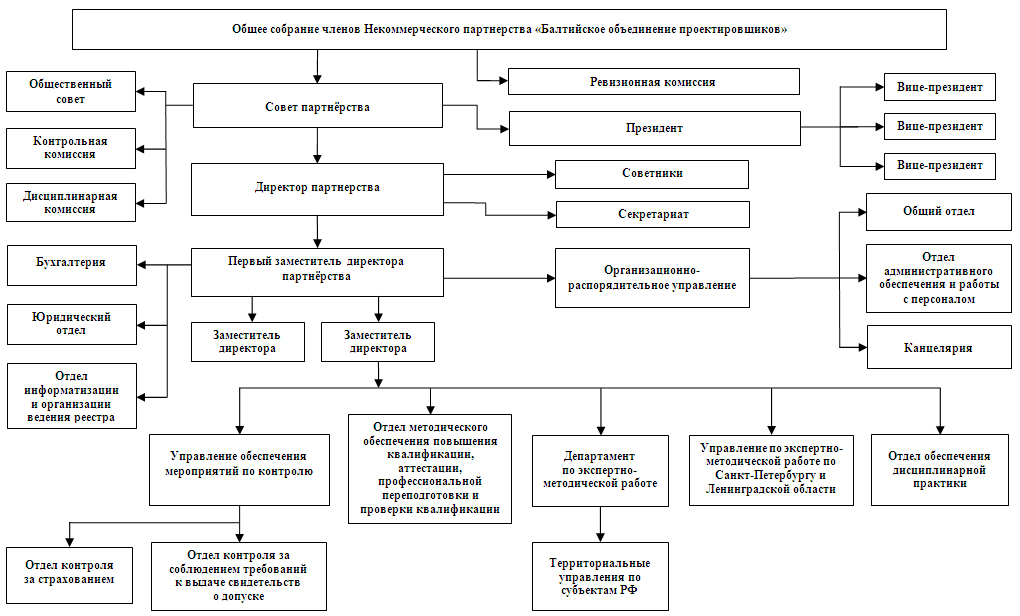 СОВЕТ ПАРТНЕРСТВАСовет партнерства – постоянно действующий коллегиальный орган управления Некоммерческого партнерства «Балтийское объединение проектировщиков», который осуществляет общее руководство деятельностью партнерства между Общими собраниями его членов. Состав Совета Партнерства:Председатель Совета партнерстваМОРОЗ Антон Михайловичруководитель ООО «Вест», председатель Комитета по информационному обеспечению Национального объединения проектировщиков, член Координационного совета по развитию саморегулирования в строительной отрасли Северо-Западного федерального округа, заместитель председателя Комитета по развитию строительной сферы Федерального Межотраслевого Совета Общероссийской общественной организации «Деловая Россия», член Экспертного совета по градостроительной деятельности и Экспертного совета по земельным отношениям Комитета Государственной Думы Федерального Собрания Российской Федерации по строительству и земельным отношениям, член Объединенного Экспертного совета при Комитете Государственной Думы Российской Федерации «По экономической политике и предпринимательству», член Президиума Союза строительных объединений и организаций, член бюро Инженерной секции Санкт-Петербургского Союза ученых, заместитель председателя Комитета Российского Союза строителей по энергоресурсосбережению, член Совета молодых руководителей строительного комплекса Российского Союза строителей.Секретарь Совета партнерстваЛЮБИМОВ Михаил Валерьевичгенеральный директор ООО «Диалог АМ», руководитель ООО «ОРАНТУС», в 2011 году награжден почетной грамотой вице-губернатора Санкт-Петербурга Р.Е. Филимонова за высокие профессиональные успехи, долголетнюю и плодотворную работу в области строительства.Член Совета партнерстваЗАГУСКИН Никита Николаевичзаместитель директора ООО «Строительная компания «ЭТС», председатель Комитета по страхованию,  финансовым рискам и конкурсным процедурам Национального объединения проектировщиков, судья коллегии Единого третейского суда при Союзе строительных объединений и организаций, член Комитета по развитию строительной отрасли Федерального Межотраслевого Совета Общероссийской общественной организации «Деловая Россия», член Экспертного совета по градостроительной деятельности Комитета по строительству и земельным отношениям Государственной Думы Федерального Собрания Российской Федерации, ученый секретарь Инженерной секции Санкт-Петербургского Союза ученых, эксперт по системам качества в области строительства, кандидат юридических наук, член Совета молодых руководителей строительного комплекса Российского Союза строителей.Член Совета партнерстваМОРОЗОВ Владимир Александрович генеральный директор ООО «Техно-Сервис».Член Совета партнерстваМОРОЗОВ Алексей Владимирович	исполнительный директор ООО «Техника-Сервис».ИТОГИ ДЕЯТЕЛЬНОСТИ Совета партнерства в 2011 году1. В 2011 году Советом партнерства рассмотрены и утверждены следующие локальные акты, а также изменения к ним:- Новая редакция Положения о порядке выдачи сведений из реестра саморегулируемой организации Некоммерческое партнерство «Балтийское объединение проектировщиков»;- Новая редакция Правил ведения реестра членов саморегулируемой организации Некоммерческое партнерство «Балтийское объединение проектировщиков»;- Новая редакция Положения о членстве в саморегулируемой организации Некоммерческое партнерство «Балтийское объединение проектировщиков»;- Новая редакция Регламента созыва и проведения Общего собрания членов Некоммерческого партнерства «Балтийское объединение проектировщиков»;- Новая редакция Положения о Совете Некоммерческого партнерства «Балтийское объединение проектировщиков».2. В 2011 году Совет партнерства провел более 80 заседаний, на которых были приняты решения по организационно-правовым вопросам, а также решения, связанные с членством в партнерстве         (о приеме новых членов, о выдаче свидетельств о допуске к работам по подготовке проектной документации, которые оказывают влияние на безопасность объектов капитального строительства, о внесении изменений в свидетельства о допуске, об исключении членов).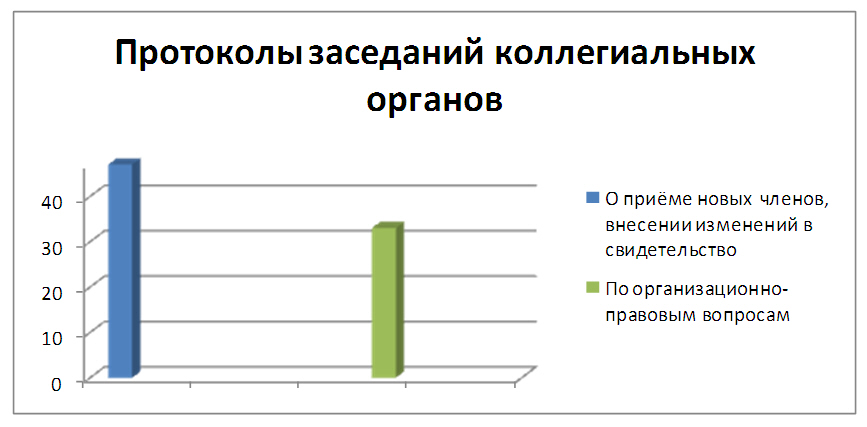 На основании решений Совета в состав членов партнерства принято 75 организаций, из них из Санкт-Петербурга и Ленинградской области – 41 организация (55% от общей численности принятых в 2011 году членов); из других субъектов Российской Федерации – 34 организации (35%), отказов в приеме не было.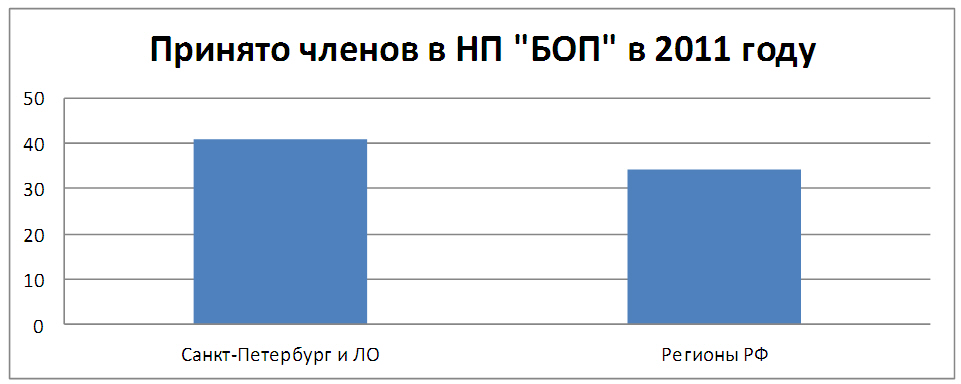 В 2011 году 16 членов партнерства исключены по решению Общего собрания членов партнерства, 46 членов партнерства были исключены по решению Совета партнерства в связи с отсутствием допуска хотя бы к одному виду работ, а 35 членов партнерства исключены в связи с подачей заявления о добровольном прекращении членства.Также в 2011 году Советом партнерства рассмотрено 505 заявлений о внесении изменений в свидетельство о допуске к работам.3. В соответствии с уставом НП «БОП» и решением Совета партнерства проведена ревизионная проверка деятельности партнерства за 10 месяцев 2011 года, в результате которой нарушений действующего законодательства не выявлено. Сделаны положительные выводы и даны рекомендации по дальнейшему совершенствованию финансово-хозяйственной отчетности НП «БОП».Осуществление контроля и дисциплинарной практикиКонтрольная и Дисциплинарная комиссии, сформированные Советом НП «БОП» в 2008 году, являются постоянными специализированными органами партнерства, подотчетны Совету партнерства и Общему собранию членов и осуществляют свою деятельность в тесном взаимодействии друг с другом.Контрольная комиссия – коллегиальный постоянно действующий специализированный орган, контролирующий соблюдение членами СРО требований к выдаче свидетельств о допуске к работам, которые оказывают влияние на безопасность объектов капитального строительства, требований стандартов саморегулируемой организации и правил саморегулирования. Мероприятия по контролю за осуществлением членами саморегулируемой организации деятельности в области проектирования осуществляются при приеме в члены СРО, а также не реже чем один раз в год.В 2011 году проведено 598 плановых проверок членов НП «БОП». Из них 400 по                Санкт-Петербургу и Ленинградской области (211 плановых проверок деятельности в части соблюдения требований к выдаче  свидетельств о допуске, 189 плановых проверок деятельности в части соблюдения требований к выдаче свидетельств о допуске, стандартов саморегулируемой организации и правил саморегулирования (далее – комплексные проверки)), 198 в других регионах (125 плановых проверок деятельности в части соблюдения требований к выдаче  свидетельств о допуске, 73 плановых комплексных проверки).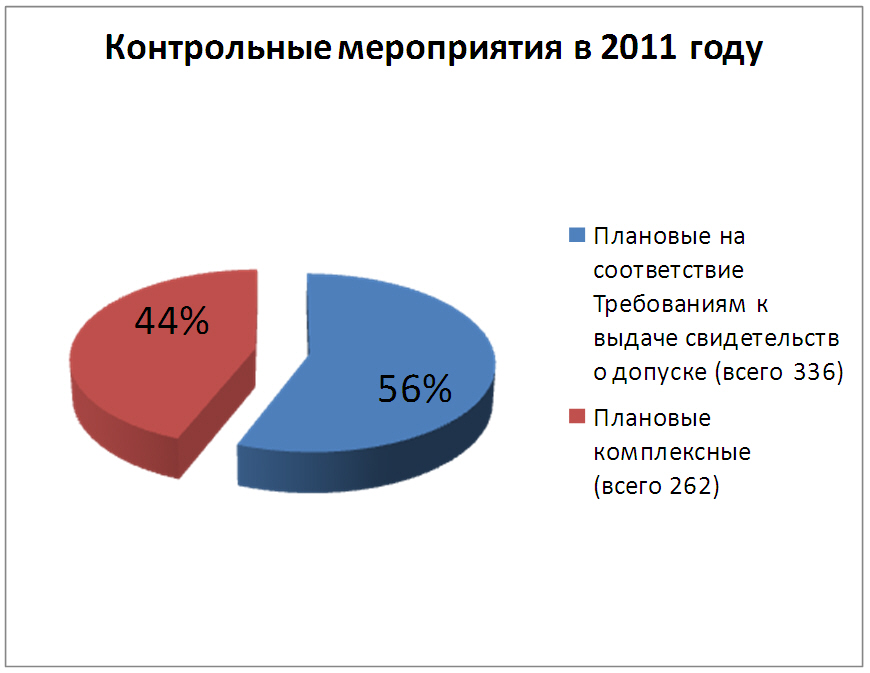 Кроме того, были проведены 172 внеплановых камеральных проверки деятельности членов СРО в части соблюдения Правил саморегулирования (на предмет соблюдения Требований к страхованию).Следует отметить, что на основании решения Общего собрания членов партнерства, состоявшегося в марте 2011 года, в отношении членов партнерства, деятельность которых по результатам ранее проводившихся плановых мероприятий по контролю, предусмотренных ч. 2 статьи 55.13 Градостроительного кодекса Российской Федерации признана соответствующей Требованиям к выдаче свидетельств о допуске, последующие плановые мероприятия по контролю проводились в упрощенном порядке. Партнерство планирует продолжить такую практику и в 2012 году, однако следует отметить, что проверка выполнения требований стандартов СРО является одним из обязательных требований для саморегулируемых организаций и в 2012 году партнерство планирует уделять этому вопросу большее внимание.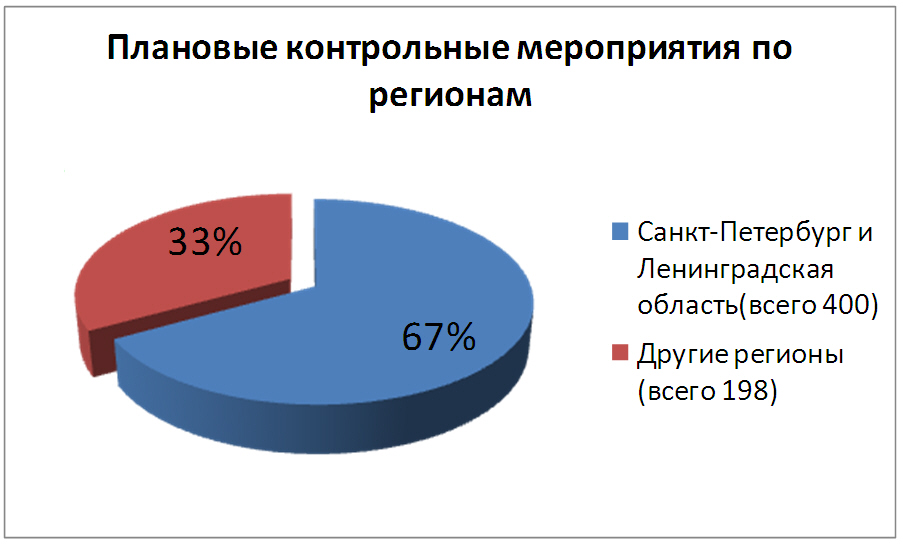 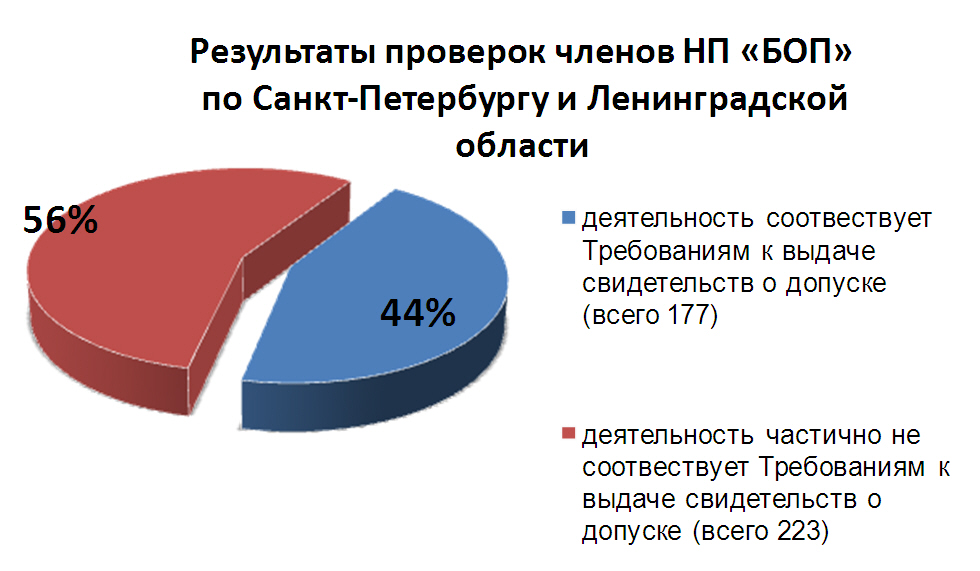 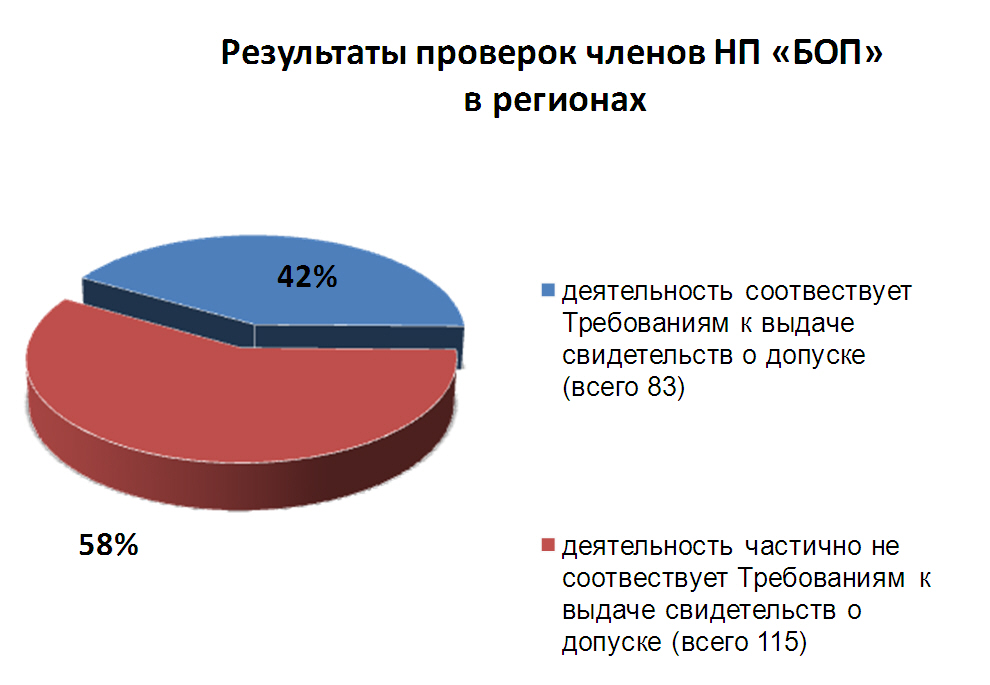 Дисциплинарная комиссия рассматривает дела о допущенных членами саморегулируемой организации нарушениях требований к выдаче свидетельств о допуске, правил саморегулирования и стандартов саморегулируемой организации, требований технических регламентов, правил контроля в области саморегулирования (дела о дисциплинарных нарушениях), а также рассматривает жалобы на действия членов саморегулируемой организации.Дисциплинарная комиссия рассматривает дела о дисциплинарных нарушениях, допущенных членами саморегулируемой организации, и по результатам рассмотрения решает вопрос о применении или неприменении в отношении члена саморегулируемой организации мер дисциплинарного воздействия.К мерам дисциплинарного воздействия относятся применяемые Советом партнерства по рекомендации Дисциплинарной комиссии:- вынесение предписания об обязательном устранении членом саморегулируемой организации выявленных нарушений в установленные сроки;- вынесение члену саморегулируемой организации предупреждения;- приостановление действия свидетельства о допуске к работам, которые оказывают влияние на безопасность объектов капитального строительства, в отношении определенного вида или видов работ;- прекращение действия свидетельства о допуске к работам, которые оказывают влияние на безопасность объектов капитального строительства, в отношении определенного вида или видов работ;- вынесение на рассмотрение Общего собрания членов саморегулируемой организации вопроса о прекращении действия свидетельства о допуске к работам, которые оказывают влияние на безопасность объектов капитального строительства, в отношении определенного вида или видов работ;- вынесение на рассмотрение Общего собрания членов саморегулируемой организации вопроса об исключении лица из членов саморегулируемой организации.В 2011 году Дисциплинарной комиссией рассмотрены 328 дел о дисциплинарных нарушениях, по итогам рассмотрения которых, вынесены 256 решений о применении мер дисциплинарного воздействия, в том числе о применении мер в виде предписания об обязательном устранении нарушений – 139 решений, в виде приостановления действия Свидетельства о допуске – 9 решений, в виде предупреждения о недопустимости совершения дисциплинарных нарушений – 108 решений. Кроме того, вынесено 72 определения о прекращении производства по делу за отсутствием события нарушения.Из 256 членов НП «БОП», в отношении которых применялись меры дисциплинарного воздействия,  169  расположены на территории Санкт-Петербурга и Ленинградской области, 87  – в регионах РФ.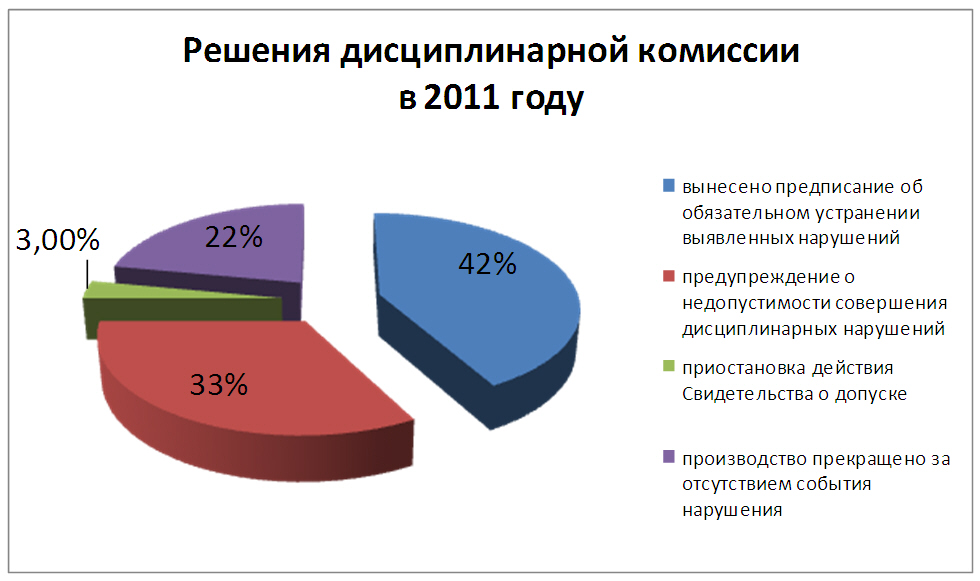 Кроме того, в 2011 году рассмотрена одна жалоба на действия члена НП «БОП», по результатам рассмотрения которой принято решение о проведении внеплановой проверки деятельности данного члена партнерства, на действия которого подана жалоба.ПЛАН РАБОТЫ НА 2012 ГОДВ 2012 году СРО НП «БОП» планирует осуществлять следующие виды деятельности:Участие в разработке национальных стандартов и унифицированных требований в Национальном объединении СРО, основанных на членстве лиц в области подготовки проектной документации (НОП), а также приведение стандартов СРО НП «БОП» в соответствие с унифицированными требованиями и стандартами.Участие в работе НОП.Сотрудничество с Торгово-промышленной палатой Российской Федерации, Российским Союзом Строителей и другими общероссийскими и региональными общественными организациями для улучшения экономического климата на рынке строительных услуг. Активное сотрудничество с Санкт-Петербургским Союзом ученых с целью разработки инновационных решений и материалов в области проектирования.Совершенствование работы круглосуточной бесплатной Службы для членов партнерства по оказанию экстренной помощи на объектах членов партнерства в случае возникновения аварий, чрезвычайных ситуаций. Осуществление контроля за уровнем качества деятельности компаний-членов партнерства, а также за соблюдением стандартов СРО.Представление интересов членов СРО в органах государственной власти и участие в принятии решений в области саморегулирования на федеральном и региональном уровнях.Дальнейшее совершенствование нормативно-правовой базы в области проектирования, разработка национальных стандартов и правил.Особое внимание будет уделено проекту Федерального закона Российской Федерации              «О внесении изменений в статью 58 Федерального закона от 24.07.2009 №212-ФЗ                    «О страховых взносах в пенсионный фонд Российской Федерации, Фонд социального страхования Российской Федерации, Федеральный Фонд обязательного медицинского страхования и территориальные фонды обязательного медицинского страхования» и статью 33 Федерального закона от 15.12.2001 №167-ФЗ «Об обязательном пенсионном страховании в Российской Федерации» в части применения пониженных тарифов страховых взносов для организаций и индивидуальных предпринимателей, осуществляющих свою деятельность в области проектирования и инженерных изысканий, дабы уменьшить налоговое бремя на представителей проектного и изыскательского сообщества.Организация взаимодействия между субъектами проектной деятельности, их взаимодействия с органами государственной власти, а также с потенциальными контрагентами и потребителями их товаров, работ и услуг.Формирование и поддержание высокого профессионального уровня специалистов  компаний-членов партнерства, повышение их квалификации за счет образовательных программ, организация аттестации членов партнерства, представление интересов членов партнерства на различных международных, российских и внутригородских конкурсах достижений компаний в области проектирования.Защита прав субъектов проектной деятельности.Информационная поддержка и продвижение партнерства и его членов с помощью Интернет-ресурсов партнерства, освещение его деятельности, а также деятельности его членов в средствах массовой информации, в том числе в информационно-аналитическом журнале «Балтийский горизонт», газете «Строительный еженедельник», журнале «Саморегулирование & Бизнес» и т.д., на Internet-порталах: «Саморегулирование в строительной отрасли» и SROportal.ru и т.д., организация участия в профильных мероприятиях, в том числе:- на 18-ом строительном форуме «Интерстройэкспо»;- Дне строителя-2012;- Съезде строителей Северо-Запада при поддержке аппарата полномочного представителя Президента РФ в СЗФО;- профильных конференциях, проводимых Союзом строительных объединений и организаций и Национальным объединением проектировщиков;- Съезде строителей Санкт-Петербурга;- Международной выставке «Балтийская Строительная Неделя BalticBuild»;- III  ежегодной Всероссийской научно-практической конференции «Саморегулирование в строительном комплексе: повседневная практика и законодательство» в рамках Международной выставки «Балтийская Строительная Неделя BalticBuild».ПРИЛОЖЕНИЕ № 2к Протоколу № 07-ОСЧ/П/11                                                                                     внеочередного Общего собрания членов                                                                                   Некоммерческого партнерства «Балтийское объединение проектировщиков»                                                                                                               от «08» декабря 2011 годаОТЧЕТ ИСПОЛНИТЕЛЬНОГО ОРГАНАСАМОРЕГУЛИРУЕМОЙ ОРГАНИЗАЦИИ НЕКОММЕРЧЕСКОЕ ПАРТНЕРСТВО «БАЛТИЙСКОЕ ОБЪЕДИНЕНИЕ ПРОЕКТИРОВЩИКОВ»ЗА 2011 ГОДНП «БАЛТИЙСКОЕ ОБЪЕДИНЕНИЕ ПРОЕКТИРОВЩИКОВ»Некоммерческое партнерство «Балтийское объединение проектировщиков» учреждено 15 октября 2008 года.5 ноября 2009 года партнерству присвоен статус саморегулируемой организации, основанной на членстве лиц, осуществляющих подготовку проектной документации (регистрационный номер в  государственном реестре – СРО-П-042-05112009).Сегодня партнерство объединяет более 730 компаний, среди которых представители крупного, среднего и малого бизнеса. Также в партнерство входят иностранные компании, осуществляющие свою деятельность в России.ЦЕЛИ ПАРТНЕРСТВАНа настоящем этапе система саморегулирования в России сформирована и состоялась как институт. Поэтому сейчас основной задачей партнерства является оптимизация работы и успешное прохождение фазы отладки системы саморегулирования деятельности в области проектирования, обеспечивающей повышение качества проектирования и предупреждение причинения вреда жизни, здоровью, имуществу физических и юридических лиц, государственному или муниципальному имуществу, окружающей среде, объектам культурного наследия вследствие недостатков проектных работ.По-прежнему целями работы партнерства являются защита интересов компаний, входящих в Партнерство, представление интересов компаний проектной отрасли в органах государственной власти, органах местного самоуправления, активная информационная политика, содействие компаниям-членам в решении текущих проблем.ЗАДАЧИ  ПАРТНЕРСТВАРеализация политики саморегулирования в области подготовки проектной документации, выдача, своевременное переоформление и приведение в соответствие с действующим законодательством свидетельств о допуске к работам по подготовке проектной документации.Контроль за деятельностью членов партнерства как в части соблюдения Положения о членстве в партнерстве, требований к выдаче свидетельств о допуске к работам по подготовке проектной документации так и в части соблюдения правил саморегулирования и стандартов СРО НП «БОП».Приведение в соответствие с унифицированными требованиями Национального объединения проектировщиков стандартов и правил деятельности по подготовке проектной документации (требований к выдаче свидетельств о допуске к работам, которые оказывают влияние на безопасность объектов капитального строительства, стандартов СРО, правил саморегулирования), обязательных для выполнения членами партнерства, правил контроля в области саморегулирования и документов, устанавливающих систему мер дисциплинарного воздействия за несоблюдение членами СРО указанных выше требований, стандартов и правил, а также унификация их с международными требованиями, стандартами и правилами.Участие в совершенствовании нормативно-правовой базы в области подготовки проектной документации. Участие в разработке национальных стандартов в составе Национального объединения СРО, основанных на членстве лиц, осуществляющих подготовку проектной документации (НОП).Взаимодействие с органами государственной власти, общественными организациями и СМИ, международными неправительственными организациями, осуществляющими деятельность в сфере, близкой партнерству по целям.Обеспечение дополнительной имущественной ответственности членов партнерства перед потребителями выполненных ими работ и иными лицами.Формирование и поддержание высокого профессионального уровня специалистов в сфере проектирования, организация повышения квалификации и проведения их аттестации.Организация взаимодействия между субъектами проектной деятельности, их взаимодействие с государственными органами, а также с потенциальными контрагентами и потребителями их товаров, работ, услуг.Защита прав субъектов деятельности в области подготовки проектной документации.Обеспечение информационной открытости деятельности партнерства и его членов.СТРУКТУРА ПАРТНЕРСТВА 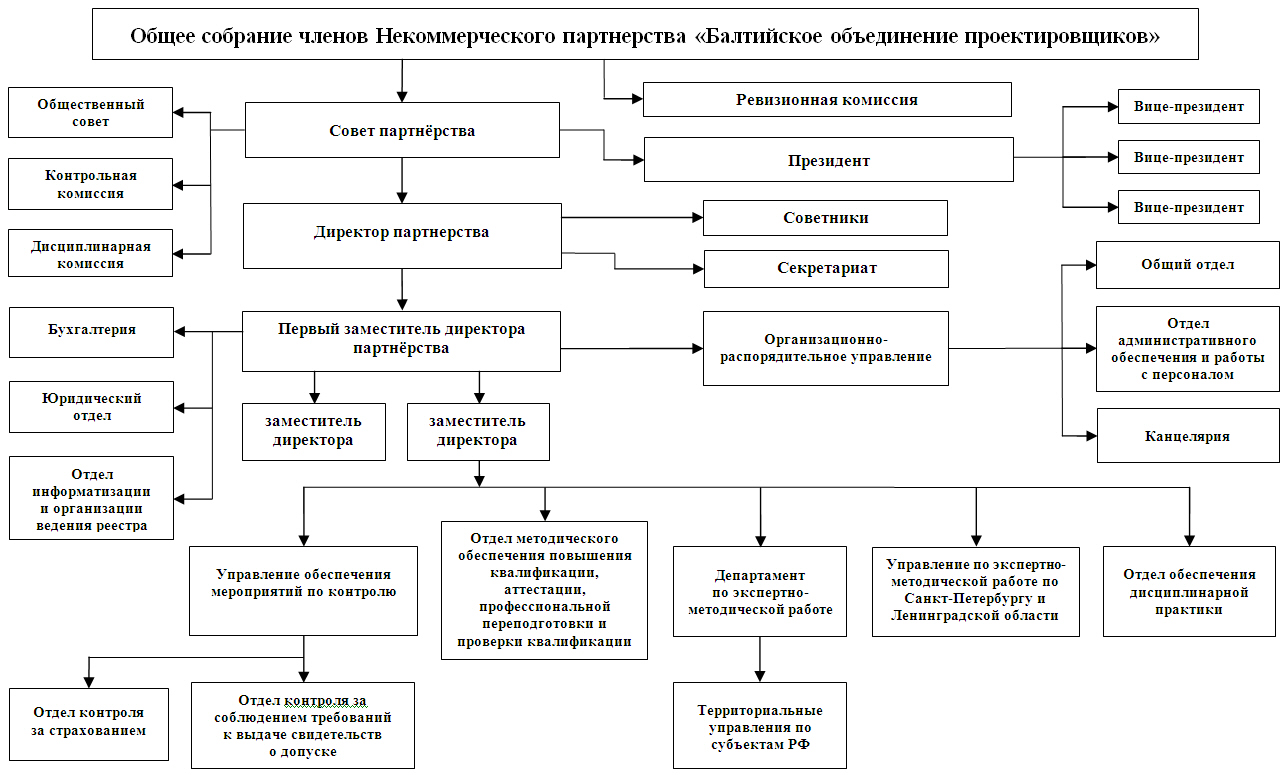 ИТОГИ РАБОТЫ ИСПОЛНИТЕЛЬНОГО ОРГАНА в 2011 году Директор Единоличным исполнительным органом партнерства является Директор партнерства. К компетенции Директора относятся все вопросы руководства текущей деятельностью партнерства, за исключением вопросов, отнесенных к компетенции Общего собрания членов партнерства, Совета партнерства, Общественного совета.БЫКОВ Владимир ЛеонидовичВице-президент Национального объединения проектировщиков, член Совета НОП, член Совета НОИЗ, председатель Комитета по предпринимательству в сфере строительства и рынку недвижимости Санкт-Петербургской торгово-промышленной палаты, доцент кафедры управления Санкт-Петербургского государственного архитектурно-строительного университета, член Инженерной секции Санкт-Петербургского Союза ученых, член попечительского Совета Санкт-Петербургского отделения Общероссийского общественного Фонда «Центр качества строительства», кандидат технических наук, Почетный строитель России.Директор осуществляет руководство текущей деятельностью партнерства, организует выполнение решений Общего собрания членов партнерства и Совета партнерства. Директор партнерства осуществляет следующие функции: руководит работой партнерства в соответствии с его программами и планами в пределах утвержденной Советом партнерства сметы; самостоятельно совершает сделки, иные юридические действия и акты, самостоятельно распоряжается имуществом партнерства; представляет партнерство во всех государственных органах, учреждениях и организациях, в отношениях со всеми третьими лицами, как в Российской Федерации, так и за её границами;открывает расчетный и иные счета партнерства в банках; издает приказы, распоряжения, дает указания, обязательные для исполнения работниками партнерства, утверждает правила внутреннего трудового распорядка и обеспечивает их соблюдение; по согласованию с Председателем Совета партнерства определяет организационную структуру партнерства и утверждает штатное расписание дирекции партнерства, филиалов и представительств (обособленных подразделений) при их наличии;утверждает должностные инструкции работников партнерства, положения об оплате труда и премировании, о внутреннем трудовом распорядке, и другие локальные акты, регламентирующие условия труда работников партнерства; с предварительного согласия Совета партнерства принимает на работу и увольняет с работы заместителей Директора и Главного бухгалтера партнерства, руководителей подразделений, филиалов и представительств; принимает на работу и увольняет работников партнерства, применяет к ним меры дисциплинарного воздействия в соответствии с законодательством Российской Федерации о труде; обеспечивает выполнение решений Общего собрания членов партнерства и Совета партнерства и несет ответственность за деятельность партнерства перед Общим собранием членов партнерства и Советом партнерства; организует ведение бухгалтерского и налогового учета и отчетности партнерства, несет ответственность за ее достоверность; представляет на утверждение Совета партнерства годовой отчет и баланс партнерства; обеспечивает выполнение обязательств партнерства перед бюджетом и контрагентами по хозяйственным договорам; принимает решения о предъявлении от имени партнерства претензий и исков к юридическим и физическим лицам и об удовлетворении претензий, предъявляемых к партнерству;утверждает договорные цены на услуги;совместно с Советом партнерства обеспечивает подготовку и проведение Общих собраний партнерства;  организует техническое обеспечение работы Общего собрания членов партнерства и Совета партнерства;  осуществляет контроль за рациональным и экономным использованием материальных, трудовых и финансовых ресурсов; в пределах своей компетенции обеспечивает соблюдение законности в деятельности партнерства; решает другие вопросы текущей деятельности партнерства. Взаимодействие с органами государственной властиВ целях представления интересов компаний проектной отрасли в органах государственной власти, органах местного самоуправления, представители НП «БОП» участвуют в рабочей группе экспертного совета Комитета Государственной Думы по строительству и земельным отношениям, а также Общественного совета по вопросам координации деятельности саморегулируемых организаций в Санкт-Петербурге в сфере строительства при Правительстве Санкт-Петербурга. Директор партнерства В.Л.Быков является членом рабочей группы по вопросам градостроительной деятельности и саморегулирования Общественного совета при Министерстве регионального развития Российской Федерации. Также осуществляется тесное взаимодействие с региональными органами государственной исполнительной власти – Администрациями Санкт-Петербурга, Ленинградской области и других регионов России.Общественная деятельность партнерстваНП «БОП» принимает активное участие в общественной деятельности, сотрудничая как с петербургскими общественными организациями и объединениями, так и с региональными и всероссийскими ассоциациями, такими, как:Торгово-промышленная палата Российской Федерации, Российский Союз Строителей, Национальное объединение проектировщиков,Санкт-Петербургская торгово-промышленная палата (СПб ТПП), Союз строительных объединений и организаций Санкт-Петербурга,Инженерная секция Санкт-Петербургского Союза ученых,Некоммерческое партнерство «Инновационный центр Ассоциации «Северо-Запад».Директор партнерства В.Л.Быков является вице-президентом Национального объединения проектировщиков и входит в состав Совета НОП. Под руководством В.Л.Быкова в Санкт-Петербурге были организованы мероприятия Национального объединения проектировщиков с участием представителей аппарата НОП и руководителей СРО в области проектирования. В феврале 2011 года состоялись заседание Совета НОП и Конференция СРО СЗФО в области проектирования, в марте прошла конференция, посвященная правовым основам деятельности НОП, СРО проектировщиков, а также актуальным вопросам, проблемам практики применения и направления совершенствования законодательства в сфере саморегулирования. В октябре 2011 года была проведена Окружная конференция СРО в области проектирования в Северо-Западном федеральном округе. В рамках возглавляемого В.Л.Быковым Комитета по предпринимательству в сфере строительства и рынку недвижимости СПб ТПП проведен ряд заседаний с привлечением представителей экспертных организаций, строительного бизнеса  и профильных органов власти. На заседаниях были рассмотрены предложения рабочей группы Комитета по внесению изменений и дополнений в Постановление Правительства Российской Федерации №87 от 16 февраля 2008 года «О составе разделов проектной документации и требованиях к их содержанию», а также вопросы, касающиеся реализации Федерального закона №94-ФЗ, осуществления энергетического обследования и другие актуальные для профессионального  сообщества проблемы.НП «БОП» осуществляет деятельное участие в социальных программах и проектах, реализуемых Правительством Российской Федерации, Администрациями Санкт-Петербурга и Ленинградской области на территории Северо-Западного федерального округа. Это поддержка социально-значимых проектов, таких как: помощь в организации реставрации Собора Феодоровской Иконы Божьей Матери, развитие спорта совместно с Физкультурно-спортивной организацией по развитию спорта «Глобальная лига», содействие «Детской деревне - SOS Псков». Участие в таких программах укрепляет общественный авторитет партнерства, помогает поддерживать необходимые контакты с представителями органов государственной власти, как на региональном, так и на федеральном уровнях.Информационная деятельность партнерстваВ рамках осуществления информационной политики в 2011 году оказывалась информационная поддержка и продвижение партнерства и его членов с помощью Интернет-ресурса партнерства www.srobop.ru, освещение их деятельности в средствах массовой информации, организация участия в профильных мероприятиях. Так, в апреле 2011 года представители НП «БОП» приняли участие в качестве докладчиков в Первом всероссийском форуме саморегулируемых организаций «Саморегулирование в России: опыт и перспективы развития», организаторами которого выступили Комитет по собственности Государственной Думы РФ, Российский союз промышленников и предпринимателей, Торгово-промышленная палата РФ, объединение «ОПОРА РОССИИ».В августе НП «БОП» выступило партнером 55-го юбилейного Дня строителя, который получил статус федерального праздника и был проведен в Санкт-Петербурге под патронажем Минрегиона России и при поддержке Российского Союза строителей и Российской Ассоциации строителей, национальных объединений строителей, проектировщиков и изыскателей, Правительства Санкт-Петербурга и крупнейших СРО строительного комплекса России. В сентябре НП «БОП» поддержало проведение II Всероссийской научно-практической конференции «Саморегулирование в строительном комплексе: повседневная практика и законодательство», которая вошла в деловую программу ежегодной Международной выставки «Балтийская Строительная Неделя BalticBuild». Конференция была поддержана Минрегионом России, аппаратом полномочного представителя Президента РФ в СЗФО, Правительством Санкт-Петербурга, национальными объединениями СРО в области строительства, проектирования, инженерных изысканий и энергетического обследования, СПб ТПП, Общественным советом по вопросам координации деятельности СРО в Санкт-Петербурге в сфере строительства при Правительстве Санкт-Петербурга. Двухдневная конференция собрала представительную аудиторию – представителей органов федеральной и региональной государственной власти, саморегулируемых организаций и общественных объединений, участников строительного рынка и сферы энергоаудита из различных регионов России.В октябре 2011 года руководство НП «БОП» приняло активное участие в работе VI практической конференции «Развитие строительного комплекса Санкт-Петербурга и Ленинградской области в условиях саморегулирования», в ноябре НП «БОП» выступило партнером конференции «Состояние и пути повышения качества проектирования, строительства и строительных материалов в Санкт-Петербурге и Ленинградской области».В текущем году партнерство выполняло следующий ряд задач в рамках осуществления информационной политики:взаимодействие со СМИ, общественными организациями для своевременного информирования общественности о важнейших событиях в деятельности партнерства, а также его членов;обеспечение информацией о деятельности партнерства заинтересованных лиц, в том числе путем размещения информации на официальном сайте партнерства;деятельное участие в социальных программах и проектах, реализуемых Правительством Российской Федерации, Администрациями Санкт-Петербурга и Ленинградской области, на территории Северо-Западного федерального округа. На сегодняшний день в целях информирования общественности о деятельности партнерства и продвижения компаний-членов партнерства осуществляется сотрудничество с такими ведущими специализированными, деловыми и общественно-политическими СМИ, как:газета «Российская газета»,газета «Строительный еженедельник»,агентство строительных новостей АСН-Инфо,журнал «Вестник строительного комплекса», журнал «Балтийский горизонт»,журнал СПб ТПП «Бизнес-информ»,телеканал «Строй-ТВ»,журнал «СНИП»,газета «Кто строит в Петербурге»,журнал «Саморегулирование & Бизнес»,журнал «Строительство и городское хозяйство»,журнал «Инженерные системы»,журнал «Техническое регулирование»,Internet-портал: «Саморегулирование в строительной отрасли»,информационный интернет-портал SROportal.ru.Юридический отделОдним из основных направлений деятельности юридического отдела в 2011 году стала разработка новых редакций локальных актов партнерства: Положения о порядке выдачи сведений из реестра саморегулируемой организации, Правил ведения реестра членов саморегулируемой организации, Положения о членстве в саморегулируемой организации,  Положения о Совете Некоммерческого партнерства «Балтийское объединение проектировщиков» и т.д., а также подготовка изменений в такие документы СРО как Положение о мерах дисциплинарного воздействия за несоблюдение членами Некоммерческого партнерства «Балтийское объединение проектировщиков» требований к выдаче свидетельств о допуске, правил саморегулирования и стандартов саморегулируемой организации, Требования к выдаче членам саморегулируемой организации Некоммерческое партнерство «Балтийское объединение проектировщиков»  свидетельств о допуске к работам по подготовке проектной документации, которые оказывают влияние на безопасность объектов капитального строительства, Правила контроля за соблюдением членами саморегулируемой организации Некоммерческое партнерство «Балтийское объединение проектировщиков» требований к выдаче свидетельств о допуске, требований стандартов саморегулируемой организации и правил саморегулирования и др.Осуществлялась работа по анализу и классификации случаев возможных нарушений Требований к выдаче свидетельств о допуске. Осуществлено введение в действие локальных актов по повышению квалификации и аттестации индивидуальных предпринимателей, а также работников юридических лиц и индивидуальных предпринимателей, являющихся членами НП «БОП».Осуществлялось взаимодействие с Ростехнадзором и НОП по вопросу о порядке заполнения новой формы свидетельства о допуске.Производились мероприятия по взысканию задолженности по уплате членских взносов в судебном порядке.Проводилась работа по обеспечению участия руководства НП «БОП» в работе различных совещательных органов и постоянно действующих коллегиальных органов управления Национального объединения проектировщиков.В повседневной практике юридический отдел осуществляет:подготовку ответов на обращения, поступающие в адрес Партнерства от членов саморегулируемой организации, государственных органов, учреждений и иных организаций; правовую экспертизу проектов договоров страхования гражданской ответственности членов Партнерства за вред, причиненный вследствие недостатков работ по строительству; правовую экспертизу хозяйственных договоров и соглашений, заключаемых Партнерством; оказывает правовую поддержку и сопровождение деятельности иных структурных подразделений и специализированных органов Партнерства; осуществляет подготовку и подачу необходимых документов для государственной регистрации изменений учредительных документов Партнерства и т.п.Сотрудники юридического отдела принимают участие в работе специализированных органов саморегулируемой организации (Контрольной и Дисциплинарной комиссий) в качестве членов.Управление  по экспертно-методической работе по Санкт-Петербургу и Ленинградской области  и Департамент по экспертно-методической работеДепартамент по экспертно-методической работе осуществляет организацию приема от юридических лиц и индивидуальных предпринимателей, работающих в сфере подготовки проектной документации, заявлений о приёме в члены СРО, о выдаче свидетельств о допуске к работам, которые оказывают влияние на безопасность объектов капитального строительства, о внесении изменений в Свидетельства о допуске и необходимых документов, а также выполняет разработку методических рекомендаций по вопросам, связанным с выдачей Свидетельства о допуске.В 2011 году сотрудниками Департамента по Экспертно-методической работе партнерства принято и  направлено на рассмотрение Совета партнерства 75 заявлений о приеме в члены партнерства из них 41 заявление от организаций из Санкт-Петербурга и Ленинградской области, 34 заявления из других регионов. На основании решений Совета партнерства в состав партнерства в настоящее время принято 735 организаций,  из них  из Санкт-Петербурга и Ленинградской области – 523 организации (71% от общей численности); из других субъектов Российской Федерации - 212 организаций (29%).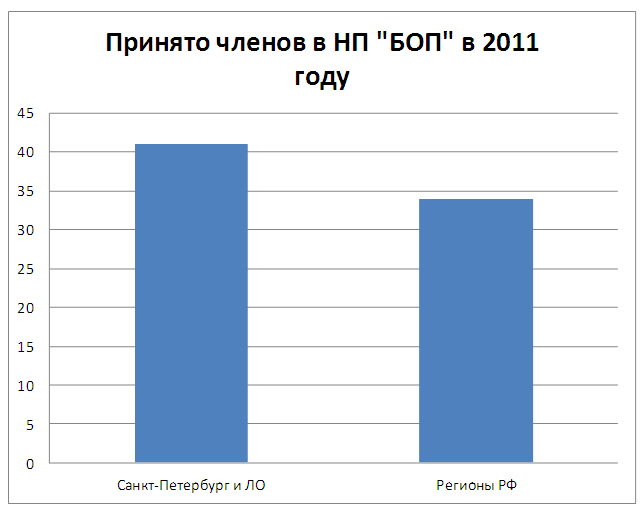 В  2011 году 16 членов партнерства были исключены по решению Общего собрания членов партнерства,  46 членов партнерства  были  исключены по решению Совета партнерства в связи с отсутствием допуска хотя бы к одному виду работ, а 36 членов партнерства исключены в связи с подачей заявления о добровольном прекращении членства.Также в 2011 году сотрудниками Департамента по Экспертно-методической работе партнерства принято от членов партнерства и направлено на рассмотрение Совета партнерства 505 заявлений о внесении изменений в свидетельство о допуске к работам.На сегодняшний день в субъектах Российской Федерации действуют девять обособленных подразделений НП «БОП» (Территориальных управлений):Отдел информатизации и организации ведения реестраВ компетенцию отдела входят: обеспечение функционирования комплекса технических и программных средств автоматизации деятельности партнерства;  централизованное ведение Реестра членов саморегулируемой организации, обеспечение доступа к информации о членах обязательной к раскрытию в порядке и объеме, устанавливаемом в соответствии с законодательством РФ и Положением об информационной открытости НП «БОП», а также выполнение мероприятий, предусмотренных законодательством  для обеспечения конфиденциальности; своевременное уведомление органа надзора за саморегулируемыми организациями о решениях, принятых Советом партнерства, в случаях и по основаниям, предусмотренным Градостроительным кодексом Российской Федерации;  контроль за соблюдением информационной безопасности в области информационных систем и телекоммуникаций;  проработка перспективных направлений развития в сфере компьютеризации.В 2011 году по состоянию на ноябрь месяц в Реестр членов партнерства были введены данные по 675 организациям.В состав НП «БОП» в 2011 году вошло 75 новых членов.  Общее количество членов партнерства на 11 ноября 2011 года - 735 организаций.Региональный состав членов НП «БОП» В состав Некоммерческого партнерства входят компании-представители 38 регионов России. Наибольшее представительство имеют организации из Санкт-Петербурга (493 компании), из Ленинградской области (29 компаний), из Москвы и Московской области (40 компаний), из Вологодской области (26 компаний), из Ставропольского края (27 компаний), из Мурманской области (20 компании).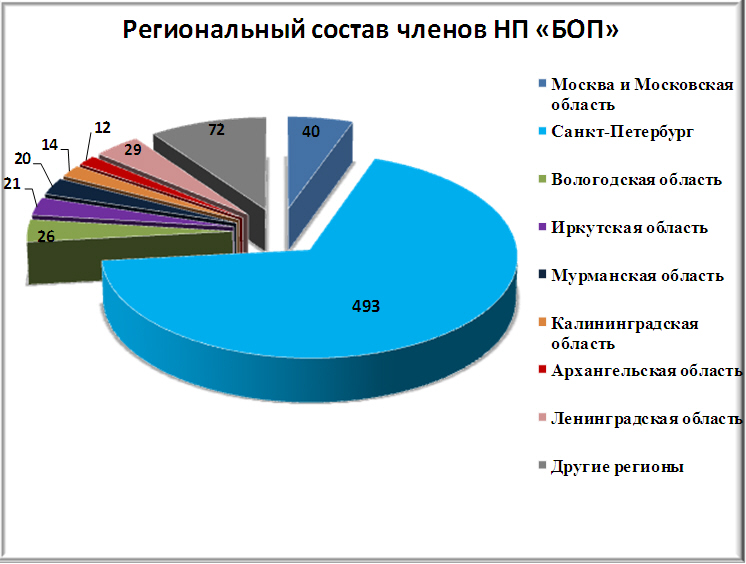 В 2011 году членам партнерства выдано 571 Свидетельство о допуске.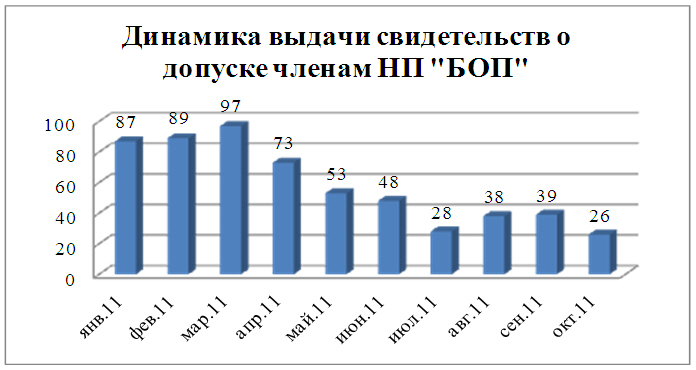 БухгалтерияВ задачи отдела бухгалтерии входит учет поступающих доходов, в том числе членских и вступительных взносов, финансирование и учет финансирования расходной части в соответствии с утвержденной сметой, организация и ведение бухгалтерского и налогового учета в соответствии с требованиями законодательства РФ.Основными задачами бухгалтерского учета партнерства являются:формирование полной и достоверной информации о деятельности организации и ее имущественном положении, используемой внутренними и внешними пользователями бухгалтерской информации;обеспечение информацией, необходимой для контроля за соблюдением законодательства Российской Федерации при осуществлении организацией хозяйственных операций и их целесообразностью, наличием и движением имущества и обязательств, использованием материальных, трудовых и финансовых результатов в соответствии с утвержденными нормами, нормативами и сметами;предотвращение отрицательных результатов хозяйственной деятельности и выявление внутрихозяйственных резервов, обеспечение ее финансовой устойчивости.Организация ведет бухгалтерский учет активов, обязательств и хозяйственных операций способом двойной записи в соответствии с принятым Рабочим планом счетов бухгалтерского учета.Документирование хозяйственных операций и документооборот в партнерстве осуществляется на основании нормативных документов. Все хозяйственные операции, проводимые партнерством, оформляются оправдательными документами, на основании которых ведется бухгалтерский учет.Членские и вступительные взносы являются одними из основных источников формирования имущества и финансовой основы деятельности партнерства, направленной на достижение целей его создания в соответствии с Уставом партнерства. Размер вступительных и членских взносов определяется решением Общего собрания членов партнерства. Основанием для начисления взносов служит решение Совета НП «БОП» о принятии новых членов в партнерство.Диаграмма поступления членских взносов и задолженности                     по членским взносам за 2010 - 2011 год в 2011 году (в тыс. руб.)Из диаграммы видно, что задолженность в январе высокая и к концу года снижается. Это связано с тем, что ежегодные членские взносы  начислялись  в январе, а погашение задолженности членами партнерства проходило  в течение всего периода, т.к. организациям была предоставлена рассрочка платежей.Диаграмма поступления членских и вступительных взносовза 2010 - 2011 год в 2011 году и расходов за 2011 год (в тыс. руб.)Заметное высокое поступление взносов в январе 2011 года обусловлено одновременной оплатой членских взносов за год. Увеличение расходов в феврале  связано с затратами на проведение ежегодного общего собрания.К расходам НП «БОП» относятся: - Материальные расходы- Расходы на оплату труда;- Аренда;- Капитальные вложения;- Взносы в национальные объединения саморегулируемых организаций;- Расходы на служебные командировки;- Расходы на благотворительность;- Расходы на приобретение материалов, оказания услуг, и выполнение работ;- Отчисления и налоги.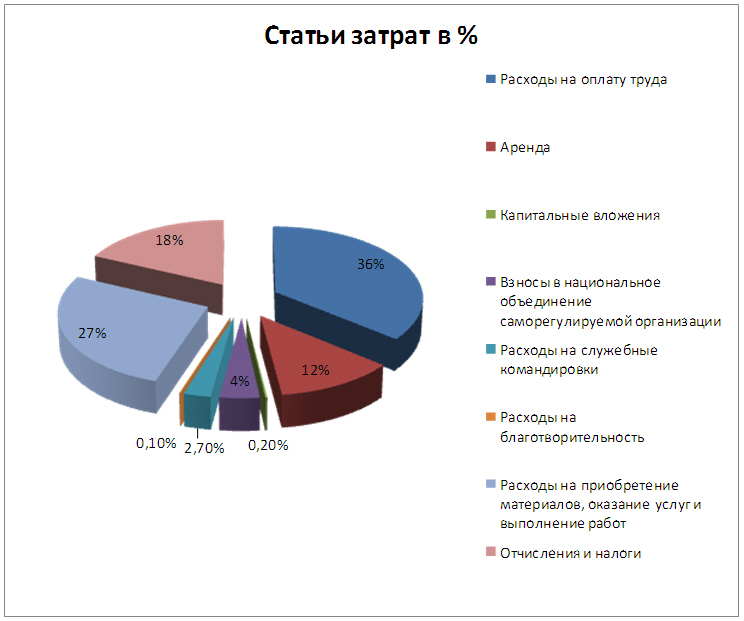 Компенсационный фонд НП «БОП» формируется из средств участников партнерства и служит для покрытия убытков, причиненных любым участником СРО в результате своей профессиональной деятельности. Компенсационный фонд является резервным фондом в случаях, если суммы страховых выплат оказывается не достаточно для покрытия официально признанной суммы возмещения.Фактический размер компенсационного фонда партнерства определяется с учетом фактического числа его членов и фактического размера взносов в компенсационный фонд каждого члена, установленного решением Совета партнерства. Размещение компенсационного фонда осуществляется в соответствии с «Инвестиционной декларацией компенсационного фонда», утвержденной решением Совета НП «БОП». Инвестиционная декларация устанавливает требования к составу и структуре средств компенсационного фонда организации, размещаемых в целях их сохранения и прироста через управляющие компании. Размещение средств компенсационного фонда осуществляются через управляющие компании на основании договора доверительного управления средствами компенсационного фонда. Контроль за соблюдением управляющими компаниями ограничений по размещению и инвестированию средств компенсационного фонда, правил размещения таких средств и требований к инвестированию, а также за инвестированием средств компенсационного фонда, которые установлены федеральным законодательством и принятой Советом партнерства инвестиционной декларацией, осуществляется специализированным депозитарием на основании договора об оказании услуг специализированного депозитария. Обо всех случаях нарушения требований, установленных законодательством и принятой партнерством инвестиционной декларацией, к размещению средств компенсационного фонда специализированный депозитарий уведомляет Совет партнерства. Партнерство заключает договор об оказании услуг специализированного депозитария только со специализированными депозитариями, отобранными по результатам конкурса, проведенного в порядке и в соответствии с правилами, установленными локальными актами партнерства.На 01.01.2011 фактический размер компенсационного фонда составил 119650 тысяч рублей, а на 01.11.2011 – 145450 тысяч рублей. Выплаты из компенсационного фонда за указанный период не производились. Ожидаемый размер компенсационного фонда на конец года составит 148450 тысяч рублей.Организационно-распорядительное Управление В 2011 году Управлением решались следующие задачи: организация делопроизводства и протокольного обеспечения подготовки и проведения заседаний коллегиальных органов управления НП «БОП»:- проводилась работа по ежедневному приему, регистрации, распределению входящей корреспонденции, обработке и отправке исходящей корреспонденции.- проводилась работа по подготовке, оформлению и ведению реестра протоколов заседаний коллегиальных органов партнерства. Общее количество оформленных протоколов – 83.- оформлено 45 выписок из решений коллегиальных органов партнерства;- организована работа по подготовке и оформлению протоколов оперативных совещаний исполнительного органа партнерства (всего 32 протокола).организация и ведение кадрового делопроизводства;обеспечение административной деятельности партнерства;организация хозяйственного и материально-технического обеспечения деятельности партнерства;осуществление контроля за соблюдением правил внутреннего трудового распорядка, а также правил и норм охраны труда, пожарной безопасности;формирование, хранение, учет и использование архива партнерства.Управление обеспечения мероприятий по контролюВ состав Управления входят:- отдел контроля за соблюдением требований к выдаче свидетельств о допуске; - отдел контроля за страхованием.Отдел контроля за соблюдением требований к выдаче свидетельств о допускеОтдел контроля за соблюдением требований к выдаче свидетельств о допуске осуществляет контроль за деятельностью членов НП «БОП» в части соблюдения ими требований к выдаче свидетельств о допуске, а также  организацию  работы по рассмотрению результатов мероприятий по контролю и применения мер дисциплинарной ответственности  к членам СРО за выявленные  в ходе мероприятий контроля нарушения.В 2011 году эта работа осуществлялась в соответствии с Планом мероприятий в области контроля за деятельностью членов НП «БОП».В общей сложности в 2011 году было обеспечено проведение 598 проверок, из них 336 плановых проверки в части соблюдения Требований к выдаче свидетельств о допуске и 262 плановых проверки в части соблюдения Требований к выдаче свидетельств о допуске, Правил саморегулирования  и Стандартов саморегулируемой организации.Отдел контроля за страхованием НП «БОП» в 2011 году выполнил следующий объем работ:	- осуществлена регистрация и проверка договоров страхования гражданской ответственности в случае причинения вреда вследствие недостатков определенного вида или видов работ, которые оказывают влияние на безопасность объектов капитального строительства - 1018 пакетов документов;	- осуществлялся контроль за соблюдением членами НП «БОП» п.2.4. Требований к страхованию гражданской ответственности в случае причинения членами СРО НП «БОП» вреда вследствие недостатков работ, оказывающих влияние на безопасность объектов капитального строительства;	- проводились работы по обеспечению деятельности Контрольной комиссии при проведении внеплановых мероприятий по контролю за деятельностью 172 членов саморегулируемой организации в части соблюдения Правил саморегулирования;	- осуществлены работы по обновлению сведений, составляющих информационный ресурс партнерства:	- внесены  необходимые данные, содержащиеся в Документах по страхованию членов партнерства, в Единую базу СРО (830 организаций);	- внесены данные в Единую базу СРО об объеме финансового оборота членов партнерства (969 организаций).Отдел обеспечения дисциплинарной практикиОтдел является самостоятельным структурным подразделением НП «БОП», созданным в целях обеспечения деятельности Дисциплинарной комиссии партнерства. Отдел создается и ликвидируется приказом Директора партнерства по согласованию с Председателем Совета партнерства. К числу задач Отдела обеспечения дисциплинарной практики относится:- осуществление организационного, правового, документационного и информационного обеспечения деятельности специализированного органа саморегулируемой организации - Дисциплинарной комиссии НП «БОП», связанной с ведением дисциплинарной практики;- координация деятельности структурных подразделений саморегулируемой организации по вопросам, связанным с применением к членам саморегулируемой организации мер дисциплинарного воздействия в связи с допущенными дисциплинарными нарушениями;- разработка проектов локальных нормативных актов (документов) саморегулируемой организации по вопросам ведения дисциплинарной практики, а также разработка методических рекомендаций по вопросам применения таких документов.В 2011 году по состоянию на ноябрь месяц Отделом обеспечения дисциплинарной практики обеспечено рассмотрение 328 дел о дисциплинарных нарушениях, изготовлены в полном объеме 256 решений о применении мер дисциплинарного воздействия, 72 определения о прекращении производства по делу, 328 протоколов заседаний Дисциплинарной комиссии. Копии указанных актов направлены членам саморегулируемой организации, копии решений – в Совет партнерства. Оригиналы актов Дисциплинарной комиссии приобщены к делам о дисциплинарных нарушениях. Членам саморегулируемой организации направлено 328 уведомлений о времени и месте заседаний Дисциплинарной комиссии НП «БОП». Кроме того, обеспечено рассмотрение одной жалобы на действия члена НП «БОП» и изготовление решения по результатам её рассмотрения.Отдел методического обеспечения повышения квалификации, аттестации, профессиональной подготовки и проверки квалификацииОтдел является самостоятельным структурным подразделением НП «БОП», созданным в целях осуществления реализации функции СРО по организации повышения квалификации и аттестации работы специалистов членов саморегулируемой организации, предусмотренной п.6 ст. 6 Федерального закона «О саморегулируемых организациях» № 315-ФЗ. За время работы отдела проведена работа по формированию 516 дел о повышении квалификации. Подготовлены и направлены уведомления на имя руководителей юридических лиц, являющихся членами НП «БОП», с требованием о выполнении обязательств по повышению квалификации специалистов организаций, а также с требованием о выполнения обязательств по аттестации специалистов организаций. За отчетный период аттестован 231 специалист. Общее число работников членов саморегулируемой организации составляет порядка пяти тысяч человек.ПРИЛОЖЕНИЕ № 3к Протоколу № 07-ОСЧ/П/11                                                                                     внеочередного Общего собрания членов                                                                                   Некоммерческого партнерства «Балтийское объединение проектировщиков»                                                                                                               от «08» декабря 2011 года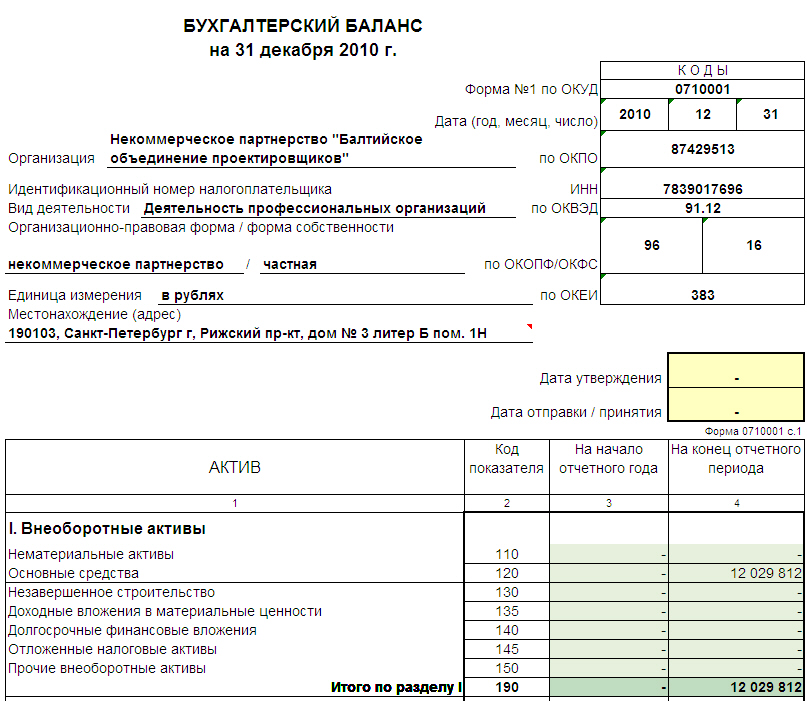 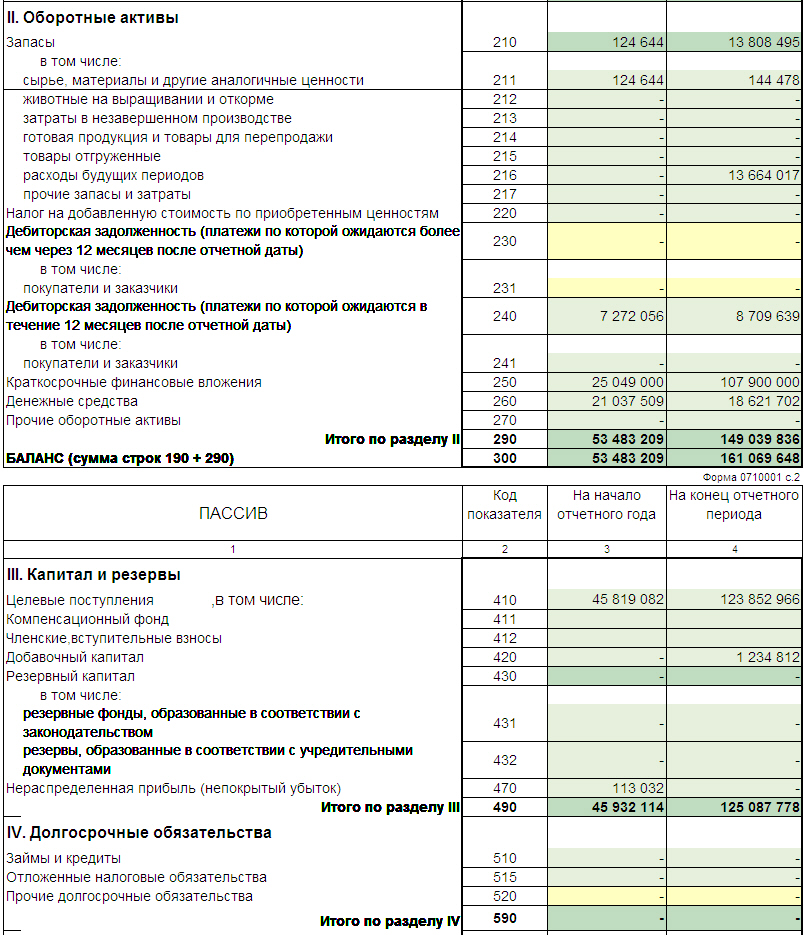 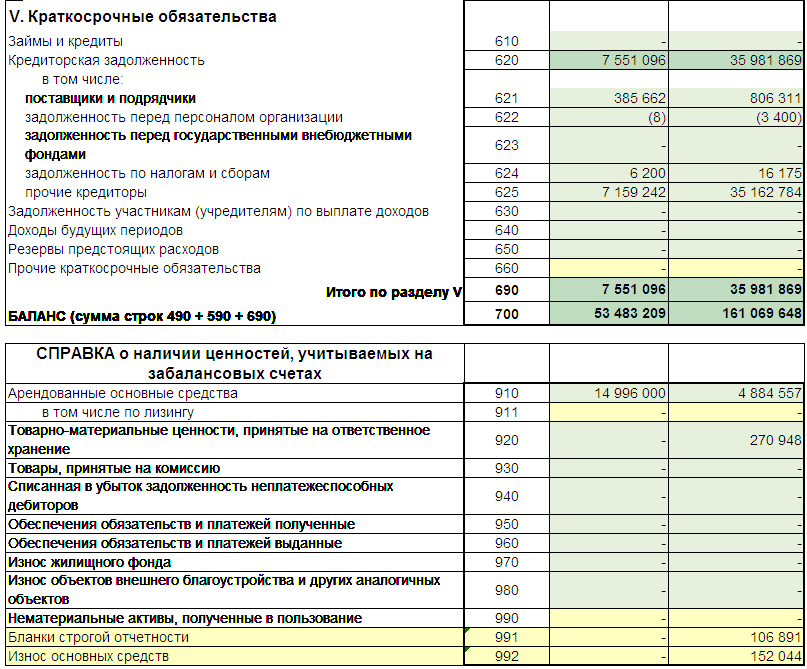 ПРИЛОЖЕНИЕ № 4к Протоколу № 07-ОСЧ/П/11                                                                                     внеочередного Общего собрания членов                                                                                   Некоммерческого партнерства «Балтийское объединение проектировщиков»                                                                                                               от «08» декабря 2011 годаИзменения в Требованияк выдаче членам саморегулируемой организации Некоммерческое партнерство «Балтийское объединение проектировщиков» свидетельств о допуске к работам по подготовке проектной документации, которые оказывают влияние на безопасность объектов капитального строительстваСанкт-Петербург2011 годСтатья 1.     В связи с вступлением в силу с 06 сентября 2011 года Приказа Федеральной службы по экологическому, технологическому и атомному надзору РФ № 356 от 05 июля 2011 года «Об утверждении формы свидетельства о допуске к определенному виду или видам работ, которые оказывают влияние на безопасность объектов капитального строительства» и утратой силы Приказа  Федеральной службы по экологическому, технологическому и атомному надзору РФ № 1042 от 13 ноября 2010 года «Об утверждении формы свидетельства о допуске к определенному виду или видам работ, которые оказывают влияние на безопасность объектов капитального строительства», внести в Требования к выдаче членам саморегулируемой организации Некоммерческое партнерство «Балтийское объединение проектировщиков» свидетельств о допуске к работам по подготовке проектной документации, которые оказывают влияние на безопасность объектов капитального строительства, утвержденные решением внеочередного Общего собрания членов Партнерства  (Протокол № 05-ОСЧ/10 от 01 октября 2010 года) с изменениями, утвержденными решением годового Общего собрания членов Некоммерческого партнерства «Балтийское объединение проектировщиков» от 18 марта 2011 года (Протокол № 06-ОСЧ/П/11), в дальнейшем именуемые «Требования к выдаче свидетельств о допуске», следующие изменения:Изложить пункт 1.2. в следующей редакции:«1.2. Свидетельства о допуске заполняются Партнерством по форме, утвержденной Приказом Федеральной службы по экологическому, технологическому и атомному надзору РФ № 356 от 05 июля 2011 года «Об утверждении формы свидетельства о допуске к определенному виду или видам работ, которые оказывают влияние на безопасность объектов капитального строительства».Статья 2.     В связи с принятием Правительством РФ Постановления № 207 от 24.03.2011 года «О минимально необходимых требованиях к выдаче саморегулируемыми организациями свидетельств о допуске к работам на особо опасных и технически сложных объектах капитального строительства, оказывающим влияние на безопасность указанных объектов», а также на основании Предписания Федеральной службы по экологическому, технологическому и атомному надзору об устранении нарушений от 19.09.2011 года № 09-01-08/5839 об устранении нарушений, внести в Требования к выдаче членам саморегулируемой организации Некоммерческое партнерство «Балтийское объединение проектировщиков» свидетельств о допуске следующие изменения:1) Изложить абзац четвертый пункта 8.1. статьи 8 в следующей редакции:«- наличие в штате по основному месту работы  работников, прошедших аттестацию по правилам, установленным Федеральной службой по экологическому, технологическому и атомному надзору, по каждой из должностей, в отношении выполняемых работ по которым осуществляется надзор этой Службой и замещение которых допускается только работниками, прошедшими такую аттестацию, - при наличии в штатном расписании заявителя указанных должностей, в соответствии с требованиями Положения о порядке подготовки и аттестации работников юридических лиц и индивидуальных предпринимателей, являющихся членами саморегулируемой организации Некоммерческое партнерство «Балтийское объединение изыскателей», подлежащих аттестации по правилам, установленным Федеральной службой по экологическому, технологическому и атомному надзору».2) Изложить абзац четвертый пункта 8.3. статьи 8 в следующей редакции:«- наличие системы аттестации работников, подлежащих аттестации по правилам, устанавливаемым Федеральной службой по экологическому, технологическому и атомному надзору, - в случаях, когда в штатное расписание заявителя включены должности, в отношении выполняемых работ по которым осуществляется надзор указанной Службой и замещение которых допускается только работниками, прошедшими такую аттестацию, в соответствии с требованиями Положения о порядке подготовки и аттестации работников юридических лиц и индивидуальных предпринимателей, являющихся членами саморегулируемой организации Некоммерческое партнерство «Балтийское объединение изыскателей», подлежащих аттестации по правилам, установленным Федеральной службой по экологическому, технологическому и атомному надзору». 3) Изложить подпункт (в) пункта 12.1. в следующей редакции:«в) наличие работников, прошедших аттестацию по правилам, установленным Федеральной службой по экологическому, технологическому и атомному надзору, по каждой из должностей, в отношении выполняемых работ по которым осуществляется надзор этой Службой и замещение которых допускается только работниками, прошедшими такую аттестацию, - при наличии в штатном расписании заявителя указанных должностей, в соответствии с требованиями Положения о порядке подготовки и аттестации работников юридических лиц и индивидуальных предпринимателей, являющихся членами саморегулируемой организации Некоммерческое партнерство «Балтийское объединение изыскателей», подлежащих аттестации по правилам, установленным Федеральной службой по экологическому, технологическому и атомному надзору».4) Изложить подпункт (в) пункта 12.2. в следующей редакции:«в) наличие работников, прошедших аттестацию по правилам, установленным Федеральной службой по экологическому, технологическому и атомному надзору, по каждой из должностей, в отношении выполняемых работ по которым осуществляется надзор этой Службой и замещение которых допускается только работниками, прошедшими такую аттестацию, - при наличии в штатном расписании заявителя указанных должностей, в соответствии с требованиями Положения о порядке подготовки и аттестации работников юридических лиц и индивидуальных предпринимателей, являющихся членами саморегулируемой организации Некоммерческое партнерство «Балтийское объединение изыскателей», подлежащих аттестации по правилам, установленным Федеральной службой по экологическому, технологическому и атомному надзору».5) Изложить абзац третий пункта 12.3. статьи 12 в следующей редакции:«- наличие системы аттестации работников, подлежащих аттестации по правилам, устанавливаемым Федеральной службой по экологическому, технологическому и атомному надзору, - в случаях, когда в штатное расписание заявителя включены должности, в отношении выполняемых работ по которым осуществляется надзор указанной Службой и замещение которых допускается только работниками, прошедшими такую аттестацию, в соответствии с требованиями Положения о порядке подготовки и аттестации работников юридических лиц и индивидуальных предпринимателей, являющихся членами саморегулируемой организации Некоммерческое партнерство «Балтийское объединение изыскателей», подлежащих аттестации по правилам, установленным Федеральной службой по экологическому, технологическому и атомному надзору».      6)   В статье 16:      а) пунктах 16.1., 16.2. подпункт (в) исключить;     б) в пункте 16.3. абзац третий исключить.               7) Приложение № 2 изложить в новой редакции (согласно Приложения № 1 к настоящим  Изменениям в Требования к выдаче членам саморегулируемой организации Некоммерческое партнерство «Балтийское объединение проектировщиков» свидетельств о допуске к работам по подготовке проектной документации, которые оказывают влияние на безопасность объектов капитального строительства»).                8) Приложение № 3 изложить в новой редакции (согласно Приложения № 2 к настоящим  Изменениям в Требования к выдаче членам саморегулируемой организации Некоммерческое партнерство «Балтийское объединение проектировщиков» свидетельств о допуске к работам по подготовке проектной документации, которые оказывают влияние на безопасность объектов капитального строительства»).                Статья 3.               В соответствии с частью 13 статьи 55.5. Градостроительного кодекса РФ, статьи 1 и 2  настоящих Изменений в Требования к выдаче свидетельств о допуске вступают в силу не ранее чем через десять дней после дня их принятия решением Общего собрания членов Партнерства.Приложение № 1 к Изменениям в Требования к выдаче членам саморегулируемой организации Некоммерческое партнерство «Балтийское объединение проектировщиков» свидетельств о допуске к работам по подготовке проектной документации, которые оказывают влияние на безопасность объектов капитального строительстваНовая редакция ТРЕБОВАНИЙк выдаче членам саморегулируемой организации Некоммерческое партнерство «Балтийское объединение проектировщиков» свидетельств о допуске к работам по подготовке проектной документации, которые оказывают влияние на безопасность особо опасных и технически сложных объектов капитального строительства  Санкт-Петербург2011 годПриложение № 2к Требованиям к выдаче членам саморегулируемой организации Некоммерческое партнерство «Балтийское объединение проектировщиков» свидетельств о допуске к работам по подготовке проектной документации, которые оказывают влияние на безопасность объектов капитального строительстваЧасть 2.1.ТРЕБОВАНИЯк выдаче членам саморегулируемой организации Некоммерческое партнерство «Балтийское объединение проектировщиков» свидетельств о допуске к работам  по подготовке проектной документации, которые оказывают влияние на безопасность объектов использования атомной энергии  Санкт-Петербург2011 годТребования к выдаче Свидетельства о допуске к Работам по подготовке схемы планировочной организации земельного участка (1.1. Работы по подготовке генерального плана земельного участка), которые оказывают влияние на безопасность объектов использования атомной энергии1. Общие положения.           1.1. В соответствии с приказом Минрегиона России от 30 декабря . № 624 «Об утверждении Перечня видов работ по инженерным изысканиям, по подготовке проектной документации, по строительству, реконструкции, капитальному ремонту объектов капитального строительства, которые оказывают влияние на безопасность объектов капитального строительства» заявителю выдается Свидетельство о допуске к работам по подготовке схемы планировочной организации земельного участка.2. Требования к кадровому составу работников юридического лица, а также требования к квалификации работников юридического лица для  выдачи Свидетельства о допуске.           2.1. Юридические лица должны иметь работников для выполнения определенных видов работ, которые оказывают влияние на безопасность объектов использования атомной энергии, по специальности согласно Перечня, утверждаемого решением Совета Партнерства.  2.2. При этом Юридические лица должны иметь в штате:            - по основному месту работы не менее 2 работников, занимающих должности руководителей (генеральный директор (директор), технический директор (главный инженер), их заместители) (далее - руководители), имеющих высшее профессиональное образование соответствующего профиля и стаж работы по специальности не менее 5 лет;            - по основному месту работы не менее 10 работников - специалистов технических служб и подразделений (далее - специалисты), имеющих высшее профессиональное образование или среднее профессиональное образование и стаж работы в области архитектурно-строительного проектирования не менее 5 лет, из них не менее 7 работников, имеющих высшее профессиональное образование; - по основному месту работы  работников, прошедших аттестацию по правилам, установленным Федеральной службой по экологическому, технологическому и атомному надзору, по каждой из должностей, в отношении выполняемых работ по которым осуществляется надзор этой Службой и замещение которых допускается только работниками, прошедшими такую аттестацию, - при наличии в штатном расписании заявителя указанных должностей, в соответствии с требованиями Положения о порядке подготовки и аттестации работников юридических лиц и индивидуальных предпринимателей, являющихся членами саморегулируемой организации Некоммерческое партнерство «Балтийское объединение проектировщиков», подлежащих аттестации по правилам, установленным Федеральной службой по экологическому, технологическому и атомному надзору.           2.3. Для получения заявителем свидетельства о допуске на 2 и более вида работ, находящихся в разных группах видов работ, включенных в перечень видов работ, оказывающих влияние на безопасность объектов капитального строительства, установленный в соответствии с частью 4 статьи 558 Градостроительного кодекса Российской Федерации, численность специалистов определяется по формуле:N = n + k (xn),где:N - общая численность специалистов, необходимая для получения свидетельства на 2 и более вида работ в разных группах видов работ;n - минимальная численность специалистов, предусмотренная подпунктом "б" пункта 1 настоящих требований;k - коэффициент, составляющий не менее 0,3;x - количество видов работ, на выполнение которых испрашивается допуск.Требованиями к повышению квалификации являются:- повышение квалификации в области проектирования объектов использования атомной энергии руководителями и специалистами не реже 1 раза в 5 лет;- прохождение профессиональной переподготовки руководителями и специалистами в случаях, установленных законодательством Российской Федерации и локальными нормативными актами заявителя;- наличие системы аттестации работников, подлежащих аттестации по правилам, устанавливаемым Федеральной службой по экологическому, технологическому и атомному надзору, - в случаях, когда в штатное расписание заявителя включены должности, в отношении выполняемых работ по которым осуществляется надзор указанной Службой и замещение которых допускается только работниками, прошедшими такую аттестацию, в соответствии с требованиями Положения о порядке подготовки и аттестации работников юридических лиц и индивидуальных предпринимателей, являющихся членами саморегулируемой организации Некоммерческое партнерство «Балтийское объединение проектировщиков», подлежащих аттестации по правилам, установленным Федеральной службой по экологическому, технологическому и атомному надзору.2.5. Требованием к имуществу является наличие у заявителя принадлежащих ему на праве собственности или ином законном основании зданий и сооружений, оборудования, электронно-вычислительных машин и лицензионного программного обеспечения в составе и количестве, которые необходимы для выполнения соответствующих видов работ.2.6. Требованием к документам является наличие у заявителя соответствующих лицензий и иных разрешительных документов, если это предусмотрено законодательством Российской Федерации. 2.7. Требованием о наличии системы контроля качества юридического лица является наличие у заявителя системы менеджмента качества, которой национальным или международным органом по сертификации выдан сертификат соответствия.Советом партнерства может быть принято решение об установлении в качестве обязательного требования о наличии у членов саморегулируемой организации сертификатов системы контроля качества работ, которые оказывают влияние на безопасность объектов капитального строительства, в определенной системе добровольной сертификации.Требования к выдаче Свидетельства о допуске к Работам по подготовке схемы планировочной организации земельного участка (1.2. Работы по подготовке схемы планировочной организации трассы линейного объекта), которые оказывают влияние на безопасность объектов использования атомной энергии1. Общие положения.           1.1. В соответствии с приказом Минрегиона России от 30 декабря . № 624 «Об утверждении Перечня видов работ по инженерным изысканиям, по подготовке проектной документации, по строительству, реконструкции, капитальному ремонту объектов капитального строительства, которые оказывают влияние на безопасность объектов капитального строительства» заявителю выдается Свидетельство о допуске к работам по подготовке схемы планировочной организации трассы линейного объекта.2. Требования к кадровому составу работников юридического лица, а также требования к квалификации работников юридического лица для  выдачи Свидетельства о допуске.  2.1. Юридические лица должны иметь работников для выполнения определенных видов работ, которые оказывают влияние на безопасность объектов использования атомной энергии, по специальности согласно Перечня, утверждаемого решением Совета Партнерства.   2.2. При этом Юридические лица должны иметь в штате:             - по основному месту работы не менее 2 работников, занимающих должности руководителей (генеральный директор (директор), технический директор (главный инженер), их заместители) (далее - руководители), имеющих высшее профессиональное образование соответствующего профиля и стаж работы по специальности не менее 5 лет;             - по основному месту работы не менее 10 работников - специалистов технических служб и подразделений (далее - специалисты), имеющих высшее профессиональное образование или среднее профессиональное образование и стаж работы в области архитектурно-строительного проектирования не менее 5 лет, из них не менее 7 работников, имеющих высшее профессиональное образование;- по основному месту работы  работников, прошедших аттестацию по правилам, установленным Федеральной службой по экологическому, технологическому и атомному надзору, по каждой из должностей, в отношении выполняемых работ по которым осуществляется надзор этой Службой и замещение которых допускается только работниками, прошедшими такую аттестацию, - при наличии в штатном расписании заявителя указанных должностей, в соответствии с требованиями Положения о порядке подготовки и аттестации работников юридических лиц и индивидуальных предпринимателей, являющихся членами саморегулируемой организации Некоммерческое партнерство «Балтийское объединение проектировщиков», подлежащих аттестации по правилам, установленным Федеральной службой по экологическому, технологическому и атомному надзору.          2.3. Для получения заявителем свидетельства о допуске на 2 и более вида работ, находящихся в разных группах видов работ, включенных в перечень видов работ, оказывающих влияние на безопасность объектов капитального строительства, установленный в соответствии с частью 4 статьи 558 Градостроительного кодекса Российской Федерации, численность специалистов определяется по формуле:N = n + k (xn),где:N - общая численность специалистов, необходимая для получения свидетельства на 2 и более вида работ в разных группах видов работ;n - минимальная численность специалистов, предусмотренная подпунктом "б" пункта 1 настоящих требований;k - коэффициент, составляющий не менее 0,3;x - количество видов работ, на выполнение которых испрашивается допуск.Требованиями к повышению квалификации являются:- повышение квалификации в области проектирования объектов использования атомной энергии руководителями и специалистами не реже 1 раза в 5 лет;- прохождение профессиональной переподготовки руководителями и специалистами в случаях, установленных законодательством Российской Федерации и локальными нормативными актами заявителя;- наличие системы аттестации работников, подлежащих аттестации по правилам, устанавливаемым Федеральной службой по экологическому, технологическому и атомному надзору, - в случаях, когда в штатное расписание заявителя включены должности, в отношении выполняемых работ по которым осуществляется надзор указанной Службой и замещение которых допускается только работниками, прошедшими такую аттестацию, в соответствии с требованиями Положения о порядке подготовки и аттестации работников юридических лиц и индивидуальных предпринимателей, являющихся членами саморегулируемой организации Некоммерческое партнерство «Балтийское объединение проектировщиков», подлежащих аттестации по правилам, установленным Федеральной службой по экологическому, технологическому и атомному надзору.2.5. Требованием к имуществу является наличие у заявителя принадлежащих ему на праве собственности или ином законном основании зданий и сооружений, оборудования, электронно-вычислительных машин и лицензионного программного обеспечения в составе и количестве, которые необходимы для выполнения соответствующих видов работ.2.6. Требованием к документам является наличие у заявителя соответствующих лицензий и иных разрешительных документов, если это предусмотрено законодательством Российской Федерации. 2.7. Требованием о наличии системы контроля качества юридического лица является наличие у заявителя системы менеджмента качества, которой национальным или международным органом по сертификации выдан сертификат соответствия.Советом партнерства может быть принято решение об установлении в качестве обязательного требования о наличии у членов саморегулируемой организации сертификатов системы контроля качества работ, которые оказывают влияние на безопасность объектов капитального строительства, в определенной системе добровольной сертификации.Требования к выдаче Свидетельства о допуске к Работам по подготовке схемы планировочной организации земельного участка (1.3. Работы по подготовке схемы планировочной организации полосы отвода линейного сооружения), которые оказывают влияние на безопасность объектов использования атомной энергии1. Общие положения.           1.1. В соответствии с приказом Минрегиона России от 30 декабря . № 624 «Об утверждении Перечня видов работ по инженерным изысканиям, по подготовке проектной документации, по строительству, реконструкции, капитальному ремонту объектов капитального строительства, которые оказывают влияние на безопасность объектов капитального строительства» заявителю выдается Свидетельство о допуске к работам по подготовке схемы планировочной организации полосы отвода линейного сооружения.2. Требования к кадровому составу работников юридического лица, а также требования к квалификации работников юридического лица для  выдачи Свидетельства о допуске.  2.1. Юридические лица должны иметь работников для выполнения определенных видов работ, которые оказывают влияние на безопасность объектов использования атомной энергии, по специальности согласно Перечня, утверждаемого решением Совета Партнерства.   2.2. При этом Юридические лица должны иметь в штате:             - по основному месту работы не менее 2 работников, занимающих должности руководителей (генеральный директор (директор), технический директор (главный инженер), их заместители) (далее - руководители), имеющих высшее профессиональное образование соответствующего профиля и стаж работы по специальности не менее 5 лет;             - по основному месту работы не менее 10 работников - специалистов технических служб и подразделений (далее - специалисты), имеющих высшее профессиональное образование или среднее профессиональное образование и стаж работы в области архитектурно-строительного проектирования не менее 5 лет, из них не менее 7 работников, имеющих высшее профессиональное образование;- по основному месту работы  работников, прошедших аттестацию по правилам, установленным Федеральной службой по экологическому, технологическому и атомному надзору, по каждой из должностей, в отношении выполняемых работ по которым осуществляется надзор этой Службой и замещение которых допускается только работниками, прошедшими такую аттестацию, - при наличии в штатном расписании заявителя указанных должностей, в соответствии с требованиями Положения о порядке подготовки и аттестации работников юридических лиц и индивидуальных предпринимателей, являющихся членами саморегулируемой организации Некоммерческое партнерство «Балтийское объединение проектировщиков», подлежащих аттестации по правилам, установленным Федеральной службой по экологическому, технологическому и атомному надзору. 2.3. Для получения заявителем свидетельства о допуске на 2 и более вида работ, находящихся в разных группах видов работ, включенных в перечень видов работ, оказывающих влияние на безопасность объектов капитального строительства, установленный в соответствии с частью 4 статьи 558 Градостроительного кодекса Российской Федерации, численность специалистов определяется по формуле:N = n + k (xn),где:N - общая численность специалистов, необходимая для получения свидетельства на 2 и более вида работ в разных группах видов работ;n - минимальная численность специалистов, предусмотренная подпунктом "б" пункта 1 настоящих требований;k - коэффициент, составляющий не менее 0,3;x - количество видов работ, на выполнение которых испрашивается допуск.Требованиями к повышению квалификации являются:- повышение квалификации в области проектирования объектов использования атомной энергии руководителями и специалистами не реже 1 раза в 5 лет;- прохождение профессиональной переподготовки руководителями и специалистами в случаях, установленных законодательством Российской Федерации и локальными нормативными актами заявителя;- наличие системы аттестации работников, подлежащих аттестации по правилам, устанавливаемым Федеральной службой по экологическому, технологическому и атомному надзору, - в случаях, когда в штатное расписание заявителя включены должности, в отношении выполняемых работ по которым осуществляется надзор указанной Службой и замещение которых допускается только работниками, прошедшими такую аттестацию, в соответствии с требованиями Положения о порядке подготовки и аттестации работников юридических лиц и индивидуальных предпринимателей, являющихся членами саморегулируемой организации Некоммерческое партнерство «Балтийское объединение проектировщиков», подлежащих аттестации по правилам, установленным Федеральной службой по экологическому, технологическому и атомному надзору.2.5. Требованием к имуществу является наличие у заявителя принадлежащих ему на праве собственности или ином законном основании зданий и сооружений, оборудования, электронно-вычислительных машин и лицензионного программного обеспечения в составе и количестве, которые необходимы для выполнения соответствующих видов работ.2.6. Требованием к документам является наличие у заявителя соответствующих лицензий и иных разрешительных документов, если это предусмотрено законодательством Российской Федерации. 2.7. Требованием о наличии системы контроля качества юридического лица является наличие у заявителя системы менеджмента качества, которой национальным или международным органом по сертификации выдан сертификат соответствия.Советом партнерства может быть принято решение об установлении в качестве обязательного требования о наличии у членов саморегулируемой организации сертификатов системы контроля качества работ, которые оказывают влияние на безопасность объектов капитального строительства, в определенной системе добровольной сертификации.Требования к выдаче Свидетельства о допуске к Работам по подготовке архитектурных решений, которые оказывают влияние на безопасность объектов использования атомной энергии1. Общие положения.             1.1. В соответствии с приказом Минрегиона России от 30 декабря . № 624 «Об утверждении Перечня видов работ по инженерным изысканиям, по подготовке проектной документации, по строительству, реконструкции, капитальному ремонту объектов капитального строительства, которые оказывают влияние на безопасность объектов капитального строительства» заявителю выдается Свидетельство о допуске к работам по подготовке архитектурных решений.2. Требования к кадровому составу работников юридического лица, а также требования к квалификации работников юридического лица для  выдачи Свидетельства о допуске.    2.1. Юридические лица должны иметь работников для выполнения определенных видов работ, которые оказывают влияние на безопасность объектов использования атомной энергии, по специальности согласно Перечня, утверждаемого решением Совета Партнерства.     2.2. При этом Юридические лица должны иметь в штате:              - по основному месту работы не менее 2 работников, занимающих должности руководителей (генеральный директор (директор), технический директор (главный инженер), их заместители) (далее - руководители), имеющих высшее профессиональное образование соответствующего профиля и стаж работы по специальности не менее 5 лет;             - по основному месту работы не менее 10 работников - специалистов технических служб и подразделений (далее - специалисты), имеющих высшее профессиональное образование или среднее профессиональное образование и стаж работы в области архитектурно-строительного проектирования не менее 5 лет, из них не менее 7 работников, имеющих высшее профессиональное образование;             - по основному месту работы  работников, прошедших аттестацию по правилам, установленным Федеральной службой по экологическому, технологическому и атомному надзору, по каждой из должностей, в отношении выполняемых работ по которым осуществляется надзор этой Службой и замещение которых допускается только работниками, прошедшими такую аттестацию, - при наличии в штатном расписании заявителя указанных должностей, в соответствии с требованиями Положения о порядке подготовки и аттестации работников юридических лиц и индивидуальных предпринимателей, являющихся членами саморегулируемой организации Некоммерческое партнерство «Балтийское объединение проектировщиков», подлежащих аттестации по правилам, установленным Федеральной службой по экологическому, технологическому и атомному надзору.            2.3. Для получения заявителем свидетельства о допуске на 2 и более вида работ, находящихся в разных группах видов работ, включенных в перечень видов работ, оказывающих влияние на безопасность объектов капитального строительства, установленный в соответствии с частью 4 статьи 558 Градостроительного кодекса Российской Федерации, численность специалистов определяется по формуле:N = n + k (xn),где:N - общая численность специалистов, необходимая для получения свидетельства на 2 и более вида работ в разных группах видов работ;n - минимальная численность специалистов, предусмотренная подпунктом "б" пункта 1 настоящих требований;k - коэффициент, составляющий не менее 0,3;x - количество видов работ, на выполнение которых испрашивается допуск.Требованиями к повышению квалификации являются:- повышение квалификации в области проектирования объектов использования атомной энергии руководителями и специалистами не реже 1 раза в 5 лет;- прохождение профессиональной переподготовки руководителями и специалистами в случаях, установленных законодательством Российской Федерации и локальными нормативными актами заявителя;- наличие системы аттестации работников, подлежащих аттестации по правилам, устанавливаемым Федеральной службой по экологическому, технологическому и атомному надзору, - в случаях, когда в штатное расписание заявителя включены должности, в отношении выполняемых работ по которым осуществляется надзор указанной Службой и замещение которых допускается только работниками, прошедшими такую аттестацию, в соответствии с требованиями Положения о порядке подготовки и аттестации работников юридических лиц и индивидуальных предпринимателей, являющихся членами саморегулируемой организации Некоммерческое партнерство «Балтийское объединение проектировщиков», подлежащих аттестации по правилам, установленным Федеральной службой по экологическому, технологическому и атомному надзору.2.5. Требованием к имуществу является наличие у заявителя принадлежащих ему на праве собственности или ином законном основании зданий и сооружений, оборудования, электронно-вычислительных машин и лицензионного программного обеспечения в составе и количестве, которые необходимы для выполнения соответствующих видов работ.2.6. Требованием к документам является наличие у заявителя соответствующих лицензий и иных разрешительных документов, если это предусмотрено законодательством Российской Федерации. 2.7. Требованием о наличии системы контроля качества юридического лица является наличие у заявителя системы менеджмента качества, которой национальным или международным органом по сертификации выдан сертификат соответствия.Советом партнерства может быть принято решение об установлении в качестве обязательного требования о наличии у членов саморегулируемой организации сертификатов системы контроля качества работ, которые оказывают влияние на безопасность объектов капитального строительства, в определенной системе добровольной сертификации.Требования к выдаче Свидетельства о допуске к Работам по подготовке конструктивных решений, которые оказывают влияние на безопасность объектов использования атомной энергии1. Общие положения.            1.1. В соответствии с приказом Минрегиона России от 30 декабря . № 624 «Об утверждении Перечня видов работ по инженерным изысканиям, по подготовке проектной документации, по строительству, реконструкции, капитальному ремонту объектов капитального строительства, которые оказывают влияние на безопасность объектов капитального строительства» заявителю выдается Свидетельство о допуске к работам по подготовке конструктивных решений.2. Требования к кадровому составу работников юридического лица, а также требования к квалификации работников юридического лица для  выдачи Свидетельства о допуске.   2.1. Юридические лица должны иметь работников для выполнения определенных видов работ, которые оказывают влияние на безопасность объектов использования атомной энергии, по специальности согласно Перечня, утверждаемого решением Совета Партнерства.    2.2. При этом Юридические лица должны иметь в штате:             - по основному месту работы не менее 2 работников, занимающих должности руководителей (генеральный директор (директор), технический директор (главный инженер), их заместители) (далее - руководители), имеющих высшее профессиональное образование соответствующего профиля и стаж работы по специальности не менее 5 лет;             - по основному месту работы не менее 10 работников - специалистов технических служб и подразделений (далее - специалисты), имеющих высшее профессиональное образование или среднее профессиональное образование и стаж работы в области архитектурно-строительного проектирования не менее 5 лет, из них не менее 7 работников, имеющих высшее профессиональное образование;- по основному месту работы  работников, прошедших аттестацию по правилам, установленным Федеральной службой по экологическому, технологическому и атомному надзору, по каждой из должностей, в отношении выполняемых работ по которым осуществляется надзор этой Службой и замещение которых допускается только работниками, прошедшими такую аттестацию, - при наличии в штатном расписании заявителя указанных должностей, в соответствии с требованиями Положения о порядке подготовки и аттестации работников юридических лиц и индивидуальных предпринимателей, являющихся членами саморегулируемой организации Некоммерческое партнерство «Балтийское объединение проектировщиков», подлежащих аттестации по правилам, установленным Федеральной службой по экологическому, технологическому и атомному надзору.             2.3. Для получения заявителем свидетельства о допуске на 2 и более вида работ, находящихся в разных группах видов работ, включенных в перечень видов работ, оказывающих влияние на безопасность объектов капитального строительства, установленный в соответствии с частью 4 статьи 558 Градостроительного кодекса Российской Федерации, численность специалистов определяется по формуле:N = n + k (xn),где:N - общая численность специалистов, необходимая для получения свидетельства на 2 и более вида работ в разных группах видов работ;n - минимальная численность специалистов, предусмотренная подпунктом "б" пункта 1 настоящих требований;k - коэффициент, составляющий не менее 0,3;x - количество видов работ, на выполнение которых испрашивается допуск.2.4.Требованиями к повышению квалификации являются:- повышение квалификации в области проектирования объектов использования атомной энергии руководителями и специалистами не реже 1 раза в 5 лет;- прохождение профессиональной переподготовки руководителями и специалистами в случаях, установленных законодательством Российской Федерации и локальными нормативными актами заявителя;- наличие системы аттестации работников, подлежащих аттестации по правилам, устанавливаемым Федеральной службой по экологическому, технологическому и атомному надзору, - в случаях, когда в штатное расписание заявителя включены должности, в отношении выполняемых работ по которым осуществляется надзор указанной Службой и замещение которых допускается только работниками, прошедшими такую аттестацию, в соответствии с требованиями Положения о порядке подготовки и аттестации работников юридических лиц и индивидуальных предпринимателей, являющихся членами саморегулируемой организации Некоммерческое партнерство «Балтийское объединение проектировщиков», подлежащих аттестации по правилам, установленным Федеральной службой по экологическому, технологическому и атомному надзору.2.5. Требованием к имуществу является наличие у заявителя принадлежащих ему на праве собственности или ином законном основании зданий и сооружений, оборудования, электронно-вычислительных машин и лицензионного программного обеспечения в составе и количестве, которые необходимы для выполнения соответствующих видов работ.2.6. Требованием к документам является наличие у заявителя соответствующих лицензий и иных разрешительных документов, если это предусмотрено законодательством Российской Федерации. 2.7. Требованием о наличии системы контроля качества юридического лица является наличие у заявителя системы менеджмента качества, которой национальным или международным органом по сертификации выдан сертификат соответствия.Советом партнерства может быть принято решение об установлении в качестве обязательного требования о наличии у членов саморегулируемой организации сертификатов системы контроля качества работ, которые оказывают влияние на безопасность объектов капитального строительства, в определенной системе добровольной сертификации.Требования к выдаче Свидетельства о допуске к Работам по подготовке сведений о внутреннем инженерном оборудовании, внутренних сетях инженерно-технического обеспечения, о перечне инженерно-технических мероприятий (4.1. Работы по подготовке проектов внутренних инженерных систем отопления, вентиляции, кондиционирования, противодымной вентиляции, теплоснабжения и холодоснабжения), которые оказывают влияние на безопасность объектов использования атомной энергии1. Общие положения.           1.1. В соответствии с приказом Минрегиона России от 30 декабря . № 624 «Об утверждении Перечня видов работ по инженерным изысканиям, по подготовке проектной документации, по строительству, реконструкции, капитальному ремонту объектов капитального строительства, которые оказывают влияние на безопасность объектов капитального строительства» заявителю выдается Свидетельство о допуске к работам по подготовке проектов внутренних инженерных систем отопления, вентиляции, кондиционирования, противодымной вентиляции, теплоснабжения и холодоснабжения.2. Требования к кадровому составу работников юридического лица, а также требования к квалификации работников юридического лица для  выдачи Свидетельства о допуске.   2.1. Юридические лица должны иметь работников для выполнения определенных видов работ, которые оказывают влияние на безопасность объектов использования атомной энергии, по специальности согласно Перечня, утверждаемого решением Совета Партнерства.    2.2. При этом Юридические лица должны иметь в штате:             - по основному месту работы не менее 2 работников, занимающих должности руководителей (генеральный директор (директор), технический директор (главный инженер), их заместители) (далее - руководители), имеющих высшее профессиональное образование соответствующего профиля и стаж работы по специальности не менее 5 лет;             - по основному месту работы не менее 10 работников - специалистов технических служб и подразделений (далее - специалисты), имеющих высшее профессиональное образование или среднее профессиональное образование и стаж работы в области архитектурно-строительного проектирования не менее 5 лет, из них не менее 7 работников, имеющих высшее профессиональное образование;             - по основному месту работы  работников, прошедших аттестацию по правилам, установленным Федеральной службой по экологическому, технологическому и атомному надзору, по каждой из должностей, в отношении выполняемых работ по которым осуществляется надзор этой Службой и замещение которых допускается только работниками, прошедшими такую аттестацию, - при наличии в штатном расписании заявителя указанных должностей, в соответствии с требованиями Положения о порядке подготовки и аттестации работников юридических лиц и индивидуальных предпринимателей, являющихся членами саморегулируемой организации Некоммерческое партнерство «Балтийское объединение проектировщиков», подлежащих аттестации по правилам, установленным Федеральной службой по экологическому, технологическому и атомному надзору.             2.3. Для получения заявителем свидетельства о допуске на 2 и более вида работ, находящихся в разных группах видов работ, включенных в перечень видов работ, оказывающих влияние на безопасность объектов капитального строительства, установленный в соответствии с частью 4 статьи 558 Градостроительного кодекса Российской Федерации, численность специалистов определяется по формуле:N = n + k (xn),где:N - общая численность специалистов, необходимая для получения свидетельства на 2 и более вида работ в разных группах видов работ;n - минимальная численность специалистов, предусмотренная подпунктом "б" пункта 1 настоящих требований;k - коэффициент, составляющий не менее 0,3;x - количество видов работ, на выполнение которых испрашивается допуск.Требованиями к повышению квалификации являются:- повышение квалификации в области проектирования объектов использования атомной энергии руководителями и специалистами не реже 1 раза в 5 лет;- прохождение профессиональной переподготовки руководителями и специалистами в случаях, установленных законодательством Российской Федерации и локальными нормативными актами заявителя;- наличие системы аттестации работников, подлежащих аттестации по правилам, устанавливаемым Федеральной службой по экологическому, технологическому и атомному надзору, - в случаях, когда в штатное расписание заявителя включены должности, в отношении выполняемых работ по которым осуществляется надзор указанной Службой и замещение которых допускается только работниками, прошедшими такую аттестацию, в соответствии с требованиями Положения о порядке подготовки и аттестации работников юридических лиц и индивидуальных предпринимателей, являющихся членами саморегулируемой организации Некоммерческое партнерство «Балтийское объединение проектировщиков», подлежащих аттестации по правилам, установленным Федеральной службой по экологическому, технологическому и атомному надзору.2.5. Требованием к имуществу является наличие у заявителя принадлежащих ему на праве собственности или ином законном основании зданий и сооружений, оборудования, электронно-вычислительных машин и лицензионного программного обеспечения в составе и количестве, которые необходимы для выполнения соответствующих видов работ.2.6. Требованием к документам является наличие у заявителя соответствующих лицензий и иных разрешительных документов, если это предусмотрено законодательством Российской Федерации. 2.7. Требованием о наличии системы контроля качества юридического лица является наличие у заявителя системы менеджмента качества, которой национальным или международным органом по сертификации выдан сертификат соответствия.Советом партнерства может быть принято решение об установлении в качестве обязательного требования о наличии у членов саморегулируемой организации сертификатов системы контроля качества работ, которые оказывают влияние на безопасность объектов капитального строительства, в определенной системе добровольной сертификации.Требования к выдаче Свидетельства о допуске к Работам по подготовке сведений о внутреннем инженерном оборудовании, внутренних сетях инженерно-технического обеспечения, о перечне инженерно-технических мероприятий (4.2. Работы по подготовке проектов внутренних инженерных систем водоснабжения и канализации), которые оказывают влияние на безопасность объектов использования атомной энергии1. Общие положения.           1.1. В соответствии с приказом Минрегиона России от 30 декабря . № 624 «Об утверждении Перечня видов работ по инженерным изысканиям, по подготовке проектной документации, по строительству, реконструкции, капитальному ремонту объектов капитального строительства, которые оказывают влияние на безопасность объектов капитального строительства» заявителю выдается Свидетельство о допуске к работам по подготовке проектов внутренних инженерных систем водоснабжения и канализации.2. Требования к кадровому составу работников юридического лица, а также требования к квалификации работников юридического лица для  выдачи Свидетельства о допуске.   2.1. Юридические лица должны иметь работников для выполнения определенных видов работ, которые оказывают влияние на безопасность объектов использования атомной энергии, по специальности согласно Перечня, утверждаемого решением Совета Партнерства.    2.2. При этом Юридические лица должны иметь в штате:             - по основному месту работы не менее 2 работников, занимающих должности руководителей (генеральный директор (директор), технический директор (главный инженер), их заместители) (далее - руководители), имеющих высшее профессиональное образование соответствующего профиля и стаж работы по специальности не менее 5 лет;             - по основному месту работы не менее 10 работников - специалистов технических служб и подразделений (далее - специалисты), имеющих высшее профессиональное образование или среднее профессиональное образование и стаж работы в области архитектурно-строительного проектирования не менее 5 лет, из них не менее 7 работников, имеющих высшее профессиональное образование;             - по основному месту работы  работников, прошедших аттестацию по правилам, установленным Федеральной службой по экологическому, технологическому и атомному надзору, по каждой из должностей, в отношении выполняемых работ по которым осуществляется надзор этой Службой и замещение которых допускается только работниками, прошедшими такую аттестацию, - при наличии в штатном расписании заявителя указанных должностей, в соответствии с требованиями Положения о порядке подготовки и аттестации работников юридических лиц и индивидуальных предпринимателей, являющихся членами саморегулируемой организации Некоммерческое партнерство «Балтийское объединение проектировщиков», подлежащих аттестации по правилам, установленным Федеральной службой по экологическому, технологическому и атомному надзору. 2.3. Для получения заявителем свидетельства о допуске на 2 и более вида работ, находящихся в разных группах видов работ, включенных в перечень видов работ, оказывающих влияние на безопасность объектов капитального строительства, установленный в соответствии с частью 4 статьи 558 Градостроительного кодекса Российской Федерации, численность специалистов определяется по формуле:N = n + k (xn),где:N - общая численность специалистов, необходимая для получения свидетельства на 2 и более вида работ в разных группах видов работ;n - минимальная численность специалистов, предусмотренная подпунктом "б" пункта 1 настоящих требований;k - коэффициент, составляющий не менее 0,3;x - количество видов работ, на выполнение которых испрашивается допуск.Требованиями к повышению квалификации являются:- повышение квалификации в области проектирования объектов использования атомной энергии руководителями и специалистами не реже 1 раза в 5 лет;- прохождение профессиональной переподготовки руководителями и специалистами в случаях, установленных законодательством Российской Федерации и локальными нормативными актами заявителя;- наличие системы аттестации работников, подлежащих аттестации по правилам, устанавливаемым Федеральной службой по экологическому, технологическому и атомному надзору, - в случаях, когда в штатное расписание заявителя включены должности, в отношении выполняемых работ по которым осуществляется надзор указанной Службой и замещение которых допускается только работниками, прошедшими такую аттестацию, в соответствии с требованиями Положения о порядке подготовки и аттестации работников юридических лиц и индивидуальных предпринимателей, являющихся членами саморегулируемой организации Некоммерческое партнерство «Балтийское объединение проектировщиков», подлежащих аттестации по правилам, установленным Федеральной службой по экологическому, технологическому и атомному надзору.2.5. Требованием к имуществу является наличие у заявителя принадлежащих ему на праве собственности или ином законном основании зданий и сооружений, оборудования, электронно-вычислительных машин и лицензионного программного обеспечения в составе и количестве, которые необходимы для выполнения соответствующих видов работ.2.6. Требованием к документам является наличие у заявителя соответствующих лицензий и иных разрешительных документов, если это предусмотрено законодательством Российской Федерации. 2.7. Требованием о наличии системы контроля качества юридического лица является наличие у заявителя системы менеджмента качества, которой национальным или международным органом по сертификации выдан сертификат соответствия.Советом партнерства может быть принято решение об установлении в качестве обязательного требования о наличии у членов саморегулируемой организации сертификатов системы контроля качества работ, которые оказывают влияние на безопасность объектов капитального строительства, в определенной системе добровольной сертификации.Требования к выдаче Свидетельства о допуске к Работам по подготовке сведений о внутреннем инженерном оборудовании, внутренних сетях инженерно-технического обеспечения, о перечне инженерно-технических мероприятий (4.3. Работы по подготовке проектов внутренних систем электроснабжения*), которые оказывают влияние на безопасность объектов использования атомной энергии1. Общие положения.          1.1. В соответствии с приказом Минрегиона России от 30 декабря . № 624 «Об утверждении Перечня видов работ по инженерным изысканиям, по подготовке проектной документации, по строительству, реконструкции, капитальному ремонту объектов капитального строительства, которые оказывают влияние на безопасность объектов капитального строительства» заявителю выдается Свидетельство о допуске к работам по подготовке проектов внутренних систем электроснабжения.2. Требования к кадровому составу работников юридического лица, а также требования к квалификации работников юридического лица для  выдачи Свидетельства о допуске. 2.1. Юридические лица должны иметь работников для выполнения определенных видов работ, которые оказывают влияние на безопасность объектов использования атомной энергии, по специальности согласно Перечня, утверждаемого решением Совета Партнерства.  2.2. При этом Юридические лица должны иметь в штате:            - по основному месту работы не менее 2 работников, занимающих должности руководителей (генеральный директор (директор), технический директор (главный инженер), их заместители) (далее - руководители), имеющих высшее профессиональное образование соответствующего профиля и стаж работы по специальности не менее 5 лет;            - по основному месту работы не менее 10 работников - специалистов технических служб и подразделений (далее - специалисты), имеющих высшее профессиональное образование или среднее профессиональное образование и стаж работы в области архитектурно-строительного проектирования не менее 5 лет, из них не менее 7 работников, имеющих высшее профессиональное образование;            - по основному месту работы  работников, прошедших аттестацию по правилам, установленным Федеральной службой по экологическому, технологическому и атомному надзору, по каждой из должностей, в отношении выполняемых работ по которым осуществляется надзор этой Службой и замещение которых допускается только работниками, прошедшими такую аттестацию, - при наличии в штатном расписании заявителя указанных должностей, в соответствии с требованиями Положения о порядке подготовки и аттестации работников юридических лиц и индивидуальных предпринимателей, являющихся членами саморегулируемой организации Некоммерческое партнерство «Балтийское объединение проектировщиков», подлежащих аттестации по правилам, установленным Федеральной службой по экологическому, технологическому и атомному надзору. 2.3. Для получения заявителем свидетельства о допуске на 2 и более вида работ, находящихся в разных группах видов работ, включенных в перечень видов работ, оказывающих влияние на безопасность объектов капитального строительства, установленный в соответствии с частью 4 статьи 558 Градостроительного кодекса Российской Федерации, численность специалистов определяется по формуле:N = n + k (xn),где:N - общая численность специалистов, необходимая для получения свидетельства на 2 и более вида работ в разных группах видов работ;n - минимальная численность специалистов, предусмотренная подпунктом "б" пункта 1 настоящих требований;k - коэффициент, составляющий не менее 0,3;x - количество видов работ, на выполнение которых испрашивается допуск.Требованиями к повышению квалификации являются:- повышение квалификации в области проектирования объектов использования атомной энергии руководителями и специалистами не реже 1 раза в 5 лет;- прохождение профессиональной переподготовки руководителями и специалистами в случаях, установленных законодательством Российской Федерации и локальными нормативными актами заявителя;- наличие системы аттестации работников, подлежащих аттестации по правилам, устанавливаемым Федеральной службой по экологическому, технологическому и атомному надзору, - в случаях, когда в штатное расписание заявителя включены должности, в отношении выполняемых работ по которым осуществляется надзор указанной Службой и замещение которых допускается только работниками, прошедшими такую аттестацию, в соответствии с требованиями Положения о порядке подготовки и аттестации работников юридических лиц и индивидуальных предпринимателей, являющихся членами саморегулируемой организации Некоммерческое партнерство «Балтийское объединение проектировщиков», подлежащих аттестации по правилам, установленным Федеральной службой по экологическому, технологическому и атомному надзору.2.5. Требованием к имуществу является наличие у заявителя принадлежащих ему на праве собственности или ином законном основании зданий и сооружений, оборудования, электронно-вычислительных машин и лицензионного программного обеспечения в составе и количестве, которые необходимы для выполнения соответствующих видов работ.2.6. Требованием к документам является наличие у заявителя соответствующих лицензий и иных разрешительных документов, если это предусмотрено законодательством Российской Федерации. 2.7. Требованием о наличии системы контроля качества юридического лица является наличие у заявителя системы менеджмента качества, которой национальным или международным органом по сертификации выдан сертификат соответствия.Советом партнерства может быть принято решение об установлении в качестве обязательного требования о наличии у членов саморегулируемой организации сертификатов системы контроля качества работ, которые оказывают влияние на безопасность объектов капитального строительства, в определенной системе добровольной сертификации.Требования к выдаче Свидетельства о допуске к Работам по подготовке сведений о внутреннем инженерном оборудовании, внутренних сетях инженерно-технического обеспечения, о перечне инженерно-технических мероприятий (4.4. Работы по подготовке проектов внутренних слаботочных систем*), которые оказывают влияние на безопасность объектов использования атомной энергии1. Общие положения.         1.1. В соответствии с приказом Минрегиона России от 30 декабря . № 624 «Об утверждении Перечня видов работ по инженерным изысканиям, по подготовке проектной документации, по строительству, реконструкции, капитальному ремонту объектов капитального строительства, которые оказывают влияние на безопасность объектов капитального строительства» заявителю выдается Свидетельство о допуске к работам по подготовке внутренних слаботочных систем.2. Требования к кадровому составу работников юридического лица, а также требования к квалификации работников юридического лица для  выдачи Свидетельства о допуске. 2.1. Юридические лица должны иметь работников для выполнения определенных видов работ, которые оказывают влияние на безопасность объектов использования атомной энергии, по специальности согласно Перечня, утверждаемого решением Совета Партнерства.  2.2. При этом Юридические лица должны иметь в штате:            - по основному месту работы не менее 2 работников, занимающих должности руководителей (генеральный директор (директор), технический директор (главный инженер), их заместители) (далее - руководители), имеющих высшее профессиональное образование соответствующего профиля и стаж работы по специальности не менее 5 лет;            - по основному месту работы не менее 10 работников - специалистов технических служб и подразделений (далее - специалисты), имеющих высшее профессиональное образование или среднее профессиональное образование и стаж работы в области архитектурно-строительного проектирования не менее 5 лет, из них не менее 7 работников, имеющих высшее профессиональное образование;            - по основному месту работы  работников, прошедших аттестацию по правилам, установленным Федеральной службой по экологическому, технологическому и атомному надзору, по каждой из должностей, в отношении выполняемых работ по которым осуществляется надзор этой Службой и замещение которых допускается только работниками, прошедшими такую аттестацию, - при наличии в штатном расписании заявителя указанных должностей, в соответствии с требованиями Положения о порядке подготовки и аттестации работников юридических лиц и индивидуальных предпринимателей, являющихся членами саморегулируемой организации Некоммерческое партнерство «Балтийское объединение проектировщиков», подлежащих аттестации по правилам, установленным Федеральной службой по экологическому, технологическому и атомному надзору. 2.3. Для получения заявителем свидетельства о допуске на 2 и более вида работ, находящихся в разных группах видов работ, включенных в перечень видов работ, оказывающих влияние на безопасность объектов капитального строительства, установленный в соответствии с частью 4 статьи 558 Градостроительного кодекса Российской Федерации, численность специалистов определяется по формуле:N = n + k (xn),где:N - общая численность специалистов, необходимая для получения свидетельства на 2 и более вида работ в разных группах видов работ;n - минимальная численность специалистов, предусмотренная подпунктом "б" пункта 1 настоящих требований;k - коэффициент, составляющий не менее 0,3;x - количество видов работ, на выполнение которых испрашивается допуск.Требованиями к повышению квалификации являются:- повышение квалификации в области проектирования объектов использования атомной энергии руководителями и специалистами не реже 1 раза в 5 лет;- прохождение профессиональной переподготовки руководителями и специалистами в случаях, установленных законодательством Российской Федерации и локальными нормативными актами заявителя;- наличие системы аттестации работников, подлежащих аттестации по правилам, устанавливаемым Федеральной службой по экологическому, технологическому и атомному надзору, - в случаях, когда в штатное расписание заявителя включены должности, в отношении выполняемых работ по которым осуществляется надзор указанной Службой и замещение которых допускается только работниками, прошедшими такую аттестацию, в соответствии с требованиями Положения о порядке подготовки и аттестации работников юридических лиц и индивидуальных предпринимателей, являющихся членами саморегулируемой организации Некоммерческое партнерство «Балтийское объединение проектировщиков», подлежащих аттестации по правилам, установленным Федеральной службой по экологическому, технологическому и атомному надзору.2.5. Требованием к имуществу является наличие у заявителя принадлежащих ему на праве собственности или ином законном основании зданий и сооружений, оборудования, электронно-вычислительных машин и лицензионного программного обеспечения в составе и количестве, которые необходимы для выполнения соответствующих видов работ.2.6. Требованием к документам является наличие у заявителя соответствующих лицензий и иных разрешительных документов, если это предусмотрено законодательством Российской Федерации. 2.7. Требованием о наличии системы контроля качества юридического лица является наличие у заявителя системы менеджмента качества, которой национальным или международным органом по сертификации выдан сертификат соответствия.Советом партнерства может быть принято решение об установлении в качестве обязательного требования о наличии у членов саморегулируемой организации сертификатов системы контроля качества работ, которые оказывают влияние на безопасность объектов капитального строительства, в определенной системе добровольной сертификации.Требования к выдаче Свидетельства о допуске к Работам по подготовке сведений о внутреннем инженерном оборудовании, внутренних сетях инженерно-технического обеспечения, о перечне инженерно-технических мероприятий (4.5. Работы по подготовке проектов внутренних диспетчеризации, автоматизации и управления инженерными системами), которые оказывают влияние на безопасность объектов использования атомной энергии1. Общие положения.          1.1. В соответствии с приказом Минрегиона России от 30 декабря . № 624 «Об утверждении Перечня видов работ по инженерным изысканиям, по подготовке проектной документации, по строительству, реконструкции, капитальному ремонту объектов капитального строительства, которые оказывают влияние на безопасность объектов капитального строительства» заявителю выдается Свидетельство о допуске к работам по подготовке проектов внутренних диспетчеризации, автоматизации и управления инженерными системами.2. Требования к кадровому составу работников юридического лица, а также требования к квалификации работников юридического лица для  выдачи Свидетельства о допуске. 2.1. Юридические лица должны иметь работников для выполнения определенных видов работ, которые оказывают влияние на безопасность объектов использования атомной энергии, по специальности согласно Перечня, утверждаемого решением Совета Партнерства.  2.2. При этом Юридические лица должны иметь в штате:            - по основному месту работы не менее 2 работников, занимающих должности руководителей (генеральный директор (директор), технический директор (главный инженер), их заместители) (далее - руководители), имеющих высшее профессиональное образование соответствующего профиля и стаж работы по специальности не менее 5 лет;            - по основному месту работы не менее 10 работников - специалистов технических служб и подразделений (далее - специалисты), имеющих высшее профессиональное образование или среднее профессиональное образование и стаж работы в области архитектурно-строительного проектирования не менее 5 лет, из них не менее 7 работников, имеющих высшее профессиональное образование;            - по основному месту работы  работников, прошедших аттестацию по правилам, установленным Федеральной службой по экологическому, технологическому и атомному надзору, по каждой из должностей, в отношении выполняемых работ по которым осуществляется надзор этой Службой и замещение которых допускается только работниками, прошедшими такую аттестацию, - при наличии в штатном расписании заявителя указанных должностей, в соответствии с требованиями Положения о порядке подготовки и аттестации работников юридических лиц и индивидуальных предпринимателей, являющихся членами саморегулируемой организации Некоммерческое партнерство «Балтийское объединение проектировщиков», подлежащих аттестации по правилам, установленным Федеральной службой по экологическому, технологическому и атомному надзору. 2.3. Для получения заявителем свидетельства о допуске на 2 и более вида работ, находящихся в разных группах видов работ, включенных в перечень видов работ, оказывающих влияние на безопасность объектов капитального строительства, установленный в соответствии с частью 4 статьи 558 Градостроительного кодекса Российской Федерации, численность специалистов определяется по формуле:N = n + k (xn),где:N - общая численность специалистов, необходимая для получения свидетельства на 2 и более вида работ в разных группах видов работ;n - минимальная численность специалистов, предусмотренная подпунктом "б" пункта 1 настоящих требований;k - коэффициент, составляющий не менее 0,3;x - количество видов работ, на выполнение которых испрашивается допуск.Требованиями к повышению квалификации являются:- повышение квалификации в области проектирования объектов использования атомной энергии руководителями и специалистами не реже 1 раза в 5 лет;- прохождение профессиональной переподготовки руководителями и специалистами в случаях, установленных законодательством Российской Федерации и локальными нормативными актами заявителя;- наличие системы аттестации работников, подлежащих аттестации по правилам, устанавливаемым Федеральной службой по экологическому, технологическому и атомному надзору, - в случаях, когда в штатное расписание заявителя включены должности, в отношении выполняемых работ по которым осуществляется надзор указанной Службой и замещение которых допускается только работниками, прошедшими такую аттестацию, в соответствии с требованиями Положения о порядке подготовки и аттестации работников юридических лиц и индивидуальных предпринимателей, являющихся членами саморегулируемой организации Некоммерческое партнерство «Балтийское объединение проектировщиков», подлежащих аттестации по правилам, установленным Федеральной службой по экологическому, технологическому и атомному надзору.2.5. Требованием к имуществу является наличие у заявителя принадлежащих ему на праве собственности или ином законном основании зданий и сооружений, оборудования, электронно-вычислительных машин и лицензионного программного обеспечения в составе и количестве, которые необходимы для выполнения соответствующих видов работ.2.6. Требованием к документам является наличие у заявителя соответствующих лицензий и иных разрешительных документов, если это предусмотрено законодательством Российской Федерации. 2.7. Требованием о наличии системы контроля качества юридического лица является наличие у заявителя системы менеджмента качества, которой национальным или международным органом по сертификации выдан сертификат соответствия.Советом партнерства может быть принято решение об установлении в качестве обязательного требования о наличии у членов саморегулируемой организации сертификатов системы контроля качества работ, которые оказывают влияние на безопасность объектов капитального строительства, в определенной системе добровольной сертификации.Требования к выдаче Свидетельства о допуске к Работам по подготовке сведений о внутреннем инженерном оборудовании, внутренних сетях инженерно-технического обеспечения, о перечне инженерно-технических мероприятий (4.6. Работы по подготовке проектов внутренних систем газоснабжения), которые оказывают влияние на безопасность объектов использования атомной энергии1. Общие положения.          1.1. В соответствии с приказом Минрегиона России от 30 декабря . № 624 «Об утверждении Перечня видов работ по инженерным изысканиям, по подготовке проектной документации, по строительству, реконструкции, капитальному ремонту объектов капитального строительства, которые оказывают влияние на безопасность объектов капитального строительства» заявителю выдается Свидетельство о допуске к работам по подготовке проектов внутренних систем газоснабжения.2. Требования к кадровому составу работников юридического лица, а также требования к квалификации работников юридического лица для  выдачи Свидетельства о допуске. 2.1. Юридические лица должны иметь работников для выполнения определенных видов работ, которые оказывают влияние на безопасность объектов использования атомной энергии, по специальности согласно Перечня, утверждаемого решением Совета Партнерства.  2.2. При этом Юридические лица должны иметь в штате:            - по основному месту работы не менее 2 работников, занимающих должности руководителей (генеральный директор (директор), технический директор (главный инженер), их заместители) (далее - руководители), имеющих высшее профессиональное образование соответствующего профиля и стаж работы по специальности не менее 5 лет;            - по основному месту работы не менее 10 работников - специалистов технических служб и подразделений (далее - специалисты), имеющих высшее профессиональное образование или среднее профессиональное образование и стаж работы в области архитектурно-строительного проектирования не менее 5 лет, из них не менее 7 работников, имеющих высшее профессиональное образование;            - по основному месту работы  работников, прошедших аттестацию по правилам, установленным Федеральной службой по экологическому, технологическому и атомному надзору, по каждой из должностей, в отношении выполняемых работ по которым осуществляется надзор этой Службой и замещение которых допускается только работниками, прошедшими такую аттестацию, - при наличии в штатном расписании заявителя указанных должностей, в соответствии с требованиями Положения о порядке подготовки и аттестации работников юридических лиц и индивидуальных предпринимателей, являющихся членами саморегулируемой организации Некоммерческое партнерство «Балтийское объединение проектировщиков», подлежащих аттестации по правилам, установленным Федеральной службой по экологическому, технологическому и атомному надзору. 2.3. Для получения заявителем свидетельства о допуске на 2 и более вида работ, находящихся в разных группах видов работ, включенных в перечень видов работ, оказывающих влияние на безопасность объектов капитального строительства, установленный в соответствии с частью 4 статьи 558 Градостроительного кодекса Российской Федерации, численность специалистов определяется по формуле:N = n + k (xn),где:N - общая численность специалистов, необходимая для получения свидетельства на 2 и более вида работ в разных группах видов работ;n - минимальная численность специалистов, предусмотренная подпунктом "б" пункта 1 настоящих требований;k - коэффициент, составляющий не менее 0,3;x - количество видов работ, на выполнение которых испрашивается допуск.Требованиями к повышению квалификации являются:- повышение квалификации в области проектирования объектов использования атомной энергии руководителями и специалистами не реже 1 раза в 5 лет;- прохождение профессиональной переподготовки руководителями и специалистами в случаях, установленных законодательством Российской Федерации и локальными нормативными актами заявителя;- наличие системы аттестации работников, подлежащих аттестации по правилам, устанавливаемым Федеральной службой по экологическому, технологическому и атомному надзору, - в случаях, когда в штатное расписание заявителя включены должности, в отношении выполняемых работ по которым осуществляется надзор указанной Службой и замещение которых допускается только работниками, прошедшими такую аттестацию, в соответствии с требованиями Положения о порядке подготовки и аттестации работников юридических лиц и индивидуальных предпринимателей, являющихся членами саморегулируемой организации Некоммерческое партнерство «Балтийское объединение проектировщиков», подлежащих аттестации по правилам, установленным Федеральной службой по экологическому, технологическому и атомному надзору.2.5. Требованием к имуществу является наличие у заявителя принадлежащих ему на праве собственности или ином законном основании зданий и сооружений, оборудования, электронно-вычислительных машин и лицензионного программного обеспечения в составе и количестве, которые необходимы для выполнения соответствующих видов работ.2.6. Требованием к документам является наличие у заявителя соответствующих лицензий и иных разрешительных документов, если это предусмотрено законодательством Российской Федерации. 2.7. Требованием о наличии системы контроля качества юридического лица является наличие у заявителя системы менеджмента качества, которой национальным или международным органом по сертификации выдан сертификат соответствия.Советом партнерства может быть принято решение об установлении в качестве обязательного требования о наличии у членов саморегулируемой организации сертификатов системы контроля качества работ, которые оказывают влияние на безопасность объектов капитального строительства, в определенной системе добровольной сертификации.Требования к выдаче Свидетельства о допуске к Работам по подготовке сведений о наружных сетях инженерно-технического обеспечения, о перечне инженерно-технических мероприятий (5.1. Работы по подготовке проектов наружных сетей теплоснабжения и их сооружений), которые оказывают влияние на безопасность объектов использования атомной энергии1. Общие положения.            1.1. В соответствии с приказом Минрегиона России от 30 декабря . № 624 «Об утверждении Перечня видов работ по инженерным изысканиям, по подготовке проектной документации, по строительству, реконструкции, капитальному ремонту объектов капитального строительства, которые оказывают влияние на безопасность объектов капитального строительства» заявителю выдается Свидетельство о допуске к работам по подготовке проектов наружных сетей теплоснабжения и их сооружений. 2. Требования к кадровому составу работников юридического лица, а также требования к квалификации работников юридического лица для  выдачи Свидетельства о допуске.   2.1. Юридические лица должны иметь работников для выполнения определенных видов работ, которые оказывают влияние на безопасность объектов использования атомной энергии, по специальности согласно Перечня, утверждаемого решением Совета Партнерства.    2.2. При этом Юридические лица должны иметь в штате:             - по основному месту работы не менее 2 работников, занимающих должности руководителей (генеральный директор (директор), технический директор (главный инженер), их заместители) (далее - руководители), имеющих высшее профессиональное образование соответствующего профиля и стаж работы по специальности не менее 5 лет;             - по основному месту работы не менее 10 работников - специалистов технических служб и подразделений (далее - специалисты), имеющих высшее профессиональное образование или среднее профессиональное образование и стаж работы в области архитектурно-строительного проектирования не менее 5 лет, из них не менее 7 работников, имеющих высшее профессиональное образование;             - по основному месту работы  работников, прошедших аттестацию по правилам, установленным Федеральной службой по экологическому, технологическому и атомному надзору, по каждой из должностей, в отношении выполняемых работ по которым осуществляется надзор этой Службой и замещение которых допускается только работниками, прошедшими такую аттестацию, - при наличии в штатном расписании заявителя указанных должностей, в соответствии с требованиями Положения о порядке подготовки и аттестации работников юридических лиц и индивидуальных предпринимателей, являющихся членами саморегулируемой организации Некоммерческое партнерство «Балтийское объединение проектировщиков», подлежащих аттестации по правилам, установленным Федеральной службой по экологическому, технологическому и атомному надзору. 2.3. Для получения заявителем свидетельства о допуске на 2 и более вида работ, находящихся в разных группах видов работ, включенных в перечень видов работ, оказывающих влияние на безопасность объектов капитального строительства, установленный в соответствии с частью 4 статьи 558 Градостроительного кодекса Российской Федерации, численность специалистов определяется по формуле:N = n + k (xn),где:N - общая численность специалистов, необходимая для получения свидетельства на 2 и более вида работ в разных группах видов работ;n - минимальная численность специалистов, предусмотренная подпунктом "б" пункта 1 настоящих требований;k - коэффициент, составляющий не менее 0,3;x - количество видов работ, на выполнение которых испрашивается допуск.Требованиями к повышению квалификации являются:- повышение квалификации в области проектирования объектов использования атомной энергии руководителями и специалистами не реже 1 раза в 5 лет;- прохождение профессиональной переподготовки руководителями и специалистами в случаях, установленных законодательством Российской Федерации и локальными нормативными актами заявителя;- наличие системы аттестации работников, подлежащих аттестации по правилам, устанавливаемым Федеральной службой по экологическому, технологическому и атомному надзору, - в случаях, когда в штатное расписание заявителя включены должности, в отношении выполняемых работ по которым осуществляется надзор указанной Службой и замещение которых допускается только работниками, прошедшими такую аттестацию, в соответствии с требованиями Положения о порядке подготовки и аттестации работников юридических лиц и индивидуальных предпринимателей, являющихся членами саморегулируемой организации Некоммерческое партнерство «Балтийское объединение проектировщиков», подлежащих аттестации по правилам, установленным Федеральной службой по экологическому, технологическому и атомному надзору.2.5. Требованием к имуществу является наличие у заявителя принадлежащих ему на праве собственности или ином законном основании зданий и сооружений, оборудования, электронно-вычислительных машин и лицензионного программного обеспечения в составе и количестве, которые необходимы для выполнения соответствующих видов работ.2.6. Требованием к документам является наличие у заявителя соответствующих лицензий и иных разрешительных документов, если это предусмотрено законодательством Российской Федерации. 2.7. Требованием о наличии системы контроля качества юридического лица является наличие у заявителя системы менеджмента качества, которой национальным или международным органом по сертификации выдан сертификат соответствия.Советом партнерства может быть принято решение об установлении в качестве обязательного требования о наличии у членов саморегулируемой организации сертификатов системы контроля качества работ, которые оказывают влияние на безопасность объектов капитального строительства, в определенной системе добровольной сертификации.Требования к выдаче Свидетельства о допуске к Работам по подготовке сведений о наружных сетях инженерно-технического обеспечения, о перечне инженерно-технических мероприятий (5.2. Работы по подготовке проектов наружных сетей водоснабжения и канализации и их сооружений), которые оказывают влияние на безопасность объектов использования атомной энергии1. Общие положения.           1.1. В соответствии с приказом Минрегиона России от 30 декабря . № 624 «Об утверждении Перечня видов работ по инженерным изысканиям, по подготовке проектной документации, по строительству, реконструкции, капитальному ремонту объектов капитального строительства, которые оказывают влияние на безопасность объектов капитального строительства» заявителю выдается Свидетельство о допуске к работам по подготовке проектов наружных сетей водоснабжения и канализации и их сооружений. 2. Требования к кадровому составу работников юридического лица, а также требования к квалификации работников юридического лица для  выдачи Свидетельства о допуске.  2.1. Юридические лица должны иметь работников для выполнения определенных видов работ, которые оказывают влияние на безопасность объектов использования атомной энергии, по специальности согласно Перечня, утверждаемого решением Совета Партнерства.    2.2. При этом Юридические лица должны иметь в штате:             - по основному месту работы не менее 2 работников, занимающих должности руководителей (генеральный директор (директор), технический директор (главный инженер), их заместители) (далее - руководители), имеющих высшее профессиональное образование соответствующего профиля и стаж работы по специальности не менее 5 лет;             - по основному месту работы не менее 10 работников - специалистов технических служб и подразделений (далее - специалисты), имеющих высшее профессиональное образование или среднее профессиональное образование и стаж работы в области архитектурно-строительного проектирования не менее 5 лет, из них не менее 7 работников, имеющих высшее профессиональное образование;             - по основному месту работы  работников, прошедших аттестацию по правилам, установленным Федеральной службой по экологическому, технологическому и атомному надзору, по каждой из должностей, в отношении выполняемых работ по которым осуществляется надзор этой Службой и замещение которых допускается только работниками, прошедшими такую аттестацию, - при наличии в штатном расписании заявителя указанных должностей, в соответствии с требованиями Положения о порядке подготовки и аттестации работников юридических лиц и индивидуальных предпринимателей, являющихся членами саморегулируемой организации Некоммерческое партнерство «Балтийское объединение проектировщиков», подлежащих аттестации по правилам, установленным Федеральной службой по экологическому, технологическому и атомному надзору. 2.3. Для получения заявителем свидетельства о допуске на 2 и более вида работ, находящихся в разных группах видов работ, включенных в перечень видов работ, оказывающих влияние на безопасность объектов капитального строительства, установленный в соответствии с частью 4 статьи 558 Градостроительного кодекса Российской Федерации, численность специалистов определяется по формуле:N = n + k (xn),где:N - общая численность специалистов, необходимая для получения свидетельства на 2 и более вида работ в разных группах видов работ;n - минимальная численность специалистов, предусмотренная подпунктом "б" пункта 1 настоящих требований;k - коэффициент, составляющий не менее 0,3;x - количество видов работ, на выполнение которых испрашивается допуск.Требованиями к повышению квалификации являются:- повышение квалификации в области проектирования объектов использования атомной энергии руководителями и специалистами не реже 1 раза в 5 лет;- прохождение профессиональной переподготовки руководителями и специалистами в случаях, установленных законодательством Российской Федерации и локальными нормативными актами заявителя;- наличие системы аттестации работников, подлежащих аттестации по правилам, устанавливаемым Федеральной службой по экологическому, технологическому и атомному надзору, - в случаях, когда в штатное расписание заявителя включены должности, в отношении выполняемых работ по которым осуществляется надзор указанной Службой и замещение которых допускается только работниками, прошедшими такую аттестацию, в соответствии с требованиями Положения о порядке подготовки и аттестации работников юридических лиц и индивидуальных предпринимателей, являющихся членами саморегулируемой организации Некоммерческое партнерство «Балтийское объединение проектировщиков», подлежащих аттестации по правилам, установленным Федеральной службой по экологическому, технологическому и атомному надзору.2.5. Требованием к имуществу является наличие у заявителя принадлежащих ему на праве собственности или ином законном основании зданий и сооружений, оборудования, электронно-вычислительных машин и лицензионного программного обеспечения в составе и количестве, которые необходимы для выполнения соответствующих видов работ.2.6. Требованием к документам является наличие у заявителя соответствующих лицензий и иных разрешительных документов, если это предусмотрено законодательством Российской Федерации. 2.7. Требованием о наличии системы контроля качества юридического лица является наличие у заявителя системы менеджмента качества, которой национальным или международным органом по сертификации выдан сертификат соответствия.Советом партнерства может быть принято решение об установлении в качестве обязательного требования о наличии у членов саморегулируемой организации сертификатов системы контроля качества работ, которые оказывают влияние на безопасность объектов капитального строительства, в определенной системе добровольной сертификации.Требования к выдаче Свидетельства о допуске к Работам по подготовке сведений о наружных сетях инженерно-технического обеспечения, о перечне инженерно-технических мероприятий (5.3. Работы по подготовке проектов наружных сетей электроснабжения до 35 кВ включительно и их сооружений), которые оказывают влияние на безопасность объектов использования атомной энергии1. Общие положения.            1.1. В соответствии с приказом Минрегиона России от 30 декабря . № 624 «Об утверждении Перечня видов работ по инженерным изысканиям, по подготовке проектной документации, по строительству, реконструкции, капитальному ремонту объектов капитального строительства, которые оказывают влияние на безопасность объектов капитального строительства» заявителю выдается Свидетельство о допуске к работам по подготовке проектов наружных сетей электроснабжения до 35 кВ включительно и их сооружений. 2. Требования к кадровому составу работников юридического лица, а также требования к квалификации работников юридического лица для  выдачи Свидетельства о допуске.   2.1. Юридические лица должны иметь работников для выполнения определенных видов работ, которые оказывают влияние на безопасность объектов использования атомной энергии, по специальности согласно Перечня, утверждаемого решением Совета Партнерства.    2.2. При этом Юридические лица должны иметь в штате:             - по основному месту работы не менее 2 работников, занимающих должности руководителей (генеральный директор (директор), технический директор (главный инженер), их заместители) (далее - руководители), имеющих высшее профессиональное образование соответствующего профиля и стаж работы по специальности не менее 5 лет;             - по основному месту работы не менее 10 работников - специалистов технических служб и подразделений (далее - специалисты), имеющих высшее профессиональное образование или среднее профессиональное образование и стаж работы в области архитектурно-строительного проектирования не менее 5 лет, из них не менее 7 работников, имеющих высшее профессиональное образование;             - по основному месту работы  работников, прошедших аттестацию по правилам, установленным Федеральной службой по экологическому, технологическому и атомному надзору, по каждой из должностей, в отношении выполняемых работ по которым осуществляется надзор этой Службой и замещение которых допускается только работниками, прошедшими такую аттестацию, - при наличии в штатном расписании заявителя указанных должностей, в соответствии с требованиями Положения о порядке подготовки и аттестации работников юридических лиц и индивидуальных предпринимателей, являющихся членами саморегулируемой организации Некоммерческое партнерство «Балтийское объединение проектировщиков», подлежащих аттестации по правилам, установленным Федеральной службой по экологическому, технологическому и атомному надзору. 2.3. Для получения заявителем свидетельства о допуске на 2 и более вида работ, находящихся в разных группах видов работ, включенных в перечень видов работ, оказывающих влияние на безопасность объектов капитального строительства, установленный в соответствии с частью 4 статьи 558 Градостроительного кодекса Российской Федерации, численность специалистов определяется по формуле:N = n + k (xn),где:N - общая численность специалистов, необходимая для получения свидетельства на 2 и более вида работ в разных группах видов работ;n - минимальная численность специалистов, предусмотренная подпунктом "б" пункта 1 настоящих требований;k - коэффициент, составляющий не менее 0,3;x - количество видов работ, на выполнение которых испрашивается допуск.Требованиями к повышению квалификации являются:- повышение квалификации в области проектирования объектов использования атомной энергии руководителями и специалистами не реже 1 раза в 5 лет;- прохождение профессиональной переподготовки руководителями и специалистами в случаях, установленных законодательством Российской Федерации и локальными нормативными актами заявителя;- наличие системы аттестации работников, подлежащих аттестации по правилам, устанавливаемым Федеральной службой по экологическому, технологическому и атомному надзору, - в случаях, когда в штатное расписание заявителя включены должности, в отношении выполняемых работ по которым осуществляется надзор указанной Службой и замещение которых допускается только работниками, прошедшими такую аттестацию, в соответствии с требованиями Положения о порядке подготовки и аттестации работников юридических лиц и индивидуальных предпринимателей, являющихся членами саморегулируемой организации Некоммерческое партнерство «Балтийское объединение проектировщиков», подлежащих аттестации по правилам, установленным Федеральной службой по экологическому, технологическому и атомному надзору.2.5. Требованием к имуществу является наличие у заявителя принадлежащих ему на праве собственности или ином законном основании зданий и сооружений, оборудования, электронно-вычислительных машин и лицензионного программного обеспечения в составе и количестве, которые необходимы для выполнения соответствующих видов работ.2.6. Требованием к документам является наличие у заявителя соответствующих лицензий и иных разрешительных документов, если это предусмотрено законодательством Российской Федерации. 2.7. Требованием о наличии системы контроля качества юридического лица является наличие у заявителя системы менеджмента качества, которой национальным или международным органом по сертификации выдан сертификат соответствия.Советом партнерства может быть принято решение об установлении в качестве обязательного требования о наличии у членов саморегулируемой организации сертификатов системы контроля качества работ, которые оказывают влияние на безопасность объектов капитального строительства, в определенной системе добровольной сертификации.Требования к выдаче Свидетельства о допуске к Работам по подготовке сведений о наружных сетях инженерно-технического обеспечения, о перечне инженерно-технических мероприятий (5.4. Работы по подготовке проектов наружных сетей электроснабжения не более 110 кВ включительно и их сооружений), которые оказывают влияние на безопасность объектов использования атомной энергии1. Общие положения.            1.1. В соответствии с приказом Минрегиона России от 30 декабря . № 624 «Об утверждении Перечня видов работ по инженерным изысканиям, по подготовке проектной документации, по строительству, реконструкции, капитальному ремонту объектов капитального строительства, которые оказывают влияние на безопасность объектов капитального строительства» заявителю выдается Свидетельство о допуске к работам по подготовке проектов наружных сетей электроснабжения не более 110 кВ включительно и их сооружений. 2. Требования к кадровому составу работников юридического лица, а также требования к квалификации работников юридического лица для  выдачи Свидетельства о допуске.   2.1. Юридические лица должны иметь работников для выполнения определенных видов работ, которые оказывают влияние на безопасность объектов использования атомной энергии, по специальности согласно Перечня, утверждаемого решением Совета Партнерства.    2.2. При этом Юридические лица должны иметь в штате:             - по основному месту работы не менее 2 работников, занимающих должности руководителей (генеральный директор (директор), технический директор (главный инженер), их заместители) (далее - руководители), имеющих высшее профессиональное образование соответствующего профиля и стаж работы по специальности не менее 5 лет;             - по основному месту работы не менее 10 работников - специалистов технических служб и подразделений (далее - специалисты), имеющих высшее профессиональное образование или среднее профессиональное образование и стаж работы в области архитектурно-строительного проектирования не менее 5 лет, из них не менее 7 работников, имеющих высшее профессиональное образование;             - по основному месту работы  работников, прошедших аттестацию по правилам, установленным Федеральной службой по экологическому, технологическому и атомному надзору, по каждой из должностей, в отношении выполняемых работ по которым осуществляется надзор этой Службой и замещение которых допускается только работниками, прошедшими такую аттестацию, - при наличии в штатном расписании заявителя указанных должностей, в соответствии с требованиями Положения о порядке подготовки и аттестации работников юридических лиц и индивидуальных предпринимателей, являющихся членами саморегулируемой организации Некоммерческое партнерство «Балтийское объединение проектировщиков», подлежащих аттестации по правилам, установленным Федеральной службой по экологическому, технологическому и атомному надзору. 2.3. Для получения заявителем свидетельства о допуске на 2 и более вида работ, находящихся в разных группах видов работ, включенных в перечень видов работ, оказывающих влияние на безопасность объектов капитального строительства, установленный в соответствии с частью 4 статьи 558 Градостроительного кодекса Российской Федерации, численность специалистов определяется по формуле:N = n + k (xn),где:N - общая численность специалистов, необходимая для получения свидетельства на 2 и более вида работ в разных группах видов работ;n - минимальная численность специалистов, предусмотренная подпунктом "б" пункта 1 настоящих требований;k - коэффициент, составляющий не менее 0,3;x - количество видов работ, на выполнение которых испрашивается допуск.Требованиями к повышению квалификации являются:- повышение квалификации в области проектирования объектов использования атомной энергии руководителями и специалистами не реже 1 раза в 5 лет;- прохождение профессиональной переподготовки руководителями и специалистами в случаях, установленных законодательством Российской Федерации и локальными нормативными актами заявителя;- наличие системы аттестации работников, подлежащих аттестации по правилам, устанавливаемым Федеральной службой по экологическому, технологическому и атомному надзору, - в случаях, когда в штатное расписание заявителя включены должности, в отношении выполняемых работ по которым осуществляется надзор указанной Службой и замещение которых допускается только работниками, прошедшими такую аттестацию, в соответствии с требованиями Положения о порядке подготовки и аттестации работников юридических лиц и индивидуальных предпринимателей, являющихся членами саморегулируемой организации Некоммерческое партнерство «Балтийское объединение проектировщиков», подлежащих аттестации по правилам, установленным Федеральной службой по экологическому, технологическому и атомному надзору.2.5. Требованием к имуществу является наличие у заявителя принадлежащих ему на праве собственности или ином законном основании зданий и сооружений, оборудования, электронно-вычислительных машин и лицензионного программного обеспечения в составе и количестве, которые необходимы для выполнения соответствующих видов работ.2.6. Требованием к документам является наличие у заявителя соответствующих лицензий и иных разрешительных документов, если это предусмотрено законодательством Российской Федерации. 2.7. Требованием о наличии системы контроля качества юридического лица является наличие у заявителя системы менеджмента качества, которой национальным или международным органом по сертификации выдан сертификат соответствия.Советом партнерства может быть принято решение об установлении в качестве обязательного требования о наличии у членов саморегулируемой организации сертификатов системы контроля качества работ, которые оказывают влияние на безопасность объектов капитального строительства, в определенной системе добровольной сертификации.Требования к выдаче Свидетельства о допуске к Работам по подготовке сведений о наружных сетях инженерно-технического обеспечения, о перечне инженерно-технических мероприятий (5.5. Работы по подготовке проектов наружных сетей электроснабжения 110 кВ и более и их сооружений), которые оказывают влияние на безопасность объектов использования атомной энергии1. Общие положения.            1.1. В соответствии с приказом Минрегиона России от 30 декабря . № 624 «Об утверждении Перечня видов работ по инженерным изысканиям, по подготовке проектной документации, по строительству, реконструкции, капитальному ремонту объектов капитального строительства, которые оказывают влияние на безопасность объектов капитального строительства» заявителю выдается Свидетельство о допуске к работам по подготовке проектов наружных сетей электроснабжения 110 кВ и более и их сооружений. 2. Требования к кадровому составу работников юридического лица, а также требования к квалификации работников юридического лица для  выдачи Свидетельства о допуске.   2.1. Юридические лица должны иметь работников для выполнения определенных видов работ, которые оказывают влияние на безопасность объектов использования атомной энергии, по специальности согласно Перечня, утверждаемого решением Совета Партнерства.    2.2. При этом Юридические лица должны иметь в штате:             - по основному месту работы не менее 2 работников, занимающих должности руководителей (генеральный директор (директор), технический директор (главный инженер), их заместители) (далее - руководители), имеющих высшее профессиональное образование соответствующего профиля и стаж работы по специальности не менее 5 лет;             - по основному месту работы не менее 10 работников - специалистов технических служб и подразделений (далее - специалисты), имеющих высшее профессиональное образование или среднее профессиональное образование и стаж работы в области архитектурно-строительного проектирования не менее 5 лет, из них не менее 7 работников, имеющих высшее профессиональное образование;             - по основному месту работы  работников, прошедших аттестацию по правилам, установленным Федеральной службой по экологическому, технологическому и атомному надзору, по каждой из должностей, в отношении выполняемых работ по которым осуществляется надзор этой Службой и замещение которых допускается только работниками, прошедшими такую аттестацию, - при наличии в штатном расписании заявителя указанных должностей, в соответствии с требованиями Положения о порядке подготовки и аттестации работников юридических лиц и индивидуальных предпринимателей, являющихся членами саморегулируемой организации Некоммерческое партнерство «Балтийское объединение проектировщиков», подлежащих аттестации по правилам, установленным Федеральной службой по экологическому, технологическому и атомному надзору. 2.3. Для получения заявителем свидетельства о допуске на 2 и более вида работ, находящихся в разных группах видов работ, включенных в перечень видов работ, оказывающих влияние на безопасность объектов капитального строительства, установленный в соответствии с частью 4 статьи 558 Градостроительного кодекса Российской Федерации, численность специалистов определяется по формуле:N = n + k (xn),где:N - общая численность специалистов, необходимая для получения свидетельства на 2 и более вида работ в разных группах видов работ;n - минимальная численность специалистов, предусмотренная подпунктом "б" пункта 1 настоящих требований;k - коэффициент, составляющий не менее 0,3;x - количество видов работ, на выполнение которых испрашивается допуск.Требованиями к повышению квалификации являются:- повышение квалификации в области проектирования объектов использования атомной энергии руководителями и специалистами не реже 1 раза в 5 лет;- прохождение профессиональной переподготовки руководителями и специалистами в случаях, установленных законодательством Российской Федерации и локальными нормативными актами заявителя;- наличие системы аттестации работников, подлежащих аттестации по правилам, устанавливаемым Федеральной службой по экологическому, технологическому и атомному надзору, - в случаях, когда в штатное расписание заявителя включены должности, в отношении выполняемых работ по которым осуществляется надзор указанной Службой и замещение которых допускается только работниками, прошедшими такую аттестацию, в соответствии с требованиями Положения о порядке подготовки и аттестации работников юридических лиц и индивидуальных предпринимателей, являющихся членами саморегулируемой организации Некоммерческое партнерство «Балтийское объединение проектировщиков», подлежащих аттестации по правилам, установленным Федеральной службой по экологическому, технологическому и атомному надзору.2.5. Требованием к имуществу является наличие у заявителя принадлежащих ему на праве собственности или ином законном основании зданий и сооружений, оборудования, электронно-вычислительных машин и лицензионного программного обеспечения в составе и количестве, которые необходимы для выполнения соответствующих видов работ.2.6. Требованием к документам является наличие у заявителя соответствующих лицензий и иных разрешительных документов, если это предусмотрено законодательством Российской Федерации. 2.7. Требованием о наличии системы контроля качества юридического лица является наличие у заявителя системы менеджмента качества, которой национальным или международным органом по сертификации выдан сертификат соответствия.Советом партнерства может быть принято решение об установлении в качестве обязательного требования о наличии у членов саморегулируемой организации сертификатов системы контроля качества работ, которые оказывают влияние на безопасность объектов капитального строительства, в определенной системе добровольной сертификации.Требования к выдаче Свидетельства о допуске к Работам по подготовке сведений о наружных сетях инженерно-технического обеспечения, о перечне инженерно-технических мероприятий (5.6. Работы по подготовке проектов наружных сетей слаботочных систем), которые оказывают влияние на безопасность объектов использования атомной энергии1. Общие положения.            1.1. В соответствии с приказом Минрегиона России от 30 декабря . № 624 «Об утверждении Перечня видов работ по инженерным изысканиям, по подготовке проектной документации, по строительству, реконструкции, капитальному ремонту объектов капитального строительства, которые оказывают влияние на безопасность объектов капитального строительства» заявителю выдается Свидетельство о допуске к работам по подготовке проектов наружных сетей слаботочных систем.2. Требования к кадровому составу работников юридического лица, а также требования к квалификации работников юридического лица для  выдачи Свидетельства о допуске.   2.1. Юридические лица должны иметь работников для выполнения определенных видов работ, которые оказывают влияние на безопасность объектов использования атомной энергии, по специальности согласно Перечня, утверждаемого решением Совета Партнерства.    2.2. При этом Юридические лица должны иметь в штате:             - по основному месту работы не менее 2 работников, занимающих должности руководителей (генеральный директор (директор), технический директор (главный инженер), их заместители) (далее - руководители), имеющих высшее профессиональное образование соответствующего профиля и стаж работы по специальности не менее 5 лет;             - по основному месту работы не менее 10 работников - специалистов технических служб и подразделений (далее - специалисты), имеющих высшее профессиональное образование или среднее профессиональное образование и стаж работы в области архитектурно-строительного проектирования не менее 5 лет, из них не менее 7 работников, имеющих высшее профессиональное образование;             - по основному месту работы  работников, прошедших аттестацию по правилам, установленным Федеральной службой по экологическому, технологическому и атомному надзору, по каждой из должностей, в отношении выполняемых работ по которым осуществляется надзор этой Службой и замещение которых допускается только работниками, прошедшими такую аттестацию, - при наличии в штатном расписании заявителя указанных должностей, в соответствии с требованиями Положения о порядке подготовки и аттестации работников юридических лиц и индивидуальных предпринимателей, являющихся членами саморегулируемой организации Некоммерческое партнерство «Балтийское объединение проектировщиков», подлежащих аттестации по правилам, установленным Федеральной службой по экологическому, технологическому и атомному надзору. 2.3. Для получения заявителем свидетельства о допуске на 2 и более вида работ, находящихся в разных группах видов работ, включенных в перечень видов работ, оказывающих влияние на безопасность объектов капитального строительства, установленный в соответствии с частью 4 статьи 558 Градостроительного кодекса Российской Федерации, численность специалистов определяется по формуле:N = n + k (xn),где:N - общая численность специалистов, необходимая для получения свидетельства на 2 и более вида работ в разных группах видов работ;n - минимальная численность специалистов, предусмотренная подпунктом "б" пункта 1 настоящих требований;k - коэффициент, составляющий не менее 0,3;x - количество видов работ, на выполнение которых испрашивается допуск.Требованиями к повышению квалификации являются:- повышение квалификации в области проектирования объектов использования атомной энергии руководителями и специалистами не реже 1 раза в 5 лет;- прохождение профессиональной переподготовки руководителями и специалистами в случаях, установленных законодательством Российской Федерации и локальными нормативными актами заявителя;- наличие системы аттестации работников, подлежащих аттестации по правилам, устанавливаемым Федеральной службой по экологическому, технологическому и атомному надзору, - в случаях, когда в штатное расписание заявителя включены должности, в отношении выполняемых работ по которым осуществляется надзор указанной Службой и замещение которых допускается только работниками, прошедшими такую аттестацию, в соответствии с требованиями Положения о порядке подготовки и аттестации работников юридических лиц и индивидуальных предпринимателей, являющихся членами саморегулируемой организации Некоммерческое партнерство «Балтийское объединение проектировщиков», подлежащих аттестации по правилам, установленным Федеральной службой по экологическому, технологическому и атомному надзору.2.5. Требованием к имуществу является наличие у заявителя принадлежащих ему на праве собственности или ином законном основании зданий и сооружений, оборудования, электронно-вычислительных машин и лицензионного программного обеспечения в составе и количестве, которые необходимы для выполнения соответствующих видов работ.2.6. Требованием к документам является наличие у заявителя соответствующих лицензий и иных разрешительных документов, если это предусмотрено законодательством Российской Федерации. 2.7. Требованием о наличии системы контроля качества юридического лица является наличие у заявителя системы менеджмента качества, которой национальным или международным органом по сертификации выдан сертификат соответствия.Советом партнерства может быть принято решение об установлении в качестве обязательного требования о наличии у членов саморегулируемой организации сертификатов системы контроля качества работ, которые оказывают влияние на безопасность объектов капитального строительства, в определенной системе добровольной сертификации.Требования к выдаче Свидетельства о допуске к Работам по подготовке сведений о наружных сетях инженерно-технического обеспечения, о перечне инженерно-технических мероприятий (5.7. Работы по подготовке проектов наружных сетей газоснабжения и их сооружений), которые оказывают влияние на безопасность объектов использования атомной энергии1. Общие положения.            1.1. В соответствии с приказом Минрегиона России от 30 декабря . № 624 «Об утверждении Перечня видов работ по инженерным изысканиям, по подготовке проектной документации, по строительству, реконструкции, капитальному ремонту объектов капитального строительства, которые оказывают влияние на безопасность объектов капитального строительства» заявителю выдается Свидетельство о допуске к работам по подготовке проектов наружных сетей газоснабжения и их сооружений.2. Требования к кадровому составу работников юридического лица, а также требования к квалификации работников юридического лица для  выдачи Свидетельства о допуске.   2.1. Юридические лица должны иметь работников для выполнения определенных видов работ, которые оказывают влияние на безопасность объектов использования атомной энергии, по специальности согласно Перечня, утверждаемого решением Совета Партнерства.    2.2. При этом Юридические лица должны иметь в штате:             - по основному месту работы не менее 2 работников, занимающих должности руководителей (генеральный директор (директор), технический директор (главный инженер), их заместители) (далее - руководители), имеющих высшее профессиональное образование соответствующего профиля и стаж работы по специальности не менее 5 лет;             - по основному месту работы не менее 10 работников - специалистов технических служб и подразделений (далее - специалисты), имеющих высшее профессиональное образование или среднее профессиональное образование и стаж работы в области архитектурно-строительного проектирования не менее 5 лет, из них не менее 7 работников, имеющих высшее профессиональное образование;             - по основному месту работы  работников, прошедших аттестацию по правилам, установленным Федеральной службой по экологическому, технологическому и атомному надзору, по каждой из должностей, в отношении выполняемых работ по которым осуществляется надзор этой Службой и замещение которых допускается только работниками, прошедшими такую аттестацию, - при наличии в штатном расписании заявителя указанных должностей, в соответствии с требованиями Положения о порядке подготовки и аттестации работников юридических лиц и индивидуальных предпринимателей, являющихся членами саморегулируемой организации Некоммерческое партнерство «Балтийское объединение проектировщиков», подлежащих аттестации по правилам, установленным Федеральной службой по экологическому, технологическому и атомному надзору. 2.3. Для получения заявителем свидетельства о допуске на 2 и более вида работ, находящихся в разных группах видов работ, включенных в перечень видов работ, оказывающих влияние на безопасность объектов капитального строительства, установленный в соответствии с частью 4 статьи 558 Градостроительного кодекса Российской Федерации, численность специалистов определяется по формуле:N = n + k (xn),где:N - общая численность специалистов, необходимая для получения свидетельства на 2 и более вида работ в разных группах видов работ;n - минимальная численность специалистов, предусмотренная подпунктом "б" пункта 1 настоящих требований;k - коэффициент, составляющий не менее 0,3;x - количество видов работ, на выполнение которых испрашивается допуск.Требованиями к повышению квалификации являются:- повышение квалификации в области проектирования объектов использования атомной энергии руководителями и специалистами не реже 1 раза в 5 лет;- прохождение профессиональной переподготовки руководителями и специалистами в случаях, установленных законодательством Российской Федерации и локальными нормативными актами заявителя;- наличие системы аттестации работников, подлежащих аттестации по правилам, устанавливаемым Федеральной службой по экологическому, технологическому и атомному надзору, - в случаях, когда в штатное расписание заявителя включены должности, в отношении выполняемых работ по которым осуществляется надзор указанной Службой и замещение которых допускается только работниками, прошедшими такую аттестацию, в соответствии с требованиями Положения о порядке подготовки и аттестации работников юридических лиц и индивидуальных предпринимателей, являющихся членами саморегулируемой организации Некоммерческое партнерство «Балтийское объединение проектировщиков», подлежащих аттестации по правилам, установленным Федеральной службой по экологическому, технологическому и атомному надзору.2.5. Требованием к имуществу является наличие у заявителя принадлежащих ему на праве собственности или ином законном основании зданий и сооружений, оборудования, электронно-вычислительных машин и лицензионного программного обеспечения в составе и количестве, которые необходимы для выполнения соответствующих видов работ.2.6. Требованием к документам является наличие у заявителя соответствующих лицензий и иных разрешительных документов, если это предусмотрено законодательством Российской Федерации. 2.7. Требованием о наличии системы контроля качества юридического лица является наличие у заявителя системы менеджмента качества, которой национальным или международным органом по сертификации выдан сертификат соответствия.Советом партнерства может быть принято решение об установлении в качестве обязательного требования о наличии у членов саморегулируемой организации сертификатов системы контроля качества работ, которые оказывают влияние на безопасность объектов капитального строительства, в определенной системе добровольной сертификации.Требования к выдаче Свидетельства о допуске к Работам по подготовке технологических решений (6.1. Работы по подготовке технологических решений жилых зданий и их комплексов), которые оказывают влияние на безопасность объектов использования атомной энергии1. Общие положения.            1.1. В соответствии с приказом Минрегиона России от 30 декабря . № 624 «Об утверждении Перечня видов работ по инженерным изысканиям, по подготовке проектной документации, по строительству, реконструкции, капитальному ремонту объектов капитального строительства, которые оказывают влияние на безопасность объектов капитального строительства» заявителю выдается Свидетельство о допуске к работам по подготовке технологических решений жилых зданий и их комплексов.2. Требования к кадровому составу работников юридического лица, а также требования к квалификации работников юридического лица для  выдачи Свидетельства о допуске.   2.1. Юридические лица должны иметь работников для выполнения определенных видов работ, которые оказывают влияние на безопасность объектов использования атомной энергии, по специальности согласно Перечня, утверждаемого решением Совета Партнерства.    2.2. При этом Юридические лица должны иметь в штате:             - по основному месту работы не менее 2 работников, занимающих должности руководителей (генеральный директор (директор), технический директор (главный инженер), их заместители) (далее - руководители), имеющих высшее профессиональное образование соответствующего профиля и стаж работы по специальности не менее 5 лет;             - по основному месту работы не менее 10 работников - специалистов технических служб и подразделений (далее - специалисты), имеющих высшее профессиональное образование или среднее профессиональное образование и стаж работы в области архитектурно-строительного проектирования не менее 5 лет, из них не менее 7 работников, имеющих высшее профессиональное образование;             - по основному месту работы  работников, прошедших аттестацию по правилам, установленным Федеральной службой по экологическому, технологическому и атомному надзору, по каждой из должностей, в отношении выполняемых работ по которым осуществляется надзор этой Службой и замещение которых допускается только работниками, прошедшими такую аттестацию, - при наличии в штатном расписании заявителя указанных должностей, в соответствии с требованиями Положения о порядке подготовки и аттестации работников юридических лиц и индивидуальных предпринимателей, являющихся членами саморегулируемой организации Некоммерческое партнерство «Балтийское объединение проектировщиков», подлежащих аттестации по правилам, установленным Федеральной службой по экологическому, технологическому и атомному надзору. 2.3. Для получения заявителем свидетельства о допуске на 2 и более вида работ, находящихся в разных группах видов работ, включенных в перечень видов работ, оказывающих влияние на безопасность объектов капитального строительства, установленный в соответствии с частью 4 статьи 558 Градостроительного кодекса Российской Федерации, численность специалистов определяется по формуле:N = n + k (xn),где:N - общая численность специалистов, необходимая для получения свидетельства на 2 и более вида работ в разных группах видов работ;n - минимальная численность специалистов, предусмотренная подпунктом "б" пункта 1 настоящих требований;k - коэффициент, составляющий не менее 0,3;x - количество видов работ, на выполнение которых испрашивается допуск.Требованиями к повышению квалификации являются:- повышение квалификации в области проектирования объектов использования атомной энергии руководителями и специалистами не реже 1 раза в 5 лет;- прохождение профессиональной переподготовки руководителями и специалистами в случаях, установленных законодательством Российской Федерации и локальными нормативными актами заявителя;- наличие системы аттестации работников, подлежащих аттестации по правилам, устанавливаемым Федеральной службой по экологическому, технологическому и атомному надзору, - в случаях, когда в штатное расписание заявителя включены должности, в отношении выполняемых работ по которым осуществляется надзор указанной Службой и замещение которых допускается только работниками, прошедшими такую аттестацию, в соответствии с требованиями Положения о порядке подготовки и аттестации работников юридических лиц и индивидуальных предпринимателей, являющихся членами саморегулируемой организации Некоммерческое партнерство «Балтийское объединение проектировщиков», подлежащих аттестации по правилам, установленным Федеральной службой по экологическому, технологическому и атомному надзору.2.5. Требованием к имуществу является наличие у заявителя принадлежащих ему на праве собственности или ином законном основании зданий и сооружений, оборудования, электронно-вычислительных машин и лицензионного программного обеспечения в составе и количестве, которые необходимы для выполнения соответствующих видов работ.2.6. Требованием к документам является наличие у заявителя соответствующих лицензий и иных разрешительных документов, если это предусмотрено законодательством Российской Федерации. 2.7. Требованием о наличии системы контроля качества юридического лица является наличие у заявителя системы менеджмента качества, которой национальным или международным органом по сертификации выдан сертификат соответствия.Советом партнерства может быть принято решение об установлении в качестве обязательного требования о наличии у членов саморегулируемой организации сертификатов системы контроля качества работ, которые оказывают влияние на безопасность объектов капитального строительства, в определенной системе добровольной сертификации.Требования к выдаче Свидетельства о допуске к Работам по подготовке технологических решений (6.2. Работы по подготовке технологических решений общественных зданий и сооружений и их комплексов), которые оказывают влияние на безопасность объектов использования атомной энергии1. Общие положения.            1.1. В соответствии с приказом Минрегиона России от 30 декабря . № 624 «Об утверждении Перечня видов работ по инженерным изысканиям, по подготовке проектной документации, по строительству, реконструкции, капитальному ремонту объектов капитального строительства, которые оказывают влияние на безопасность объектов капитального строительства» заявителю выдается Свидетельство о допуске к работам по подготовке технологических решений общественных зданий и сооружений и их комплексов.2. Требования к кадровому составу работников юридического лица, а также требования к квалификации работников юридического лица для  выдачи Свидетельства о допуске.   2.1. Юридические лица должны иметь работников для выполнения определенных видов работ, которые оказывают влияние на безопасность объектов использования атомной энергии, по специальности согласно Перечня, утверждаемого решением Совета Партнерства.    2.2. При этом Юридические лица должны иметь в штате:             - по основному месту работы не менее 2 работников, занимающих должности руководителей (генеральный директор (директор), технический директор (главный инженер), их заместители) (далее - руководители), имеющих высшее профессиональное образование соответствующего профиля и стаж работы по специальности не менее 5 лет;             - по основному месту работы не менее 10 работников - специалистов технических служб и подразделений (далее - специалисты), имеющих высшее профессиональное образование или среднее профессиональное образование и стаж работы в области архитектурно-строительного проектирования не менее 5 лет, из них не менее 7 работников, имеющих высшее профессиональное образование;             - по основному месту работы  работников, прошедших аттестацию по правилам, установленным Федеральной службой по экологическому, технологическому и атомному надзору, по каждой из должностей, в отношении выполняемых работ по которым осуществляется надзор этой Службой и замещение которых допускается только работниками, прошедшими такую аттестацию, - при наличии в штатном расписании заявителя указанных должностей, в соответствии с требованиями Положения о порядке подготовки и аттестации работников юридических лиц и индивидуальных предпринимателей, являющихся членами саморегулируемой организации Некоммерческое партнерство «Балтийское объединение проектировщиков», подлежащих аттестации по правилам, установленным Федеральной службой по экологическому, технологическому и атомному надзору. 2.3. Для получения заявителем свидетельства о допуске на 2 и более вида работ, находящихся в разных группах видов работ, включенных в перечень видов работ, оказывающих влияние на безопасность объектов капитального строительства, установленный в соответствии с частью 4 статьи 558 Градостроительного кодекса Российской Федерации, численность специалистов определяется по формуле:N = n + k (xn),где:N - общая численность специалистов, необходимая для получения свидетельства на 2 и более вида работ в разных группах видов работ;n - минимальная численность специалистов, предусмотренная подпунктом "б" пункта 1 настоящих требований;k - коэффициент, составляющий не менее 0,3;x - количество видов работ, на выполнение которых испрашивается допуск.Требованиями к повышению квалификации являются:- повышение квалификации в области проектирования объектов использования атомной энергии руководителями и специалистами не реже 1 раза в 5 лет;- прохождение профессиональной переподготовки руководителями и специалистами в случаях, установленных законодательством Российской Федерации и локальными нормативными актами заявителя;- наличие системы аттестации работников, подлежащих аттестации по правилам, устанавливаемым Федеральной службой по экологическому, технологическому и атомному надзору, - в случаях, когда в штатное расписание заявителя включены должности, в отношении выполняемых работ по которым осуществляется надзор указанной Службой и замещение которых допускается только работниками, прошедшими такую аттестацию, в соответствии с требованиями Положения о порядке подготовки и аттестации работников юридических лиц и индивидуальных предпринимателей, являющихся членами саморегулируемой организации Некоммерческое партнерство «Балтийское объединение проектировщиков», подлежащих аттестации по правилам, установленным Федеральной службой по экологическому, технологическому и атомному надзору.2.5. Требованием к имуществу является наличие у заявителя принадлежащих ему на праве собственности или ином законном основании зданий и сооружений, оборудования, электронно-вычислительных машин и лицензионного программного обеспечения в составе и количестве, которые необходимы для выполнения соответствующих видов работ.2.6. Требованием к документам является наличие у заявителя соответствующих лицензий и иных разрешительных документов, если это предусмотрено законодательством Российской Федерации. 2.7. Требованием о наличии системы контроля качества юридического лица является наличие у заявителя системы менеджмента качества, которой национальным или международным органом по сертификации выдан сертификат соответствия.Советом партнерства может быть принято решение об установлении в качестве обязательного требования о наличии у членов саморегулируемой организации сертификатов системы контроля качества работ, которые оказывают влияние на безопасность объектов капитального строительства, в определенной системе добровольной сертификации.Требования к выдаче Свидетельства о допуске к Работам по подготовке технологических решений (6.3. Работы по подготовке технологических решений производственных зданий и сооружений и их комплексов), которые оказывают влияние на безопасность объектов использования атомной энергии1. Общие положения.            1.1. В соответствии с приказом Минрегиона России от 30 декабря . № 624 «Об утверждении Перечня видов работ по инженерным изысканиям, по подготовке проектной документации, по строительству, реконструкции, капитальному ремонту объектов капитального строительства, которые оказывают влияние на безопасность объектов капитального строительства» заявителю выдается Свидетельство о допуске к работам по подготовке технологических решений производственных зданий и сооружений и их комплексов.2. Требования к кадровому составу работников юридического лица, а также требования к квалификации работников юридического лица для  выдачи Свидетельства о допуске.   2.1. Юридические лица должны иметь работников для выполнения определенных видов работ, которые оказывают влияние на безопасность объектов использования атомной энергии, по специальности согласно Перечня, утверждаемого решением Совета Партнерства.    2.2. При этом Юридические лица должны иметь в штате:             - по основному месту работы не менее 2 работников, занимающих должности руководителей (генеральный директор (директор), технический директор (главный инженер), их заместители) (далее - руководители), имеющих высшее профессиональное образование соответствующего профиля и стаж работы по специальности не менее 5 лет;             - по основному месту работы не менее 10 работников - специалистов технических служб и подразделений (далее - специалисты), имеющих высшее профессиональное образование или среднее профессиональное образование и стаж работы в области архитектурно-строительного проектирования не менее 5 лет, из них не менее 7 работников, имеющих высшее профессиональное образование;             - по основному месту работы  работников, прошедших аттестацию по правилам, установленным Федеральной службой по экологическому, технологическому и атомному надзору, по каждой из должностей, в отношении выполняемых работ по которым осуществляется надзор этой Службой и замещение которых допускается только работниками, прошедшими такую аттестацию, - при наличии в штатном расписании заявителя указанных должностей, в соответствии с требованиями Положения о порядке подготовки и аттестации работников юридических лиц и индивидуальных предпринимателей, являющихся членами саморегулируемой организации Некоммерческое партнерство «Балтийское объединение проектировщиков», подлежащих аттестации по правилам, установленным Федеральной службой по экологическому, технологическому и атомному надзору. 2.3. Для получения заявителем свидетельства о допуске на 2 и более вида работ, находящихся в разных группах видов работ, включенных в перечень видов работ, оказывающих влияние на безопасность объектов капитального строительства, установленный в соответствии с частью 4 статьи 558 Градостроительного кодекса Российской Федерации, численность специалистов определяется по формуле:N = n + k (xn),где:N - общая численность специалистов, необходимая для получения свидетельства на 2 и более вида работ в разных группах видов работ;n - минимальная численность специалистов, предусмотренная подпунктом "б" пункта 1 настоящих требований;k - коэффициент, составляющий не менее 0,3;x - количество видов работ, на выполнение которых испрашивается допуск.Требованиями к повышению квалификации являются:- повышение квалификации в области проектирования объектов использования атомной энергии руководителями и специалистами не реже 1 раза в 5 лет;- прохождение профессиональной переподготовки руководителями и специалистами в случаях, установленных законодательством Российской Федерации и локальными нормативными актами заявителя;- наличие системы аттестации работников, подлежащих аттестации по правилам, устанавливаемым Федеральной службой по экологическому, технологическому и атомному надзору, - в случаях, когда в штатное расписание заявителя включены должности, в отношении выполняемых работ по которым осуществляется надзор указанной Службой и замещение которых допускается только работниками, прошедшими такую аттестацию, в соответствии с требованиями Положения о порядке подготовки и аттестации работников юридических лиц и индивидуальных предпринимателей, являющихся членами саморегулируемой организации Некоммерческое партнерство «Балтийское объединение проектировщиков», подлежащих аттестации по правилам, установленным Федеральной службой по экологическому, технологическому и атомному надзору.2.5. Требованием к имуществу является наличие у заявителя принадлежащих ему на праве собственности или ином законном основании зданий и сооружений, оборудования, электронно-вычислительных машин и лицензионного программного обеспечения в составе и количестве, которые необходимы для выполнения соответствующих видов работ.2.6. Требованием к документам является наличие у заявителя соответствующих лицензий и иных разрешительных документов, если это предусмотрено законодательством Российской Федерации. 2.7. Требованием о наличии системы контроля качества юридического лица является наличие у заявителя системы менеджмента качества, которой национальным или международным органом по сертификации выдан сертификат соответствия.Советом партнерства может быть принято решение об установлении в качестве обязательного требования о наличии у членов саморегулируемой организации сертификатов системы контроля качества работ, которые оказывают влияние на безопасность объектов капитального строительства, в определенной системе добровольной сертификации.ъТребования к выдаче Свидетельства о допуске к Работам по подготовке технологических решений (6.4. Работы по подготовке технологических решений объектов транспортного назначения и их комплексов), которые оказывают влияние на безопасность объектов использования атомной энергии1. Общие положения.            1.1. В соответствии с приказом Минрегиона России от 30 декабря . № 624 «Об утверждении Перечня видов работ по инженерным изысканиям, по подготовке проектной документации, по строительству, реконструкции, капитальному ремонту объектов капитального строительства, которые оказывают влияние на безопасность объектов капитального строительства» заявителю выдается Свидетельство о допуске к работам по подготовке технологических решений объектов транспортного назначения и их комплексов.2. Требования к кадровому составу работников юридического лица, а также требования к квалификации работников юридического лица для  выдачи Свидетельства о допуске.   2.1. Юридические лица должны иметь работников для выполнения определенных видов работ, которые оказывают влияние на безопасность объектов использования атомной энергии, по специальности согласно Перечня, утверждаемого решением Совета Партнерства.    2.2. При этом Юридические лица должны иметь в штате:             - по основному месту работы не менее 2 работников, занимающих должности руководителей (генеральный директор (директор), технический директор (главный инженер), их заместители) (далее - руководители), имеющих высшее профессиональное образование соответствующего профиля и стаж работы по специальности не менее 5 лет;             - по основному месту работы не менее 10 работников - специалистов технических служб и подразделений (далее - специалисты), имеющих высшее профессиональное образование или среднее профессиональное образование и стаж работы в области архитектурно-строительного проектирования не менее 5 лет, из них не менее 7 работников, имеющих высшее профессиональное образование;             - по основному месту работы  работников, прошедших аттестацию по правилам, установленным Федеральной службой по экологическому, технологическому и атомному надзору, по каждой из должностей, в отношении выполняемых работ по которым осуществляется надзор этой Службой и замещение которых допускается только работниками, прошедшими такую аттестацию, - при наличии в штатном расписании заявителя указанных должностей, в соответствии с требованиями Положения о порядке подготовки и аттестации работников юридических лиц и индивидуальных предпринимателей, являющихся членами саморегулируемой организации Некоммерческое партнерство «Балтийское объединение проектировщиков», подлежащих аттестации по правилам, установленным Федеральной службой по экологическому, технологическому и атомному надзору. 2.3. Для получения заявителем свидетельства о допуске на 2 и более вида работ, находящихся в разных группах видов работ, включенных в перечень видов работ, оказывающих влияние на безопасность объектов капитального строительства, установленный в соответствии с частью 4 статьи 558 Градостроительного кодекса Российской Федерации, численность специалистов определяется по формуле:N = n + k (xn),где:N - общая численность специалистов, необходимая для получения свидетельства на 2 и более вида работ в разных группах видов работ;n - минимальная численность специалистов, предусмотренная подпунктом "б" пункта 1 настоящих требований;k - коэффициент, составляющий не менее 0,3;x - количество видов работ, на выполнение которых испрашивается допуск.Требованиями к повышению квалификации являются:- повышение квалификации в области проектирования объектов использования атомной энергии руководителями и специалистами не реже 1 раза в 5 лет;- прохождение профессиональной переподготовки руководителями и специалистами в случаях, установленных законодательством Российской Федерации и локальными нормативными актами заявителя;- наличие системы аттестации работников, подлежащих аттестации по правилам, устанавливаемым Федеральной службой по экологическому, технологическому и атомному надзору, - в случаях, когда в штатное расписание заявителя включены должности, в отношении выполняемых работ по которым осуществляется надзор указанной Службой и замещение которых допускается только работниками, прошедшими такую аттестацию, в соответствии с требованиями Положения о порядке подготовки и аттестации работников юридических лиц и индивидуальных предпринимателей, являющихся членами саморегулируемой организации Некоммерческое партнерство «Балтийское объединение проектировщиков», подлежащих аттестации по правилам, установленным Федеральной службой по экологическому, технологическому и атомному надзору.2.5. Требованием к имуществу является наличие у заявителя принадлежащих ему на праве собственности или ином законном основании зданий и сооружений, оборудования, электронно-вычислительных машин и лицензионного программного обеспечения в составе и количестве, которые необходимы для выполнения соответствующих видов работ.2.6. Требованием к документам является наличие у заявителя соответствующих лицензий и иных разрешительных документов, если это предусмотрено законодательством Российской Федерации. 2.7. Требованием о наличии системы контроля качества юридического лица является наличие у заявителя системы менеджмента качества, которой национальным или международным органом по сертификации выдан сертификат соответствия.Советом партнерства может быть принято решение об установлении в качестве обязательного требования о наличии у членов саморегулируемой организации сертификатов системы контроля качества работ, которые оказывают влияние на безопасность объектов капитального строительства, в определенной системе добровольной сертификации.Требования к выдаче Свидетельства о допуске к Работам по подготовке технологических решений (6.5. Работы по подготовке технологических решений гидротехнических сооружений и их комплексов), которые оказывают влияние на безопасность объектов использования атомной энергии1. Общие положения.            1.1. В соответствии с приказом Минрегиона России от 30 декабря . № 624 «Об утверждении Перечня видов работ по инженерным изысканиям, по подготовке проектной документации, по строительству, реконструкции, капитальному ремонту объектов капитального строительства, которые оказывают влияние на безопасность объектов капитального строительства» заявителю выдается Свидетельство о допуске к работам по подготовке технологических решений гидротехнических сооружений и их комплексов.2. Требования к кадровому составу работников юридического лица, а также требования к квалификации работников юридического лица для  выдачи Свидетельства о допуске.   2.1. Юридические лица должны иметь работников для выполнения определенных видов работ, которые оказывают влияние на безопасность объектов использования атомной энергии, по специальности согласно Перечня, утверждаемого решением Совета Партнерства.    2.2. При этом Юридические лица должны иметь в штате:             - по основному месту работы не менее 2 работников, занимающих должности руководителей (генеральный директор (директор), технический директор (главный инженер), их заместители) (далее - руководители), имеющих высшее профессиональное образование соответствующего профиля и стаж работы по специальности не менее 5 лет;             - по основному месту работы не менее 10 работников - специалистов технических служб и подразделений (далее - специалисты), имеющих высшее профессиональное образование или среднее профессиональное образование и стаж работы в области архитектурно-строительного проектирования не менее 5 лет, из них не менее 7 работников, имеющих высшее профессиональное образование;             - по основному месту работы  работников, прошедших аттестацию по правилам, установленным Федеральной службой по экологическому, технологическому и атомному надзору, по каждой из должностей, в отношении выполняемых работ по которым осуществляется надзор этой Службой и замещение которых допускается только работниками, прошедшими такую аттестацию, - при наличии в штатном расписании заявителя указанных должностей, в соответствии с требованиями Положения о порядке подготовки и аттестации работников юридических лиц и индивидуальных предпринимателей, являющихся членами саморегулируемой организации Некоммерческое партнерство «Балтийское объединение проектировщиков», подлежащих аттестации по правилам, установленным Федеральной службой по экологическому, технологическому и атомному надзору. 2.3. Для получения заявителем свидетельства о допуске на 2 и более вида работ, находящихся в разных группах видов работ, включенных в перечень видов работ, оказывающих влияние на безопасность объектов капитального строительства, установленный в соответствии с частью 4 статьи 558 Градостроительного кодекса Российской Федерации, численность специалистов определяется по формуле:N = n + k (xn),где:N - общая численность специалистов, необходимая для получения свидетельства на 2 и более вида работ в разных группах видов работ;n - минимальная численность специалистов, предусмотренная подпунктом "б" пункта 1 настоящих требований;k - коэффициент, составляющий не менее 0,3;x - количество видов работ, на выполнение которых испрашивается допуск.Требованиями к повышению квалификации являются:- повышение квалификации в области проектирования объектов использования атомной энергии руководителями и специалистами не реже 1 раза в 5 лет;- прохождение профессиональной переподготовки руководителями и специалистами в случаях, установленных законодательством Российской Федерации и локальными нормативными актами заявителя;- наличие системы аттестации работников, подлежащих аттестации по правилам, устанавливаемым Федеральной службой по экологическому, технологическому и атомному надзору, - в случаях, когда в штатное расписание заявителя включены должности, в отношении выполняемых работ по которым осуществляется надзор указанной Службой и замещение которых допускается только работниками, прошедшими такую аттестацию, в соответствии с требованиями Положения о порядке подготовки и аттестации работников юридических лиц и индивидуальных предпринимателей, являющихся членами саморегулируемой организации Некоммерческое партнерство «Балтийское объединение проектировщиков», подлежащих аттестации по правилам, установленным Федеральной службой по экологическому, технологическому и атомному надзору.2.5. Требованием к имуществу является наличие у заявителя принадлежащих ему на праве собственности или ином законном основании зданий и сооружений, оборудования, электронно-вычислительных машин и лицензионного программного обеспечения в составе и количестве, которые необходимы для выполнения соответствующих видов работ.2.6. Требованием к документам является наличие у заявителя соответствующих лицензий и иных разрешительных документов, если это предусмотрено законодательством Российской Федерации. 2.7. Требованием о наличии системы контроля качества юридического лица является наличие у заявителя системы менеджмента качества, которой национальным или международным органом по сертификации выдан сертификат соответствия.Советом партнерства может быть принято решение об установлении в качестве обязательного требования о наличии у членов саморегулируемой организации сертификатов системы контроля качества работ, которые оказывают влияние на безопасность объектов капитального строительства, в определенной системе добровольной сертификации.Требования к выдаче Свидетельства о допуске к Работам по подготовке технологических решений (6.7. Работы по подготовке технологических решений объектов специального назначения  и их комплексов), которые оказывают влияние на безопасность объектов использования атомной энергии1. Общие положения.            1.1. В соответствии с приказом Минрегиона России от 30 декабря . № 624 «Об утверждении Перечня видов работ по инженерным изысканиям, по подготовке проектной документации, по строительству, реконструкции, капитальному ремонту объектов капитального строительства, которые оказывают влияние на безопасность объектов капитального строительства» заявителю выдается Свидетельство о допуске к работам по подготовке технологических решений объектов специального назначения и их комплексов.2. Требования к кадровому составу работников юридического лица, а также требования к квалификации работников юридического лица для  выдачи Свидетельства о допуске.   2.1. Юридические лица должны иметь работников для выполнения определенных видов работ, которые оказывают влияние на безопасность объектов использования атомной энергии, по специальности согласно Перечня, утверждаемого решением Совета Партнерства.    2.2. При этом Юридические лица должны иметь в штате:             - по основному месту работы не менее 2 работников, занимающих должности руководителей (генеральный директор (директор), технический директор (главный инженер), их заместители) (далее - руководители), имеющих высшее профессиональное образование соответствующего профиля и стаж работы по специальности не менее 5 лет;             - по основному месту работы не менее 10 работников - специалистов технических служб и подразделений (далее - специалисты), имеющих высшее профессиональное образование или среднее профессиональное образование и стаж работы в области архитектурно-строительного проектирования не менее 5 лет, из них не менее 7 работников, имеющих высшее профессиональное образование;             - по основному месту работы  работников, прошедших аттестацию по правилам, установленным Федеральной службой по экологическому, технологическому и атомному надзору, по каждой из должностей, в отношении выполняемых работ по которым осуществляется надзор этой Службой и замещение которых допускается только работниками, прошедшими такую аттестацию, - при наличии в штатном расписании заявителя указанных должностей, в соответствии с требованиями Положения о порядке подготовки и аттестации работников юридических лиц и индивидуальных предпринимателей, являющихся членами саморегулируемой организации Некоммерческое партнерство «Балтийское объединение проектировщиков», подлежащих аттестации по правилам, установленным Федеральной службой по экологическому, технологическому и атомному надзору. 2.3. Для получения заявителем свидетельства о допуске на 2 и более вида работ, находящихся в разных группах видов работ, включенных в перечень видов работ, оказывающих влияние на безопасность объектов капитального строительства, установленный в соответствии с частью 4 статьи 558 Градостроительного кодекса Российской Федерации, численность специалистов определяется по формуле:N = n + k (xn),где:N - общая численность специалистов, необходимая для получения свидетельства на 2 и более вида работ в разных группах видов работ;n - минимальная численность специалистов, предусмотренная подпунктом "б" пункта 1 настоящих требований;k - коэффициент, составляющий не менее 0,3;x - количество видов работ, на выполнение которых испрашивается допуск.Требованиями к повышению квалификации являются:- повышение квалификации в области проектирования объектов использования атомной энергии руководителями и специалистами не реже 1 раза в 5 лет;- прохождение профессиональной переподготовки руководителями и специалистами в случаях, установленных законодательством Российской Федерации и локальными нормативными актами заявителя;- наличие системы аттестации работников, подлежащих аттестации по правилам, устанавливаемым Федеральной службой по экологическому, технологическому и атомному надзору, - в случаях, когда в штатное расписание заявителя включены должности, в отношении выполняемых работ по которым осуществляется надзор указанной Службой и замещение которых допускается только работниками, прошедшими такую аттестацию, в соответствии с требованиями Положения о порядке подготовки и аттестации работников юридических лиц и индивидуальных предпринимателей, являющихся членами саморегулируемой организации Некоммерческое партнерство «Балтийское объединение проектировщиков», подлежащих аттестации по правилам, установленным Федеральной службой по экологическому, технологическому и атомному надзору.2.5. Требованием к имуществу является наличие у заявителя принадлежащих ему на праве собственности или ином законном основании зданий и сооружений, оборудования, электронно-вычислительных машин и лицензионного программного обеспечения в составе и количестве, которые необходимы для выполнения соответствующих видов работ.2.6. Требованием к документам является наличие у заявителя соответствующих лицензий и иных разрешительных документов, если это предусмотрено законодательством Российской Федерации. 2.7. Требованием о наличии системы контроля качества юридического лица является наличие у заявителя системы менеджмента качества, которой национальным или международным органом по сертификации выдан сертификат соответствия.Советом партнерства может быть принято решение об установлении в качестве обязательного требования о наличии у членов саморегулируемой организации сертификатов системы контроля качества работ, которые оказывают влияние на безопасность объектов капитального строительства, в определенной системе добровольной сертификации.Требования к выдаче Свидетельства о допуске к Работам по подготовке технологических решений (6.8. Работы по подготовке технологических решений объектов нефтегазового назначения  и их комплексов), которые оказывают влияние на безопасность объектов использования атомной энергии1. Общие положения.            1.1. В соответствии с приказом Минрегиона России от 30 декабря . № 624 «Об утверждении Перечня видов работ по инженерным изысканиям, по подготовке проектной документации, по строительству, реконструкции, капитальному ремонту объектов капитального строительства, которые оказывают влияние на безопасность объектов капитального строительства» заявителю выдается Свидетельство о допуске к работам по подготовке технологических решений объектов нефтегазового назначения и их комплексов.2. Требования к кадровому составу работников юридического лица, а также требования к квалификации работников юридического лица для  выдачи Свидетельства о допуске.   2.1. Юридические лица должны иметь работников для выполнения определенных видов работ, которые оказывают влияние на безопасность объектов использования атомной энергии, по специальности согласно Перечня, утверждаемого решением Совета Партнерства.    2.2. При этом Юридические лица должны иметь в штате:             - по основному месту работы не менее 2 работников, занимающих должности руководителей (генеральный директор (директор), технический директор (главный инженер), их заместители) (далее - руководители), имеющих высшее профессиональное образование соответствующего профиля и стаж работы по специальности не менее 5 лет;             - по основному месту работы не менее 10 работников - специалистов технических служб и подразделений (далее - специалисты), имеющих высшее профессиональное образование или среднее профессиональное образование и стаж работы в области архитектурно-строительного проектирования не менее 5 лет, из них не менее 7 работников, имеющих высшее профессиональное образование;             - по основному месту работы  работников, прошедших аттестацию по правилам, установленным Федеральной службой по экологическому, технологическому и атомному надзору, по каждой из должностей, в отношении выполняемых работ по которым осуществляется надзор этой Службой и замещение которых допускается только работниками, прошедшими такую аттестацию, - при наличии в штатном расписании заявителя указанных должностей, в соответствии с требованиями Положения о порядке подготовки и аттестации работников юридических лиц и индивидуальных предпринимателей, являющихся членами саморегулируемой организации Некоммерческое партнерство «Балтийское объединение проектировщиков», подлежащих аттестации по правилам, установленным Федеральной службой по экологическому, технологическому и атомному надзору. 2.3. Для получения заявителем свидетельства о допуске на 2 и более вида работ, находящихся в разных группах видов работ, включенных в перечень видов работ, оказывающих влияние на безопасность объектов капитального строительства, установленный в соответствии с частью 4 статьи 558 Градостроительного кодекса Российской Федерации, численность специалистов определяется по формуле:N = n + k (xn),где:N - общая численность специалистов, необходимая для получения свидетельства на 2 и более вида работ в разных группах видов работ;n - минимальная численность специалистов, предусмотренная подпунктом "б" пункта 1 настоящих требований;k - коэффициент, составляющий не менее 0,3;x - количество видов работ, на выполнение которых испрашивается допуск.Требованиями к повышению квалификации являются:- повышение квалификации в области проектирования объектов использования атомной энергии руководителями и специалистами не реже 1 раза в 5 лет;- прохождение профессиональной переподготовки руководителями и специалистами в случаях, установленных законодательством Российской Федерации и локальными нормативными актами заявителя;- наличие системы аттестации работников, подлежащих аттестации по правилам, устанавливаемым Федеральной службой по экологическому, технологическому и атомному надзору, - в случаях, когда в штатное расписание заявителя включены должности, в отношении выполняемых работ по которым осуществляется надзор указанной Службой и замещение которых допускается только работниками, прошедшими такую аттестацию, в соответствии с требованиями Положения о порядке подготовки и аттестации работников юридических лиц и индивидуальных предпринимателей, являющихся членами саморегулируемой организации Некоммерческое партнерство «Балтийское объединение проектировщиков», подлежащих аттестации по правилам, установленным Федеральной службой по экологическому, технологическому и атомному надзору.2.5. Требованием к имуществу является наличие у заявителя принадлежащих ему на праве собственности или ином законном основании зданий и сооружений, оборудования, электронно-вычислительных машин и лицензионного программного обеспечения в составе и количестве, которые необходимы для выполнения соответствующих видов работ.2.6. Требованием к документам является наличие у заявителя соответствующих лицензий и иных разрешительных документов, если это предусмотрено законодательством Российской Федерации. 2.7. Требованием о наличии системы контроля качества юридического лица является наличие у заявителя системы менеджмента качества, которой национальным или международным органом по сертификации выдан сертификат соответствия.Советом партнерства может быть принято решение об установлении в качестве обязательного требования о наличии у членов саморегулируемой организации сертификатов системы контроля качества работ, которые оказывают влияние на безопасность объектов капитального строительства, в определенной системе добровольной сертификации.Требования к выдаче Свидетельства о допуске к Работам по подготовке технологических решений (6.9. Работы по подготовке технологических решений объектов сбора, обработки, хранения, переработки и утилизации отходов и их комплексов), которые оказывают влияние на безопасность объектов использования атомной энергии1. Общие положения.          1.1. В соответствии с приказом Минрегиона России от 30 декабря . № 624 «Об утверждении Перечня видов работ по инженерным изысканиям, по подготовке проектной документации, по строительству, реконструкции, капитальному ремонту объектов капитального строительства, которые оказывают влияние на безопасность объектов капитального строительства» заявителю выдается Свидетельство о допуске к работам по подготовке технологических решений объектов сбора, обработки, хранения, переработки и утилизации отходов и их комплексов.2. Требования к кадровому составу работников юридического лица, а также требования к квалификации работников юридического лица для  выдачи Свидетельства о допуске.  2.1. Юридические лица должны иметь работников для выполнения определенных видов работ, которые оказывают влияние на безопасность объектов использования атомной энергии, по специальности согласно Перечня, утверждаемого решением Совета Партнерства.   2.2. При этом Юридические лица должны иметь в штате:            - по основному месту работы не менее 2 работников, занимающих должности руководителей (генеральный директор (директор), технический директор (главный инженер), их заместители) (далее - руководители), имеющих высшее профессиональное образование соответствующего профиля и стаж работы по специальности не менее 5 лет;            - по основному месту работы не менее 10 работников - специалистов технических служб и подразделений (далее - специалисты), имеющих высшее профессиональное образование или среднее профессиональное образование и стаж работы в области архитектурно-строительного проектирования не менее 5 лет, из них не менее 7 работников, имеющих высшее профессиональное образование;            - по основному месту работы  работников, прошедших аттестацию по правилам, установленным Федеральной службой по экологическому, технологическому и атомному надзору, по каждой из должностей, в отношении выполняемых работ по которым осуществляется надзор этой Службой и замещение которых допускается только работниками, прошедшими такую аттестацию, - при наличии в штатном расписании заявителя указанных должностей, в соответствии с требованиями Положения о порядке подготовки и аттестации работников юридических лиц и индивидуальных предпринимателей, являющихся членами саморегулируемой организации Некоммерческое партнерство «Балтийское объединение проектировщиков», подлежащих аттестации по правилам, установленным Федеральной службой по экологическому, технологическому и атомному надзору. 2.3. Для получения заявителем свидетельства о допуске на 2 и более вида работ, находящихся в разных группах видов работ, включенных в перечень видов работ, оказывающих влияние на безопасность объектов капитального строительства, установленный в соответствии с частью 4 статьи 558 Градостроительного кодекса Российской Федерации, численность специалистов определяется по формуле:N = n + k (xn),где:N - общая численность специалистов, необходимая для получения свидетельства на 2 и более вида работ в разных группах видов работ;n - минимальная численность специалистов, предусмотренная подпунктом "б" пункта 1 настоящих требований;k - коэффициент, составляющий не менее 0,3;x - количество видов работ, на выполнение которых испрашивается допуск.Требованиями к повышению квалификации являются:- повышение квалификации в области проектирования объектов использования атомной энергии руководителями и специалистами не реже 1 раза в 5 лет;- прохождение профессиональной переподготовки руководителями и специалистами в случаях, установленных законодательством Российской Федерации и локальными нормативными актами заявителя;- наличие системы аттестации работников, подлежащих аттестации по правилам, устанавливаемым Федеральной службой по экологическому, технологическому и атомному надзору, - в случаях, когда в штатное расписание заявителя включены должности, в отношении выполняемых работ по которым осуществляется надзор указанной Службой и замещение которых допускается только работниками, прошедшими такую аттестацию, в соответствии с требованиями Положения о порядке подготовки и аттестации работников юридических лиц и индивидуальных предпринимателей, являющихся членами саморегулируемой организации Некоммерческое партнерство «Балтийское объединение проектировщиков», подлежащих аттестации по правилам, установленным Федеральной службой по экологическому, технологическому и атомному надзору.2.5. Требованием к имуществу является наличие у заявителя принадлежащих ему на праве собственности или ином законном основании зданий и сооружений, оборудования, электронно-вычислительных машин и лицензионного программного обеспечения в составе и количестве, которые необходимы для выполнения соответствующих видов работ.2.6. Требованием к документам является наличие у заявителя соответствующих лицензий и иных разрешительных документов, если это предусмотрено законодательством Российской Федерации. 2.7. Требованием о наличии системы контроля качества юридического лица является наличие у заявителя системы менеджмента качества, которой национальным или международным органом по сертификации выдан сертификат соответствия.Советом партнерства может быть принято решение об установлении в качестве обязательного требования о наличии у членов саморегулируемой организации сертификатов системы контроля качества работ, которые оказывают влияние на безопасность объектов капитального строительства, в определенной системе добровольной сертификации.Требования к выдаче Свидетельства о допуске к Работам по подготовке технологических решений (6.10. Работы по подготовке технологических решений объектов атомной энергетики и промышленности  и их комплексов), которые оказывают влияние на безопасность объектов использования атомной энергии1. Общие положения.          1.1. В соответствии с приказом Минрегиона России от 30 декабря . № 624 «Об утверждении Перечня видов работ по инженерным изысканиям, по подготовке проектной документации, по строительству, реконструкции, капитальному ремонту объектов капитального строительства, которые оказывают влияние на безопасность объектов капитального строительства» заявителю выдается Свидетельство о допуске к работам по подготовке технологических решений объектов атомной энергетики и промышленности  и их комплексов.2. Требования к кадровому составу работников юридического лица, а также требования к квалификации работников юридического лица для  выдачи Свидетельства о допуске.  2.1. Юридические лица должны иметь работников для выполнения определенных видов работ, которые оказывают влияние на безопасность объектов использования атомной энергии, по специальности согласно Перечня, утверждаемого решением Совета Партнерства.   2.2. При этом Юридические лица должны иметь в штате:            - по основному месту работы не менее 2 работников, занимающих должности руководителей (генеральный директор (директор), технический директор (главный инженер), их заместители) (далее - руководители), имеющих высшее профессиональное образование соответствующего профиля и стаж работы по специальности не менее 5 лет;            - по основному месту работы не менее 10 работников - специалистов технических служб и подразделений (далее - специалисты), имеющих высшее профессиональное образование или среднее профессиональное образование и стаж работы в области архитектурно-строительного проектирования не менее 5 лет, из них не менее 7 работников, имеющих высшее профессиональное образование;            - по основному месту работы  работников, прошедших аттестацию по правилам, установленным Федеральной службой по экологическому, технологическому и атомному надзору, по каждой из должностей, в отношении выполняемых работ по которым осуществляется надзор этой Службой и замещение которых допускается только работниками, прошедшими такую аттестацию, - при наличии в штатном расписании заявителя указанных должностей, в соответствии с требованиями Положения о порядке подготовки и аттестации работников юридических лиц и индивидуальных предпринимателей, являющихся членами саморегулируемой организации Некоммерческое партнерство «Балтийское объединение проектировщиков», подлежащих аттестации по правилам, установленным Федеральной службой по экологическому, технологическому и атомному надзору. 2.3. Для получения заявителем свидетельства о допуске на 2 и более вида работ, находящихся в разных группах видов работ, включенных в перечень видов работ, оказывающих влияние на безопасность объектов капитального строительства, установленный в соответствии с частью 4 статьи 558 Градостроительного кодекса Российской Федерации, численность специалистов определяется по формуле:N = n + k (xn),где:N - общая численность специалистов, необходимая для получения свидетельства на 2 и более вида работ в разных группах видов работ;n - минимальная численность специалистов, предусмотренная подпунктом "б" пункта 1 настоящих требований;k - коэффициент, составляющий не менее 0,3;x - количество видов работ, на выполнение которых испрашивается допуск.Требованиями к повышению квалификации являются:- повышение квалификации в области проектирования объектов использования атомной энергии руководителями и специалистами не реже 1 раза в 5 лет;- прохождение профессиональной переподготовки руководителями и специалистами в случаях, установленных законодательством Российской Федерации и локальными нормативными актами заявителя;- наличие системы аттестации работников, подлежащих аттестации по правилам, устанавливаемым Федеральной службой по экологическому, технологическому и атомному надзору, - в случаях, когда в штатное расписание заявителя включены должности, в отношении выполняемых работ по которым осуществляется надзор указанной Службой и замещение которых допускается только работниками, прошедшими такую аттестацию, в соответствии с требованиями Положения о порядке подготовки и аттестации работников юридических лиц и индивидуальных предпринимателей, являющихся членами саморегулируемой организации Некоммерческое партнерство «Балтийское объединение проектировщиков», подлежащих аттестации по правилам, установленным Федеральной службой по экологическому, технологическому и атомному надзору.2.5. Требованием к имуществу является наличие у заявителя принадлежащих ему на праве собственности или ином законном основании зданий и сооружений, оборудования, электронно-вычислительных машин и лицензионного программного обеспечения в составе и количестве, которые необходимы для выполнения соответствующих видов работ.2.6. Требованием к документам является наличие у заявителя соответствующих лицензий и иных разрешительных документов, если это предусмотрено законодательством Российской Федерации. 2.7. Требованием о наличии системы контроля качества юридического лица является наличие у заявителя системы менеджмента качества, которой национальным или международным органом по сертификации выдан сертификат соответствия.Советом партнерства может быть принято решение об установлении в качестве обязательного требования о наличии у членов саморегулируемой организации сертификатов системы контроля качества работ, которые оказывают влияние на безопасность объектов капитального строительства, в определенной системе добровольной сертификации.Требования к выдаче Свидетельства о допуске к Работам по подготовке технологических решений (6.11. Работы по подготовке технологических решений объектов военной инфраструктуры и их комплексов), которые оказывают влияние на безопасность объектов использования атомной энергии1. Общие положения.          1.1. В соответствии с приказом Минрегиона России от 30 декабря . № 624 «Об утверждении Перечня видов работ по инженерным изысканиям, по подготовке проектной документации, по строительству, реконструкции, капитальному ремонту объектов капитального строительства, которые оказывают влияние на безопасность объектов капитального строительства» заявителю выдается Свидетельство о допуске к работам по подготовке технологических решений объектов военной инфраструктуры и их комплексов.2. Требования к кадровому составу работников юридического лица, а также требования к квалификации работников юридического лица для  выдачи Свидетельства о допуске.  2.1. Юридические лица должны иметь работников для выполнения определенных видов работ, которые оказывают влияние на безопасность объектов использования атомной энергии, по специальности согласно Перечня, утверждаемого решением Совета Партнерства.   2.2. При этом Юридические лица должны иметь в штате:            - по основному месту работы не менее 2 работников, занимающих должности руководителей (генеральный директор (директор), технический директор (главный инженер), их заместители) (далее - руководители), имеющих высшее профессиональное образование соответствующего профиля и стаж работы по специальности не менее 5 лет;            - по основному месту работы не менее 10 работников - специалистов технических служб и подразделений (далее - специалисты), имеющих высшее профессиональное образование или среднее профессиональное образование и стаж работы в области архитектурно-строительного проектирования не менее 5 лет, из них не менее 7 работников, имеющих высшее профессиональное образование;            - по основному месту работы  работников, прошедших аттестацию по правилам, установленным Федеральной службой по экологическому, технологическому и атомному надзору, по каждой из должностей, в отношении выполняемых работ по которым осуществляется надзор этой Службой и замещение которых допускается только работниками, прошедшими такую аттестацию, - при наличии в штатном расписании заявителя указанных должностей, в соответствии с требованиями Положения о порядке подготовки и аттестации работников юридических лиц и индивидуальных предпринимателей, являющихся членами саморегулируемой организации Некоммерческое партнерство «Балтийское объединение проектировщиков», подлежащих аттестации по правилам, установленным Федеральной службой по экологическому, технологическому и атомному надзору. 2.3. Для получения заявителем свидетельства о допуске на 2 и более вида работ, находящихся в разных группах видов работ, включенных в перечень видов работ, оказывающих влияние на безопасность объектов капитального строительства, установленный в соответствии с частью 4 статьи 558 Градостроительного кодекса Российской Федерации, численность специалистов определяется по формуле:N = n + k (xn),где:N - общая численность специалистов, необходимая для получения свидетельства на 2 и более вида работ в разных группах видов работ;n - минимальная численность специалистов, предусмотренная подпунктом "б" пункта 1 настоящих требований;k - коэффициент, составляющий не менее 0,3;x - количество видов работ, на выполнение которых испрашивается допуск.2.4.Требованиями к повышению квалификации являются:- повышение квалификации в области проектирования объектов использования атомной энергии руководителями и специалистами не реже 1 раза в 5 лет;- прохождение профессиональной переподготовки руководителями и специалистами в случаях, установленных законодательством Российской Федерации и локальными нормативными актами заявителя;- наличие системы аттестации работников, подлежащих аттестации по правилам, устанавливаемым Федеральной службой по экологическому, технологическому и атомному надзору, - в случаях, когда в штатное расписание заявителя включены должности, в отношении выполняемых работ по которым осуществляется надзор указанной Службой и замещение которых допускается только работниками, прошедшими такую аттестацию, в соответствии с требованиями Положения о порядке подготовки и аттестации работников юридических лиц и индивидуальных предпринимателей, являющихся членами саморегулируемой организации Некоммерческое партнерство «Балтийское объединение проектировщиков», подлежащих аттестации по правилам, установленным Федеральной службой по экологическому, технологическому и атомному надзору.2.5. Требованием к имуществу является наличие у заявителя принадлежащих ему на праве собственности или ином законном основании зданий и сооружений, оборудования, электронно-вычислительных машин и лицензионного программного обеспечения в составе и количестве, которые необходимы для выполнения соответствующих видов работ.2.6. Требованием к документам является наличие у заявителя соответствующих лицензий и иных разрешительных документов, если это предусмотрено законодательством Российской Федерации. 2.7. Требованием о наличии системы контроля качества юридического лица является наличие у заявителя системы менеджмента качества, которой национальным или международным органом по сертификации выдан сертификат соответствия.Советом партнерства может быть принято решение об установлении в качестве обязательного требования о наличии у членов саморегулируемой организации сертификатов системы контроля качества работ, которые оказывают влияние на безопасность объектов капитального строительства, в определенной системе добровольной сертификации.Требования к выдаче Свидетельства о допуске к Работам по подготовке технологических решений (6.12. Работы по подготовке технологических решений объектов очистных сооружений и их комплексов), которые оказывают влияние на безопасность объектов использования атомной энергии1. Общие положения.          1.1. В соответствии с приказом Минрегиона России от 30 декабря . № 624 «Об утверждении Перечня видов работ по инженерным изысканиям, по подготовке проектной документации, по строительству, реконструкции, капитальному ремонту объектов капитального строительства, которые оказывают влияние на безопасность объектов капитального строительства» заявителю выдается Свидетельство о допуске к работам по подготовке технологических решений объектов очистных сооружений и их комплексов.2. Требования к кадровому составу работников юридического лица, а также требования к квалификации работников юридического лица для  выдачи Свидетельства о допуске.   2.1. Юридические лица должны иметь работников для выполнения определенных видов работ, которые оказывают влияние на безопасность объектов использования атомной энергии, по специальности согласно Перечня, утверждаемого решением Совета Партнерства.    2.2. При этом Юридические лица должны иметь в штате:            - по основному месту работы не менее 2 работников, занимающих должности руководителей (генеральный директор (директор), технический директор (главный инженер), их заместители) (далее - руководители), имеющих высшее профессиональное образование соответствующего профиля и стаж работы по специальности не менее 5 лет;            - по основному месту работы не менее 10 работников - специалистов технических служб и подразделений (далее - специалисты), имеющих высшее профессиональное образование или среднее профессиональное образование и стаж работы в области архитектурно-строительного проектирования не менее 5 лет, из них не менее 7 работников, имеющих высшее профессиональное образование;            - по основному месту работы  работников, прошедших аттестацию по правилам, установленным Федеральной службой по экологическому, технологическому и атомному надзору, по каждой из должностей, в отношении выполняемых работ по которым осуществляется надзор этой Службой и замещение которых допускается только работниками, прошедшими такую аттестацию, - при наличии в штатном расписании заявителя указанных должностей, в соответствии с требованиями Положения о порядке подготовки и аттестации работников юридических лиц и индивидуальных предпринимателей, являющихся членами саморегулируемой организации Некоммерческое партнерство «Балтийское объединение проектировщиков», подлежащих аттестации по правилам, установленным Федеральной службой по экологическому, технологическому и атомному надзору. 2.3. Для получения заявителем свидетельства о допуске на 2 и более вида работ, находящихся в разных группах видов работ, включенных в перечень видов работ, оказывающих влияние на безопасность объектов капитального строительства, установленный в соответствии с частью 4 статьи 558 Градостроительного кодекса Российской Федерации, численность специалистов определяется по формуле:N = n + k (xn),где:N - общая численность специалистов, необходимая для получения свидетельства на 2 и более вида работ в разных группах видов работ;n - минимальная численность специалистов, предусмотренная подпунктом "б" пункта 1 настоящих требований;k - коэффициент, составляющий не менее 0,3;x - количество видов работ, на выполнение которых испрашивается допуск.2.4.Требованиями к повышению квалификации являются:- повышение квалификации в области проектирования объектов использования атомной энергии руководителями и специалистами не реже 1 раза в 5 лет;- прохождение профессиональной переподготовки руководителями и специалистами в случаях, установленных законодательством Российской Федерации и локальными нормативными актами заявителя;- наличие системы аттестации работников, подлежащих аттестации по правилам, устанавливаемым Федеральной службой по экологическому, технологическому и атомному надзору, - в случаях, когда в штатное расписание заявителя включены должности, в отношении выполняемых работ по которым осуществляется надзор указанной Службой и замещение которых допускается только работниками, прошедшими такую аттестацию, в соответствии с требованиями Положения о порядке подготовки и аттестации работников юридических лиц и индивидуальных предпринимателей, являющихся членами саморегулируемой организации Некоммерческое партнерство «Балтийское объединение проектировщиков», подлежащих аттестации по правилам, установленным Федеральной службой по экологическому, технологическому и атомному надзору.2.5. Требованием к имуществу является наличие у заявителя принадлежащих ему на праве собственности или ином законном основании зданий и сооружений, оборудования, электронно-вычислительных машин и лицензионного программного обеспечения в составе и количестве, которые необходимы для выполнения соответствующих видов работ.2.6. Требованием к документам является наличие у заявителя соответствующих лицензий и иных разрешительных документов, если это предусмотрено законодательством Российской Федерации. 2.7. Требованием о наличии системы контроля качества юридического лица является наличие у заявителя системы менеджмента качества, которой национальным или международным органом по сертификации выдан сертификат соответствия.Советом партнерства может быть принято решение об установлении в качестве обязательного требования о наличии у членов саморегулируемой организации сертификатов системы контроля качества работ, которые оказывают влияние на безопасность объектов капитального строительства, в определенной системе добровольной сертификации.Требования к выдаче Свидетельства о допуске к Работам по разработке специальных разделов проектной документации (7.1. Инженерно-технические мероприятия по гражданской обороне), которые оказывают влияние на безопасность объектов использования атомной энергии1. Общие положения.           1.1. В соответствии с приказом Минрегиона России от 30 декабря . № 624 «Об утверждении Перечня видов работ по инженерным изысканиям, по подготовке проектной документации, по строительству, реконструкции, капитальному ремонту объектов капитального строительства, которые оказывают влияние на безопасность объектов капитального строительства» заявителю выдается Свидетельство о допуске к работам по разработке инженерно-технических мероприятий по гражданской обороне.2. Требования к кадровому составу работников юридического лица, а также требования к квалификации работников юридического лица для  выдачи Свидетельства о допуске.   2.1. Юридические лица должны иметь работников для выполнения определенных видов работ, которые оказывают влияние на безопасность объектов использования атомной энергии, по специальности согласно Перечня, утверждаемого решением Совета Партнерства.    2.2. При этом Юридические лица должны иметь в штате:            - по основному месту работы не менее 2 работников, занимающих должности руководителей (генеральный директор (директор), технический директор (главный инженер), их заместители) (далее - руководители), имеющих высшее профессиональное образование соответствующего профиля и стаж работы по специальности не менее 5 лет;            - по основному месту работы не менее 10 работников - специалистов технических служб и подразделений (далее - специалисты), имеющих высшее профессиональное образование или среднее профессиональное образование и стаж работы в области архитектурно-строительного проектирования не менее 5 лет, из них не менее 7 работников, имеющих высшее профессиональное образование;            - по основному месту работы  работников, прошедших аттестацию по правилам, установленным Федеральной службой по экологическому, технологическому и атомному надзору, по каждой из должностей, в отношении выполняемых работ по которым осуществляется надзор этой Службой и замещение которых допускается только работниками, прошедшими такую аттестацию, - при наличии в штатном расписании заявителя указанных должностей, в соответствии с требованиями Положения о порядке подготовки и аттестации работников юридических лиц и индивидуальных предпринимателей, являющихся членами саморегулируемой организации Некоммерческое партнерство «Балтийское объединение проектировщиков», подлежащих аттестации по правилам, установленным Федеральной службой по экологическому, технологическому и атомному надзору. 2.3. Для получения заявителем свидетельства о допуске на 2 и более вида работ, находящихся в разных группах видов работ, включенных в перечень видов работ, оказывающих влияние на безопасность объектов капитального строительства, установленный в соответствии с частью 4 статьи 558 Градостроительного кодекса Российской Федерации, численность специалистов определяется по формуле:N = n + k (xn),где:N - общая численность специалистов, необходимая для получения свидетельства на 2 и более вида работ в разных группах видов работ;n - минимальная численность специалистов, предусмотренная подпунктом "б" пункта 1 настоящих требований;k - коэффициент, составляющий не менее 0,3;x - количество видов работ, на выполнение которых испрашивается допуск.2.4.Требованиями к повышению квалификации являются:- повышение квалификации в области проектирования объектов использования атомной энергии руководителями и специалистами не реже 1 раза в 5 лет;- прохождение профессиональной переподготовки руководителями и специалистами в случаях, установленных законодательством Российской Федерации и локальными нормативными актами заявителя;- наличие системы аттестации работников, подлежащих аттестации по правилам, устанавливаемым Федеральной службой по экологическому, технологическому и атомному надзору, - в случаях, когда в штатное расписание заявителя включены должности, в отношении выполняемых работ по которым осуществляется надзор указанной Службой и замещение которых допускается только работниками, прошедшими такую аттестацию, в соответствии с требованиями Положения о порядке подготовки и аттестации работников юридических лиц и индивидуальных предпринимателей, являющихся членами саморегулируемой организации Некоммерческое партнерство «Балтийское объединение проектировщиков», подлежащих аттестации по правилам, установленным Федеральной службой по экологическому, технологическому и атомному надзору.2.5. Требованием к имуществу является наличие у заявителя принадлежащих ему на праве собственности или ином законном основании зданий и сооружений, оборудования, электронно-вычислительных машин и лицензионного программного обеспечения в составе и количестве, которые необходимы для выполнения соответствующих видов работ.2.6. Требованием к документам является наличие у заявителя соответствующих лицензий и иных разрешительных документов, если это предусмотрено законодательством Российской Федерации. 2.7. Требованием о наличии системы контроля качества юридического лица является наличие у заявителя системы менеджмента качества, которой национальным или международным органом по сертификации выдан сертификат соответствия.Советом партнерства может быть принято решение об установлении в качестве обязательного требования о наличии у членов саморегулируемой организации сертификатов системы контроля качества работ, которые оказывают влияние на безопасность объектов капитального строительства, в определенной системе добровольной сертификации.Требования к выдаче Свидетельства о допуске к Работам по разработке специальных разделов проектной документации (7.2. Инженерно-технические мероприятия по предупреждению чрезвычайных ситуаций природного и техногенного характера), которые оказывают влияние на безопасность объектов использования атомной энергии1. Общие положения.            1.1. В соответствии с приказом Минрегиона России от 30 декабря . № 624 «Об утверждении Перечня видов работ по инженерным изысканиям, по подготовке проектной документации, по строительству, реконструкции, капитальному ремонту объектов капитального строительства, которые оказывают влияние на безопасность объектов капитального строительства» заявителю выдается Свидетельство о допуске к работам по разработке инженерно-технических мероприятий по предупреждению чрезвычайных ситуаций природного и техногенного характера.2. Требования к кадровому составу работников юридического лица, а также требования к квалификации работников юридического лица для  выдачи Свидетельства о допуске.   2.1. Юридические лица должны иметь работников для выполнения определенных видов работ, которые оказывают влияние на безопасность объектов использования атомной энергии, по специальности согласно Перечня, утверждаемого решением Совета Партнерства.    2.2. При этом Юридические лица должны иметь в штате:             - по основному месту работы не менее 2 работников, занимающих должности руководителей (генеральный директор (директор), технический директор (главный инженер), их заместители) (далее - руководители), имеющих высшее профессиональное образование соответствующего профиля и стаж работы по специальности не менее 5 лет;             - по основному месту работы не менее 10 работников - специалистов технических служб и подразделений (далее - специалисты), имеющих высшее профессиональное образование или среднее профессиональное образование и стаж работы в области архитектурно-строительного проектирования не менее 5 лет, из них не менее 7 работников, имеющих высшее профессиональное образование;             - по основному месту работы  работников, прошедших аттестацию по правилам, установленным Федеральной службой по экологическому, технологическому и атомному надзору, по каждой из должностей, в отношении выполняемых работ по которым осуществляется надзор этой Службой и замещение которых допускается только работниками, прошедшими такую аттестацию, - при наличии в штатном расписании заявителя указанных должностей, в соответствии с требованиями Положения о порядке подготовки и аттестации работников юридических лиц и индивидуальных предпринимателей, являющихся членами саморегулируемой организации Некоммерческое партнерство «Балтийское объединение проектировщиков», подлежащих аттестации по правилам, установленным Федеральной службой по экологическому, технологическому и атомному надзору. 2.3. Для получения заявителем свидетельства о допуске на 2 и более вида работ, находящихся в разных группах видов работ, включенных в перечень видов работ, оказывающих влияние на безопасность объектов капитального строительства, установленный в соответствии с частью 4 статьи 558 Градостроительного кодекса Российской Федерации, численность специалистов определяется по формуле:N = n + k (xn),где:N - общая численность специалистов, необходимая для получения свидетельства на 2 и более вида работ в разных группах видов работ;n - минимальная численность специалистов, предусмотренная подпунктом "б" пункта 1 настоящих требований;k - коэффициент, составляющий не менее 0,3;x - количество видов работ, на выполнение которых испрашивается допуск.2.4.Требованиями к повышению квалификации являются:- повышение квалификации в области проектирования объектов использования атомной энергии руководителями и специалистами не реже 1 раза в 5 лет;- прохождение профессиональной переподготовки руководителями и специалистами в случаях, установленных законодательством Российской Федерации и локальными нормативными актами заявителя;- наличие системы аттестации работников, подлежащих аттестации по правилам, устанавливаемым Федеральной службой по экологическому, технологическому и атомному надзору, - в случаях, когда в штатное расписание заявителя включены должности, в отношении выполняемых работ по которым осуществляется надзор указанной Службой и замещение которых допускается только работниками, прошедшими такую аттестацию, в соответствии с требованиями Положения о порядке подготовки и аттестации работников юридических лиц и индивидуальных предпринимателей, являющихся членами саморегулируемой организации Некоммерческое партнерство «Балтийское объединение проектировщиков», подлежащих аттестации по правилам, установленным Федеральной службой по экологическому, технологическому и атомному надзору.2.5. Требованием к имуществу является наличие у заявителя принадлежащих ему на праве собственности или ином законном основании зданий и сооружений, оборудования, электронно-вычислительных машин и лицензионного программного обеспечения в составе и количестве, которые необходимы для выполнения соответствующих видов работ.2.6. Требованием к документам является наличие у заявителя соответствующих лицензий и иных разрешительных документов, если это предусмотрено законодательством Российской Федерации. 2.7. Требованием о наличии системы контроля качества юридического лица является наличие у заявителя системы менеджмента качества, которой национальным или международным органом по сертификации выдан сертификат соответствия.Советом партнерства может быть принято решение об установлении в качестве обязательного требования о наличии у членов саморегулируемой организации сертификатов системы контроля качества работ, которые оказывают влияние на безопасность объектов капитального строительства, в определенной системе добровольной сертификации.Требования к выдаче Свидетельства о допуске к Работам по разработке специальных разделов проектной документации (7.3. Разработка декларации по промышленной безопасности опасных производственных объектов), которые оказывают влияние на безопасность объектов использования атомной энергии1. Общие положения.            1.1. В соответствии с приказом Минрегиона России от 30 декабря . № 624 «Об утверждении Перечня видов работ по инженерным изысканиям, по подготовке проектной документации, по строительству, реконструкции, капитальному ремонту объектов капитального строительства, которые оказывают влияние на безопасность объектов капитального строительства» заявителю выдается Свидетельство о допуске к работам по разработке декларации по промышленной безопасности опасных производственных объектов.2. Требования к кадровому составу работников юридического лица, а также требования к квалификации работников юридического лица для  выдачи Свидетельства о допуске.   2.1. Юридические лица должны иметь работников для выполнения определенных видов работ, которые оказывают влияние на безопасность объектов использования атомной энергии, по специальности согласно Перечня, утверждаемого решением Совета Партнерства.    2.2. При этом Юридические лица должны иметь в штате:             - по основному месту работы не менее 2 работников, занимающих должности руководителей (генеральный директор (директор), технический директор (главный инженер), их заместители) (далее - руководители), имеющих высшее профессиональное образование соответствующего профиля и стаж работы по специальности не менее 5 лет;             - по основному месту работы не менее 10 работников - специалистов технических служб и подразделений (далее - специалисты), имеющих высшее профессиональное образование или среднее профессиональное образование и стаж работы в области архитектурно-строительного проектирования не менее 5 лет, из них не менее 7 работников, имеющих высшее профессиональное образование;             - по основному месту работы  работников, прошедших аттестацию по правилам, установленным Федеральной службой по экологическому, технологическому и атомному надзору, по каждой из должностей, в отношении выполняемых работ по которым осуществляется надзор этой Службой и замещение которых допускается только работниками, прошедшими такую аттестацию, - при наличии в штатном расписании заявителя указанных должностей, в соответствии с требованиями Положения о порядке подготовки и аттестации работников юридических лиц и индивидуальных предпринимателей, являющихся членами саморегулируемой организации Некоммерческое партнерство «Балтийское объединение проектировщиков», подлежащих аттестации по правилам, установленным Федеральной службой по экологическому, технологическому и атомному надзору. 2.3. Для получения заявителем свидетельства о допуске на 2 и более вида работ, находящихся в разных группах видов работ, включенных в перечень видов работ, оказывающих влияние на безопасность объектов капитального строительства, установленный в соответствии с частью 4 статьи 558 Градостроительного кодекса Российской Федерации, численность специалистов определяется по формуле:N = n + k (xn),где:N - общая численность специалистов, необходимая для получения свидетельства на 2 и более вида работ в разных группах видов работ;n - минимальная численность специалистов, предусмотренная подпунктом "б" пункта 1 настоящих требований;k - коэффициент, составляющий не менее 0,3;x - количество видов работ, на выполнение которых испрашивается допуск.2.4.Требованиями к повышению квалификации являются:- повышение квалификации в области проектирования объектов использования атомной энергии руководителями и специалистами не реже 1 раза в 5 лет;- прохождение профессиональной переподготовки руководителями и специалистами в случаях, установленных законодательством Российской Федерации и локальными нормативными актами заявителя;- наличие системы аттестации работников, подлежащих аттестации по правилам, устанавливаемым Федеральной службой по экологическому, технологическому и атомному надзору, - в случаях, когда в штатное расписание заявителя включены должности, в отношении выполняемых работ по которым осуществляется надзор указанной Службой и замещение которых допускается только работниками, прошедшими такую аттестацию, в соответствии с требованиями Положения о порядке подготовки и аттестации работников юридических лиц и индивидуальных предпринимателей, являющихся членами саморегулируемой организации Некоммерческое партнерство «Балтийское объединение проектировщиков», подлежащих аттестации по правилам, установленным Федеральной службой по экологическому, технологическому и атомному надзору.2.5. Требованием к имуществу является наличие у заявителя принадлежащих ему на праве собственности или ином законном основании зданий и сооружений, оборудования, электронно-вычислительных машин и лицензионного программного обеспечения в составе и количестве, которые необходимы для выполнения соответствующих видов работ.2.6. Требованием к документам является наличие у заявителя соответствующих лицензий и иных разрешительных документов, если это предусмотрено законодательством Российской Федерации. 2.7. Требованием о наличии системы контроля качества юридического лица является наличие у заявителя системы менеджмента качества, которой национальным или международным органом по сертификации выдан сертификат соответствия.Советом партнерства может быть принято решение об установлении в качестве обязательного требования о наличии у членов саморегулируемой организации сертификатов системы контроля качества работ, которые оказывают влияние на безопасность объектов капитального строительства, в определенной системе добровольной сертификации.Требования к выдаче Свидетельства о допуске к Работам по разработке специальных разделов проектной документации (7.4. Разработка декларации безопасности гидротехнических сооружений), которые оказывают влияние на безопасность объектов использования атомной энергии1. Общие положения.             1.1. В соответствии с приказом Минрегиона России от 30 декабря . № 624 «Об утверждении Перечня видов работ по инженерным изысканиям, по подготовке проектной документации, по строительству, реконструкции, капитальному ремонту объектов капитального строительства, которые оказывают влияние на безопасность объектов капитального строительства» заявителю выдается Свидетельство о допуске к работам по разработке декларации безопасности гидротехнических сооружений.2. Требования к кадровому составу работников юридического лица, а также требования к квалификации работников юридического лица для  выдачи Свидетельства о допуске.   2.1. Юридические лица должны иметь работников для выполнения определенных видов работ, которые оказывают влияние на безопасность объектов использования атомной энергии, по специальности согласно Перечня, утверждаемого решением Совета Партнерства.    2.2. При этом Юридические лица должны иметь в штате:             - по основному месту работы не менее 2 работников, занимающих должности руководителей (генеральный директор (директор), технический директор (главный инженер), их заместители) (далее - руководители), имеющих высшее профессиональное образование соответствующего профиля и стаж работы по специальности не менее 5 лет;             - по основному месту работы не менее 10 работников - специалистов технических служб и подразделений (далее - специалисты), имеющих высшее профессиональное образование или среднее профессиональное образование и стаж работы в области архитектурно-строительного проектирования не менее 5 лет, из них не менее 7 работников, имеющих высшее профессиональное образование;             - по основному месту работы  работников, прошедших аттестацию по правилам, установленным Федеральной службой по экологическому, технологическому и атомному надзору, по каждой из должностей, в отношении выполняемых работ по которым осуществляется надзор этой Службой и замещение которых допускается только работниками, прошедшими такую аттестацию, - при наличии в штатном расписании заявителя указанных должностей, в соответствии с требованиями Положения о порядке подготовки и аттестации работников юридических лиц и индивидуальных предпринимателей, являющихся членами саморегулируемой организации Некоммерческое партнерство «Балтийское объединение проектировщиков», подлежащих аттестации по правилам, установленным Федеральной службой по экологическому, технологическому и атомному надзору. 2.3. Для получения заявителем свидетельства о допуске на 2 и более вида работ, находящихся в разных группах видов работ, включенных в перечень видов работ, оказывающих влияние на безопасность объектов капитального строительства, установленный в соответствии с частью 4 статьи 558 Градостроительного кодекса Российской Федерации, численность специалистов определяется по формуле:N = n + k (xn),где:N - общая численность специалистов, необходимая для получения свидетельства на 2 и более вида работ в разных группах видов работ;n - минимальная численность специалистов, предусмотренная подпунктом "б" пункта 1 настоящих требований;k - коэффициент, составляющий не менее 0,3;x - количество видов работ, на выполнение которых испрашивается допуск.2.4.Требованиями к повышению квалификации являются:- повышение квалификации в области проектирования объектов использования атомной энергии руководителями и специалистами не реже 1 раза в 5 лет;- прохождение профессиональной переподготовки руководителями и специалистами в случаях, установленных законодательством Российской Федерации и локальными нормативными актами заявителя;- наличие системы аттестации работников, подлежащих аттестации по правилам, устанавливаемым Федеральной службой по экологическому, технологическому и атомному надзору, - в случаях, когда в штатное расписание заявителя включены должности, в отношении выполняемых работ по которым осуществляется надзор указанной Службой и замещение которых допускается только работниками, прошедшими такую аттестацию, в соответствии с требованиями Положения о порядке подготовки и аттестации работников юридических лиц и индивидуальных предпринимателей, являющихся членами саморегулируемой организации Некоммерческое партнерство «Балтийское объединение проектировщиков», подлежащих аттестации по правилам, установленным Федеральной службой по экологическому, технологическому и атомному надзору.2.5. Требованием к имуществу является наличие у заявителя принадлежащих ему на праве собственности или ином законном основании зданий и сооружений, оборудования, электронно-вычислительных машин и лицензионного программного обеспечения в составе и количестве, которые необходимы для выполнения соответствующих видов работ.2.6. Требованием к документам является наличие у заявителя соответствующих лицензий и иных разрешительных документов, если это предусмотрено законодательством Российской Федерации. 2.7. Требованием о наличии системы контроля качества юридического лица является наличие у заявителя системы менеджмента качества, которой национальным или международным органом по сертификации выдан сертификат соответствия.Советом партнерства может быть принято решение об установлении в качестве обязательного требования о наличии у членов саморегулируемой организации сертификатов системы контроля качества работ, которые оказывают влияние на безопасность объектов капитального строительства, в определенной системе добровольной сертификации.Требования к выдаче Свидетельства о допуске к Работам по разработке специальных разделов проектной документации (7.5. Разработка обоснования радиационной и ядерной защиты), которые оказывают влияние на безопасность объектов использования атомной энергии1. Общие положения.            1.1. В соответствии с приказом Минрегиона России от 30 декабря . № 624 «Об утверждении Перечня видов работ по инженерным изысканиям, по подготовке проектной документации, по строительству, реконструкции, капитальному ремонту объектов капитального строительства, которые оказывают влияние на безопасность объектов капитального строительства» заявителю выдается Свидетельство о допуске к работам по разработке  обоснования радиационной и ядерной защиты.2. Требования к кадровому составу работников юридического лица, а также требования к квалификации работников юридического лица для  выдачи Свидетельства о допуске.   2.1. Юридические лица должны иметь работников для выполнения определенных видов работ, которые оказывают влияние на безопасность объектов использования атомной энергии, по специальности согласно Перечня, утверждаемого решением Совета Партнерства.    2.2. При этом Юридические лица должны иметь в штате:             - по основному месту работы не менее 2 работников, занимающих должности руководителей (генеральный директор (директор), технический директор (главный инженер), их заместители) (далее - руководители), имеющих высшее профессиональное образование соответствующего профиля и стаж работы по специальности не менее 5 лет;             - по основному месту работы не менее 10 работников - специалистов технических служб и подразделений (далее - специалисты), имеющих высшее профессиональное образование или среднее профессиональное образование и стаж работы в области архитектурно-строительного проектирования не менее 5 лет, из них не менее 7 работников, имеющих высшее профессиональное образование;             - по основному месту работы  работников, прошедших аттестацию по правилам, установленным Федеральной службой по экологическому, технологическому и атомному надзору, по каждой из должностей, в отношении выполняемых работ по которым осуществляется надзор этой Службой и замещение которых допускается только работниками, прошедшими такую аттестацию, - при наличии в штатном расписании заявителя указанных должностей, в соответствии с требованиями Положения о порядке подготовки и аттестации работников юридических лиц и индивидуальных предпринимателей, являющихся членами саморегулируемой организации Некоммерческое партнерство «Балтийское объединение проектировщиков», подлежащих аттестации по правилам, установленным Федеральной службой по экологическому, технологическому и атомному надзору. 2.3. Для получения заявителем свидетельства о допуске на 2 и более вида работ, находящихся в разных группах видов работ, включенных в перечень видов работ, оказывающих влияние на безопасность объектов капитального строительства, установленный в соответствии с частью 4 статьи 558 Градостроительного кодекса Российской Федерации, численность специалистов определяется по формуле:N = n + k (xn),где:N - общая численность специалистов, необходимая для получения свидетельства на 2 и более вида работ в разных группах видов работ;n - минимальная численность специалистов, предусмотренная подпунктом "б" пункта 1 настоящих требований;k - коэффициент, составляющий не менее 0,3;x - количество видов работ, на выполнение которых испрашивается допуск.2.4.Требованиями к повышению квалификации являются:- повышение квалификации в области проектирования объектов использования атомной энергии руководителями и специалистами не реже 1 раза в 5 лет;- прохождение профессиональной переподготовки руководителями и специалистами в случаях, установленных законодательством Российской Федерации и локальными нормативными актами заявителя;- наличие системы аттестации работников, подлежащих аттестации по правилам, устанавливаемым Федеральной службой по экологическому, технологическому и атомному надзору, - в случаях, когда в штатное расписание заявителя включены должности, в отношении выполняемых работ по которым осуществляется надзор указанной Службой и замещение которых допускается только работниками, прошедшими такую аттестацию, в соответствии с требованиями Положения о порядке подготовки и аттестации работников юридических лиц и индивидуальных предпринимателей, являющихся членами саморегулируемой организации Некоммерческое партнерство «Балтийское объединение проектировщиков», подлежащих аттестации по правилам, установленным Федеральной службой по экологическому, технологическому и атомному надзору.2.5. Требованием к имуществу является наличие у заявителя принадлежащих ему на праве собственности или ином законном основании зданий и сооружений, оборудования, электронно-вычислительных машин и лицензионного программного обеспечения в составе и количестве, которые необходимы для выполнения соответствующих видов работ.2.6. Требованием к документам является наличие у заявителя соответствующих лицензий и иных разрешительных документов, если это предусмотрено законодательством Российской Федерации. 2.7. Требованием о наличии системы контроля качества юридического лица является наличие у заявителя системы менеджмента качества, которой национальным или международным органом по сертификации выдан сертификат соответствия.Советом партнерства может быть принято решение об установлении в качестве обязательного требования о наличии у членов саморегулируемой организации сертификатов системы контроля качества работ, которые оказывают влияние на безопасность объектов капитального строительства, в определенной системе добровольной сертификации.Требования к выдаче Свидетельства о допуске к Работам по разработке специальных разделов проектной документации (8. Работы по подготовке проектов организации строительства, сносу и демонтажу зданий и сооружений, продлению срока эксплуатации и консервации*), которые оказывают влияние на безопасность объектов использования атомной энергии1. Общие положения.            1.1. В соответствии с приказом Минрегиона России от 30 декабря . № 624 «Об утверждении Перечня видов работ по инженерным изысканиям, по подготовке проектной документации, по строительству, реконструкции, капитальному ремонту объектов капитального строительства, которые оказывают влияние на безопасность объектов капитального строительства» заявителю выдается Свидетельство о допуске к работам по подготовке проектов организации строительства, сносу и демонтажу зданий и сооружений, продлению срока эксплуатации и консервации.2. Требования к кадровому составу работников юридического лица, а также требования к квалификации работников юридического лица для  выдачи Свидетельства о допуске.   2.1. Юридические лица должны иметь работников для выполнения определенных видов работ, которые оказывают влияние на безопасность объектов использования атомной энергии, по специальности согласно Перечня, утверждаемого решением Совета Партнерства.    2.2. При этом Юридические лица должны иметь в штате:             - по основному месту работы не менее 2 работников, занимающих должности руководителей (генеральный директор (директор), технический директор (главный инженер), их заместители) (далее - руководители), имеющих высшее профессиональное образование соответствующего профиля и стаж работы по специальности не менее 5 лет;             - по основному месту работы не менее 10 работников - специалистов технических служб и подразделений (далее - специалисты), имеющих высшее профессиональное образование или среднее профессиональное образование и стаж работы в области архитектурно-строительного проектирования не менее 5 лет, из них не менее 7 работников, имеющих высшее профессиональное образование;             - по основному месту работы  работников, прошедших аттестацию по правилам, установленным Федеральной службой по экологическому, технологическому и атомному надзору, по каждой из должностей, в отношении выполняемых работ по которым осуществляется надзор этой Службой и замещение которых допускается только работниками, прошедшими такую аттестацию, - при наличии в штатном расписании заявителя указанных должностей, в соответствии с требованиями Положения о порядке подготовки и аттестации работников юридических лиц и индивидуальных предпринимателей, являющихся членами саморегулируемой организации Некоммерческое партнерство «Балтийское объединение проектировщиков», подлежащих аттестации по правилам, установленным Федеральной службой по экологическому, технологическому и атомному надзору. 2.3. Для получения заявителем свидетельства о допуске на 2 и более вида работ, находящихся в разных группах видов работ, включенных в перечень видов работ, оказывающих влияние на безопасность объектов капитального строительства, установленный в соответствии с частью 4 статьи 558 Градостроительного кодекса Российской Федерации, численность специалистов определяется по формуле:N = n + k (xn),где:N - общая численность специалистов, необходимая для получения свидетельства на 2 и более вида работ в разных группах видов работ;n - минимальная численность специалистов, предусмотренная подпунктом "б" пункта 1 настоящих требований;k - коэффициент, составляющий не менее 0,3;x - количество видов работ, на выполнение которых испрашивается допуск.2.4.Требованиями к повышению квалификации являются:- повышение квалификации в области проектирования объектов использования атомной энергии руководителями и специалистами не реже 1 раза в 5 лет;- прохождение профессиональной переподготовки руководителями и специалистами в случаях, установленных законодательством Российской Федерации и локальными нормативными актами заявителя;- наличие системы аттестации работников, подлежащих аттестации по правилам, устанавливаемым Федеральной службой по экологическому, технологическому и атомному надзору, - в случаях, когда в штатное расписание заявителя включены должности, в отношении выполняемых работ по которым осуществляется надзор указанной Службой и замещение которых допускается только работниками, прошедшими такую аттестацию, в соответствии с требованиями Положения о порядке подготовки и аттестации работников юридических лиц и индивидуальных предпринимателей, являющихся членами саморегулируемой организации Некоммерческое партнерство «Балтийское объединение проектировщиков», подлежащих аттестации по правилам, установленным Федеральной службой по экологическому, технологическому и атомному надзору.2.5. Требованием к имуществу является наличие у заявителя принадлежащих ему на праве собственности или ином законном основании зданий и сооружений, оборудования, электронно-вычислительных машин и лицензионного программного обеспечения в составе и количестве, которые необходимы для выполнения соответствующих видов работ.2.6. Требованием к документам является наличие у заявителя соответствующих лицензий и иных разрешительных документов, если это предусмотрено законодательством Российской Федерации. 2.7. Требованием о наличии системы контроля качества юридического лица является наличие у заявителя системы менеджмента качества, которой национальным или международным органом по сертификации выдан сертификат соответствия.Советом партнерства может быть принято решение об установлении в качестве обязательного требования о наличии у членов саморегулируемой организации сертификатов системы контроля качества работ, которые оказывают влияние на безопасность объектов капитального строительства, в определенной системе добровольной сертификации.\Требования к выдаче Свидетельства о допуске к Работам по разработке специальных разделов проектной документации (9. Работы по подготовке проектов мероприятий по охране окружающей среды), которые оказывают влияние на безопасность объектов использования атомной энергии1. Общие положения.            1.1. В соответствии с приказом Минрегиона России от 30 декабря . № 624 «Об утверждении Перечня видов работ по инженерным изысканиям, по подготовке проектной документации, по строительству, реконструкции, капитальному ремонту объектов капитального строительства, которые оказывают влияние на безопасность объектов капитального строительства» заявителю выдается Свидетельство о допуске к работам по подготовке проектов мероприятий по охране окружающей среды.2. Требования к кадровому составу работников юридического лица, а также требования к квалификации работников юридического лица для  выдачи Свидетельства о допуске.   2.1. Юридические лица должны иметь работников для выполнения определенных видов работ, которые оказывают влияние на безопасность объектов использования атомной энергии, по специальности согласно Перечня, утверждаемого решением Совета Партнерства.    2.2. При этом Юридические лица должны иметь в штате:             - по основному месту работы не менее 2 работников, занимающих должности руководителей (генеральный директор (директор), технический директор (главный инженер), их заместители) (далее - руководители), имеющих высшее профессиональное образование соответствующего профиля и стаж работы по специальности не менее 5 лет;             - по основному месту работы не менее 10 работников - специалистов технических служб и подразделений (далее - специалисты), имеющих высшее профессиональное образование или среднее профессиональное образование и стаж работы в области архитектурно-строительного проектирования не менее 5 лет, из них не менее 7 работников, имеющих высшее профессиональное образование;             - по основному месту работы  работников, прошедших аттестацию по правилам, установленным Федеральной службой по экологическому, технологическому и атомному надзору, по каждой из должностей, в отношении выполняемых работ по которым осуществляется надзор этой Службой и замещение которых допускается только работниками, прошедшими такую аттестацию, - при наличии в штатном расписании заявителя указанных должностей, в соответствии с требованиями Положения о порядке подготовки и аттестации работников юридических лиц и индивидуальных предпринимателей, являющихся членами саморегулируемой организации Некоммерческое партнерство «Балтийское объединение проектировщиков», подлежащих аттестации по правилам, установленным Федеральной службой по экологическому, технологическому и атомному надзору. 2.3. Для получения заявителем свидетельства о допуске на 2 и более вида работ, находящихся в разных группах видов работ, включенных в перечень видов работ, оказывающих влияние на безопасность объектов капитального строительства, установленный в соответствии с частью 4 статьи 558 Градостроительного кодекса Российской Федерации, численность специалистов определяется по формуле:N = n + k (xn),где:N - общая численность специалистов, необходимая для получения свидетельства на 2 и более вида работ в разных группах видов работ;n - минимальная численность специалистов, предусмотренная подпунктом "б" пункта 1 настоящих требований;k - коэффициент, составляющий не менее 0,3;x - количество видов работ, на выполнение которых испрашивается допуск.2.4.Требованиями к повышению квалификации являются:- повышение квалификации в области проектирования объектов использования атомной энергии руководителями и специалистами не реже 1 раза в 5 лет;- прохождение профессиональной переподготовки руководителями и специалистами в случаях, установленных законодательством Российской Федерации и локальными нормативными актами заявителя;- наличие системы аттестации работников, подлежащих аттестации по правилам, устанавливаемым Федеральной службой по экологическому, технологическому и атомному надзору, - в случаях, когда в штатное расписание заявителя включены должности, в отношении выполняемых работ по которым осуществляется надзор указанной Службой и замещение которых допускается только работниками, прошедшими такую аттестацию, в соответствии с требованиями Положения о порядке подготовки и аттестации работников юридических лиц и индивидуальных предпринимателей, являющихся членами саморегулируемой организации Некоммерческое партнерство «Балтийское объединение проектировщиков», подлежащих аттестации по правилам, установленным Федеральной службой по экологическому, технологическому и атомному надзору.2.5. Требованием к имуществу является наличие у заявителя принадлежащих ему на праве собственности или ином законном основании зданий и сооружений, оборудования, электронно-вычислительных машин и лицензионного программного обеспечения в составе и количестве, которые необходимы для выполнения соответствующих видов работ.2.6. Требованием к документам является наличие у заявителя соответствующих лицензий и иных разрешительных документов, если это предусмотрено законодательством Российской Федерации. 2.7. Требованием о наличии системы контроля качества юридического лица является наличие у заявителя системы менеджмента качества, которой национальным или международным органом по сертификации выдан сертификат соответствия.Советом партнерства может быть принято решение об установлении в качестве обязательного требования о наличии у членов саморегулируемой организации сертификатов системы контроля качества работ, которые оказывают влияние на безопасность объектов капитального строительства, в определенной системе добровольной сертификации.Требования к выдаче Свидетельства о допуске к Работам по разработке специальных разделов проектной документации (10. Работы по подготовке проектов мероприятий по обеспечению пожарной безопасности), которые оказывают влияние на безопасность объектов использования атомной энергии1. Общие положения.            1.1. В соответствии с приказом Минрегиона России от 30 декабря . № 624 «Об утверждении Перечня видов работ по инженерным изысканиям, по подготовке проектной документации, по строительству, реконструкции, капитальному ремонту объектов капитального строительства, которые оказывают влияние на безопасность объектов капитального строительства» заявителю выдается Свидетельство о допуске к работам по подготовке проектов мероприятий по обеспечению пожарной безопасности.2. Требования к кадровому составу работников юридического лица, а также требования к квалификации работников юридического лица для  выдачи Свидетельства о допуске.   2.1. Юридические лица должны иметь работников для выполнения определенных видов работ, которые оказывают влияние на безопасность объектов использования атомной энергии, по специальности согласно Перечня, утверждаемого решением Совета Партнерства.    2.2. При этом Юридические лица должны иметь в штате:             - по основному месту работы не менее 2 работников, занимающих должности руководителей (генеральный директор (директор), технический директор (главный инженер), их заместители) (далее - руководители), имеющих высшее профессиональное образование соответствующего профиля и стаж работы по специальности не менее 5 лет;             - по основному месту работы не менее 10 работников - специалистов технических служб и подразделений (далее - специалисты), имеющих высшее профессиональное образование или среднее профессиональное образование и стаж работы в области архитектурно-строительного проектирования не менее 5 лет, из них не менее 7 работников, имеющих высшее профессиональное образование;             - по основному месту работы  работников, прошедших аттестацию по правилам, установленным Федеральной службой по экологическому, технологическому и атомному надзору, по каждой из должностей, в отношении выполняемых работ по которым осуществляется надзор этой Службой и замещение которых допускается только работниками, прошедшими такую аттестацию, - при наличии в штатном расписании заявителя указанных должностей, в соответствии с требованиями Положения о порядке подготовки и аттестации работников юридических лиц и индивидуальных предпринимателей, являющихся членами саморегулируемой организации Некоммерческое партнерство «Балтийское объединение проектировщиков», подлежащих аттестации по правилам, установленным Федеральной службой по экологическому, технологическому и атомному надзору. 2.3. Для получения заявителем свидетельства о допуске на 2 и более вида работ, находящихся в разных группах видов работ, включенных в перечень видов работ, оказывающих влияние на безопасность объектов капитального строительства, установленный в соответствии с частью 4 статьи 558 Градостроительного кодекса Российской Федерации, численность специалистов определяется по формуле:N = n + k (xn),где:N - общая численность специалистов, необходимая для получения свидетельства на 2 и более вида работ в разных группах видов работ;n - минимальная численность специалистов, предусмотренная подпунктом "б" пункта 1 настоящих требований;k - коэффициент, составляющий не менее 0,3;x - количество видов работ, на выполнение которых испрашивается допуск.2.4.Требованиями к повышению квалификации являются:- повышение квалификации в области проектирования объектов использования атомной энергии руководителями и специалистами не реже 1 раза в 5 лет;- прохождение профессиональной переподготовки руководителями и специалистами в случаях, установленных законодательством Российской Федерации и локальными нормативными актами заявителя;- наличие системы аттестации работников, подлежащих аттестации по правилам, устанавливаемым Федеральной службой по экологическому, технологическому и атомному надзору, - в случаях, когда в штатное расписание заявителя включены должности, в отношении выполняемых работ по которым осуществляется надзор указанной Службой и замещение которых допускается только работниками, прошедшими такую аттестацию, в соответствии с требованиями Положения о порядке подготовки и аттестации работников юридических лиц и индивидуальных предпринимателей, являющихся членами саморегулируемой организации Некоммерческое партнерство «Балтийское объединение проектировщиков», подлежащих аттестации по правилам, установленным Федеральной службой по экологическому, технологическому и атомному надзору.2.5. Требованием к имуществу является наличие у заявителя принадлежащих ему на праве собственности или ином законном основании зданий и сооружений, оборудования, электронно-вычислительных машин и лицензионного программного обеспечения в составе и количестве, которые необходимы для выполнения соответствующих видов работ.2.6. Требованием к документам является наличие у заявителя соответствующих лицензий и иных разрешительных документов, если это предусмотрено законодательством Российской Федерации. 2.7. Требованием о наличии системы контроля качества юридического лица является наличие у заявителя системы менеджмента качества, которой национальным или международным органом по сертификации выдан сертификат соответствия.Советом партнерства может быть принято решение об установлении в качестве обязательного требования о наличии у членов саморегулируемой организации сертификатов системы контроля качества работ, которые оказывают влияние на безопасность объектов капитального строительства, в определенной системе добровольной сертификации.Требования к выдаче Свидетельства о допуске к Работам по разработке специальных разделов проектной документации (11. Работы по подготовке проектов мероприятий по обеспечению доступа маломобильных групп населения), которые оказывают влияние на безопасность объектов использования атомной энергии1. Общие положения.            1.1. В соответствии с приказом Минрегиона России от 30 декабря . № 624 «Об утверждении Перечня видов работ по инженерным изысканиям, по подготовке проектной документации, по строительству, реконструкции, капитальному ремонту объектов капитального строительства, которые оказывают влияние на безопасность объектов капитального строительства» заявителю выдается Свидетельство о допуске к работам по подготовке проектов мероприятий по обеспечению доступа маломобильных групп населения.2. Требования к кадровому составу работников юридического лица, а также требования к квалификации работников юридического лица для  выдачи Свидетельства о допуске.   2.1. Юридические лица должны иметь работников для выполнения определенных видов работ, которые оказывают влияние на безопасность объектов использования атомной энергии, по специальности согласно Перечня, утверждаемого решением Совета Партнерства.    2.2. При этом Юридические лица должны иметь в штате:             - по основному месту работы не менее 2 работников, занимающих должности руководителей (генеральный директор (директор), технический директор (главный инженер), их заместители) (далее - руководители), имеющих высшее профессиональное образование соответствующего профиля и стаж работы по специальности не менее 5 лет;             - по основному месту работы не менее 10 работников - специалистов технических служб и подразделений (далее - специалисты), имеющих высшее профессиональное образование или среднее профессиональное образование и стаж работы в области архитектурно-строительного проектирования не менее 5 лет, из них не менее 7 работников, имеющих высшее профессиональное образование;             - по основному месту работы  работников, прошедших аттестацию по правилам, установленным Федеральной службой по экологическому, технологическому и атомному надзору, по каждой из должностей, в отношении выполняемых работ по которым осуществляется надзор этой Службой и замещение которых допускается только работниками, прошедшими такую аттестацию, - при наличии в штатном расписании заявителя указанных должностей, в соответствии с требованиями Положения о порядке подготовки и аттестации работников юридических лиц и индивидуальных предпринимателей, являющихся членами саморегулируемой организации Некоммерческое партнерство «Балтийское объединение проектировщиков», подлежащих аттестации по правилам, установленным Федеральной службой по экологическому, технологическому и атомному надзору. 2.3. Для получения заявителем свидетельства о допуске на 2 и более вида работ, находящихся в разных группах видов работ, включенных в перечень видов работ, оказывающих влияние на безопасность объектов капитального строительства, установленный в соответствии с частью 4 статьи 558 Градостроительного кодекса Российской Федерации, численность специалистов определяется по формуле:N = n + k (xn),где:N - общая численность специалистов, необходимая для получения свидетельства на 2 и более вида работ в разных группах видов работ;n - минимальная численность специалистов, предусмотренная подпунктом "б" пункта 1 настоящих требований;k - коэффициент, составляющий не менее 0,3;x - количество видов работ, на выполнение которых испрашивается допуск.2.4.Требованиями к повышению квалификации являются:- повышение квалификации в области проектирования объектов использования атомной энергии руководителями и специалистами не реже 1 раза в 5 лет;- прохождение профессиональной переподготовки руководителями и специалистами в случаях, установленных законодательством Российской Федерации и локальными нормативными актами заявителя;- наличие системы аттестации работников, подлежащих аттестации по правилам, устанавливаемым Федеральной службой по экологическому, технологическому и атомному надзору, - в случаях, когда в штатное расписание заявителя включены должности, в отношении выполняемых работ по которым осуществляется надзор указанной Службой и замещение которых допускается только работниками, прошедшими такую аттестацию, в соответствии с требованиями Положения о порядке подготовки и аттестации работников юридических лиц и индивидуальных предпринимателей, являющихся членами саморегулируемой организации Некоммерческое партнерство «Балтийское объединение проектировщиков», подлежащих аттестации по правилам, установленным Федеральной службой по экологическому, технологическому и атомному надзору.2.5. Требованием к имуществу является наличие у заявителя принадлежащих ему на праве собственности или ином законном основании зданий и сооружений, оборудования, электронно-вычислительных машин и лицензионного программного обеспечения в составе и количестве, которые необходимы для выполнения соответствующих видов работ.2.6. Требованием к документам является наличие у заявителя соответствующих лицензий и иных разрешительных документов, если это предусмотрено законодательством Российской Федерации. 2.7. Требованием о наличии системы контроля качества юридического лица является наличие у заявителя системы менеджмента качества, которой национальным или международным органом по сертификации выдан сертификат соответствия.Советом партнерства может быть принято решение об установлении в качестве обязательного требования о наличии у членов саморегулируемой организации сертификатов системы контроля качества работ, которые оказывают влияние на безопасность объектов капитального строительства, в определенной системе добровольной сертификации.Требования к выдаче Свидетельства о допуске к Работам по разработке специальных разделов проектной документации (12. Работы по обследованию строительных конструкций зданий и сооружений), которые оказывают влияние на безопасность объектов использования атомной энергии1. Общие положения.            1.1. В соответствии с приказом Минрегиона России от 30 декабря . № 624 «Об утверждении Перечня видов работ по инженерным изысканиям, по подготовке проектной документации, по строительству, реконструкции, капитальному ремонту объектов капитального строительства, которые оказывают влияние на безопасность объектов капитального строительства» заявителю выдается Свидетельство о допуске к работам по обследованию строительных конструкций зданий и сооружений.2. Требования к кадровому составу работников юридического лица, а также требования к квалификации работников юридического лица для  выдачи Свидетельства о допуске.   2.1. Юридические лица должны иметь работников для выполнения определенных видов работ, которые оказывают влияние на безопасность объектов использования атомной энергии, по специальности согласно Перечня, утверждаемого решением Совета Партнерства.    2.2. При этом Юридические лица должны иметь в штате:             - по основному месту работы не менее 2 работников, занимающих должности руководителей (генеральный директор (директор), технический директор (главный инженер), их заместители) (далее - руководители), имеющих высшее профессиональное образование соответствующего профиля и стаж работы по специальности не менее 5 лет;             - по основному месту работы не менее 10 работников - специалистов технических служб и подразделений (далее - специалисты), имеющих высшее профессиональное образование или среднее профессиональное образование и стаж работы в области архитектурно-строительного проектирования не менее 5 лет, из них не менее 7 работников, имеющих высшее профессиональное образование;             - по основному месту работы  работников, прошедших аттестацию по правилам, установленным Федеральной службой по экологическому, технологическому и атомному надзору, по каждой из должностей, в отношении выполняемых работ по которым осуществляется надзор этой Службой и замещение которых допускается только работниками, прошедшими такую аттестацию, - при наличии в штатном расписании заявителя указанных должностей, в соответствии с требованиями Положения о порядке подготовки и аттестации работников юридических лиц и индивидуальных предпринимателей, являющихся членами саморегулируемой организации Некоммерческое партнерство «Балтийское объединение проектировщиков», подлежащих аттестации по правилам, установленным Федеральной службой по экологическому, технологическому и атомному надзору. 2.3. Для получения заявителем свидетельства о допуске на 2 и более вида работ, находящихся в разных группах видов работ, включенных в перечень видов работ, оказывающих влияние на безопасность объектов капитального строительства, установленный в соответствии с частью 4 статьи 558 Градостроительного кодекса Российской Федерации, численность специалистов определяется по формуле:N = n + k (xn),где:N - общая численность специалистов, необходимая для получения свидетельства на 2 и более вида работ в разных группах видов работ;n - минимальная численность специалистов, предусмотренная подпунктом "б" пункта 1 настоящих требований;k - коэффициент, составляющий не менее 0,3;x - количество видов работ, на выполнение которых испрашивается допуск.2.4.Требованиями к повышению квалификации являются:- повышение квалификации в области проектирования объектов использования атомной энергии руководителями и специалистами не реже 1 раза в 5 лет;- прохождение профессиональной переподготовки руководителями и специалистами в случаях, установленных законодательством Российской Федерации и локальными нормативными актами заявителя;- наличие системы аттестации работников, подлежащих аттестации по правилам, устанавливаемым Федеральной службой по экологическому, технологическому и атомному надзору, - в случаях, когда в штатное расписание заявителя включены должности, в отношении выполняемых работ по которым осуществляется надзор указанной Службой и замещение которых допускается только работниками, прошедшими такую аттестацию, в соответствии с требованиями Положения о порядке подготовки и аттестации работников юридических лиц и индивидуальных предпринимателей, являющихся членами саморегулируемой организации Некоммерческое партнерство «Балтийское объединение проектировщиков», подлежащих аттестации по правилам, установленным Федеральной службой по экологическому, технологическому и атомному надзору.2.5. Требованием к имуществу является наличие у заявителя принадлежащих ему на праве собственности или ином законном основании зданий и сооружений, оборудования, электронно-вычислительных машин и лицензионного программного обеспечения в составе и количестве, которые необходимы для выполнения соответствующих видов работ.2.6. Требованием к документам является наличие у заявителя соответствующих лицензий и иных разрешительных документов, если это предусмотрено законодательством Российской Федерации. 2.7. Требованием о наличии системы контроля качества юридического лица является наличие у заявителя системы менеджмента качества, которой национальным или международным органом по сертификации выдан сертификат соответствия.Советом партнерства может быть принято решение об установлении в качестве обязательного требования о наличии у членов саморегулируемой организации сертификатов системы контроля качества работ, которые оказывают влияние на безопасность объектов капитального строительства, в определенной системе добровольной сертификации.Требования к выдаче Свидетельства о допуске к Работам по организации подготовки проектной документации, привлекаемым застройщиком или заказчиком на основании договора юридическим лицом или индивидуальным предпринимателем (генеральным проектировщиком), которые оказывают влияние на безопасность объектов использования атомной энергииОбщие положения.В соответствии с приказом Минрегиона России от 30 декабря . № 624 «Об утверждении Перечня видов работ по инженерным изысканиям, по подготовке проектной документации, по строительству, реконструкции, капитальному ремонту объектов капитального строительства, которые оказывают влияние на безопасность объектов капитального строительства» заявителю выдается Свидетельство о допуске к работам по организации подготовки проектной документации, привлекаемым застройщиком или заказчиком на основании договора юридическим лицом или индивидуальным предпринимателем (генеральным проектировщиком).2. Требования к кадровому составу работников юридического лица, а также требования к квалификации работников юридического лица для  выдачи Свидетельства о допуске.   2.1. Юридические лица должны иметь работников для выполнения определенных видов работ, которые оказывают влияние на безопасность объектов использования атомной энергии, по специальности согласно Перечня, утверждаемого решением Совета Партнерства.    2.2. При этом Юридические лица должны иметь в штате:             - по основному месту работы не менее 2 работников, занимающих должности руководителей (генеральный директор (директор), технический директор (главный инженер), их заместители) (далее - руководители), имеющих высшее профессиональное образование соответствующего профиля и стаж работы по специальности не менее 5 лет;             - по основному месту работы не менее 10 работников - специалистов технических служб и подразделений (далее - специалисты), имеющих высшее профессиональное образование или среднее профессиональное образование и стаж работы в области архитектурно-строительного проектирования не менее 5 лет, из них не менее 7 работников, имеющих высшее профессиональное образование;             - по основному месту работы  работников, прошедших аттестацию по правилам, установленным Федеральной службой по экологическому, технологическому и атомному надзору, по каждой из должностей, в отношении выполняемых работ по которым осуществляется надзор этой Службой и замещение которых допускается только работниками, прошедшими такую аттестацию, - при наличии в штатном расписании заявителя указанных должностей, в соответствии с требованиями Положения о порядке подготовки и аттестации работников юридических лиц и индивидуальных предпринимателей, являющихся членами саморегулируемой организации Некоммерческое партнерство «Балтийское объединение проектировщиков», подлежащих аттестации по правилам, установленным Федеральной службой по экологическому, технологическому и атомному надзору. 2.3. Для получения заявителем свидетельства о допуске на 2 и более вида работ, находящихся в разных группах видов работ, включенных в перечень видов работ, оказывающих влияние на безопасность объектов капитального строительства, установленный в соответствии с частью 4 статьи 558 Градостроительного кодекса Российской Федерации, численность специалистов определяется по формуле:N = n + k (xn),где:N - общая численность специалистов, необходимая для получения свидетельства на 2 и более вида работ в разных группах видов работ;n - минимальная численность специалистов, предусмотренная подпунктом "б" пункта 1 настоящих требований;k - коэффициент, составляющий не менее 0,3;x - количество видов работ, на выполнение которых испрашивается допуск.2.4.Требованиями к повышению квалификации являются:- повышение квалификации в области проектирования объектов использования атомной энергии руководителями и специалистами не реже 1 раза в 5 лет;- прохождение профессиональной переподготовки руководителями и специалистами в случаях, установленных законодательством Российской Федерации и локальными нормативными актами заявителя;- наличие системы аттестации работников, подлежащих аттестации по правилам, устанавливаемым Федеральной службой по экологическому, технологическому и атомному надзору, - в случаях, когда в штатное расписание заявителя включены должности, в отношении выполняемых работ по которым осуществляется надзор указанной Службой и замещение которых допускается только работниками, прошедшими такую аттестацию, в соответствии с требованиями Положения о порядке подготовки и аттестации работников юридических лиц и индивидуальных предпринимателей, являющихся членами саморегулируемой организации Некоммерческое партнерство «Балтийское объединение проектировщиков», подлежащих аттестации по правилам, установленным Федеральной службой по экологическому, технологическому и атомному надзору.2.5. Требованием к имуществу является наличие у заявителя принадлежащих ему на праве собственности или ином законном основании зданий и сооружений, оборудования, электронно-вычислительных машин и лицензионного программного обеспечения в составе и количестве, которые необходимы для выполнения соответствующих видов работ.2.6. Требованием к документам является наличие у заявителя соответствующих лицензий и иных разрешительных документов, если это предусмотрено законодательством Российской Федерации. 2.7. Требованием о наличии системы контроля качества юридического лица является наличие у заявителя системы менеджмента качества, которой национальным или международным органом по сертификации выдан сертификат соответствия.Советом партнерства может быть принято решение об установлении в качестве обязательного требования о наличии у членов саморегулируемой организации сертификатов системы контроля качества работ, которые оказывают влияние на безопасность объектов капитального строительства, в определенной системе добровольной сертификации.Приложение № 2к Требованиям к выдаче членам саморегулируемой организации Некоммерческое партнерство «Балтийское объединение проектировщиков» свидетельств о допуске к работам по подготовке проектной документации, которые оказывают влияние на безопасность объектов капитального строительстваЧасть 2.1.ТРЕБОВАНИЯк выдаче членам саморегулируемой организацииНекоммерческое партнерство «Балтийское объединение проектировщиков» свидетельств о допуске к работам по подготовке проектной документации, которые оказывают влияние на безопасность особо опасных и технически сложных объектов (кроме объектов использования атомной энергии)Санкт-Петербург2011 годТребования к выдаче Свидетельства о допуске к Работам по подготовке схемы планировочной организации земельного участка (1.1. Работы по подготовке генерального плана земельного участка), которые оказывают влияние на безопасность особо опасных и технически сложных объектов (кроме объектов использования атомной энергии)1. Общие положения.         1.1. В соответствии с приказом Минрегиона России от 30 декабря . № 624 «Об утверждении Перечня видов работ по инженерным изысканиям, по подготовке проектной документации, по строительству, реконструкции, капитальному ремонту объектов капитального строительства, которые оказывают влияние на безопасность объектов капитального строительства» заявителю выдается Свидетельство о допуске к работам по подготовке схемы планировочной организации земельного участка.2. Требования к кадровому составу работников юридического лица и работников индивидуального предпринимателя, а также требования к квалификации работников индивидуального предпринимателя, юридического лица и индивидуального предпринимателя для  выдачи Свидетельства о допуске         2.1. Требованиями к кадровому составу заявителя являются:          а) для юридического лица:          - наличие в штате не менее 2 работников, занимающих должности руководителей (генеральный директор (директор), технический директор (главный инженер), их заместители) (далее - руководители), имеющих высшее профессиональное образование соответствующего профиля и стаж работы по специальности не менее 6 лет;          - наличие в штате не менее 3 специалистов, имеющих высшее профессиональное образование соответствующего профиля и стаж работы в области архитектурно-строительного проектирования не менее 5 лет;           б) для индивидуального предпринимателя:          - наличие высшего профессионального образования соответствующего профиля и стажа работы в области архитектурно-строительного проектирования не менее 7 лет;          - наличие в штате не менее 3 специалистов, имеющих высшее профессиональное образование, соответствующего профиля и стаж работы в области архитектурно-строительного проектирования не менее 5 лет;          в) наличие работников, прошедших аттестацию по правилам, установленным Федеральной службой по экологическому, технологическому и атомному надзору, по каждой из должностей, в отношении выполняемых работ по которым осуществляется надзор этой Службой и замещение которых допускается только работниками, прошедшими такую аттестацию, - при наличии в штатном расписании заявителя указанных должностей,  в соответствии с требованиями Положения о порядке подготовки и аттестации работников юридических лиц и индивидуальных предпринимателей, являющихся членами саморегулируемой организации Некоммерческое партнерство «Балтийское объединение проектировщиков», подлежащих аттестации по правилам, установленным Федеральной службой по экологическому, технологическому и атомному надзору.          2.2.   Требованиями к повышению квалификации и аттестации являются:          - повышение квалификации руководителями и специалистами не реже 1 раза в 5 лет с проведением аттестации;          - наличие системы аттестации работников, подлежащих аттестации по правилам, устанавливаемым Федеральной службой по экологическому, технологическому и атомному надзору, - в случаях, когда в штатное расписание заявителя включены должности, в отношении выполняемых работ по которым осуществляется надзор указанной Службой и замещение которых допускается только работниками, прошедшими такую аттестацию, в соответствии с требованиями Положения о порядке подготовки и аттестации работников юридических лиц и индивидуальных предпринимателей, являющихся членами саморегулируемой организации Некоммерческое партнерство «Балтийское объединение проектировщиков», подлежащих аттестации по правилам, установленным Федеральной службой по экологическому, технологическому и атомному надзору.          2.3. Требованием к имуществу является наличие у юридического лица и индивидуального предпринимателя, принадлежащих ему на праве собственности или ином законном основании зданий и сооружений, оборудования, электронно-вычислительных средств и лицензированного программного обеспечения в составе и количестве, которые необходимы для выполнения соответствующих видов работ.           2.4. Требованием к документам является наличие у заявителя соответствующих лицензий и иных разрешительных документов, если это предусмотрено законодательством Российской Федерации.          2.5. Требованием к контролю качества является наличие у заявителя системы контроля качества.Советом партнерства может быть принято решение об установлении в качестве обязательного требования о наличии у членов саморегулируемой организации сертификатов системы контроля качества работ, которые оказывают влияние на безопасность объектов капитального строительства, в определенной системе добровольной сертификации.Требования к выдаче Свидетельства о допуске к Работам по подготовке схемы планировочной организации земельного участка (1.2. Работы по подготовке схемы планировочной организации трассы линейного объекта), которые оказывают влияние на безопасность особо опасных и технически сложных объектов (кроме объектов использования атомной энергии)1. Общие положения.         1.1. В соответствии с приказом Минрегиона России от 30 декабря . № 624 «Об утверждении Перечня видов работ по инженерным изысканиям, по подготовке проектной документации, по строительству, реконструкции, капитальному ремонту объектов капитального строительства, которые оказывают влияние на безопасность объектов капитального строительства» заявителю выдается Свидетельство о допуске к работам по подготовке схемы планировочной организации трассы линейного объекта.2. Требования к кадровому составу работников юридического лица и работников индивидуального предпринимателя, а также требования к квалификации работников индивидуального предпринимателя, юридического лица и индивидуального предпринимателя для  выдачи Свидетельства о допуске         2.1. Требованиями к кадровому составу заявителя являются:          а) для юридического лица:          - наличие в штате не менее 2 работников, занимающих должности руководителей (генеральный директор (директор), технический директор (главный инженер), их заместители) (далее - руководители), имеющих высшее профессиональное образование соответствующего профиля и стаж работы по специальности не менее 6 лет;          - наличие в штате не менее 3 специалистов, имеющих высшее профессиональное образование соответствующего профиля и стаж работы в области архитектурно-строительного проектирования не менее 5 лет;           б) для индивидуального предпринимателя:          - наличие высшего профессионального образования соответствующего профиля и стажа работы в области архитектурно-строительного проектирования не менее 7 лет;          - наличие в штате не менее 3 специалистов, имеющих высшее профессиональное образование, соответствующего профиля и стаж работы в области архитектурно-строительного проектирования не менее 5 лет;          в) наличие работников, прошедших аттестацию по правилам, установленным Федеральной службой по экологическому, технологическому и атомному надзору, по каждой из должностей, в отношении выполняемых работ по которым осуществляется надзор этой Службой и замещение которых допускается только работниками, прошедшими такую аттестацию, - при наличии в штатном расписании заявителя указанных должностей, в соответствии с требованиями Положения о порядке подготовки и аттестации работников юридических лиц и индивидуальных предпринимателей, являющихся членами саморегулируемой организации Некоммерческое партнерство «Балтийское объединение проектировщиков», подлежащих аттестации по правилам, установленным Федеральной службой по экологическому, технологическому и атомному надзору.          2.2.   Требованиями к повышению квалификации и аттестации являются:          - повышение квалификации руководителями и специалистами не реже 1 раза в 5 лет с проведением аттестации;          - наличие системы аттестации работников, подлежащих аттестации по правилам, устанавливаемым Федеральной службой по экологическому, технологическому и атомному надзору, - в случаях, когда в штатное расписание заявителя включены должности, в отношении выполняемых работ по которым осуществляется надзор указанной Службой и замещение которых допускается только работниками, прошедшими такую аттестацию, в соответствии с требованиями Положения о порядке подготовки и аттестации работников юридических лиц и индивидуальных предпринимателей, являющихся членами саморегулируемой организации Некоммерческое партнерство «Балтийское объединение проектировщиков», подлежащих аттестации по правилам, установленным Федеральной службой по экологическому, технологическому и атомному надзору.          2.3. Требованием к имуществу является наличие у юридического лица и индивидуального предпринимателя, принадлежащих ему на праве собственности или ином законном основании зданий и сооружений, оборудования, электронно-вычислительных средств и лицензированного программного обеспечения в составе и количестве, которые необходимы для выполнения соответствующих видов работ.           2.4. Требованием к документам является наличие у заявителя соответствующих лицензий и иных разрешительных документов, если это предусмотрено законодательством Российской Федерации.          2.5. Требованием к контролю качества является наличие у заявителя системы контроля качества.Советом партнерства может быть принято решение об установлении в качестве обязательного требования о наличии у членов саморегулируемой организации сертификатов системы контроля качества работ, которые оказывают влияние на безопасность объектов капитального строительства, в определенной системе добровольной сертификации.Требования к выдаче Свидетельства о допуске к Работам по подготовке схемы планировочной организации земельного участка (1.3. Работы по подготовке схемы планировочной организации полосы отвода линейного сооружения), которые оказывают влияние на безопасность особо опасных и технически сложных объектов (кроме объектов использования атомной энергии)1. Общие положения.         1.1. В соответствии с приказом Минрегиона России от 30 декабря . № 624 «Об утверждении Перечня видов работ по инженерным изысканиям, по подготовке проектной документации, по строительству, реконструкции, капитальному ремонту объектов капитального строительства, которые оказывают влияние на безопасность объектов капитального строительства» заявителю выдается Свидетельство о допуске к работам по подготовке схемы планировочной организации полосы отвода линейного сооружения.2. Требования к кадровому составу работников юридического лица и работников индивидуального предпринимателя, а также требования к квалификации работников индивидуального предпринимателя, юридического лица и индивидуального предпринимателя для  выдачи Свидетельства о допуске         2.1. Требованиями к кадровому составу заявителя являются:          а) для юридического лица:          - наличие в штате не менее 2 работников, занимающих должности руководителей (генеральный директор (директор), технический директор (главный инженер), их заместители) (далее - руководители), имеющих высшее профессиональное образование соответствующего профиля и стаж работы по специальности не менее 6 лет;          - наличие в штате не менее 3 специалистов, имеющих высшее профессиональное образование соответствующего профиля и стаж работы в области архитектурно-строительного проектирования не менее 5 лет;           б) для индивидуального предпринимателя:          - наличие высшего профессионального образования соответствующего профиля и стажа работы в области архитектурно-строительного проектирования не менее 7 лет;          - наличие в штате не менее 3 специалистов, имеющих высшее профессиональное образование, соответствующего профиля и стаж работы в области архитектурно-строительного проектирования не менее 5 лет;в) наличие работников, прошедших аттестацию по правилам, установленным Федеральной службой по экологическому, технологическому и атомному надзору, по каждой из должностей, в отношении выполняемых работ по которым осуществляется надзор этой Службой и замещение которых допускается только работниками, прошедшими такую аттестацию, - при наличии в штатном расписании заявителя указанных должностей, в соответствии с требованиями Положения о порядке подготовки и аттестации работников юридических лиц и индивидуальных предпринимателей, являющихся членами саморегулируемой организации Некоммерческое партнерство «Балтийское объединение проектировщиков», подлежащих аттестации по правилам, установленным Федеральной службой по экологическому, технологическому и атомному надзору.          2.2.   Требованиями к повышению квалификации и аттестации являются:          - повышение квалификации руководителями и специалистами не реже 1 раза в 5 лет с проведением аттестации;- наличие системы аттестации работников, подлежащих аттестации по правилам, устанавливаемым Федеральной службой по экологическому, технологическому и атомному надзору, - в случаях, когда в штатное расписание заявителя включены должности, в отношении выполняемых работ по которым осуществляется надзор указанной Службой и замещение которых допускается только работниками, прошедшими такую аттестацию, в соответствии с требованиями Положения о порядке подготовки и аттестации работников юридических лиц и индивидуальных предпринимателей, являющихся членами саморегулируемой организации Некоммерческое партнерство «Балтийское объединение проектировщиков», подлежащих аттестации по правилам, установленным Федеральной службой по экологическому, технологическому и атомному надзору.          2.3. Требованием к имуществу является наличие у юридического лица и индивидуального предпринимателя, принадлежащих ему на праве собственности или ином законном основании зданий и сооружений, оборудования, электронно-вычислительных средств и лицензированного программного обеспечения в составе и количестве, которые необходимы для выполнения соответствующих видов работ.           2.4. Требованием к документам является наличие у заявителя соответствующих лицензий и иных разрешительных документов, если это предусмотрено законодательством Российской Федерации.          2.5. Требованием к контролю качества является наличие у заявителя системы контроля качества.Советом партнерства может быть принято решение об установлении в качестве обязательного требования о наличии у членов саморегулируемой организации сертификатов системы контроля качества работ, которые оказывают влияние на безопасность объектов капитального строительства, в определенной системе добровольной сертификации.Требования к выдаче Свидетельства о допуске к Работам по подготовке архитектурных решений, которые оказывают влияние на безопасность особо опасных и технически сложных объектов (кроме объектов использования атомной энергии)1. Общие положения.         1.1. В соответствии с приказом Минрегиона России от 30 декабря . № 624 «Об утверждении Перечня видов работ по инженерным изысканиям, по подготовке проектной документации, по строительству, реконструкции, капитальному ремонту объектов капитального строительства, которые оказывают влияние на безопасность объектов капитального строительства» заявителю выдается Свидетельство о допуске к работам по подготовке архитектурных решений.2. Требования к кадровому составу работников юридического лица и работников индивидуального предпринимателя, а также требования к квалификации работников индивидуального предпринимателя, юридического лица и индивидуального предпринимателя для  выдачи Свидетельства о допуске         2.1. Требованиями к кадровому составу заявителя являются:          а) для юридического лица:          - наличие в штате не менее 2 работников, занимающих должности руководителей (генеральный директор (директор), технический директор (главный инженер), их заместители) (далее - руководители), имеющих высшее профессиональное образование соответствующего профиля и стаж работы по специальности не менее 6 лет;          - наличие в штате не менее 3 специалистов, имеющих высшее профессиональное образование соответствующего профиля и стаж работы в области архитектурно-строительного проектирования не менее 5 лет;           б) для индивидуального предпринимателя:          - наличие высшего профессионального образования соответствующего профиля и стажа работы в области архитектурно-строительного проектирования не менее 7 лет;          - наличие в штате не менее 3 специалистов, имеющих высшее профессиональное образование, соответствующего профиля и стаж работы в области архитектурно-строительного проектирования не менее 5 лет;в) наличие работников, прошедших аттестацию по правилам, установленным Федеральной службой по экологическому, технологическому и атомному надзору, по каждой из должностей, в отношении выполняемых работ по которым осуществляется надзор этой Службой и замещение которых допускается только работниками, прошедшими такую аттестацию, - при наличии в штатном расписании заявителя указанных должностей, в соответствии с требованиями Положения о порядке подготовки и аттестации работников юридических лиц и индивидуальных предпринимателей, являющихся членами саморегулируемой организации Некоммерческое партнерство «Балтийское объединение проектировщиков», подлежащих аттестации по правилам, установленным Федеральной службой по экологическому, технологическому и атомному надзору.          2.2.   Требованиями к повышению квалификации и аттестации являются:          - повышение квалификации руководителями и специалистами не реже 1 раза в 5 лет с проведением аттестации;          - наличие системы аттестации работников, подлежащих аттестации по правилам, устанавливаемым Федеральной службой по экологическому, технологическому и атомному надзору, - в случаях, когда в штатное расписание заявителя включены должности, в отношении выполняемых работ по которым осуществляется надзор указанной Службой и замещение которых допускается только работниками, прошедшими такую аттестацию, в соответствии с требованиями Положения о порядке подготовки и аттестации работников юридических лиц и индивидуальных предпринимателей, являющихся членами саморегулируемой организации Некоммерческое партнерство «Балтийское объединение проектировщиков», подлежащих аттестации по правилам, установленным Федеральной службой по экологическому, технологическому и атомному надзору.          2.3. Требованием к имуществу является наличие у юридического лица и индивидуального предпринимателя, принадлежащих ему на праве собственности или ином законном основании зданий и сооружений, оборудования, электронно-вычислительных средств и лицензированного программного обеспечения в составе и количестве, которые необходимы для выполнения соответствующих видов работ.           2.4 Требованием к документам является наличие у заявителя соответствующих лицензий и иных разрешительных документов, если это предусмотрено законодательством Российской Федерации.          2.5. Требованием к контролю качества является наличие у заявителя системы контроля качества.Советом партнерства может быть принято решение об установлении в качестве обязательного требования о наличии у членов саморегулируемой организации сертификатов системы контроля качества работ, которые оказывают влияние на безопасность объектов капитального строительства, в определенной системе добровольной сертификации.Требования к выдаче Свидетельства о допуске к Работам по подготовке конструктивных решений, которые оказывают влияние на безопасность особо опасных и технически сложных объектов (кроме объектов использования атомной энергии)1. Общие положения.         1.1. В соответствии с приказом Минрегиона России от 30 декабря . № 624 «Об утверждении Перечня видов работ по инженерным изысканиям, по подготовке проектной документации, по строительству, реконструкции, капитальному ремонту объектов капитального строительства, которые оказывают влияние на безопасность объектов капитального строительства» заявителю выдается Свидетельство о допуске к работам по подготовке конструктивных решений.2. Требования к кадровому составу работников юридического лица и работников индивидуального предпринимателя, а также требования к квалификации работников индивидуального предпринимателя, юридического лица и индивидуального предпринимателя для  выдачи Свидетельства о допуске         2.1. Требованиями к кадровому составу заявителя являются:          а) для юридического лица:          - наличие в штате не менее 2 работников, занимающих должности руководителей (генеральный директор (директор), технический директор (главный инженер), их заместители) (далее - руководители), имеющих высшее профессиональное образование соответствующего профиля и стаж работы по специальности не менее 6 лет;          - наличие в штате не менее 3 специалистов, имеющих высшее профессиональное образование соответствующего профиля и стаж работы в области архитектурно-строительного проектирования не менее 5 лет;           б) для индивидуального предпринимателя:          - наличие высшего профессионального образования соответствующего профиля и стажа работы в области архитектурно-строительного проектирования не менее 7 лет;          - наличие в штате не менее 3 специалистов, имеющих высшее профессиональное образование, соответствующего профиля и стаж работы в области архитектурно-строительного проектирования не менее 5 лет;          в) наличие работников, прошедших аттестацию по правилам, установленным Федеральной службой по экологическому, технологическому и атомному надзору, по каждой из должностей, в отношении выполняемых работ по которым осуществляется надзор этой Службой и замещение которых допускается только работниками, прошедшими такую аттестацию, - при наличии в штатном расписании заявителя указанных должностей, в соответствии с требованиями Положения о порядке подготовки и аттестации работников юридических лиц и индивидуальных предпринимателей, являющихся членами саморегулируемой организации Некоммерческое партнерство «Балтийское объединение проектировщиков», подлежащих аттестации по правилам, установленным Федеральной службой по экологическому, технологическому и атомному надзору.          2.2.   Требованиями к повышению квалификации и аттестации являются:          - повышение квалификации руководителями и специалистами не реже 1 раза в 5 лет с проведением аттестации;          - наличие системы аттестации работников, подлежащих аттестации по правилам, устанавливаемым Федеральной службой по экологическому, технологическому и атомному надзору, - в случаях, когда в штатное расписание заявителя включены должности, в отношении выполняемых работ по которым осуществляется надзор указанной Службой и замещение которых допускается только работниками, прошедшими такую аттестацию, в соответствии с требованиями Положения о порядке подготовки и аттестации работников юридических лиц и индивидуальных предпринимателей, являющихся членами саморегулируемой организации Некоммерческое партнерство «Балтийское объединение проектировщиков», подлежащих аттестации по правилам, установленным Федеральной службой по экологическому, технологическому и атомному надзору.          2.3. Требованием к имуществу является наличие у юридического лица и индивидуального предпринимателя, принадлежащих ему на праве собственности или ином законном основании зданий и сооружений, оборудования, электронно-вычислительных средств и лицензированного программного обеспечения в составе и количестве, которые необходимы для выполнения соответствующих видов работ.           2.4. Требованием к документам является наличие у заявителя соответствующих лицензий и иных разрешительных документов, если это предусмотрено законодательством Российской Федерации.          2.5. Требованием к контролю качества является наличие у заявителя системы контроля качества.Советом партнерства может быть принято решение об установлении в качестве обязательного требования о наличии у членов саморегулируемой организации сертификатов системы контроля качества работ, которые оказывают влияние на безопасность объектов капитального строительства, в определенной системе добровольной сертификации.Требования к выдаче Свидетельства о допуске к Работам по подготовке сведений о внутреннем инженерном оборудовании, внутренних сетях инженерно-технического обеспечения, о перечне инженерно-технических мероприятий (4.1. Работы по подготовке проектов внутренних инженерных систем отопления, вентиляции, кондиционирования, противодымной вентиляции, теплоснабжения и холодоснабжения), которые оказывают влияние на безопасность особо опасных и технически сложных объектов (кроме объектов использования атомной энергии)1. Общие положения.         1.1. В соответствии с приказом Минрегиона России от 30 декабря . № 624 «Об утверждении Перечня видов работ по инженерным изысканиям, по подготовке проектной документации, по строительству, реконструкции, капитальному ремонту объектов капитального строительства, которые оказывают влияние на безопасность объектов капитального строительства» заявителю выдается Свидетельство о допуске к работам по подготовке проектов внутренних инженерных систем отопления, вентиляции, кондиционирования, противодымной вентиляции, теплоснабжения и холодоснабжения.2. Требования к кадровому составу работников юридического лица и работников индивидуального предпринимателя, а также требования к квалификации работников индивидуального предпринимателя, юридического лица и индивидуального предпринимателя для  выдачи Свидетельства о допуске         2.1. Требованиями к кадровому составу заявителя являются:          а) для юридического лица:          - наличие в штате не менее 2 работников, занимающих должности руководителей (генеральный директор (директор), технический директор (главный инженер), их заместители) (далее - руководители), имеющих высшее профессиональное образование соответствующего профиля и стаж работы по специальности не менее 6 лет;          - наличие в штате не менее 3 специалистов, имеющих высшее профессиональное образование соответствующего профиля и стаж работы в области архитектурно-строительного проектирования не менее 5 лет;           б) для индивидуального предпринимателя:          - наличие высшего профессионального образования соответствующего профиля и стажа работы в области архитектурно-строительного проектирования не менее 7 лет;          - наличие в штате не менее 3 специалистов, имеющих высшее профессиональное образование, соответствующего профиля и стаж работы в области архитектурно-строительного проектирования не менее 5 лет;         в) наличие работников, прошедших аттестацию по правилам, установленным Федеральной службой по экологическому, технологическому и атомному надзору, по каждой из должностей, в отношении выполняемых работ по которым осуществляется надзор этой Службой и замещение которых допускается только работниками, прошедшими такую аттестацию, - при наличии в штатном расписании заявителя указанных должностей, в соответствии с требованиями Положения о порядке подготовки и аттестации работников юридических лиц и индивидуальных предпринимателей, являющихся членами саморегулируемой организации Некоммерческое партнерство «Балтийское объединение проектировщиков», подлежащих аттестации по правилам, установленным Федеральной службой по экологическому, технологическому и атомному надзору.          2.2.   Требованиями к повышению квалификации и аттестации являются:          - повышение квалификации руководителями и специалистами не реже 1 раза в 5 лет с проведением аттестации;          - наличие системы аттестации работников, подлежащих аттестации по правилам, устанавливаемым Федеральной службой по экологическому, технологическому и атомному надзору, - в случаях, когда в штатное расписание заявителя включены должности, в отношении выполняемых работ по которым осуществляется надзор указанной Службой и замещение которых допускается только работниками, прошедшими такую аттестацию, в соответствии с требованиями Положения о порядке подготовки и аттестации работников юридических лиц и индивидуальных предпринимателей, являющихся членами саморегулируемой организации Некоммерческое партнерство «Балтийское объединение проектировщиков», подлежащих аттестации по правилам, установленным Федеральной службой по экологическому, технологическому и атомному надзору.          2.3. Требованием к имуществу является наличие у юридического лица и индивидуального предпринимателя, принадлежащих ему на праве собственности или ином законном основании зданий и сооружений, оборудования, электронно-вычислительных средств и лицензированного программного обеспечения в составе и количестве, которые необходимы для выполнения соответствующих видов работ.           2.4. Требованием к документам является наличие у заявителя соответствующих лицензий и иных разрешительных документов, если это предусмотрено законодательством Российской Федерации.          2.5. Требованием к контролю качества является наличие у заявителя системы контроля качества.Советом партнерства может быть принято решение об установлении в качестве обязательного требования о наличии у членов саморегулируемой организации сертификатов системы контроля качества работ, которые оказывают влияние на безопасность объектов капитального строительства, в определенной системе добровольной сертификации.Требования к выдаче Свидетельства о допускек Работам по подготовке сведений о внутреннем инженерном оборудовании, внутренних сетях инженерно-технического обеспечения, о перечне инженерно-технических мероприятий (4.2. Работы по подготовке проектов внутренних инженерных систем водоснабжения и канализации), которые оказывают влияние на безопасность особо опасных и технически сложных объектов (кроме объектов использования атомной энергии)1. Общие положения.         1.1. В соответствии с приказом Минрегиона России от 30 декабря . № 624 «Об утверждении Перечня видов работ по инженерным изысканиям, по подготовке проектной документации, по строительству, реконструкции, капитальному ремонту объектов капитального строительства, которые оказывают влияние на безопасность объектов капитального строительства» заявителю выдается Свидетельство о допуске к работам по подготовке проектов внутренних инженерных систем водоснабжения и канализации.2. Требования к кадровому составу работников юридического лица и работников индивидуального предпринимателя, а также требования к квалификации работников индивидуального предпринимателя, юридического лица и индивидуального предпринимателя для  выдачи Свидетельства о допуске         2.1. Требованиями к кадровому составу заявителя являются:          а) для юридического лица:          - наличие в штате не менее 2 работников, занимающих должности руководителей (генеральный директор (директор), технический директор (главный инженер), их заместители) (далее - руководители), имеющих высшее профессиональное образование соответствующего профиля и стаж работы по специальности не менее 6 лет;          - наличие в штате не менее 3 специалистов, имеющих высшее профессиональное образование соответствующего профиля и стаж работы в области архитектурно-строительного проектирования не менее 5 лет;           б) для индивидуального предпринимателя:          - наличие высшего профессионального образования соответствующего профиля и стажа работы в области архитектурно-строительного проектирования не менее 7 лет;          - наличие в штате не менее 3 специалистов, имеющих высшее профессиональное образование, соответствующего профиля и стаж работы в области архитектурно-строительного проектирования не менее 5 лет;          в) наличие работников, прошедших аттестацию по правилам, установленным Федеральной службой по экологическому, технологическому и атомному надзору, по каждой из должностей, в отношении выполняемых работ по которым осуществляется надзор этой Службой и замещение которых допускается только работниками, прошедшими такую аттестацию, - при наличии в штатном расписании заявителя указанных должностей, в соответствии с требованиями Положения о порядке подготовки и аттестации работников юридических лиц и индивидуальных предпринимателей, являющихся членами саморегулируемой организации Некоммерческое партнерство «Балтийское объединение проектировщиков», подлежащих аттестации по правилам, установленным Федеральной службой по экологическому, технологическому и атомному надзору.          2.2.   Требованиями к повышению квалификации и аттестации являются:          - повышение квалификации руководителями и специалистами не реже 1 раза в 5 лет с проведением аттестации;          - наличие системы аттестации работников, подлежащих аттестации по правилам, устанавливаемым Федеральной службой по экологическому, технологическому и атомному надзору, - в случаях, когда в штатное расписание заявителя включены должности, в отношении выполняемых работ по которым осуществляется надзор указанной Службой и замещение которых допускается только работниками, прошедшими такую аттестацию, в соответствии с требованиями Положения о порядке подготовки и аттестации работников юридических лиц и индивидуальных предпринимателей, являющихся членами саморегулируемой организации Некоммерческое партнерство «Балтийское объединение проектировщиков», подлежащих аттестации по правилам, установленным Федеральной службой по экологическому, технологическому и атомному надзору. 2.3. Требованием к имуществу является наличие у юридического лица и индивидуального предпринимателя, принадлежащих ему на праве собственности или ином законном основании зданий и сооружений, оборудования, электронно-вычислительных средств и лицензированного программного обеспечения в составе и количестве, которые необходимы для выполнения соответствующих видов работ.           2.4. Требованием к документам является наличие у заявителя соответствующих лицензий и иных разрешительных документов, если это предусмотрено законодательством Российской Федерации.          2.5. Требованием к контролю качества является наличие у заявителя системы контроля качества.Советом партнерства может быть принято решение об установлении в качестве обязательного требования о наличии у членов саморегулируемой организации сертификатов системы контроля качества работ, которые оказывают влияние на безопасность объектов капитального строительства, в определенной системе добровольной сертификации.Требования к выдаче Свидетельства о допуске к Работам по подготовке сведений о внутреннем инженерном оборудовании, внутренних сетях инженерно-технического обеспечения, о перечне инженерно-технических мероприятий (4.3. Работы по подготовке проектов внутренних систем электроснабжения*), которые оказывают влияние на безопасность особо опасных и технически сложных объектов (кроме объектов использования атомной энергии)1. Общие положения.          1.1. В соответствии с приказом Минрегиона России от 30 декабря . № 624 «Об утверждении Перечня видов работ по инженерным изысканиям, по подготовке проектной документации, по строительству, реконструкции, капитальному ремонту объектов капитального строительства, которые оказывают влияние на безопасность объектов капитального строительства» заявителю выдается Свидетельство о допуске к работам по подготовке проектов внутренних систем электроснабжения.2. Требования к кадровому составу работников юридического лица и работников индивидуального предпринимателя, а также требования к квалификации работников индивидуального предпринимателя, юридического лица и индивидуального предпринимателя для  выдачи Свидетельства о допуске         2.1. Требованиями к кадровому составу заявителя являются:          а) для юридического лица:          - наличие в штате не менее 2 работников, занимающих должности руководителей (генеральный директор (директор), технический директор (главный инженер), их заместители) (далее - руководители), имеющих высшее профессиональное образование соответствующего профиля и стаж работы по специальности не менее 6 лет;          - наличие в штате не менее 3 специалистов, имеющих высшее профессиональное образование соответствующего профиля и стаж работы в области архитектурно-строительного проектирования не менее 5 лет;           б) для индивидуального предпринимателя:          - наличие высшего профессионального образования соответствующего профиля и стажа работы в области архитектурно-строительного проектирования не менее 7 лет;          - наличие в штате не менее 3 специалистов, имеющих высшее профессиональное образование, соответствующего профиля и стаж работы в области архитектурно-строительного проектирования не менее 5 лет;в) наличие работников, прошедших аттестацию по правилам, установленным Федеральной службой по экологическому, технологическому и атомному надзору, по каждой из должностей, в отношении выполняемых работ по которым осуществляется надзор этой Службой и замещение которых допускается только работниками, прошедшими такую аттестацию, - при наличии в штатном расписании заявителя указанных должностей, в соответствии с требованиями Положения о порядке подготовки и аттестации работников юридических лиц и индивидуальных предпринимателей, являющихся членами саморегулируемой организации Некоммерческое партнерство «Балтийское объединение проектировщиков», подлежащих аттестации по правилам, установленным Федеральной службой по экологическому, технологическому и атомному надзору.          2.2.   Требованиями к повышению квалификации и аттестации являются:          - повышение квалификации руководителями и специалистами не реже 1 раза в 5 лет с проведением аттестации;          - наличие системы аттестации работников, подлежащих аттестации по правилам, устанавливаемым Федеральной службой по экологическому, технологическому и атомному надзору, - в случаях, когда в штатное расписание заявителя включены должности, в отношении выполняемых работ по которым осуществляется надзор указанной Службой и замещение которых допускается только работниками, прошедшими такую аттестацию, в соответствии с требованиями Положения о порядке подготовки и аттестации работников юридических лиц и индивидуальных предпринимателей, являющихся членами саморегулируемой организации Некоммерческое партнерство «Балтийское объединение проектировщиков», подлежащих аттестации по правилам, установленным Федеральной службой по экологическому, технологическому и атомному надзору.          2.3. Требованием к имуществу является наличие у юридического лица и индивидуального предпринимателя, принадлежащих ему на праве собственности или ином законном основании зданий и сооружений, оборудования, электронно-вычислительных средств и лицензированного программного обеспечения в составе и количестве, которые необходимы для выполнения соответствующих видов работ.           2.4. Требованием к документам является наличие у заявителя соответствующих лицензий и иных разрешительных документов, если это предусмотрено законодательством Российской Федерации.          2.5. Требованием к контролю качества является наличие у заявителя системы контроля качества.Советом партнерства может быть принято решение об установлении в качестве обязательного требования о наличии у членов саморегулируемой организации сертификатов системы контроля качества работ, которые оказывают влияние на безопасность объектов капитального строительства, в определенной системе добровольной сертификации.Требования к выдаче Свидетельства о допускек Работам по подготовке сведений о внутреннем инженерном оборудовании, внутренних сетях инженерно-технического обеспечения, о перечне инженерно-технических мероприятий (4.4. Работы по подготовке проектов внутренних слаботочных систем*), которые оказывают влияние на безопасность особо опасных и технически сложных объектов (кроме объектов использования атомной энергии)1. Общие положения.         1.1. В соответствии с приказом Минрегиона России от 30 декабря . № 624 «Об утверждении Перечня видов работ по инженерным изысканиям, по подготовке проектной документации, по строительству, реконструкции, капитальному ремонту объектов капитального строительства, которые оказывают влияние на безопасность объектов капитального строительства» заявителю выдается Свидетельство о допуске к работам по подготовке внутренних слаботочных систем.2. Требования к кадровому составу работников юридического лица и работников индивидуального предпринимателя, а также требования к квалификации работников индивидуального предпринимателя, юридического лица и индивидуального предпринимателя для  выдачи Свидетельства о допуске         2.1. Требованиями к кадровому составу заявителя являются:          а) для юридического лица:          - наличие в штате не менее 2 работников, занимающих должности руководителей (генеральный директор (директор), технический директор (главный инженер), их заместители) (далее - руководители), имеющих высшее профессиональное образование соответствующего профиля и стаж работы по специальности не менее 6 лет;          - наличие в штате не менее 3 специалистов, имеющих высшее профессиональное образование соответствующего профиля и стаж работы в области архитектурно-строительного проектирования не менее 5 лет;           б) для индивидуального предпринимателя:          - наличие высшего профессионального образования соответствующего профиля и стажа работы в области архитектурно-строительного проектирования не менее 7 лет;          - наличие в штате не менее 3 специалистов, имеющих высшее профессиональное образование, соответствующего профиля и стаж работы в области архитектурно-строительного проектирования не менее 5 лет;в) наличие работников, прошедших аттестацию по правилам, установленным Федеральной службой по экологическому, технологическому и атомному надзору, по каждой из должностей, в отношении выполняемых работ по которым осуществляется надзор этой Службой и замещение которых допускается только работниками, прошедшими такую аттестацию, - при наличии в штатном расписании заявителя указанных должностей, в соответствии с требованиями Положения о порядке подготовки и аттестации работников юридических лиц и индивидуальных предпринимателей, являющихся членами саморегулируемой организации Некоммерческое партнерство «Балтийское объединение проектировщиков», подлежащих аттестации по правилам, установленным Федеральной службой по экологическому, технологическому и атомному надзору.          2.2.   Требованиями к повышению квалификации и аттестации являются:          - повышение квалификации руководителями и специалистами не реже 1 раза в 5 лет с проведением аттестации;- наличие системы аттестации работников, подлежащих аттестации по правилам, устанавливаемым Федеральной службой по экологическому, технологическому и атомному надзору, - в случаях, когда в штатное расписание заявителя включены должности, в отношении выполняемых работ по которым осуществляется надзор указанной Службой и замещение которых допускается только работниками, прошедшими такую аттестацию, в соответствии с требованиями Положения о порядке подготовки и аттестации работников юридических лиц и индивидуальных предпринимателей, являющихся членами саморегулируемой организации Некоммерческое партнерство «Балтийское объединение проектировщиков», подлежащих аттестации по правилам, установленным Федеральной службой по экологическому, технологическому и атомному надзору.          2.3. Требованием к имуществу является наличие у юридического лица и индивидуального предпринимателя, принадлежащих ему на праве собственности или ином законном основании зданий и сооружений, оборудования, электронно-вычислительных средств и лицензированного программного обеспечения в составе и количестве, которые необходимы для выполнения соответствующих видов работ.           2.4. Требованием к документам является наличие у заявителя соответствующих лицензий и иных разрешительных документов, если это предусмотрено законодательством Российской Федерации.          2.5. Требованием к контролю качества является наличие у заявителя системы контроля качества.Советом партнерства может быть принято решение об установлении в качестве обязательного требования о наличии у членов саморегулируемой организации сертификатов системы контроля качества работ, которые оказывают влияние на безопасность объектов капитального строительства, в определенной системе добровольной сертификации.Требования к выдаче Свидетельства о допуске к Работам по подготовке сведений о внутреннем инженерном оборудовании, внутренних сетях инженерно-технического обеспечения, о перечне инженерно-технических мероприятий (4.5. Работы по подготовке проектов внутренних диспетчеризации, автоматизации и управления инженерными системами), которые оказывают влияние на безопасность особо опасных и технически сложных объектов (кроме объектов использования атомной энергии) 1. Общие положения.          1.1. В соответствии с приказом Минрегиона России от 30 декабря . № 624 «Об утверждении Перечня видов работ по инженерным изысканиям, по подготовке проектной документации, по строительству, реконструкции, капитальному ремонту объектов капитального строительства, которые оказывают влияние на безопасность объектов капитального строительства» заявителю выдается Свидетельство о допуске к работам по подготовке проектов внутренних диспетчеризации, автоматизации и управления инженерными системами.2. Требования к кадровому составу работников юридического лица и работников индивидуального предпринимателя, а также требования к квалификации работников индивидуального предпринимателя, юридического лица и индивидуального предпринимателя для  выдачи Свидетельства о допуске         2.1. Требованиями к кадровому составу заявителя являются:          а) для юридического лица:          - наличие в штате не менее 2 работников, занимающих должности руководителей (генеральный директор (директор), технический директор (главный инженер), их заместители) (далее - руководители), имеющих высшее профессиональное образование соответствующего профиля и стаж работы по специальности не менее 6 лет;          - наличие в штате не менее 3 специалистов, имеющих высшее профессиональное образование соответствующего профиля и стаж работы в области архитектурно-строительного проектирования не менее 5 лет;           б) для индивидуального предпринимателя:          - наличие высшего профессионального образования соответствующего профиля и стажа работы в области архитектурно-строительного проектирования не менее 7 лет;          - наличие в штате не менее 3 специалистов, имеющих высшее профессиональное образование, соответствующего профиля и стаж работы в области архитектурно-строительного проектирования не менее 5 лет;в) наличие работников, прошедших аттестацию по правилам, установленным Федеральной службой по экологическому, технологическому и атомному надзору, по каждой из должностей, в отношении выполняемых работ по которым осуществляется надзор этой Службой и замещение которых допускается только работниками, прошедшими такую аттестацию, - при наличии в штатном расписании заявителя указанных должностей, в соответствии с требованиями Положения о порядке подготовки и аттестации работников юридических лиц и индивидуальных предпринимателей, являющихся членами саморегулируемой организации Некоммерческое партнерство «Балтийское объединение проектировщиков», подлежащих аттестации по правилам, установленным Федеральной службой по экологическому, технологическому и атомному надзору.          2.2.   Требованиями к повышению квалификации и аттестации являются:          - повышение квалификации руководителями и специалистами не реже 1 раза в 5 лет с проведением аттестации;- наличие системы аттестации работников, подлежащих аттестации по правилам, устанавливаемым Федеральной службой по экологическому, технологическому и атомному надзору, - в случаях, когда в штатное расписание заявителя включены должности, в отношении выполняемых работ по которым осуществляется надзор указанной Службой и замещение которых допускается только работниками, прошедшими такую аттестацию, в соответствии с требованиями Положения о порядке подготовки и аттестации работников юридических лиц и индивидуальных предпринимателей, являющихся членами саморегулируемой организации Некоммерческое партнерство «Балтийское объединение проектировщиков», подлежащих аттестации по правилам, установленным Федеральной службой по экологическому, технологическому и атомному надзору.          2.3. Требованием к имуществу является наличие у юридического лица и индивидуального предпринимателя, принадлежащих ему на праве собственности или ином законном основании зданий и сооружений, оборудования, электронно-вычислительных средств и лицензированного программного обеспечения в составе и количестве, которые необходимы для выполнения соответствующих видов работ.           2.4. Требованием к документам является наличие у заявителя соответствующих лицензий и иных разрешительных документов, если это предусмотрено законодательством Российской Федерации.          2.5. Требованием к контролю качества является наличие у заявителя системы контроля качества.Советом партнерства может быть принято решение об установлении в качестве обязательного требования о наличии у членов саморегулируемой организации сертификатов системы контроля качества работ, которые оказывают влияние на безопасность объектов капитального строительства, в определенной системе добровольной сертификации.Требования к выдаче Свидетельства о допуске к Работам по подготовке сведений о внутреннем инженерном оборудовании, внутренних сетях инженерно-технического обеспечения, о перечне инженерно-технических мероприятий (4.6. Работы по подготовке проектов внутренних систем газоснабжения), которые оказывают влияние на безопасность особо опасных и технически сложных объектов (кроме объектов использования атомной энергии) 1. Общие положения.          1.1. В соответствии с приказом Минрегиона России от 30 декабря . № 624 «Об утверждении Перечня видов работ по инженерным изысканиям, по подготовке проектной документации, по строительству, реконструкции, капитальному ремонту объектов капитального строительства, которые оказывают влияние на безопасность объектов капитального строительства» заявителю выдается Свидетельство о допуске к работам по подготовке проектов внутренних систем газоснабжения.2. Требования к кадровому составу работников юридического лица и работников индивидуального предпринимателя, а также требования к квалификации работников индивидуального предпринимателя, юридического лица и индивидуального предпринимателя для  выдачи Свидетельства о допуске         2.1. Требованиями к кадровому составу заявителя являются:          а) для юридического лица:          - наличие в штате не менее 2 работников, занимающих должности руководителей (генеральный директор (директор), технический директор (главный инженер), их заместители) (далее - руководители), имеющих высшее профессиональное образование соответствующего профиля и стаж работы по специальности не менее 6 лет;          - наличие в штате не менее 3 специалистов, имеющих высшее профессиональное образование соответствующего профиля и стаж работы в области архитектурно-строительного проектирования не менее 5 лет;           б) для индивидуального предпринимателя:          - наличие высшего профессионального образования соответствующего профиля и стажа работы в области архитектурно-строительного проектирования не менее 7 лет;          - наличие в штате не менее 3 специалистов, имеющих высшее профессиональное образование, соответствующего профиля и стаж работы в области архитектурно-строительного проектирования не менее 5 лет;в) наличие работников, прошедших аттестацию по правилам, установленным Федеральной службой по экологическому, технологическому и атомному надзору, по каждой из должностей, в отношении выполняемых работ по которым осуществляется надзор этой Службой и замещение которых допускается только работниками, прошедшими такую аттестацию, - при наличии в штатном расписании заявителя указанных должностей, в соответствии с требованиями Положения о порядке подготовки и аттестации работников юридических лиц и индивидуальных предпринимателей, являющихся членами саморегулируемой организации Некоммерческое партнерство «Балтийское объединение проектировщиков», подлежащих аттестации по правилам, установленным Федеральной службой по экологическому, технологическому и атомному надзору.          2.2.   Требованиями к повышению квалификации и аттестации являются:          - повышение квалификации руководителями и специалистами не реже 1 раза в 5 лет с проведением аттестации;- наличие системы аттестации работников, подлежащих аттестации по правилам, устанавливаемым Федеральной службой по экологическому, технологическому и атомному надзору, - в случаях, когда в штатное расписание заявителя включены должности, в отношении выполняемых работ по которым осуществляется надзор указанной Службой и замещение которых допускается только работниками, прошедшими такую аттестацию, в соответствии с требованиями Положения о порядке подготовки и аттестации работников юридических лиц и индивидуальных предпринимателей, являющихся членами саморегулируемой организации Некоммерческое партнерство «Балтийское объединение проектировщиков», подлежащих аттестации по правилам, установленным Федеральной службой по экологическому, технологическому и атомному надзору.          2.3. Требованием к имуществу является наличие у юридического лица и индивидуального предпринимателя, принадлежащих ему на праве собственности или ином законном основании зданий и сооружений, оборудования, электронно-вычислительных средств и лицензированного программного обеспечения в составе и количестве, которые необходимы для выполнения соответствующих видов работ.           2.4. Требованием к документам является наличие у заявителя соответствующих лицензий и иных разрешительных документов, если это предусмотрено законодательством Российской Федерации.          2.5. Требованием к контролю качества является наличие у заявителя системы контроля качества.Советом партнерства может быть принято решение об установлении в качестве обязательного требования о наличии у членов саморегулируемой организации сертификатов системы контроля качества работ, которые оказывают влияние на безопасность объектов капитального строительства, в определенной системе добровольной сертификации.Требования к выдаче Свидетельства о допуске к Работам по подготовке сведений о наружных сетях инженерно-технического обеспечения, о перечне инженерно-технических мероприятий (5.1. Работы по подготовке проектов наружных сетей теплоснабжения и их сооружений), которые оказывают влияние на безопасность особо опасных и технически сложных объектов (кроме объектов использования атомной энергии) 1. Общие положения.          1.1. В соответствии с приказом Минрегиона России от 30 декабря . № 624 «Об утверждении Перечня видов работ по инженерным изысканиям, по подготовке проектной документации, по строительству, реконструкции, капитальному ремонту объектов капитального строительства, которые оказывают влияние на безопасность объектов капитального строительства» заявителю выдается Свидетельство о допуске к работам по подготовке проектов наружных сетей теплоснабжения и их сооружений. 2. Требования к кадровому составу работников юридического лица и работников индивидуального предпринимателя, а также требования к квалификации работников индивидуального предпринимателя, юридического лица и индивидуального предпринимателя для  выдачи Свидетельства о допуске         2.1. Требованиями к кадровому составу заявителя являются:          а) для юридического лица:          - наличие в штате не менее 2 работников, занимающих должности руководителей (генеральный директор (директор), технический директор (главный инженер), их заместители) (далее - руководители), имеющих высшее профессиональное образование соответствующего профиля и стаж работы по специальности не менее 6 лет;          - наличие в штате не менее 3 специалистов, имеющих высшее профессиональное образование соответствующего профиля и стаж работы в области архитектурно-строительного проектирования не менее 5 лет;           б) для индивидуального предпринимателя:          - наличие высшего профессионального образования соответствующего профиля и стажа работы в области архитектурно-строительного проектирования не менее 7 лет;          - наличие в штате не менее 3 специалистов, имеющих высшее профессиональное образование, соответствующего профиля и стаж работы в области архитектурно-строительного проектирования не менее 5 лет;          в) наличие работников, прошедших аттестацию по правилам, установленным Федеральной службой по экологическому, технологическому и атомному надзору, по каждой из должностей, в отношении выполняемых работ по которым осуществляется надзор этой Службой и замещение которых допускается только работниками, прошедшими такую аттестацию, - при наличии в штатном расписании заявителя указанных должностей, в соответствии с требованиями Положения о порядке подготовки и аттестации работников юридических лиц и индивидуальных предпринимателей, являющихся членами саморегулируемой организации Некоммерческое партнерство «Балтийское объединение проектировщиков», подлежащих аттестации по правилам, установленным Федеральной службой по экологическому, технологическому и атомному надзору.          2.2.   Требованиями к повышению квалификации и аттестации являются:          - повышение квалификации руководителями и специалистами не реже 1 раза в 5 лет с проведением аттестации;          - наличие системы аттестации работников, подлежащих аттестации по правилам, устанавливаемым Федеральной службой по экологическому, технологическому и атомному надзору, - в случаях, когда в штатное расписание заявителя включены должности, в отношении выполняемых работ по которым осуществляется надзор указанной Службой и замещение которых допускается только работниками, прошедшими такую аттестацию, в соответствии с требованиями Положения о порядке подготовки и аттестации работников юридических лиц и индивидуальных предпринимателей, являющихся членами саморегулируемой организации Некоммерческое партнерство «Балтийское объединение проектировщиков», подлежащих аттестации по правилам, установленным Федеральной службой по экологическому, технологическому и атомному надзору.          2.3. Требованием к имуществу является наличие у юридического лица и индивидуального предпринимателя, принадлежащих ему на праве собственности или ином законном основании зданий и сооружений, оборудования, электронно-вычислительных средств и лицензированного программного обеспечения в составе и количестве, которые необходимы для выполнения соответствующих видов работ.           2.4. Требованием к документам является наличие у заявителя соответствующих лицензий и иных разрешительных документов, если это предусмотрено законодательством Российской Федерации.          2.5. Требованием к контролю качества является наличие у заявителя системы контроля качества.Советом партнерства может быть принято решение об установлении в качестве обязательного требования о наличии у членов саморегулируемой организации сертификатов системы контроля качества работ, которые оказывают влияние на безопасность объектов капитального строительства, в определенной системе добровольной сертификации.Требования к выдаче Свидетельства о допуске к Работам по подготовке сведений о наружных сетях инженерно-технического обеспечения, о перечне инженерно-технических мероприятий (5.2. Работы по подготовке проектов наружных сетей водоснабжения и канализации и их сооружений), которые оказывают влияние на безопасность особо опасных и технически сложных объектов (кроме объектов использования атомной энергии) 1. Общие положения.         1.1. В соответствии с приказом Минрегиона России от 30 декабря . № 624 «Об утверждении Перечня видов работ по инженерным изысканиям, по подготовке проектной документации, по строительству, реконструкции, капитальному ремонту объектов капитального строительства, которые оказывают влияние на безопасность объектов капитального строительства» заявителю выдается Свидетельство о допуске к работам по подготовке проектов наружных сетей водоснабжения и канализации и их сооружений. 2. Требования к кадровому составу работников юридического лица и работников индивидуального предпринимателя, а также требования к квалификации работников индивидуального предпринимателя, юридического лица и индивидуального предпринимателя для  выдачи Свидетельства о допуске         2.1. Требованиями к кадровому составу заявителя являются:          а) для юридического лица:          - наличие в штате не менее 2 работников, занимающих должности руководителей (генеральный директор (директор), технический директор (главный инженер), их заместители) (далее - руководители), имеющих высшее профессиональное образование соответствующего профиля и стаж работы по специальности не менее 6 лет;          - наличие в штате не менее 3 специалистов, имеющих высшее профессиональное образование соответствующего профиля и стаж работы в области архитектурно-строительного проектирования не менее 5 лет;           б) для индивидуального предпринимателя:          - наличие высшего профессионального образования соответствующего профиля и стажа работы в области архитектурно-строительного проектирования не менее 7 лет;          - наличие в штате не менее 3 специалистов, имеющих высшее профессиональное образование, соответствующего профиля и стаж работы в области архитектурно-строительного проектирования не менее 5 лет;         в) наличие работников, прошедших аттестацию по правилам, установленным Федеральной службой по экологическому, технологическому и атомному надзору, по каждой из должностей, в отношении выполняемых работ по которым осуществляется надзор этой Службой и замещение которых допускается только работниками, прошедшими такую аттестацию, - при наличии в штатном расписании заявителя указанных должностей, в соответствии с требованиями Положения о порядке подготовки и аттестации работников юридических лиц и индивидуальных предпринимателей, являющихся членами саморегулируемой организации Некоммерческое партнерство «Балтийское объединение проектировщиков», подлежащих аттестации по правилам, установленным Федеральной службой по экологическому, технологическому и атомному надзору.          2.2.   Требованиями к повышению квалификации и аттестации являются:          - повышение квалификации руководителями и специалистами не реже 1 раза в 5 лет с проведением аттестации;          - наличие системы аттестации работников, подлежащих аттестации по правилам, устанавливаемым Федеральной службой по экологическому, технологическому и атомному надзору, - в случаях, когда в штатное расписание заявителя включены должности, в отношении выполняемых работ по которым осуществляется надзор указанной Службой и замещение которых допускается только работниками, прошедшими такую аттестацию, в соответствии с требованиями Положения о порядке подготовки и аттестации работников юридических лиц и индивидуальных предпринимателей, являющихся членами саморегулируемой организации Некоммерческое партнерство «Балтийское объединение проектировщиков», подлежащих аттестации по правилам, установленным Федеральной службой по экологическому, технологическому и атомному надзору.          2.3. Требованием к имуществу является наличие у юридического лица и индивидуального предпринимателя, принадлежащих ему на праве собственности или ином законном основании зданий и сооружений, оборудования, электронно-вычислительных средств и лицензированного программного обеспечения в составе и количестве, которые необходимы для выполнения соответствующих видов работ.           2.4. Требованием к документам является наличие у заявителя соответствующих лицензий и иных разрешительных документов, если это предусмотрено законодательством Российской Федерации.          2.5. Требованием к контролю качества является наличие у заявителя системы контроля качества.Советом партнерства может быть принято решение об установлении в качестве обязательного требования о наличии у членов саморегулируемой организации сертификатов системы контроля качества работ, которые оказывают влияние на безопасность объектов капитального строительства, в определенной системе добровольной сертификации.Требования к выдаче Свидетельства о допускек Работам по подготовке сведений о наружных сетях инженерно-технического обеспечения, о перечне инженерно-технических мероприятий (5.3. Работы по подготовке проектов наружных сетей электроснабжения до 35 кВ включительно и их сооружений), которые оказывают влияние на безопасность особо опасных и технически сложных объектов (кроме объектов использования атомной энергии) 1. Общие положения.         1.1. В соответствии с приказом Минрегиона России от 30 декабря . № 624 «Об утверждении Перечня видов работ по инженерным изысканиям, по подготовке проектной документации, по строительству, реконструкции, капитальному ремонту объектов капитального строительства, которые оказывают влияние на безопасность объектов капитального строительства» заявителю выдается Свидетельство о допуске к работам по подготовке проектов наружных сетей электроснабжения до 35 кВ включительно и их сооружений. 2. Требования к кадровому составу работников юридического лица и работников индивидуального предпринимателя, а также требования к квалификации работников индивидуального предпринимателя, юридического лица и индивидуального предпринимателя для  выдачи Свидетельства о допуске         2.1. Требованиями к кадровому составу заявителя являются:          а) для юридического лица:          - наличие в штате не менее 2 работников, занимающих должности руководителей (генеральный директор (директор), технический директор (главный инженер), их заместители) (далее - руководители), имеющих высшее профессиональное образование соответствующего профиля и стаж работы по специальности не менее 6 лет;          - наличие в штате не менее 3 специалистов, имеющих высшее профессиональное образование соответствующего профиля и стаж работы в области архитектурно-строительного проектирования не менее 5 лет;           б) для индивидуального предпринимателя:          - наличие высшего профессионального образования соответствующего профиля и стажа работы в области архитектурно-строительного проектирования не менее 7 лет;          - наличие в штате не менее 3 специалистов, имеющих высшее профессиональное образование, соответствующего профиля и стаж работы в области архитектурно-строительного проектирования не менее 5 лет;          в) наличие работников, прошедших аттестацию по правилам, установленным Федеральной службой по экологическому, технологическому и атомному надзору, по каждой из должностей, в отношении выполняемых работ по которым осуществляется надзор этой Службой и замещение которых допускается только работниками, прошедшими такую аттестацию, - при наличии в штатном расписании заявителя указанных должностей, в соответствии с требованиями Положения о порядке подготовки и аттестации работников юридических лиц и индивидуальных предпринимателей, являющихся членами саморегулируемой организации Некоммерческое партнерство «Балтийское объединение проектировщиков», подлежащих аттестации по правилам, установленным Федеральной службой по экологическому, технологическому и атомному надзору.          2.2.   Требованиями к повышению квалификации и аттестации являются:          - повышение квалификации руководителями и специалистами не реже 1 раза в 5 лет с проведением аттестации;          - наличие системы аттестации работников, подлежащих аттестации по правилам, устанавливаемым Федеральной службой по экологическому, технологическому и атомному надзору, - в случаях, когда в штатное расписание заявителя включены должности, в отношении выполняемых работ по которым осуществляется надзор указанной Службой и замещение которых допускается только работниками, прошедшими такую аттестацию, в соответствии с требованиями Положения о порядке подготовки и аттестации работников юридических лиц и индивидуальных предпринимателей, являющихся членами саморегулируемой организации Некоммерческое партнерство «Балтийское объединение проектировщиков», подлежащих аттестации по правилам, установленным Федеральной службой по экологическому, технологическому и атомному надзору.          2.3. Требованием к имуществу является наличие у юридического лица и индивидуального предпринимателя, принадлежащих ему на праве собственности или ином законном основании зданий и сооружений, оборудования, электронно-вычислительных средств и лицензированного программного обеспечения в составе и количестве, которые необходимы для выполнения соответствующих видов работ.           2.4. Требованием к документам является наличие у заявителя соответствующих лицензий и иных разрешительных документов, если это предусмотрено законодательством Российской Федерации.          2.5. Требованием к контролю качества является наличие у заявителя системы контроля качества.Советом партнерства может быть принято решение об установлении в качестве обязательного требования о наличии у членов саморегулируемой организации сертификатов системы контроля качества работ, которые оказывают влияние на безопасность объектов капитального строительства, в определенной системе добровольной сертификации.Требования к выдаче Свидетельства о допускек Работам по подготовке сведений о наружных сетях инженерно-технического обеспечения, о перечне инженерно-технических мероприятий (5.4. Работы по подготовке проектов наружных сетей электроснабжения не более 110 кВ включительно и их сооружений), которые оказывают влияние на безопасность особо опасных и технически сложных объектов (кроме объектов использования атомной энергии) 1. Общие положения.         1.1. В соответствии с приказом Минрегиона России от 30 декабря . № 624 «Об утверждении Перечня видов работ по инженерным изысканиям, по подготовке проектной документации, по строительству, реконструкции, капитальному ремонту объектов капитального строительства, которые оказывают влияние на безопасность объектов капитального строительства» заявителю выдается Свидетельство о допуске к работам по подготовке проектов наружных сетей электроснабжения не более 110 кВ включительно и их сооружений. 2. Требования к кадровому составу работников юридического лица и работников индивидуального предпринимателя, а также требования к квалификации работников индивидуального предпринимателя, юридического лица и индивидуального предпринимателя для  выдачи Свидетельства о допуске         2.1. Требованиями к кадровому составу заявителя являются:          а) для юридического лица:          - наличие в штате не менее 2 работников, занимающих должности руководителей (генеральный директор (директор), технический директор (главный инженер), их заместители) (далее - руководители), имеющих высшее профессиональное образование соответствующего профиля и стаж работы по специальности не менее 6 лет;          - наличие в штате не менее 3 специалистов, имеющих высшее профессиональное образование соответствующего профиля и стаж работы в области архитектурно-строительного проектирования не менее 5 лет;           б) для индивидуального предпринимателя:          - наличие высшего профессионального образования соответствующего профиля и стажа работы в области архитектурно-строительного проектирования не менее 7 лет;          - наличие в штате не менее 3 специалистов, имеющих высшее профессиональное образование, соответствующего профиля и стаж работы в области архитектурно-строительного проектирования не менее 5 лет;в) наличие работников, прошедших аттестацию по правилам, установленным Федеральной службой по экологическому, технологическому и атомному надзору, по каждой из должностей, в отношении выполняемых работ по которым осуществляется надзор этой Службой и замещение которых допускается только работниками, прошедшими такую аттестацию, - при наличии в штатном расписании заявителя указанных должностей, в соответствии с требованиями Положения о порядке подготовки и аттестации работников юридических лиц и индивидуальных предпринимателей, являющихся членами саморегулируемой организации Некоммерческое партнерство «Балтийское объединение проектировщиков», подлежащих аттестации по правилам, установленным Федеральной службой по экологическому, технологическому и атомному надзору.          2.2.   Требованиями к повышению квалификации и аттестации являются:          - повышение квалификации руководителями и специалистами не реже 1 раза в 5 лет с проведением аттестации;- наличие системы аттестации работников, подлежащих аттестации по правилам, устанавливаемым Федеральной службой по экологическому, технологическому и атомному надзору, - в случаях, когда в штатное расписание заявителя включены должности, в отношении выполняемых работ по которым осуществляется надзор указанной Службой и замещение которых допускается только работниками, прошедшими такую аттестацию, в соответствии с требованиями Положения о порядке подготовки и аттестации работников юридических лиц и индивидуальных предпринимателей, являющихся членами саморегулируемой организации Некоммерческое партнерство «Балтийское объединение проектировщиков», подлежащих аттестации по правилам, установленным Федеральной службой по экологическому, технологическому и атомному надзору.          2.3. Требованием к имуществу является наличие у юридического лица и индивидуального предпринимателя, принадлежащих ему на праве собственности или ином законном основании зданий и сооружений, оборудования, электронно-вычислительных средств и лицензированного программного обеспечения в составе и количестве, которые необходимы для выполнения соответствующих видов работ.           2.4. Требованием к документам является наличие у заявителя соответствующих лицензий и иных разрешительных документов, если это предусмотрено законодательством Российской Федерации.          2.5. Требованием к контролю качества является наличие у заявителя системы контроля качества.Советом партнерства может быть принято решение об установлении в качестве обязательного требования о наличии у членов саморегулируемой организации сертификатов системы контроля качества работ, которые оказывают влияние на безопасность объектов капитального строительства, в определенной системе добровольной сертификации.Требования к выдаче Свидетельства о допуске к Работам по подготовке сведений о наружных сетях инженерно-технического обеспечения, о перечне инженерно-технических мероприятий (5.5. Работы по подготовке проектов наружных сетей электроснабжения 110 кВ и более и их сооружений), которые оказывают влияние на безопасность особо опасных и технически сложных объектов (кроме объектов использования атомной энергии) 1. Общие положения.         1.1. В соответствии с приказом Минрегиона России от 30 декабря . № 624 «Об утверждении Перечня видов работ по инженерным изысканиям, по подготовке проектной документации, по строительству, реконструкции, капитальному ремонту объектов капитального строительства, которые оказывают влияние на безопасность объектов капитального строительства» заявителю выдается Свидетельство о допуске к работам по подготовке проектов наружных сетей электроснабжения 110 кВ и более и их сооружений. 2. Требования к кадровому составу работников юридического лица и работников индивидуального предпринимателя, а также требования к квалификации работников индивидуального предпринимателя, юридического лица и индивидуального предпринимателя для  выдачи Свидетельства о допуске         2.1. Требованиями к кадровому составу заявителя являются:          а) для юридического лица:          - наличие в штате не менее 2 работников, занимающих должности руководителей (генеральный директор (директор), технический директор (главный инженер), их заместители) (далее - руководители), имеющих высшее профессиональное образование соответствующего профиля и стаж работы по специальности не менее 6 лет;          - наличие в штате не менее 3 специалистов, имеющих высшее профессиональное образование соответствующего профиля и стаж работы в области архитектурно-строительного проектирования не менее 5 лет;           б) для индивидуального предпринимателя:          - наличие высшего профессионального образования соответствующего профиля и стажа работы в области архитектурно-строительного проектирования не менее 7 лет;          - наличие в штате не менее 3 специалистов, имеющих высшее профессиональное образование, соответствующего профиля и стаж работы в области архитектурно-строительного проектирования не менее 5 лет;в) наличие работников, прошедших аттестацию по правилам, установленным Федеральной службой по экологическому, технологическому и атомному надзору, по каждой из должностей, в отношении выполняемых работ по которым осуществляется надзор этой Службой и замещение которых допускается только работниками, прошедшими такую аттестацию, - при наличии в штатном расписании заявителя указанных должностей, в соответствии с требованиями Положения о порядке подготовки и аттестации работников юридических лиц и индивидуальных предпринимателей, являющихся членами саморегулируемой организации Некоммерческое партнерство «Балтийское объединение проектировщиков», подлежащих аттестации по правилам, установленным Федеральной службой по экологическому, технологическому и атомному надзору.          2.2.   Требованиями к повышению квалификации и аттестации являются:          - повышение квалификации руководителями и специалистами не реже 1 раза в 5 лет с проведением аттестации;          - наличие системы аттестации работников, подлежащих аттестации по правилам, устанавливаемым Федеральной службой по экологическому, технологическому и атомному надзору, - в случаях, когда в штатное расписание заявителя включены должности, в отношении выполняемых работ по которым осуществляется надзор указанной Службой и замещение которых допускается только работниками, прошедшими такую аттестацию, в соответствии с требованиями Положения о порядке подготовки и аттестации работников юридических лиц и индивидуальных предпринимателей, являющихся членами саморегулируемой организации Некоммерческое партнерство «Балтийское объединение проектировщиков», подлежащих аттестации по правилам, установленным Федеральной службой по экологическому, технологическому и атомному надзору.          2.3. Требованием к имуществу является наличие у юридического лица и индивидуального предпринимателя, принадлежащих ему на праве собственности или ином законном основании зданий и сооружений, оборудования, электронно-вычислительных средств и лицензированного программного обеспечения в составе и количестве, которые необходимы для выполнения соответствующих видов работ.           2.4. Требованием к документам является наличие у заявителя соответствующих лицензий и иных разрешительных документов, если это предусмотрено законодательством Российской Федерации.          2.5. Требованием к контролю качества является наличие у заявителя системы контроля качества.Советом партнерства может быть принято решение об установлении в качестве обязательного требования о наличии у членов саморегулируемой организации сертификатов системы контроля качества работ, которые оказывают влияние на безопасность объектов капитального строительства, в определенной системе добровольной сертификации.Требования к выдаче Свидетельства о допуске к Работам по подготовке сведений о наружных сетях инженерно-технического обеспечения, о перечне инженерно-технических мероприятий (5.6. Работы по подготовке проектов наружных сетей слаботочных систем), которые оказывают влияние на безопасность особо опасных и технически сложных объектов (кроме объектов использования атомной энергии) 1. Общие положения.         1.1. В соответствии с приказом Минрегиона России от 30 декабря . № 624 «Об утверждении Перечня видов работ по инженерным изысканиям, по подготовке проектной документации, по строительству, реконструкции, капитальному ремонту объектов капитального строительства, которые оказывают влияние на безопасность объектов капитального строительства» заявителю выдается Свидетельство о допуске к работам по подготовке проектов наружных сетей слаботочных систем.2. Требования к кадровому составу работников юридического лица и работников индивидуального предпринимателя, а также требования к квалификации работников индивидуального предпринимателя, юридического лица и индивидуального предпринимателя для  выдачи Свидетельства о допуске         2.1. Требованиями к кадровому составу заявителя являются:          а) для юридического лица:          - наличие в штате не менее 2 работников, занимающих должности руководителей (генеральный директор (директор), технический директор (главный инженер), их заместители) (далее - руководители), имеющих высшее профессиональное образование соответствующего профиля и стаж работы по специальности не менее 6 лет;          - наличие в штате не менее 3 специалистов, имеющих высшее профессиональное образование соответствующего профиля и стаж работы в области архитектурно-строительного проектирования не менее 5 лет;           б) для индивидуального предпринимателя:          - наличие высшего профессионального образования соответствующего профиля и стажа работы в области архитектурно-строительного проектирования не менее 7 лет;          - наличие в штате не менее 3 специалистов, имеющих высшее профессиональное образование, соответствующего профиля и стаж работы в области архитектурно-строительного проектирования не менее 5 лет;в) наличие работников, прошедших аттестацию по правилам, установленным Федеральной службой по экологическому, технологическому и атомному надзору, по каждой из должностей, в отношении выполняемых работ по которым осуществляется надзор этой Службой и замещение которых допускается только работниками, прошедшими такую аттестацию, - при наличии в штатном расписании заявителя указанных должностей, в соответствии с требованиями Положения о порядке подготовки и аттестации работников юридических лиц и индивидуальных предпринимателей, являющихся членами саморегулируемой организации Некоммерческое партнерство «Балтийское объединение проектировщиков», подлежащих аттестации по правилам, установленным Федеральной службой по экологическому, технологическому и атомному надзору.          2.2.   Требованиями к повышению квалификации и аттестации являются:          - повышение квалификации руководителями и специалистами не реже 1 раза в 5 лет с проведением аттестации;          - наличие системы аттестации работников, подлежащих аттестации по правилам, устанавливаемым Федеральной службой по экологическому, технологическому и атомному надзору, - в случаях, когда в штатное расписание заявителя включены должности, в отношении выполняемых работ по которым осуществляется надзор указанной Службой и замещение которых допускается только работниками, прошедшими такую аттестацию, в соответствии с требованиями Положения о порядке подготовки и аттестации работников юридических лиц и индивидуальных предпринимателей, являющихся членами саморегулируемой организации Некоммерческое партнерство «Балтийское объединение проектировщиков», подлежащих аттестации по правилам, установленным Федеральной службой по экологическому, технологическому и атомному надзору.          2.3. Требованием к имуществу является наличие у юридического лица и индивидуального предпринимателя, принадлежащих ему на праве собственности или ином законном основании зданий и сооружений, оборудования, электронно-вычислительных средств и лицензированного программного обеспечения в составе и количестве, которые необходимы для выполнения соответствующих видов работ.           2.4. Требованием к документам является наличие у заявителя соответствующих лицензий и иных разрешительных документов, если это предусмотрено законодательством Российской Федерации.          2.5. Требованием к контролю качества является наличие у заявителя системы контроля качества.Советом партнерства может быть принято решение об установлении в качестве обязательного требования о наличии у членов саморегулируемой организации сертификатов системы контроля качества работ, которые оказывают влияние на безопасность объектов капитального строительства, в определенной системе добровольной сертификации.Требования к выдаче Свидетельства о допуске к Работам по подготовке сведений о наружных сетях инженерно-технического обеспечения, о перечне инженерно-технических мероприятий (5.7. Работы по подготовке проектов наружных сетей газоснабжения и их сооружений), которые оказывают влияние на безопасность особо опасных и технически сложных объектов (кроме объектов использования атомной энергии) 1. Общие положения.         1.1. В соответствии с приказом Минрегиона России от 30 декабря . № 624 «Об утверждении Перечня видов работ по инженерным изысканиям, по подготовке проектной документации, по строительству, реконструкции, капитальному ремонту объектов капитального строительства, которые оказывают влияние на безопасность объектов капитального строительства» заявителю выдается Свидетельство о допуске к работам по подготовке проектов наружных сетей газоснабжения и их сооружений.2. Требования к кадровому составу работников юридического лица и работников индивидуального предпринимателя, а также требования к квалификации работников индивидуального предпринимателя, юридического лица и индивидуального предпринимателя для  выдачи Свидетельства о допуске         2.1. Требованиями к кадровому составу заявителя являются:          а) для юридического лица:          - наличие в штате не менее 2 работников, занимающих должности руководителей (генеральный директор (директор), технический директор (главный инженер), их заместители) (далее - руководители), имеющих высшее профессиональное образование соответствующего профиля и стаж работы по специальности не менее 6 лет;          - наличие в штате не менее 3 специалистов, имеющих высшее профессиональное образование соответствующего профиля и стаж работы в области архитектурно-строительного проектирования не менее 5 лет;           б) для индивидуального предпринимателя:          - наличие высшего профессионального образования соответствующего профиля и стажа работы в области архитектурно-строительного проектирования не менее 7 лет;          - наличие в штате не менее 3 специалистов, имеющих высшее профессиональное образование, соответствующего профиля и стаж работы в области архитектурно-строительного проектирования не менее 5 лет;в) наличие работников, прошедших аттестацию по правилам, установленным Федеральной службой по экологическому, технологическому и атомному надзору, по каждой из должностей, в отношении выполняемых работ по которым осуществляется надзор этой Службой и замещение которых допускается только работниками, прошедшими такую аттестацию, - при наличии в штатном расписании заявителя указанных должностей, в соответствии с требованиями Положения о порядке подготовки и аттестации работников юридических лиц и индивидуальных предпринимателей, являющихся членами саморегулируемой организации Некоммерческое партнерство «Балтийское объединение проектировщиков», подлежащих аттестации по правилам, установленным Федеральной службой по экологическому, технологическому и атомному надзору.          2.2.   Требованиями к повышению квалификации и аттестации являются:          - повышение квалификации руководителями и специалистами не реже 1 раза в 5 лет с проведением аттестации;          - наличие системы аттестации работников, подлежащих аттестации по правилам, устанавливаемым Федеральной службой по экологическому, технологическому и атомному надзору, - в случаях, когда в штатное расписание заявителя включены должности, в отношении выполняемых работ по которым осуществляется надзор указанной Службой и замещение которых допускается только работниками, прошедшими такую аттестацию, в соответствии с требованиями Положения о порядке подготовки и аттестации работников юридических лиц и индивидуальных предпринимателей, являющихся членами саморегулируемой организации Некоммерческое партнерство «Балтийское объединение проектировщиков», подлежащих аттестации по правилам, установленным Федеральной службой по экологическому, технологическому и атомному надзору.          2.3. Требованием к имуществу является наличие у юридического лица и индивидуального предпринимателя, принадлежащих ему на праве собственности или ином законном основании зданий и сооружений, оборудования, электронно-вычислительных средств и лицензированного программного обеспечения в составе и количестве, которые необходимы для выполнения соответствующих видов работ.           2.4. Требованием к документам является наличие у заявителя соответствующих лицензий и иных разрешительных документов, если это предусмотрено законодательством Российской Федерации.          2.5. Требованием к контролю качества является наличие у заявителя системы контроля качества.Советом партнерства может быть принято решение об установлении в качестве обязательного требования о наличии у членов саморегулируемой организации сертификатов системы контроля качества работ, которые оказывают влияние на безопасность объектов капитального строительства, в определенной системе добровольной сертификации.Требования к выдаче Свидетельства о допуске к Работам по подготовке технологических решений (6.1. Работы по подготовке технологических решений жилых зданий и их комплексов), которые оказывают влияние на безопасность особо опасных и технически сложных объектов (кроме объектов использования атомной энергии) 1. Общие положения.         1.1. В соответствии с приказом Минрегиона России от 30 декабря . № 624 «Об утверждении Перечня видов работ по инженерным изысканиям, по подготовке проектной документации, по строительству, реконструкции, капитальному ремонту объектов капитального строительства, которые оказывают влияние на безопасность объектов капитального строительства» заявителю выдается Свидетельство о допуске к работам по подготовке технологических решений жилых зданий и их комплексов.2. Требования к кадровому составу работников юридического лица и работников индивидуального предпринимателя, а также требования к квалификации работников индивидуального предпринимателя, юридического лица и индивидуального предпринимателя для  выдачи Свидетельства о допуске         2.1. Требованиями к кадровому составу заявителя являются:          а) для юридического лица:          - наличие в штате не менее 2 работников, занимающих должности руководителей (генеральный директор (директор), технический директор (главный инженер), их заместители) (далее - руководители), имеющих высшее профессиональное образование соответствующего профиля и стаж работы по специальности не менее 6 лет;          - наличие в штате не менее 3 специалистов, имеющих высшее профессиональное образование соответствующего профиля и стаж работы в области архитектурно-строительного проектирования не менее 5 лет;           б) для индивидуального предпринимателя:          - наличие высшего профессионального образования соответствующего профиля и стажа работы в области архитектурно-строительного проектирования не менее 7 лет;          - наличие в штате не менее 3 специалистов, имеющих высшее профессиональное образование, соответствующего профиля и стаж работы в области архитектурно-строительного проектирования не менее 5 лет;          в) наличие работников, прошедших аттестацию по правилам, установленным Федеральной службой по экологическому, технологическому и атомному надзору, по каждой из должностей, в отношении выполняемых работ по которым осуществляется надзор этой Службой и замещение которых допускается только работниками, прошедшими такую аттестацию, - при наличии в штатном расписании заявителя указанных должностей, в соответствии с требованиями Положения о порядке подготовки и аттестации работников юридических лиц и индивидуальных предпринимателей, являющихся членами саморегулируемой организации Некоммерческое партнерство «Балтийское объединение проектировщиков», подлежащих аттестации по правилам, установленным Федеральной службой по экологическому, технологическому и атомному надзору.          2.2.   Требованиями к повышению квалификации и аттестации являются:          - повышение квалификации руководителями и специалистами не реже 1 раза в 5 лет с проведением аттестации;          - наличие системы аттестации работников, подлежащих аттестации по правилам, устанавливаемым Федеральной службой по экологическому, технологическому и атомному надзору, - в случаях, когда в штатное расписание заявителя включены должности, в отношении выполняемых работ по которым осуществляется надзор указанной Службой и замещение которых допускается только работниками, прошедшими такую аттестацию, в соответствии с требованиями Положения о порядке подготовки и аттестации работников юридических лиц и индивидуальных предпринимателей, являющихся членами саморегулируемой организации Некоммерческое партнерство «Балтийское объединение проектировщиков», подлежащих аттестации по правилам, установленным Федеральной службой по экологическому, технологическому и атомному надзору.          2.3. Требованием к имуществу является наличие у юридического лица и индивидуального предпринимателя, принадлежащих ему на праве собственности или ином законном основании зданий и сооружений, оборудования, электронно-вычислительных средств и лицензированного программного обеспечения в составе и количестве, которые необходимы для выполнения соответствующих видов работ.           2.4. Требованием к документам является наличие у заявителя соответствующих лицензий и иных разрешительных документов, если это предусмотрено законодательством Российской Федерации.          2.5. Требованием к контролю качества является наличие у заявителя системы контроля качества.Советом партнерства может быть принято решение об установлении в качестве обязательного требования о наличии у членов саморегулируемой организации сертификатов системы контроля качества работ, которые оказывают влияние на безопасность объектов капитального строительства, в определенной системе добровольной сертификации.Требования к выдаче Свидетельства о допуске к Работам по подготовке технологических решений (6.2. Работы по подготовке технологических решений общественных зданий и сооружений и их комплексов), которые оказывают влияние на безопасность особо опасных и технически сложных объектов (кроме объектов использования атомной энергии) 1. Общие положения.         1.1. В соответствии с приказом Минрегиона России от 30 декабря . № 624 «Об утверждении Перечня видов работ по инженерным изысканиям, по подготовке проектной документации, по строительству, реконструкции, капитальному ремонту объектов капитального строительства, которые оказывают влияние на безопасность объектов капитального строительства» заявителю выдается Свидетельство о допуске к работам по подготовке технологических решений общественных зданий и сооружений и их комплексов.2. Требования к кадровому составу работников юридического лица и работников индивидуального предпринимателя, а также требования к квалификации работников индивидуального предпринимателя, юридического лица и индивидуального предпринимателя для  выдачи Свидетельства о допуске         2.1. Требованиями к кадровому составу заявителя являются:          а) для юридического лица:          - наличие в штате не менее 2 работников, занимающих должности руководителей (генеральный директор (директор), технический директор (главный инженер), их заместители) (далее - руководители), имеющих высшее профессиональное образование соответствующего профиля и стаж работы по специальности не менее 6 лет;          - наличие в штате не менее 3 специалистов, имеющих высшее профессиональное образование соответствующего профиля и стаж работы в области архитектурно-строительного проектирования не менее 5 лет;           б) для индивидуального предпринимателя:          - наличие высшего профессионального образования соответствующего профиля и стажа работы в области архитектурно-строительного проектирования не менее 7 лет;          - наличие в штате не менее 3 специалистов, имеющих высшее профессиональное образование, соответствующего профиля и стаж работы в области архитектурно-строительного проектирования не менее 5 лет;          в) наличие работников, прошедших аттестацию по правилам, установленным Федеральной службой по экологическому, технологическому и атомному надзору, по каждой из должностей, в отношении выполняемых работ по которым осуществляется надзор этой Службой и замещение которых допускается только работниками, прошедшими такую аттестацию, - при наличии в штатном расписании заявителя указанных должностей, в соответствии с требованиями Положения о порядке подготовки и аттестации работников юридических лиц и индивидуальных предпринимателей, являющихся членами саморегулируемой организации Некоммерческое партнерство «Балтийское объединение проектировщиков», подлежащих аттестации по правилам, установленным Федеральной службой по экологическому, технологическому и атомному надзору.          2.2.   Требованиями к повышению квалификации и аттестации являются:          - повышение квалификации руководителями и специалистами не реже 1 раза в 5 лет с проведением аттестации;          - наличие системы аттестации работников, подлежащих аттестации по правилам, устанавливаемым Федеральной службой по экологическому, технологическому и атомному надзору, - в случаях, когда в штатное расписание заявителя включены должности, в отношении выполняемых работ по которым осуществляется надзор указанной Службой и замещение которых допускается только работниками, прошедшими такую аттестацию, в соответствии с требованиями Положения о порядке подготовки и аттестации работников юридических лиц и индивидуальных предпринимателей, являющихся членами саморегулируемой организации Некоммерческое партнерство «Балтийское объединение проектировщиков», подлежащих аттестации по правилам, установленным Федеральной службой по экологическому, технологическому и атомному надзору.          2.3. Требованием к имуществу является наличие у юридического лица и индивидуального предпринимателя, принадлежащих ему на праве собственности или ином законном основании зданий и сооружений, оборудования, электронно-вычислительных средств и лицензированного программного обеспечения в составе и количестве, которые необходимы для выполнения соответствующих видов работ.           2.4. Требованием к документам является наличие у заявителя соответствующих лицензий и иных разрешительных документов, если это предусмотрено законодательством Российской Федерации.          2.5. Требованием к контролю качества является наличие у заявителя системы контроля качества.Советом партнерства может быть принято решение об установлении в качестве обязательного требования о наличии у членов саморегулируемой организации сертификатов системы контроля качества работ, которые оказывают влияние на безопасность объектов капитального строительства, в определенной системе добровольной сертификации.Требования к выдаче Свидетельства о допуске к Работам по подготовке технологических решений (6.3. Работы по подготовке технологических решений производственных зданий и сооружений и их комплексов), которые оказывают влияние на безопасность особо опасных и технически сложных объектов (кроме объектов использования атомной энергии)  1. Общие положения.         1.1. В соответствии с приказом Минрегиона России от 30 декабря . № 624 «Об утверждении Перечня видов работ по инженерным изысканиям, по подготовке проектной документации, по строительству, реконструкции, капитальному ремонту объектов капитального строительства, которые оказывают влияние на безопасность объектов капитального строительства» заявителю выдается Свидетельство о допуске к работам по подготовке технологических решений производственных зданий и сооружений и их комплексов.2. Требования к кадровому составу работников юридического лица и работников индивидуального предпринимателя, а также требования к квалификации работников индивидуального предпринимателя, юридического лица и индивидуального предпринимателя для  выдачи Свидетельства о допуске         2.1. Требованиями к кадровому составу заявителя являются:          а) для юридического лица:          - наличие в штате не менее 2 работников, занимающих должности руководителей (генеральный директор (директор), технический директор (главный инженер), их заместители) (далее - руководители), имеющих высшее профессиональное образование соответствующего профиля и стаж работы по специальности не менее 6 лет;          - наличие в штате не менее 3 специалистов, имеющих высшее профессиональное образование соответствующего профиля и стаж работы в области архитектурно-строительного проектирования не менее 5 лет;           б) для индивидуального предпринимателя:          - наличие высшего профессионального образования соответствующего профиля и стажа работы в области архитектурно-строительного проектирования не менее 7 лет;          - наличие в штате не менее 3 специалистов, имеющих высшее профессиональное образование, соответствующего профиля и стаж работы в области архитектурно-строительного проектирования не менее 5 лет;           в) наличие работников, прошедших аттестацию по правилам, установленным Федеральной службой по экологическому, технологическому и атомному надзору, по каждой из должностей, в отношении выполняемых работ по которым осуществляется надзор этой Службой и замещение которых допускается только работниками, прошедшими такую аттестацию, - при наличии в штатном расписании заявителя указанных должностей, в соответствии с требованиями Положения о порядке подготовки и аттестации работников юридических лиц и индивидуальных предпринимателей, являющихся членами саморегулируемой организации Некоммерческое партнерство «Балтийское объединение проектировщиков», подлежащих аттестации по правилам, установленным Федеральной службой по экологическому, технологическому и атомному надзору.          2.2.   Требованиями к повышению квалификации и аттестации являются:          - повышение квалификации руководителями и специалистами не реже 1 раза в 5 лет с проведением аттестации;          - наличие системы аттестации работников, подлежащих аттестации по правилам, устанавливаемым Федеральной службой по экологическому, технологическому и атомному надзору, - в случаях, когда в штатное расписание заявителя включены должности, в отношении выполняемых работ по которым осуществляется надзор указанной Службой и замещение которых допускается только работниками, прошедшими такую аттестацию, в соответствии с требованиями Положения о порядке подготовки и аттестации работников юридических лиц и индивидуальных предпринимателей, являющихся членами саморегулируемой организации Некоммерческое партнерство «Балтийское объединение проектировщиков», подлежащих аттестации по правилам, установленным Федеральной службой по экологическому, технологическому и атомному надзору.          2.3. Требованием к имуществу является наличие у юридического лица и индивидуального предпринимателя, принадлежащих ему на праве собственности или ином законном основании зданий и сооружений, оборудования, электронно-вычислительных средств и лицензированного программного обеспечения в составе и количестве, которые необходимы для выполнения соответствующих видов работ.           2.4. Требованием к документам является наличие у заявителя соответствующих лицензий и иных разрешительных документов, если это предусмотрено законодательством Российской Федерации.          2.5. Требованием к контролю качества является наличие у заявителя системы контроля качества.Советом партнерства может быть принято решение об установлении в качестве обязательного требования о наличии у членов саморегулируемой организации сертификатов системы контроля качества работ, которые оказывают влияние на безопасность объектов капитального строительства, в определенной системе добровольной сертификации.Требования к выдаче Свидетельства о допуске к Работам по подготовке технологических решений (6.4. Работы по подготовке технологических решений объектов транспортного назначения и их комплексов), которые оказывают влияние на безопасность особо опасных и технически сложных объектов (кроме объектов использования атомной энергии) 1. Общие положения.         1.1. В соответствии с приказом Минрегиона России от 30 декабря . № 624 «Об утверждении Перечня видов работ по инженерным изысканиям, по подготовке проектной документации, по строительству, реконструкции, капитальному ремонту объектов капитального строительства, которые оказывают влияние на безопасность объектов капитального строительства» заявителю выдается Свидетельство о допуске к работам по подготовке технологических решений объектов транспортного назначения и их комплексов.2. Требования к кадровому составу работников юридического лица и работников индивидуального предпринимателя, а также требования к квалификации работников индивидуального предпринимателя, юридического лица и индивидуального предпринимателя для  выдачи Свидетельства о допуске         2.1. Требованиями к кадровому составу заявителя являются:          а) для юридического лица:          - наличие в штате не менее 2 работников, занимающих должности руководителей (генеральный директор (директор), технический директор (главный инженер), их заместители) (далее - руководители), имеющих высшее профессиональное образование соответствующего профиля и стаж работы по специальности не менее 6 лет;          - наличие в штате не менее 3 специалистов, имеющих высшее профессиональное образование соответствующего профиля и стаж работы в области архитектурно-строительного проектирования не менее 5 лет;           б) для индивидуального предпринимателя:          - наличие высшего профессионального образования соответствующего профиля и стажа работы в области архитектурно-строительного проектирования не менее 7 лет;          - наличие в штате не менее 3 специалистов, имеющих высшее профессиональное образование, соответствующего профиля и стаж работы в области архитектурно-строительного проектирования не менее 5 лет;         в) наличие работников, прошедших аттестацию по правилам, установленным Федеральной службой по экологическому, технологическому и атомному надзору, по каждой из должностей, в отношении выполняемых работ по которым осуществляется надзор этой Службой и замещение которых допускается только работниками, прошедшими такую аттестацию, - при наличии в штатном расписании заявителя указанных должностей, в соответствии с требованиями Положения о порядке подготовки и аттестации работников юридических лиц и индивидуальных предпринимателей, являющихся членами саморегулируемой организации Некоммерческое партнерство «Балтийское объединение проектировщиков», подлежащих аттестации по правилам, установленным Федеральной службой по экологическому, технологическому и атомному надзору.          2.2.   Требованиями к повышению квалификации и аттестации являются:          - повышение квалификации руководителями и специалистами не реже 1 раза в 5 лет с проведением аттестации;          - наличие системы аттестации работников, подлежащих аттестации по правилам, устанавливаемым Федеральной службой по экологическому, технологическому и атомному надзору, - в случаях, когда в штатное расписание заявителя включены должности, в отношении выполняемых работ по которым осуществляется надзор указанной Службой и замещение которых допускается только работниками, прошедшими такую аттестацию, в соответствии с требованиями Положения о порядке подготовки и аттестации работников юридических лиц и индивидуальных предпринимателей, являющихся членами саморегулируемой организации Некоммерческое партнерство «Балтийское объединение проектировщиков», подлежащих аттестации по правилам, установленным Федеральной службой по экологическому, технологическому и атомному надзору.          2.3. Требованием к имуществу является наличие у юридического лица и индивидуального предпринимателя, принадлежащих ему на праве собственности или ином законном основании зданий и сооружений, оборудования, электронно-вычислительных средств и лицензированного программного обеспечения в составе и количестве, которые необходимы для выполнения соответствующих видов работ.           2.4. Требованием к документам является наличие у заявителя соответствующих лицензий и иных разрешительных документов, если это предусмотрено законодательством Российской Федерации.          2.5. Требованием к контролю качества является наличие у заявителя системы контроля качества.Советом партнерства может быть принято решение об установлении в качестве обязательного требования о наличии у членов саморегулируемой организации сертификатов системы контроля качества работ, которые оказывают влияние на безопасность объектов капитального строительства, в определенной системе добровольной сертификации.Требования к выдаче Свидетельства о допуске к Работам по подготовке технологических решений (6.5. Работы по подготовке технологических решений гидротехнических сооружений и их комплексов), которые оказывают влияние на безопасность особо опасных и технически сложных объектов (кроме объектов использования атомной энергии) 1. Общие положения.         1.1. В соответствии с приказом Минрегиона России от 30 декабря . № 624 «Об утверждении Перечня видов работ по инженерным изысканиям, по подготовке проектной документации, по строительству, реконструкции, капитальному ремонту объектов капитального строительства, которые оказывают влияние на безопасность объектов капитального строительства» заявителю выдается Свидетельство о допуске к работам по подготовке технологических решений гидротехнических сооружений и их комплексов.2. Требования к кадровому составу работников юридического лица и работников индивидуального предпринимателя, а также требования к квалификации работников индивидуального предпринимателя, юридического лица и индивидуального предпринимателя для  выдачи Свидетельства о допуске         2.1. Требованиями к кадровому составу заявителя являются:          а) для юридического лица:          - наличие в штате не менее 2 работников, занимающих должности руководителей (генеральный директор (директор), технический директор (главный инженер), их заместители) (далее - руководители), имеющих высшее профессиональное образование соответствующего профиля и стаж работы по специальности не менее 6 лет;          - наличие в штате не менее 3 специалистов, имеющих высшее профессиональное образование соответствующего профиля и стаж работы в области архитектурно-строительного проектирования не менее 5 лет;           б) для индивидуального предпринимателя:          - наличие высшего профессионального образования соответствующего профиля и стажа работы в области архитектурно-строительного проектирования не менее 7 лет;          - наличие в штате не менее 3 специалистов, имеющих высшее профессиональное образование, соответствующего профиля и стаж работы в области архитектурно-строительного проектирования не менее 5 лет;в) наличие работников, прошедших аттестацию по правилам, установленным Федеральной службой по экологическому, технологическому и атомному надзору, по каждой из должностей, в отношении выполняемых работ по которым осуществляется надзор этой Службой и замещение которых допускается только работниками, прошедшими такую аттестацию, - при наличии в штатном расписании заявителя указанных должностей, в соответствии с требованиями Положения о порядке подготовки и аттестации работников юридических лиц и индивидуальных предпринимателей, являющихся членами саморегулируемой организации Некоммерческое партнерство «Балтийское объединение проектировщиков», подлежащих аттестации по правилам, установленным Федеральной службой по экологическому, технологическому и атомному надзору.          2.2.   Требованиями к повышению квалификации и аттестации являются:          - повышение квалификации руководителями и специалистами не реже 1 раза в 5 лет с проведением аттестации;- наличие системы аттестации работников, подлежащих аттестации по правилам, устанавливаемым Федеральной службой по экологическому, технологическому и атомному надзору, - в случаях, когда в штатное расписание заявителя включены должности, в отношении выполняемых работ по которым осуществляется надзор указанной Службой и замещение которых допускается только работниками, прошедшими такую аттестацию, в соответствии с требованиями Положения о порядке подготовки и аттестации работников юридических лиц и индивидуальных предпринимателей, являющихся членами саморегулируемой организации Некоммерческое партнерство «Балтийское объединение проектировщиков», подлежащих аттестации по правилам, установленным Федеральной службой по экологическому, технологическому и атомному надзору.          2.3. Требованием к имуществу является наличие у юридического лица и индивидуального предпринимателя, принадлежащих ему на праве собственности или ином законном основании зданий и сооружений, оборудования, электронно-вычислительных средств и лицензированного программного обеспечения в составе и количестве, которые необходимы для выполнения соответствующих видов работ.           2.4. Требованием к документам является наличие у заявителя соответствующих лицензий и иных разрешительных документов, если это предусмотрено законодательством Российской Федерации.          2.5. Требованием к контролю качества является наличие у заявителя системы контроля качества.Советом партнерства может быть принято решение об установлении в качестве обязательного требования о наличии у членов саморегулируемой организации сертификатов системы контроля качества работ, которые оказывают влияние на безопасность объектов капитального строительства, в определенной системе добровольной сертификации.Требования к выдаче Свидетельства о допуске к Работам по подготовке технологических решений (6.6. Работы по подготовке технологических решений объектов сельскохозяйственного назначения  и их комплексов), которые оказывают влияние на безопасность особо опасных и технически сложных объектов (кроме объектов использования атомной энергии) 1. Общие положения.         1.1. В соответствии с приказом Минрегиона России от 30 декабря . № 624 «Об утверждении Перечня видов работ по инженерным изысканиям, по подготовке проектной документации, по строительству, реконструкции, капитальному ремонту объектов капитального строительства, которые оказывают влияние на безопасность объектов капитального строительства» заявителю выдается Свидетельство о допуске к работам по подготовке технологических решений объектов сельскохозяйственного назначения и их комплексов.2. Требования к кадровому составу работников юридического лица и работников индивидуального предпринимателя, а также требования к квалификации работников индивидуального предпринимателя, юридического лица и индивидуального предпринимателя для  выдачи Свидетельства о допуске         2.1. Требованиями к кадровому составу заявителя являются:          а) для юридического лица:          - наличие в штате не менее 2 работников, занимающих должности руководителей (генеральный директор (директор), технический директор (главный инженер), их заместители) (далее - руководители), имеющих высшее профессиональное образование соответствующего профиля и стаж работы по специальности не менее 6 лет;          - наличие в штате не менее 3 специалистов, имеющих высшее профессиональное образование соответствующего профиля и стаж работы в области архитектурно-строительного проектирования не менее 5 лет;           б) для индивидуального предпринимателя:          - наличие высшего профессионального образования соответствующего профиля и стажа работы в области архитектурно-строительного проектирования не менее 7 лет;          - наличие в штате не менее 3 специалистов, имеющих высшее профессиональное образование, соответствующего профиля и стаж работы в области архитектурно-строительного проектирования не менее 5 лет;в) наличие работников, прошедших аттестацию по правилам, установленным Федеральной службой по экологическому, технологическому и атомному надзору, по каждой из должностей, в отношении выполняемых работ по которым осуществляется надзор этой Службой и замещение которых допускается только работниками, прошедшими такую аттестацию, - при наличии в штатном расписании заявителя указанных должностей, в соответствии с требованиями Положения о порядке подготовки и аттестации работников юридических лиц и индивидуальных предпринимателей, являющихся членами саморегулируемой организации Некоммерческое партнерство «Балтийское объединение проектировщиков», подлежащих аттестации по правилам, установленным Федеральной службой по экологическому, технологическому и атомному надзору.          2.2.   Требованиями к повышению квалификации и аттестации являются:          - повышение квалификации руководителями и специалистами не реже 1 раза в 5 лет с проведением аттестации;          - наличие системы аттестации работников, подлежащих аттестации по правилам, устанавливаемым Федеральной службой по экологическому, технологическому и атомному надзору, - в случаях, когда в штатное расписание заявителя включены должности, в отношении выполняемых работ по которым осуществляется надзор указанной Службой и замещение которых допускается только работниками, прошедшими такую аттестацию, в соответствии с требованиями Положения о порядке подготовки и аттестации работников юридических лиц и индивидуальных предпринимателей, являющихся членами саморегулируемой организации Некоммерческое партнерство «Балтийское объединение проектировщиков», подлежащих аттестации по правилам, установленным Федеральной службой по экологическому, технологическому и атомному надзору.          2.3. Требованием к имуществу является наличие у юридического лица и индивидуального предпринимателя, принадлежащих ему на праве собственности или ином законном основании зданий и сооружений, оборудования, электронно-вычислительных средств и лицензированного программного обеспечения в составе и количестве, которые необходимы для выполнения соответствующих видов работ.           2.4. Требованием к документам является наличие у заявителя соответствующих лицензий и иных разрешительных документов, если это предусмотрено законодательством Российской Федерации.          2.5. Требованием к контролю качества является наличие у заявителя системы контроля качества.Советом партнерства может быть принято решение об установлении в качестве обязательного требования о наличии у членов саморегулируемой организации сертификатов системы контроля качества работ, которые оказывают влияние на безопасность объектов капитального строительства, в определенной системе добровольной сертификации.Требования к выдаче Свидетельства о допускек Работам по подготовке технологических решений (6.7. Работы по подготовке технологических решений объектов специального назначения  и их комплексов), которые оказывают влияние на безопасность особо опасных и технически сложных объектов (кроме объектов использования атомной энергии) 1. Общие положения.         1.1. В соответствии с приказом Минрегиона России от 30 декабря . № 624 «Об утверждении Перечня видов работ по инженерным изысканиям, по подготовке проектной документации, по строительству, реконструкции, капитальному ремонту объектов капитального строительства, которые оказывают влияние на безопасность объектов капитального строительства» заявителю выдается Свидетельство о допуске к работам по подготовке технологических решений объектов специального назначения и их комплексов.2. Требования к кадровому составу работников юридического лица и работников индивидуального предпринимателя, а также требования к квалификации работников индивидуального предпринимателя, юридического лица и индивидуального предпринимателя для  выдачи Свидетельства о допуске         2.1. Требованиями к кадровому составу заявителя являются:          а) для юридического лица:          - наличие в штате не менее 2 работников, занимающих должности руководителей (генеральный директор (директор), технический директор (главный инженер), их заместители) (далее - руководители), имеющих высшее профессиональное образование соответствующего профиля и стаж работы по специальности не менее 6 лет;          - наличие в штате не менее 3 специалистов, имеющих высшее профессиональное образование соответствующего профиля и стаж работы в области архитектурно-строительного проектирования не менее 5 лет;           б) для индивидуального предпринимателя:          - наличие высшего профессионального образования соответствующего профиля и стажа работы в области архитектурно-строительного проектирования не менее 7 лет;          - наличие в штате не менее 3 специалистов, имеющих высшее профессиональное образование, соответствующего профиля и стаж работы в области архитектурно-строительного проектирования не менее 5 лет;в) наличие работников, прошедших аттестацию по правилам, установленным Федеральной службой по экологическому, технологическому и атомному надзору, по каждой из должностей, в отношении выполняемых работ по которым осуществляется надзор этой Службой и замещение которых допускается только работниками, прошедшими такую аттестацию, - при наличии в штатном расписании заявителя указанных должностей, в соответствии с требованиями Положения о порядке подготовки и аттестации работников юридических лиц и индивидуальных предпринимателей, являющихся членами саморегулируемой организации Некоммерческое партнерство «Балтийское объединение проектировщиков», подлежащих аттестации по правилам, установленным Федеральной службой по экологическому, технологическому и атомному надзору.          2.2.   Требованиями к повышению квалификации и аттестации являются:          - повышение квалификации руководителями и специалистами не реже 1 раза в 5 лет с проведением аттестации;          - наличие системы аттестации работников, подлежащих аттестации по правилам, устанавливаемым Федеральной службой по экологическому, технологическому и атомному надзору, - в случаях, когда в штатное расписание заявителя включены должности, в отношении выполняемых работ по которым осуществляется надзор указанной Службой и замещение которых допускается только работниками, прошедшими такую аттестацию, в соответствии с требованиями Положения о порядке подготовки и аттестации работников юридических лиц и индивидуальных предпринимателей, являющихся членами саморегулируемой организации Некоммерческое партнерство «Балтийское объединение проектировщиков», подлежащих аттестации по правилам, установленным Федеральной службой по экологическому, технологическому и атомному надзору.          2.3. Требованием к имуществу является наличие у юридического лица и индивидуального предпринимателя, принадлежащих ему на праве собственности или ином законном основании зданий и сооружений, оборудования, электронно-вычислительных средств и лицензированного программного обеспечения в составе и количестве, которые необходимы для выполнения соответствующих видов работ.           2.4. Требованием к документам является наличие у заявителя соответствующих лицензий и иных разрешительных документов, если это предусмотрено законодательством Российской Федерации.          2.5. Требованием к контролю качества является наличие у заявителя системы контроля качества.Советом партнерства может быть принято решение об установлении в качестве обязательного требования о наличии у членов саморегулируемой организации сертификатов системы контроля качества работ, которые оказывают влияние на безопасность объектов капитального строительства, в определенной системе добровольной сертификации.Требования к выдаче Свидетельства о допускек Работам по подготовке технологических решений (6.8. Работы по подготовке технологических решений объектов нефтегазового назначения  и их комплексов), которые оказывают влияние на безопасность особо опасных и технически сложных объектов (кроме объектов использования атомной энергии) 1. Общие положения.         1.1. В соответствии с приказом Минрегиона России от 30 декабря . № 624 «Об утверждении Перечня видов работ по инженерным изысканиям, по подготовке проектной документации, по строительству, реконструкции, капитальному ремонту объектов капитального строительства, которые оказывают влияние на безопасность объектов капитального строительства» заявителю выдается Свидетельство о допуске к работам по подготовке технологических решений объектов нефтегазового назначения и их комплексов.2. Требования к кадровому составу работников юридического лица и работников индивидуального предпринимателя, а также требования к квалификации работников индивидуального предпринимателя, юридического лица и индивидуального предпринимателя для  выдачи Свидетельства о допуске         2.1. Требованиями к кадровому составу заявителя являются:          а) для юридического лица:          - наличие в штате не менее 2 работников, занимающих должности руководителей (генеральный директор (директор), технический директор (главный инженер), их заместители) (далее - руководители), имеющих высшее профессиональное образование соответствующего профиля и стаж работы по специальности не менее 6 лет;          - наличие в штате не менее 3 специалистов, имеющих высшее профессиональное образование соответствующего профиля и стаж работы в области архитектурно-строительного проектирования не менее 5 лет;           б) для индивидуального предпринимателя:          - наличие высшего профессионального образования соответствующего профиля и стажа работы в области архитектурно-строительного проектирования не менее 7 лет;          - наличие в штате не менее 3 специалистов, имеющих высшее профессиональное образование, соответствующего профиля и стаж работы в области архитектурно-строительного проектирования не менее 5 лет;в) наличие работников, прошедших аттестацию по правилам, установленным Федеральной службой по экологическому, технологическому и атомному надзору, по каждой из должностей, в отношении выполняемых работ по которым осуществляется надзор этой Службой и замещение которых допускается только работниками, прошедшими такую аттестацию, - при наличии в штатном расписании заявителя указанных должностей, в соответствии с требованиями Положения о порядке подготовки и аттестации работников юридических лиц и индивидуальных предпринимателей, являющихся членами саморегулируемой организации Некоммерческое партнерство «Балтийское объединение проектировщиков», подлежащих аттестации по правилам, установленным Федеральной службой по экологическому, технологическому и атомному надзору.          2.2.   Требованиями к повышению квалификации и аттестации являются:          - повышение квалификации руководителями и специалистами не реже 1 раза в 5 лет с проведением аттестации;          - наличие системы аттестации работников, подлежащих аттестации по правилам, устанавливаемым Федеральной службой по экологическому, технологическому и атомному надзору, - в случаях, когда в штатное расписание заявителя включены должности, в отношении выполняемых работ по которым осуществляется надзор указанной Службой и замещение которых допускается только работниками, прошедшими такую аттестацию, в соответствии с требованиями Положения о порядке подготовки и аттестации работников юридических лиц и индивидуальных предпринимателей, являющихся членами саморегулируемой организации Некоммерческое партнерство «Балтийское объединение проектировщиков», подлежащих аттестации по правилам, установленным Федеральной службой по экологическому, технологическому и атомному надзору.          2.3. Требованием к имуществу является наличие у юридического лица и индивидуального предпринимателя, принадлежащих ему на праве собственности или ином законном основании зданий и сооружений, оборудования, электронно-вычислительных средств и лицензированного программного обеспечения в составе и количестве, которые необходимы для выполнения соответствующих видов работ.           2.4. Требованием к документам является наличие у заявителя соответствующих лицензий и иных разрешительных документов, если это предусмотрено законодательством Российской Федерации.          2.5. Требованием к контролю качества является наличие у заявителя системы контроля качества.Советом партнерства может быть принято решение об установлении в качестве обязательного требования о наличии у членов саморегулируемой организации сертификатов системы контроля качества работ, которые оказывают влияние на безопасность объектов капитального строительства, в определенной системе добровольной сертификации.Требования к выдаче Свидетельства о допускек Работам по подготовке технологических решений (6.9. Работы по подготовке технологических решений объектов сбора, обработки, хранения, переработки и утилизации отходов и их комплексов), которые оказывают влияние на безопасность особо опасных и технически сложных объектов (кроме объектов использования атомной энергии) 1. Общие положения.         1.1. В соответствии с приказом Минрегиона России от 30 декабря . № 624 «Об утверждении Перечня видов работ по инженерным изысканиям, по подготовке проектной документации, по строительству, реконструкции, капитальному ремонту объектов капитального строительства, которые оказывают влияние на безопасность объектов капитального строительства» заявителю выдается Свидетельство о допуске к работам по подготовке технологических решений объектов сбора, обработки, хранения, переработки и утилизации отходов и их комплексов.2. Требования к кадровому составу работников юридического лица и работников индивидуального предпринимателя, а также требования к квалификации работников индивидуального предпринимателя, юридического лица и индивидуального предпринимателя для  выдачи Свидетельства о допуске         2.1. Требованиями к кадровому составу заявителя являются:          а) для юридического лица:          - наличие в штате не менее 2 работников, занимающих должности руководителей (генеральный директор (директор), технический директор (главный инженер), их заместители) (далее - руководители), имеющих высшее профессиональное образование соответствующего профиля и стаж работы по специальности не менее 6 лет;          - наличие в штате не менее 3 специалистов, имеющих высшее профессиональное образование соответствующего профиля и стаж работы в области архитектурно-строительного проектирования не менее 5 лет;           б) для индивидуального предпринимателя:          - наличие высшего профессионального образования соответствующего профиля и стажа работы в области архитектурно-строительного проектирования не менее 7 лет;          - наличие в штате не менее 3 специалистов, имеющих высшее профессиональное образование, соответствующего профиля и стаж работы в области архитектурно-строительного проектирования не менее 5 лет;в) наличие работников, прошедших аттестацию по правилам, установленным Федеральной службой по экологическому, технологическому и атомному надзору, по каждой из должностей, в отношении выполняемых работ по которым осуществляется надзор этой Службой и замещение которых допускается только работниками, прошедшими такую аттестацию, - при наличии в штатном расписании заявителя указанных должностей, в соответствии с требованиями Положения о порядке подготовки и аттестации работников юридических лиц и индивидуальных предпринимателей, являющихся членами саморегулируемой организации Некоммерческое партнерство «Балтийское объединение проектировщиков», подлежащих аттестации по правилам, установленным Федеральной службой по экологическому, технологическому и атомному надзору.          2.2.   Требованиями к повышению квалификации и аттестации являются:          - повышение квалификации руководителями и специалистами не реже 1 раза в 5 лет с проведением аттестации;- наличие системы аттестации работников, подлежащих аттестации по правилам, устанавливаемым Федеральной службой по экологическому, технологическому и атомному надзору, - в случаях, когда в штатное расписание заявителя включены должности, в отношении выполняемых работ по которым осуществляется надзор указанной Службой и замещение которых допускается только работниками, прошедшими такую аттестацию, в соответствии с требованиями Положения о порядке подготовки и аттестации работников юридических лиц и индивидуальных предпринимателей, являющихся членами саморегулируемой организации Некоммерческое партнерство «Балтийское объединение проектировщиков», подлежащих аттестации по правилам, установленным Федеральной службой по экологическому, технологическому и атомному надзору.          2.3. Требованием к имуществу является наличие у юридического лица и индивидуального предпринимателя, принадлежащих ему на праве собственности или ином законном основании зданий и сооружений, оборудования, электронно-вычислительных средств и лицензированного программного обеспечения в составе и количестве, которые необходимы для выполнения соответствующих видов работ.           2.4. Требованием к документам является наличие у заявителя соответствующих лицензий и иных разрешительных документов, если это предусмотрено законодательством Российской Федерации.          2.5. Требованием к контролю качества является наличие у заявителя системы контроля качества.Советом партнерства может быть принято решение об установлении в качестве обязательного требования о наличии у членов саморегулируемой организации сертификатов системы контроля качества работ, которые оказывают влияние на безопасность объектов капитального строительства, в определенной системе добровольной сертификации.Требования к выдаче Свидетельства о допуске к Работам по подготовке технологических решений (6.11. Работы по подготовке технологических решений объектов военной инфраструктуры и их комплексов), которые оказывают влияние на безопасность особо опасных и технически сложных объектов (кроме объектов использования атомной энергии) 1. Общие положения.         1.1. В соответствии с приказом Минрегиона России от 30 декабря . № 624 «Об утверждении Перечня видов работ по инженерным изысканиям, по подготовке проектной документации, по строительству, реконструкции, капитальному ремонту объектов капитального строительства, которые оказывают влияние на безопасность объектов капитального строительства» заявителю выдается Свидетельство о допуске к работам по подготовке технологических решений объектов военной инфраструктуры и их комплексов.2. Требования к кадровому составу работников юридического лица и работников индивидуального предпринимателя, а также требования к квалификации работников индивидуального предпринимателя, юридического лица и индивидуального предпринимателя для  выдачи Свидетельства о допуске         2.1. Требованиями к кадровому составу заявителя являются:          а) для юридического лица:          - наличие в штате не менее 2 работников, занимающих должности руководителей (генеральный директор (директор), технический директор (главный инженер), их заместители) (далее - руководители), имеющих высшее профессиональное образование соответствующего профиля и стаж работы по специальности не менее 6 лет;          - наличие в штате не менее 3 специалистов, имеющих высшее профессиональное образование соответствующего профиля и стаж работы в области архитектурно-строительного проектирования не менее 5 лет;           б) для индивидуального предпринимателя:          - наличие высшего профессионального образования соответствующего профиля и стажа работы в области архитектурно-строительного проектирования не менее 7 лет;          - наличие в штате не менее 3 специалистов, имеющих высшее профессиональное образование, соответствующего профиля и стаж работы в области архитектурно-строительного проектирования не менее 5 лет;в) наличие работников, прошедших аттестацию по правилам, установленным Федеральной службой по экологическому, технологическому и атомному надзору, по каждой из должностей, в отношении выполняемых работ по которым осуществляется надзор этой Службой и замещение которых допускается только работниками, прошедшими такую аттестацию, - при наличии в штатном расписании заявителя указанных должностей, в соответствии с требованиями Положения о порядке подготовки и аттестации работников юридических лиц и индивидуальных предпринимателей, являющихся членами саморегулируемой организации Некоммерческое партнерство «Балтийское объединение проектировщиков», подлежащих аттестации по правилам, установленным Федеральной службой по экологическому, технологическому и атомному надзору.          2.2.   Требованиями к повышению квалификации и аттестации являются:          - повышение квалификации руководителями и специалистами не реже 1 раза в 5 лет с проведением аттестации;          - наличие системы аттестации работников, подлежащих аттестации по правилам, устанавливаемым Федеральной службой по экологическому, технологическому и атомному надзору, - в случаях, когда в штатное расписание заявителя включены должности, в отношении выполняемых работ по которым осуществляется надзор указанной Службой и замещение которых допускается только работниками, прошедшими такую аттестацию, в соответствии с требованиями Положения о порядке подготовки и аттестации работников юридических лиц и индивидуальных предпринимателей, являющихся членами саморегулируемой организации Некоммерческое партнерство «Балтийское объединение проектировщиков», подлежащих аттестации по правилам, установленным Федеральной службой по экологическому, технологическому и атомному надзору.          2.3. Требованием к имуществу является наличие у юридического лица и индивидуального предпринимателя, принадлежащих ему на праве собственности или ином законном основании зданий и сооружений, оборудования, электронно-вычислительных средств и лицензированного программного обеспечения в составе и количестве, которые необходимы для выполнения соответствующих видов работ.           2.4. Требованием к документам является наличие у заявителя соответствующих лицензий и иных разрешительных документов, если это предусмотрено законодательством Российской Федерации.          2.5. Требованием к контролю качества является наличие у заявителя системы контроля качества.Советом партнерства может быть принято решение об установлении в качестве обязательного требования о наличии у членов саморегулируемой организации сертификатов системы контроля качества работ, которые оказывают влияние на безопасность объектов капитального строительства, в определенной системе добровольной сертификации.Требования к выдаче Свидетельства о допускек Работам по подготовке технологических решений (6.12. Работы по подготовке технологических решений объектов очистных сооружений и их комплексов), которые оказывают влияние на безопасность особо опасных и технически сложных объектов (кроме объектов использования атомной энергии) 1. Общие положения.         1.1. В соответствии с приказом Минрегиона России от 30 декабря . № 624 «Об утверждении Перечня видов работ по инженерным изысканиям, по подготовке проектной документации, по строительству, реконструкции, капитальному ремонту объектов капитального строительства, которые оказывают влияние на безопасность объектов капитального строительства» заявителю выдается Свидетельство о допуске к работам по подготовке технологических решений объектов очистных сооружений и их комплексов.2. Требования к кадровому составу работников юридического лица и работников индивидуального предпринимателя, а также требования к квалификации работников индивидуального предпринимателя, юридического лица и индивидуального предпринимателя для  выдачи Свидетельства о допуске         2.1. Требованиями к кадровому составу заявителя являются:          а) для юридического лица:          - наличие в штате не менее 2 работников, занимающих должности руководителей (генеральный директор (директор), технический директор (главный инженер), их заместители) (далее - руководители), имеющих высшее профессиональное образование соответствующего профиля и стаж работы по специальности не менее 6 лет;          - наличие в штате не менее 3 специалистов, имеющих высшее профессиональное образование соответствующего профиля и стаж работы в области архитектурно-строительного проектирования не менее 5 лет;           б) для индивидуального предпринимателя:          - наличие высшего профессионального образования соответствующего профиля и стажа работы в области архитектурно-строительного проектирования не менее 7 лет;          - наличие в штате не менее 3 специалистов, имеющих высшее профессиональное образование, соответствующего профиля и стаж работы в области архитектурно-строительного проектирования не менее 5 лет;в) наличие работников, прошедших аттестацию по правилам, установленным Федеральной службой по экологическому, технологическому и атомному надзору, по каждой из должностей, в отношении выполняемых работ по которым осуществляется надзор этой Службой и замещение которых допускается только работниками, прошедшими такую аттестацию, - при наличии в штатном расписании заявителя указанных должностей, в соответствии с требованиями Положения о порядке подготовки и аттестации работников юридических лиц и индивидуальных предпринимателей, являющихся членами саморегулируемой организации Некоммерческое партнерство «Балтийское объединение проектировщиков», подлежащих аттестации по правилам, установленным Федеральной службой по экологическому, технологическому и атомному надзору.          2.2.   Требованиями к повышению квалификации и аттестации являются:          - повышение квалификации руководителями и специалистами не реже 1 раза в 5 лет с проведением аттестации;          - наличие системы аттестации работников, подлежащих аттестации по правилам, устанавливаемым Федеральной службой по экологическому, технологическому и атомному надзору, - в случаях, когда в штатное расписание заявителя включены должности, в отношении выполняемых работ по которым осуществляется надзор указанной Службой и замещение которых допускается только работниками, прошедшими такую аттестацию, в соответствии с требованиями Положения о порядке подготовки и аттестации работников юридических лиц и индивидуальных предпринимателей, являющихся членами саморегулируемой организации Некоммерческое партнерство «Балтийское объединение проектировщиков», подлежащих аттестации по правилам, установленным Федеральной службой по экологическому, технологическому и атомному надзору.          2.3. Требованием к имуществу является наличие у юридического лица и индивидуального предпринимателя, принадлежащих ему на праве собственности или ином законном основании зданий и сооружений, оборудования, электронно-вычислительных средств и лицензированного программного обеспечения в составе и количестве, которые необходимы для выполнения соответствующих видов работ.           2.4. Требованием к документам является наличие у заявителя соответствующих лицензий и иных разрешительных документов, если это предусмотрено законодательством Российской Федерации.          2.5. Требованием к контролю качества является наличие у заявителя системы контроля качества.Советом партнерства может быть принято решение об установлении в качестве обязательного требования о наличии у членов саморегулируемой организации сертификатов системы контроля качества работ, которые оказывают влияние на безопасность объектов капитального строительства, в определенной системе добровольной сертификации.Требования к выдаче Свидетельства о допускек Работам по подготовке технологических решений (6.13. Работы по подготовке технологических решений объектов метрополитена и их комплексов), которые оказывают влияние на безопасность особо опасных и технически сложных объектов (кроме объектов использования атомной энергии) 1. Общие положения.         1.1. В соответствии с приказом Минрегиона России от 30 декабря . № 624 «Об утверждении Перечня видов работ по инженерным изысканиям, по подготовке проектной документации, по строительству, реконструкции, капитальному ремонту объектов капитального строительства, которые оказывают влияние на безопасность объектов капитального строительства» заявителю выдается Свидетельство о допуске к работам по подготовке технологических решений объектов метрополитена и их комплексов.2. Требования к кадровому составу работников юридического лица и работников индивидуального предпринимателя, а также требования к квалификации работников индивидуального предпринимателя, юридического лица и индивидуального предпринимателя для  выдачи Свидетельства о допуске         2.1. Требованиями к кадровому составу заявителя являются:          а) для юридического лица:          - наличие в штате не менее 2 работников, занимающих должности руководителей (генеральный директор (директор), технический директор (главный инженер), их заместители) (далее - руководители), имеющих высшее профессиональное образование соответствующего профиля и стаж работы по специальности не менее 6 лет;          - наличие в штате не менее 3 специалистов, имеющих высшее профессиональное образование соответствующего профиля и стаж работы в области архитектурно-строительного проектирования не менее 5 лет;           б) для индивидуального предпринимателя:          - наличие высшего профессионального образования соответствующего профиля и стажа работы в области архитектурно-строительного проектирования не менее 7 лет;          - наличие в штате не менее 3 специалистов, имеющих высшее профессиональное образование, соответствующего профиля и стаж работы в области архитектурно-строительного проектирования не менее 5 лет;в) наличие работников, прошедших аттестацию по правилам, установленным Федеральной службой по экологическому, технологическому и атомному надзору, по каждой из должностей, в отношении выполняемых работ по которым осуществляется надзор этой Службой и замещение которых допускается только работниками, прошедшими такую аттестацию, - при наличии в штатном расписании заявителя указанных должностей, в соответствии с требованиями Положения о порядке подготовки и аттестации работников юридических лиц и индивидуальных предпринимателей, являющихся членами саморегулируемой организации Некоммерческое партнерство «Балтийское объединение проектировщиков», подлежащих аттестации по правилам, установленным Федеральной службой по экологическому, технологическому и атомному надзору.          2.2.   Требованиями к повышению квалификации и аттестации являются:          - повышение квалификации руководителями и специалистами не реже 1 раза в 5 лет с проведением аттестации;          - наличие системы аттестации работников, подлежащих аттестации по правилам, устанавливаемым Федеральной службой по экологическому, технологическому и атомному надзору, - в случаях, когда в штатное расписание заявителя включены должности, в отношении выполняемых работ по которым осуществляется надзор указанной Службой и замещение которых допускается только работниками, прошедшими такую аттестацию, в соответствии с требованиями Положения о порядке подготовки и аттестации работников юридических лиц и индивидуальных предпринимателей, являющихся членами саморегулируемой организации Некоммерческое партнерство «Балтийское объединение проектировщиков», подлежащих аттестации по правилам, установленным Федеральной службой по экологическому, технологическому и атомному надзору.          2.3. Требованием к имуществу является наличие у юридического лица и индивидуального предпринимателя, принадлежащих ему на праве собственности или ином законном основании зданий и сооружений, оборудования, электронно-вычислительных средств и лицензированного программного обеспечения в составе и количестве, которые необходимы для выполнения соответствующих видов работ.           2.4. Требованием к документам является наличие у заявителя соответствующих лицензий и иных разрешительных документов, если это предусмотрено законодательством Российской Федерации.          2.5. Требованием к контролю качества является наличие у заявителя системы контроля качества.Советом партнерства может быть принято решение об установлении в качестве обязательного требования о наличии у членов саморегулируемой организации сертификатов системы контроля качества работ, которые оказывают влияние на безопасность объектов капитального строительства, в определенной системе добровольной сертификации.Требования к выдаче Свидетельства о допуске к Работам по разработке специальных разделов проектной документации (7.1. Инженерно-технические мероприятия по гражданской обороне), которые оказывают влияние на безопасность особо опасных и технически сложных объектов (кроме объектов использования атомной энергии) 1. Общие положения.         1.1. В соответствии с приказом Минрегиона России от 30 декабря . № 624 «Об утверждении Перечня видов работ по инженерным изысканиям, по подготовке проектной документации, по строительству, реконструкции, капитальному ремонту объектов капитального строительства, которые оказывают влияние на безопасность объектов капитального строительства» заявителю выдается Свидетельство о допуске к работам по разработке инженерно-технических мероприятий по гражданской обороне.2. Требования к кадровому составу работников юридического лица и работников индивидуального предпринимателя, а также требования к квалификации работников индивидуального предпринимателя, юридического лица и индивидуального предпринимателя для  выдачи Свидетельства о допуске         2.1. Требованиями к кадровому составу заявителя являются:          а) для юридического лица:          - наличие в штате не менее 2 работников, занимающих должности руководителей (генеральный директор (директор), технический директор (главный инженер), их заместители) (далее - руководители), имеющих высшее профессиональное образование соответствующего профиля и стаж работы по специальности не менее 6 лет;          - наличие в штате не менее 3 специалистов, имеющих высшее профессиональное образование соответствующего профиля и стаж работы в области архитектурно-строительного проектирования не менее 5 лет;           б) для индивидуального предпринимателя:          - наличие высшего профессионального образования соответствующего профиля и стажа работы в области архитектурно-строительного проектирования не менее 7 лет;          - наличие в штате не менее 3 специалистов, имеющих высшее профессиональное образование, соответствующего профиля и стаж работы в области архитектурно-строительного проектирования не менее 5 лет;в) наличие работников, прошедших аттестацию по правилам, установленным Федеральной службой по экологическому, технологическому и атомному надзору, по каждой из должностей, в отношении выполняемых работ по которым осуществляется надзор этой Службой и замещение которых допускается только работниками, прошедшими такую аттестацию, - при наличии в штатном расписании заявителя указанных должностей, в соответствии с требованиями Положения о порядке подготовки и аттестации работников юридических лиц и индивидуальных предпринимателей, являющихся членами саморегулируемой организации Некоммерческое партнерство «Балтийское объединение проектировщиков», подлежащих аттестации по правилам, установленным Федеральной службой по экологическому, технологическому и атомному надзору.          2.2.   Требованиями к повышению квалификации и аттестации являются:          - повышение квалификации руководителями и специалистами не реже 1 раза в 5 лет с проведением аттестации;- наличие системы аттестации работников, подлежащих аттестации по правилам, устанавливаемым Федеральной службой по экологическому, технологическому и атомному надзору, - в случаях, когда в штатное расписание заявителя включены должности, в отношении выполняемых работ по которым осуществляется надзор указанной Службой и замещение которых допускается только работниками, прошедшими такую аттестацию, в соответствии с требованиями Положения о порядке подготовки и аттестации работников юридических лиц и индивидуальных предпринимателей, являющихся членами саморегулируемой организации Некоммерческое партнерство «Балтийское объединение проектировщиков», подлежащих аттестации по правилам, установленным Федеральной службой по экологическому, технологическому и атомному надзору.          2.3. Требованием к имуществу является наличие у юридического лица и индивидуального предпринимателя, принадлежащих ему на праве собственности или ином законном основании зданий и сооружений, оборудования, электронно-вычислительных средств и лицензированного программного обеспечения в составе и количестве, которые необходимы для выполнения соответствующих видов работ.           2.4. Требованием к документам является наличие у заявителя соответствующих лицензий и иных разрешительных документов, если это предусмотрено законодательством Российской Федерации.          2.5. Требованием к контролю качества является наличие у заявителя системы контроля качества.Советом партнерства может быть принято решение об установлении в качестве обязательного требования о наличии у членов саморегулируемой организации сертификатов системы контроля качества работ, которые оказывают влияние на безопасность объектов капитального строительства, в определенной системе добровольной сертификации.Требования к выдаче Свидетельства о допускек Работам по разработке специальных разделов проектной документации (7.2. Инженерно-технические мероприятия по предупреждению чрезвычайных ситуаций природного и техногенного характера), которые оказывают влияние на безопасность особо опасных и технически сложных объектов (кроме объектов использования атомной энергии) 1. Общие положения.         1.1. В соответствии с приказом Минрегиона России от 30 декабря . № 624 «Об утверждении Перечня видов работ по инженерным изысканиям, по подготовке проектной документации, по строительству, реконструкции, капитальному ремонту объектов капитального строительства, которые оказывают влияние на безопасность объектов капитального строительства» заявителю выдается Свидетельство о допуске к работам по разработке инженерно-технических мероприятий по предупреждению чрезвычайных ситуаций природного и техногенного характера.2. Требования к кадровому составу работников юридического лица и работников индивидуального предпринимателя, а также требования к квалификации работников индивидуального предпринимателя, юридического лица и индивидуального предпринимателя для  выдачи Свидетельства о допуске         2.1. Требованиями к кадровому составу заявителя являются:          а) для юридического лица:          - наличие в штате не менее 2 работников, занимающих должности руководителей (генеральный директор (директор), технический директор (главный инженер), их заместители) (далее - руководители), имеющих высшее профессиональное образование соответствующего профиля и стаж работы по специальности не менее 6 лет;          - наличие в штате не менее 3 специалистов, имеющих высшее профессиональное образование соответствующего профиля и стаж работы в области архитектурно-строительного проектирования не менее 5 лет;           б) для индивидуального предпринимателя:          - наличие высшего профессионального образования соответствующего профиля и стажа работы в области архитектурно-строительного проектирования не менее 7 лет;          - наличие в штате не менее 3 специалистов, имеющих высшее профессиональное образование, соответствующего профиля и стаж работы в области архитектурно-строительного проектирования не менее 5 лет;в) наличие работников, прошедших аттестацию по правилам, установленным Федеральной службой по экологическому, технологическому и атомному надзору, по каждой из должностей, в отношении выполняемых работ по которым осуществляется надзор этой Службой и замещение которых допускается только работниками, прошедшими такую аттестацию, - при наличии в штатном расписании заявителя указанных должностей, в соответствии с требованиями Положения о порядке подготовки и аттестации работников юридических лиц и индивидуальных предпринимателей, являющихся членами саморегулируемой организации Некоммерческое партнерство «Балтийское объединение проектировщиков», подлежащих аттестации по правилам, установленным Федеральной службой по экологическому, технологическому и атомному надзору.          2.2.   Требованиями к повышению квалификации и аттестации являются:          - повышение квалификации руководителями и специалистами не реже 1 раза в 5 лет с проведением аттестации;- наличие системы аттестации работников, подлежащих аттестации по правилам, устанавливаемым Федеральной службой по экологическому, технологическому и атомному надзору, - в случаях, когда в штатное расписание заявителя включены должности, в отношении выполняемых работ по которым осуществляется надзор указанной Службой и замещение которых допускается только работниками, прошедшими такую аттестацию, в соответствии с требованиями Положения о порядке подготовки и аттестации работников юридических лиц и индивидуальных предпринимателей, являющихся членами саморегулируемой организации Некоммерческое партнерство «Балтийское объединение проектировщиков», подлежащих аттестации по правилам, установленным Федеральной службой по экологическому, технологическому и атомному надзору.          2.3. Требованием к имуществу является наличие у юридического лица и индивидуального предпринимателя, принадлежащих ему на праве собственности или ином законном основании зданий и сооружений, оборудования, электронно-вычислительных средств и лицензированного программного обеспечения в составе и количестве, которые необходимы для выполнения соответствующих видов работ.           2.4. Требованием к документам является наличие у заявителя соответствующих лицензий и иных разрешительных документов, если это предусмотрено законодательством Российской Федерации.          2.5. Требованием к контролю качества является наличие у заявителя системы контроля качества.Советом партнерства может быть принято решение об установлении в качестве обязательного требования о наличии у членов саморегулируемой организации сертификатов системы контроля качества работ, которые оказывают влияние на безопасность объектов капитального строительства, в определенной системе добровольной сертификации.Требования к выдаче Свидетельства о допуске к Работам по разработке специальных разделов проектной документации (7.3. Разработка декларации по промышленной безопасности опасных производственных объектов), которые оказывают влияние на безопасность особо опасных и технически сложных объектов (кроме объектов использования атомной энергии) 1. Общие положения.         1.1. В соответствии с приказом Минрегиона России от 30 декабря . № 624 «Об утверждении Перечня видов работ по инженерным изысканиям, по подготовке проектной документации, по строительству, реконструкции, капитальному ремонту объектов капитального строительства, которые оказывают влияние на безопасность объектов капитального строительства» заявителю выдается Свидетельство о допуске к работам по разработке декларации по промышленной безопасности опасных производственных объектов.2. Требования к кадровому составу работников юридического лица и работников индивидуального предпринимателя, а также требования к квалификации работников индивидуального предпринимателя, юридического лица и индивидуального предпринимателя для  выдачи Свидетельства о допуске         2.1. Требованиями к кадровому составу заявителя являются:          а) для юридического лица:          - наличие в штате не менее 2 работников, занимающих должности руководителей (генеральный директор (директор), технический директор (главный инженер), их заместители) (далее - руководители), имеющих высшее профессиональное образование соответствующего профиля и стаж работы по специальности не менее 6 лет;          - наличие в штате не менее 3 специалистов, имеющих высшее профессиональное образование соответствующего профиля и стаж работы в области архитектурно-строительного проектирования не менее 5 лет;           б) для индивидуального предпринимателя:          - наличие высшего профессионального образования соответствующего профиля и стажа работы в области архитектурно-строительного проектирования не менее 7 лет;          - наличие в штате не менее 3 специалистов, имеющих высшее профессиональное образование, соответствующего профиля и стаж работы в области архитектурно-строительного проектирования не менее 5 лет;в) наличие работников, прошедших аттестацию по правилам, установленным Федеральной службой по экологическому, технологическому и атомному надзору, по каждой из должностей, в отношении выполняемых работ по которым осуществляется надзор этой Службой и замещение которых допускается только работниками, прошедшими такую аттестацию, - при наличии в штатном расписании заявителя указанных должностей, в соответствии с требованиями Положения о порядке подготовки и аттестации работников юридических лиц и индивидуальных предпринимателей, являющихся членами саморегулируемой организации Некоммерческое партнерство «Балтийское объединение проектировщиков», подлежащих аттестации по правилам, установленным Федеральной службой по экологическому, технологическому и атомному надзору.          2.2.   Требованиями к повышению квалификации и аттестации являются:          - повышение квалификации руководителями и специалистами не реже 1 раза в 5 лет с проведением аттестации;- наличие системы аттестации работников, подлежащих аттестации по правилам, устанавливаемым Федеральной службой по экологическому, технологическому и атомному надзору, - в случаях, когда в штатное расписание заявителя включены должности, в отношении выполняемых работ по которым осуществляется надзор указанной Службой и замещение которых допускается только работниками, прошедшими такую аттестацию, в соответствии с требованиями Положения о порядке подготовки и аттестации работников юридических лиц и индивидуальных предпринимателей, являющихся членами саморегулируемой организации Некоммерческое партнерство «Балтийское объединение проектировщиков», подлежащих аттестации по правилам, установленным Федеральной службой по экологическому, технологическому и атомному надзору.          2.3. Требованием к имуществу является наличие у юридического лица и индивидуального предпринимателя, принадлежащих ему на праве собственности или ином законном основании зданий и сооружений, оборудования, электронно-вычислительных средств и лицензированного программного обеспечения в составе и количестве, которые необходимы для выполнения соответствующих видов работ.           2.4. Требованием к документам является наличие у заявителя соответствующих лицензий и иных разрешительных документов, если это предусмотрено законодательством Российской Федерации.          2.5. Требованием к контролю качества является наличие у заявителя системы контроля качества.Советом партнерства может быть принято решение об установлении в качестве обязательного требования о наличии у членов саморегулируемой организации сертификатов системы контроля качества работ, которые оказывают влияние на безопасность объектов капитального строительства, в определенной системе добровольной сертификации.Требования к выдаче Свидетельства о допускек Работам по разработке специальных разделов проектной документации (7.4. Разработка декларации безопасности гидротехнических сооружений), которые оказывают влияние на безопасность особо опасных и технически сложных объектов (кроме объектов использования атомной энергии) 1. Общие положения.         1.1. В соответствии с приказом Минрегиона России от 30 декабря . № 624 «Об утверждении Перечня видов работ по инженерным изысканиям, по подготовке проектной документации, по строительству, реконструкции, капитальному ремонту объектов капитального строительства, которые оказывают влияние на безопасность объектов капитального строительства» заявителю выдается Свидетельство о допуске к работам по разработке декларации безопасности гидротехнических сооружений.2. Требования к кадровому составу работников юридического лица и работников индивидуального предпринимателя, а также требования к квалификации работников индивидуального предпринимателя, юридического лица и индивидуального предпринимателя для  выдачи Свидетельства о допуске         2.1. Требованиями к кадровому составу заявителя являются:          а) для юридического лица:          - наличие в штате не менее 2 работников, занимающих должности руководителей (генеральный директор (директор), технический директор (главный инженер), их заместители) (далее - руководители), имеющих высшее профессиональное образование соответствующего профиля и стаж работы по специальности не менее 6 лет;          - наличие в штате не менее 3 специалистов, имеющих высшее профессиональное образование соответствующего профиля и стаж работы в области архитектурно-строительного проектирования не менее 5 лет;           б) для индивидуального предпринимателя:          - наличие высшего профессионального образования соответствующего профиля и стажа работы в области архитектурно-строительного проектирования не менее 7 лет;          - наличие в штате не менее 3 специалистов, имеющих высшее профессиональное образование, соответствующего профиля и стаж работы в области архитектурно-строительного проектирования не менее 5 лет;в) наличие работников, прошедших аттестацию по правилам, установленным Федеральной службой по экологическому, технологическому и атомному надзору, по каждой из должностей, в отношении выполняемых работ по которым осуществляется надзор этой Службой и замещение которых допускается только работниками, прошедшими такую аттестацию, - при наличии в штатном расписании заявителя указанных должностей, в соответствии с требованиями Положения о порядке подготовки и аттестации работников юридических лиц и индивидуальных предпринимателей, являющихся членами саморегулируемой организации Некоммерческое партнерство «Балтийское объединение проектировщиков», подлежащих аттестации по правилам, установленным Федеральной службой по экологическому, технологическому и атомному надзору.          2.2.   Требованиями к повышению квалификации и аттестации являются:          - повышение квалификации руководителями и специалистами не реже 1 раза в 5 лет с проведением аттестации;          - наличие системы аттестации работников, подлежащих аттестации по правилам, устанавливаемым Федеральной службой по экологическому, технологическому и атомному надзору, - в случаях, когда в штатное расписание заявителя включены должности, в отношении выполняемых работ по которым осуществляется надзор указанной Службой и замещение которых допускается только работниками, прошедшими такую аттестацию, в соответствии с требованиями Положения о порядке подготовки и аттестации работников юридических лиц и индивидуальных предпринимателей, являющихся членами саморегулируемой организации Некоммерческое партнерство «Балтийское объединение проектировщиков», подлежащих аттестации по правилам, установленным Федеральной службой по экологическому, технологическому и атомному надзору.          2.3. Требованием к имуществу является наличие у юридического лица и индивидуального предпринимателя, принадлежащих ему на праве собственности или ином законном основании зданий и сооружений, оборудования, электронно-вычислительных средств и лицензированного программного обеспечения в составе и количестве, которые необходимы для выполнения соответствующих видов работ.           2.4. Требованием к документам является наличие у заявителя соответствующих лицензий и иных разрешительных документов, если это предусмотрено законодательством Российской Федерации.          2.5. Требованием к контролю качества является наличие у заявителя системы контроля качества.Советом партнерства может быть принято решение об установлении в качестве обязательного требования о наличии у членов саморегулируемой организации сертификатов системы контроля качества работ, которые оказывают влияние на безопасность объектов капитального строительства, в определенной системе добровольной сертификации.Требования к выдаче Свидетельства о допускек Работам по разработке специальных разделов проектной документации (8. Работы по подготовке проектов организации строительства, сносу и демонтажу зданий и сооружений, продлению срока эксплуатации и консервации*), которые оказывают влияние на безопасность особо опасных и технически сложных объектов (кроме объектов использования атомной энергии) 1. Общие положения.         1.1. В соответствии с приказом Минрегиона России от 30 декабря . № 624 «Об утверждении Перечня видов работ по инженерным изысканиям, по подготовке проектной документации, по строительству, реконструкции, капитальному ремонту объектов капитального строительства, которые оказывают влияние на безопасность объектов капитального строительства» заявителю выдается Свидетельство о допуске к работам по подготовке проектов организации строительства, сносу и демонтажу зданий и сооружений, продлению срока эксплуатации и консервации.2. Требования к кадровому составу работников юридического лица и работников индивидуального предпринимателя, а также требования к квалификации работников индивидуального предпринимателя, юридического лица и индивидуального предпринимателя для  выдачи Свидетельства о допуске         2.1. Требованиями к кадровому составу заявителя являются:          а) для юридического лица:          - наличие в штате не менее 2 работников, занимающих должности руководителей (генеральный директор (директор), технический директор (главный инженер), их заместители) (далее - руководители), имеющих высшее профессиональное образование соответствующего профиля и стаж работы по специальности не менее 6 лет;          - наличие в штате не менее 3 специалистов, имеющих высшее профессиональное образование соответствующего профиля и стаж работы в области архитектурно-строительного проектирования не менее 5 лет;           б) для индивидуального предпринимателя:          - наличие высшего профессионального образования соответствующего профиля и стажа работы в области архитектурно-строительного проектирования не менее 7 лет;          - наличие в штате не менее 3 специалистов, имеющих высшее профессиональное образование, соответствующего профиля и стаж работы в области архитектурно-строительного проектирования не менее 5 лет;в) наличие работников, прошедших аттестацию по правилам, установленным Федеральной службой по экологическому, технологическому и атомному надзору, по каждой из должностей, в отношении выполняемых работ по которым осуществляется надзор этой Службой и замещение которых допускается только работниками, прошедшими такую аттестацию, - при наличии в штатном расписании заявителя указанных должностей, в соответствии с требованиями Положения о порядке подготовки и аттестации работников юридических лиц и индивидуальных предпринимателей, являющихся членами саморегулируемой организации Некоммерческое партнерство «Балтийское объединение проектировщиков», подлежащих аттестации по правилам, установленным Федеральной службой по экологическому, технологическому и атомному надзору.          2.2.   Требованиями к повышению квалификации и аттестации являются:          - повышение квалификации руководителями и специалистами не реже 1 раза в 5 лет с проведением аттестации;- наличие системы аттестации работников, подлежащих аттестации по правилам, устанавливаемым Федеральной службой по экологическому, технологическому и атомному надзору, - в случаях, когда в штатное расписание заявителя включены должности, в отношении выполняемых работ по которым осуществляется надзор указанной Службой и замещение которых допускается только работниками, прошедшими такую аттестацию, в соответствии с требованиями Положения о порядке подготовки и аттестации работников юридических лиц и индивидуальных предпринимателей, являющихся членами саморегулируемой организации Некоммерческое партнерство «Балтийское объединение проектировщиков», подлежащих аттестации по правилам, установленным Федеральной службой по экологическому, технологическому и атомному надзору.          2.3. Требованием к имуществу является наличие у юридического лица и индивидуального предпринимателя, принадлежащих ему на праве собственности или ином законном основании зданий и сооружений, оборудования, электронно-вычислительных средств и лицензированного программного обеспечения в составе и количестве, которые необходимы для выполнения соответствующих видов работ.           2.4. Требованием к документам является наличие у заявителя соответствующих лицензий и иных разрешительных документов, если это предусмотрено законодательством Российской Федерации.          2.5. Требованием к контролю качества является наличие у заявителя системы контроля качества.Советом партнерства может быть принято решение об установлении в качестве обязательного требования о наличии у членов саморегулируемой организации сертификатов системы контроля качества работ, которые оказывают влияние на безопасность объектов капитального строительства, в определенной системе добровольной сертификации.Требования к выдаче Свидетельства о допуске к Работам по разработке специальных разделов проектной документации (9. Работы по подготовке проектов мероприятий по охране окружающей среды), которые оказывают влияние на безопасность особо опасных и технически сложных объектов (кроме объектов использования атомной энергии) 1. Общие положения.         1.1. В соответствии с приказом Минрегиона России от 30 декабря . № 624 «Об утверждении Перечня видов работ по инженерным изысканиям, по подготовке проектной документации, по строительству, реконструкции, капитальному ремонту объектов капитального строительства, которые оказывают влияние на безопасность объектов капитального строительства» заявителю выдается Свидетельство о допуске к работам по подготовке проектов мероприятий по охране окружающей среды.2. Требования к кадровому составу работников юридического лица и работников индивидуального предпринимателя, а также требования к квалификации работников индивидуального предпринимателя, юридического лица и индивидуального предпринимателя для  выдачи Свидетельства о допуске         2.1. Требованиями к кадровому составу заявителя являются:          а) для юридического лица:          - наличие в штате не менее 2 работников, занимающих должности руководителей (генеральный директор (директор), технический директор (главный инженер), их заместители) (далее - руководители), имеющих высшее профессиональное образование соответствующего профиля и стаж работы по специальности не менее 6 лет;          - наличие в штате не менее 3 специалистов, имеющих высшее профессиональное образование соответствующего профиля и стаж работы в области архитектурно-строительного проектирования не менее 5 лет;           б) для индивидуального предпринимателя:          - наличие высшего профессионального образования соответствующего профиля и стажа работы в области архитектурно-строительного проектирования не менее 7 лет;          - наличие в штате не менее 3 специалистов, имеющих высшее профессиональное образование, соответствующего профиля и стаж работы в области архитектурно-строительного проектирования не менее 5 лет;в) наличие работников, прошедших аттестацию по правилам, установленным Федеральной службой по экологическому, технологическому и атомному надзору, по каждой из должностей, в отношении выполняемых работ по которым осуществляется надзор этой Службой и замещение которых допускается только работниками, прошедшими такую аттестацию, - при наличии в штатном расписании заявителя указанных должностей, в соответствии с требованиями Положения о порядке подготовки и аттестации работников юридических лиц и индивидуальных предпринимателей, являющихся членами саморегулируемой организации Некоммерческое партнерство «Балтийское объединение проектировщиков», подлежащих аттестации по правилам, установленным Федеральной службой по экологическому, технологическому и атомному надзору.          2.2.   Требованиями к повышению квалификации и аттестации являются:          - повышение квалификации руководителями и специалистами не реже 1 раза в 5 лет с проведением аттестации;          - наличие системы аттестации работников, подлежащих аттестации по правилам, устанавливаемым Федеральной службой по экологическому, технологическому и атомному надзору, - в случаях, когда в штатное расписание заявителя включены должности, в отношении выполняемых работ по которым осуществляется надзор указанной Службой и замещение которых допускается только работниками, прошедшими такую аттестацию, в соответствии с требованиями Положения о порядке подготовки и аттестации работников юридических лиц и индивидуальных предпринимателей, являющихся членами саморегулируемой организации Некоммерческое партнерство «Балтийское объединение проектировщиков», подлежащих аттестации по правилам, установленным Федеральной службой по экологическому, технологическому и атомному надзору.          2.3. Требованием к имуществу является наличие у юридического лица и индивидуального предпринимателя, принадлежащих ему на праве собственности или ином законном основании зданий и сооружений, оборудования, электронно-вычислительных средств и лицензированного программного обеспечения в составе и количестве, которые необходимы для выполнения соответствующих видов работ.           2.4. Требованием к документам является наличие у заявителя соответствующих лицензий и иных разрешительных документов, если это предусмотрено законодательством Российской Федерации.          2.5. Требованием к контролю качества является наличие у заявителя системы контроля качества.Советом партнерства может быть принято решение об установлении в качестве обязательного требования о наличии у членов саморегулируемой организации сертификатов системы контроля качества работ, которые оказывают влияние на безопасность объектов капитального строительства, в определенной системе добровольной сертификации.Требования к выдаче Свидетельства о допускек Работам по разработке специальных разделов проектной документации (10. Работы по подготовке проектов мероприятий по обеспечению пожарной безопасности), которые оказывают влияние на безопасность особо опасных и технически сложных объектов (кроме объектов использования атомной энергии) 1. Общие положения.         1.1. В соответствии с приказом Минрегиона России от 30 декабря . № 624 «Об утверждении Перечня видов работ по инженерным изысканиям, по подготовке проектной документации, по строительству, реконструкции, капитальному ремонту объектов капитального строительства, которые оказывают влияние на безопасность объектов капитального строительства» заявителю выдается Свидетельство о допуске к работам по подготовке проектов мероприятий по обеспечению пожарной безопасности.2. Требования к кадровому составу работников юридического лица и работников индивидуального предпринимателя, а также требования к квалификации работников индивидуального предпринимателя, юридического лица и индивидуального предпринимателя для  выдачи Свидетельства о допуске         2.1. Требованиями к кадровому составу заявителя являются:          а) для юридического лица:          - наличие в штате не менее 2 работников, занимающих должности руководителей (генеральный директор (директор), технический директор (главный инженер), их заместители) (далее - руководители), имеющих высшее профессиональное образование соответствующего профиля и стаж работы по специальности не менее 6 лет;          - наличие в штате не менее 3 специалистов, имеющих высшее профессиональное образование соответствующего профиля и стаж работы в области архитектурно-строительного проектирования не менее 5 лет;           б) для индивидуального предпринимателя:          - наличие высшего профессионального образования соответствующего профиля и стажа работы в области архитектурно-строительного проектирования не менее 7 лет;          - наличие в штате не менее 3 специалистов, имеющих высшее профессиональное образование, соответствующего профиля и стаж работы в области архитектурно-строительного проектирования не менее 5 лет;в) наличие работников, прошедших аттестацию по правилам, установленным Федеральной службой по экологическому, технологическому и атомному надзору, по каждой из должностей, в отношении выполняемых работ по которым осуществляется надзор этой Службой и замещение которых допускается только работниками, прошедшими такую аттестацию, - при наличии в штатном расписании заявителя указанных должностей, в соответствии с требованиями Положения о порядке подготовки и аттестации работников юридических лиц и индивидуальных предпринимателей, являющихся членами саморегулируемой организации Некоммерческое партнерство «Балтийское объединение проектировщиков», подлежащих аттестации по правилам, установленным Федеральной службой по экологическому, технологическому и атомному надзору.          2.2.   Требованиями к повышению квалификации и аттестации являются:          - повышение квалификации руководителями и специалистами не реже 1 раза в 5 лет с проведением аттестации;          - наличие системы аттестации работников, подлежащих аттестации по правилам, устанавливаемым Федеральной службой по экологическому, технологическому и атомному надзору, - в случаях, когда в штатное расписание заявителя включены должности, в отношении выполняемых работ по которым осуществляется надзор указанной Службой и замещение которых допускается только работниками, прошедшими такую аттестацию, в соответствии с требованиями Положения о порядке подготовки и аттестации работников юридических лиц и индивидуальных предпринимателей, являющихся членами саморегулируемой организации Некоммерческое партнерство «Балтийское объединение проектировщиков», подлежащих аттестации по правилам, установленным Федеральной службой по экологическому, технологическому и атомному надзору.          2.3. Требованием к имуществу является наличие у юридического лица и индивидуального предпринимателя, принадлежащих ему на праве собственности или ином законном основании зданий и сооружений, оборудования, электронно-вычислительных средств и лицензированного программного обеспечения в составе и количестве, которые необходимы для выполнения соответствующих видов работ.           2.4. Требованием к документам является наличие у заявителя соответствующих лицензий и иных разрешительных документов, если это предусмотрено законодательством Российской Федерации.          2.5. Требованием к контролю качества является наличие у заявителя системы контроля качества.Советом партнерства может быть принято решение об установлении в качестве обязательного требования о наличии у членов саморегулируемой организации сертификатов системы контроля качества работ, которые оказывают влияние на безопасность объектов капитального строительства, в определенной системе добровольной сертификации.Требования к выдаче Свидетельства о допускек Работам по разработке специальных разделов проектной документации (11. Работы по подготовке проектов мероприятий по обеспечению доступа маломобильных групп населения), которые оказывают влияние на безопасность особо опасных и технически сложных объектов (кроме объектов использования атомной энергии) 1. Общие положения.         1.1. В соответствии с приказом Минрегиона России от 30 декабря . № 624 «Об утверждении Перечня видов работ по инженерным изысканиям, по подготовке проектной документации, по строительству, реконструкции, капитальному ремонту объектов капитального строительства, которые оказывают влияние на безопасность объектов капитального строительства» заявителю выдается Свидетельство о допуске к работам по подготовке проектов мероприятий по обеспечению доступа маломобильных групп населения.2. Требования к кадровому составу работников юридического лица и работников индивидуального предпринимателя, а также требования к квалификации работников индивидуального предпринимателя, юридического лица и индивидуального предпринимателя для  выдачи Свидетельства о допуске         2.1. Требованиями к кадровому составу заявителя являются:          а) для юридического лица:          - наличие в штате не менее 2 работников, занимающих должности руководителей (генеральный директор (директор), технический директор (главный инженер), их заместители) (далее - руководители), имеющих высшее профессиональное образование соответствующего профиля и стаж работы по специальности не менее 6 лет;          - наличие в штате не менее 3 специалистов, имеющих высшее профессиональное образование соответствующего профиля и стаж работы в области архитектурно-строительного проектирования не менее 5 лет;           б) для индивидуального предпринимателя:          - наличие высшего профессионального образования соответствующего профиля и стажа работы в области архитектурно-строительного проектирования не менее 7 лет;          - наличие в штате не менее 3 специалистов, имеющих высшее профессиональное образование, соответствующего профиля и стаж работы в области архитектурно-строительного проектирования не менее 5 лет;в) наличие работников, прошедших аттестацию по правилам, установленным Федеральной службой по экологическому, технологическому и атомному надзору, по каждой из должностей, в отношении выполняемых работ по которым осуществляется надзор этой Службой и замещение которых допускается только работниками, прошедшими такую аттестацию, - при наличии в штатном расписании заявителя указанных должностей, в соответствии с требованиями Положения о порядке подготовки и аттестации работников юридических лиц и индивидуальных предпринимателей, являющихся членами саморегулируемой организации Некоммерческое партнерство «Балтийское объединение проектировщиков», подлежащих аттестации по правилам, установленным Федеральной службой по экологическому, технологическому и атомному надзору.          2.2.   Требованиями к повышению квалификации и аттестации являются:          - повышение квалификации руководителями и специалистами не реже 1 раза в 5 лет с проведением аттестации;          - наличие системы аттестации работников, подлежащих аттестации по правилам, устанавливаемым Федеральной службой по экологическому, технологическому и атомному надзору, - в случаях, когда в штатное расписание заявителя включены должности, в отношении выполняемых работ по которым осуществляется надзор указанной Службой и замещение которых допускается только работниками, прошедшими такую аттестацию, в соответствии с требованиями Положения о порядке подготовки и аттестации работников юридических лиц и индивидуальных предпринимателей, являющихся членами саморегулируемой организации Некоммерческое партнерство «Балтийское объединение проектировщиков», подлежащих аттестации по правилам, установленным Федеральной службой по экологическому, технологическому и атомному надзору.          2.3. Требованием к имуществу является наличие у юридического лица и индивидуального предпринимателя, принадлежащих ему на праве собственности или ином законном основании зданий и сооружений, оборудования, электронно-вычислительных средств и лицензированного программного обеспечения в составе и количестве, которые необходимы для выполнения соответствующих видов работ.           2.4. Требованием к документам является наличие у заявителя соответствующих лицензий и иных разрешительных документов, если это предусмотрено законодательством Российской Федерации.          2.5. Требованием к контролю качества является наличие у заявителя системы контроля качества.Советом партнерства может быть принято решение об установлении в качестве обязательного требования о наличии у членов саморегулируемой организации сертификатов системы контроля качества работ, которые оказывают влияние на безопасность объектов капитального строительства, в определенной системе добровольной сертификации.Требования к выдаче Свидетельства о допускек Работам по разработке специальных разделов проектной документации (12. Работы по обследованию строительных конструкций зданий и сооружений), которые оказывают влияние на безопасность особо опасных и технически сложных объектов (кроме объектов использования атомной энергии) 1. Общие положения.         1.1. В соответствии с приказом Минрегиона России от 30 декабря . № 624 «Об утверждении Перечня видов работ по инженерным изысканиям, по подготовке проектной документации, по строительству, реконструкции, капитальному ремонту объектов капитального строительства, которые оказывают влияние на безопасность объектов капитального строительства» заявителю выдается Свидетельство о допуске к работам по обследованию строительных конструкций зданий и сооружений.2. Требования к кадровому составу работников юридического лица и работников индивидуального предпринимателя, а также требования к квалификации работников индивидуального предпринимателя, юридического лица и индивидуального предпринимателя для  выдачи Свидетельства о допуске         2.1. Требованиями к кадровому составу заявителя являются:          а) для юридического лица:          - наличие в штате не менее 2 работников, занимающих должности руководителей (генеральный директор (директор), технический директор (главный инженер), их заместители) (далее - руководители), имеющих высшее профессиональное образование соответствующего профиля и стаж работы по специальности не менее 6 лет;          - наличие в штате не менее 3 специалистов, имеющих высшее профессиональное образование соответствующего профиля и стаж работы в области архитектурно-строительного проектирования не менее 5 лет;           б) для индивидуального предпринимателя:          - наличие высшего профессионального образования соответствующего профиля и стажа работы в области архитектурно-строительного проектирования не менее 7 лет;          - наличие в штате не менее 3 специалистов, имеющих высшее профессиональное образование, соответствующего профиля и стаж работы в области архитектурно-строительного проектирования не менее 5 лет;в) наличие работников, прошедших аттестацию по правилам, установленным Федеральной службой по экологическому, технологическому и атомному надзору, по каждой из должностей, в отношении выполняемых работ по которым осуществляется надзор этой Службой и замещение которых допускается только работниками, прошедшими такую аттестацию, - при наличии в штатном расписании заявителя указанных должностей, в соответствии с требованиями Положения о порядке подготовки и аттестации работников юридических лиц и индивидуальных предпринимателей, являющихся членами саморегулируемой организации Некоммерческое партнерство «Балтийское объединение проектировщиков», подлежащих аттестации по правилам, установленным Федеральной службой по экологическому, технологическому и атомному надзору.          2.2.   Требованиями к повышению квалификации и аттестации являются:          - повышение квалификации руководителями и специалистами не реже 1 раза в 5 лет с проведением аттестации;- наличие системы аттестации работников, подлежащих аттестации по правилам, устанавливаемым Федеральной службой по экологическому, технологическому и атомному надзору, - в случаях, когда в штатное расписание заявителя включены должности, в отношении выполняемых работ по которым осуществляется надзор указанной Службой и замещение которых допускается только работниками, прошедшими такую аттестацию, в соответствии с требованиями Положения о порядке подготовки и аттестации работников юридических лиц и индивидуальных предпринимателей, являющихся членами саморегулируемой организации Некоммерческое партнерство «Балтийское объединение проектировщиков», подлежащих аттестации по правилам, установленным Федеральной службой по экологическому, технологическому и атомному надзору.          2.3. Требованием к имуществу является наличие у юридического лица и индивидуального предпринимателя, принадлежащих ему на праве собственности или ином законном основании зданий и сооружений, оборудования, электронно-вычислительных средств и лицензированного программного обеспечения в составе и количестве, которые необходимы для выполнения соответствующих видов работ.           2.4. Требованием к документам является наличие у заявителя соответствующих лицензий и иных разрешительных документов, если это предусмотрено законодательством Российской Федерации.          2.5. Требованием к контролю качества является наличие у заявителя системы контроля качества.Советом партнерства может быть принято решение об установлении в качестве обязательного требования о наличии у членов саморегулируемой организации сертификатов системы контроля качества работ, которые оказывают влияние на безопасность объектов капитального строительства, в определенной системе добровольной сертификации.Требования к выдаче Свидетельства о допуске к Работам по организации подготовки проектной документации, привлекаемым застройщиком или заказчиком на основании договора юридическим лицом или индивидуальным предпринимателем (генеральным проектировщиком), которые оказывают влияние на безопасность особо опасных и технически сложных объектов (кроме объектов использования атомной энергии) Общие положения.В соответствии с приказом Минрегиона России от 30 декабря . № 624 «Об утверждении Перечня видов работ по инженерным изысканиям, по подготовке проектной документации, по строительству, реконструкции, капитальному ремонту объектов капитального строительства, которые оказывают влияние на безопасность объектов капитального строительства» заявителю выдается Свидетельство о допуске к работам по организации подготовки проектной документации, привлекаемым застройщиком или заказчиком на основании договора юридическим лицом или индивидуальным предпринимателем (генеральным проектировщиком).2. Требования к кадровому составу работников юридического лица и работников индивидуального предпринимателя, а также требования к квалификации работников индивидуального предпринимателя, юридического лица и индивидуального предпринимателя для  выдачи Свидетельства о допуске         2.1. Требованиями к кадровому составу заявителя, осуществляющего
выполнение работ по организации подготовки проектной документации,
включенные в указанный в части 4 статьи 558 Градостроительного кодекса
Российской Федерации перечень в зависимости от стоимости подготовки
проектной документации по одному договору являются:             а) для юридического лица:- не более 5 млн. рублей - наличие в штате по месту основной работы не менее 2 руководителей, имеющих высшее профессиональное образование соответствующего профиля и стаж работы по специальности не менее 8 лет, а также не менее 3 специалистов, имеющих высшее профессиональное образование соответствующего профиля и стаж работы в области архитектурно-строительного проектирования не менее 6 лет;- не более 25 млн. рублей - наличие в штате по месту основной работы не менее 2 руководителей, имеющих высшее профессиональное образование соответствующего профиля и стаж работы по специальности не менее 8 лет, а также не менее 4 специалистов, имеющих высшее профессиональное образование соответствующего профиля и стаж работы в области архитектурно-строительного проектирования не менее 6 лет;- не более 50 млн. рублей - наличие в штате по месту основной работы не менее 2 руководителей, имеющих высшее профессиональное образование соответствующего профиля и стаж работы по специальности не менее 8 лет, а также не менее 5 специалистов, имеющих высшее профессиональное образование соответствующего профиля и стаж работы в области архитектурно-строительного проектирования не менее 6 лет;- до 300 млн. рублей - наличие в штате по месту основной работы не менее 2 руководителей, имеющих высшее профессиональное образование соответствующего профиля и стаж работы по специальности не менее 8 лет, а также не менее 6 специалистов, имеющих высшее профессиональное образование соответствующего профиля и стаж работы в области архитектурно-строительного проектирования не менее 6 лет;- 300 млн. рублей и более - наличие в штате по месту основной работы не менее 2 руководителей, имеющих высшее профессиональное образование соответствующего профиля и стаж работы по специальности не менее 8 лет, а также не менее 7 специалистов, имеющих высшее профессиональное образование соответствующего профиля и стаж работы в области архитектурно-строительного проектирования не менее 6 лет;б) для индивидуального предпринимателя:- наличие высшего профессионального образования соответствующего профиля и стажа работы в области архитектурно-строительного проектирования не менее 10 лет;- наличие работников, численность, образование и стаж работы которых соответствуют требованиям, установленным подпунктом "а" настоящего пункта;в) наличие работников, прошедших аттестацию по правилам, установленным Федеральной службой по экологическому, технологическому и атомному надзору, по каждой из должностей, в отношении выполняемых работ по которым осуществляется надзор этой Службой и замещение которых допускается только работниками, прошедшими такую аттестацию, - при наличии в штатном расписании заявителя указанных должностей, в соответствии с требованиями Положения о порядке подготовки и аттестации работников юридических лиц и индивидуальных предпринимателей, являющихся членами саморегулируемой организации Некоммерческое партнерство «Балтийское объединение проектировщиков», подлежащих аттестации по правилам, установленным Федеральной службой по экологическому, технологическому и атомному надзору.             2.2.   Требованиями к повышению квалификации и аттестации являются: - повышение квалификации руководителями и специалистами не реже 1 раза в 5 лет с проведением аттестации;- наличие системы аттестации работников, подлежащих аттестации по правилам, устанавливаемым Федеральной службой по экологическому, технологическому и атомному надзору, - в случаях, когда в штатное расписание заявителя включены должности, в отношении выполняемых работ по которым осуществляется надзор указанной Службой и замещение которых допускается только работниками, прошедшими такую аттестацию, в соответствии с требованиями Положения о порядке подготовки и аттестации работников юридических лиц и индивидуальных предпринимателей, являющихся членами саморегулируемой организации Некоммерческое партнерство «Балтийское объединение проектировщиков», подлежащих аттестации по правилам, установленным Федеральной службой по экологическому, технологическому и атомному надзору.2.3. Требованием к имуществу является наличие у юридического лица и индивидуального предпринимателя, принадлежащих ему на праве собственности или ином законном основании зданий и сооружений, оборудования, электронно-вычислительных средств и лицензированного программного обеспечения в составе и количестве, которые необходимы для выполнения соответствующих видов работ. 2.4. Требованием к документам является наличие у заявителя соответствующих лицензий и иных разрешительных документов, если это предусмотрено законодательством Российской Федерации.             2.5. Требованием к контролю качества является наличие у заявителя системы контроля качества.  Советом партнерства может быть принято решение об установлении в качестве обязательного требования о наличии у членов саморегулируемой организации сертификатов системы контроля качества работ, которые оказывают влияние на безопасность объектов капитального строительства, в определенной системе добровольной сертификации.Приложение № 2к Изменениям в Требования к выдаче членам саморегулируемой организации Некоммерческое партнерство «Балтийское объединение проектировщиков» свидетельств о допуске к работам по подготовке проектной документации, которые оказывают влияние на безопасность объектов капитального строительстваНовая редакция ТРЕБОВАНИЙк выдаче членам саморегулируемой организации Некоммерческое партнерство «Балтийское объединение проектировщиков» свидетельств о допуске к работам по подготовке проектной документации, которые оказывают влияние на безопасность уникальных объектов капитального строительстваПриложение № 3к Требованиям к выдаче членам саморегулируемой организации Некоммерческое партнерство «Балтийское объединение проектировщиков» свидетельств о допуске к работам по подготовке проектной документации, которые оказывают влияние на безопасность объектов капитального строительстваТРЕБОВАНИЯк выдаче членам саморегулируемой организации Некоммерческое партнерство «Балтийское объединение проектировщиков» свидетельств о допуске к работам  по подготовке проектной документации, которые оказывают влияние на безопасность уникальных объектов капитального строительстваСанкт-Петербург2011 годТребования к выдаче Свидетельства о допуске к Работам по подготовке схемы планировочной организации земельного участка (1.1. Работы по подготовке генерального плана земельного участка), которые оказывают влияние на безопасность уникальных объектов 1. Общие положения.         1.1. В соответствии с приказом Минрегиона России от 30 декабря . № 624 «Об утверждении Перечня видов работ по инженерным изысканиям, по подготовке проектной документации, по строительству, реконструкции, капитальному ремонту объектов капитального строительства, которые оказывают влияние на безопасность объектов капитального строительства» заявителю выдается Свидетельство о допуске к работам по подготовке схемы планировочной организации земельного участка.2. Требования к кадровому составу работников юридического лица и работников индивидуального предпринимателя, а также требования к квалификации работников индивидуального предпринимателя, юридического лица и индивидуального предпринимателя для  выдачи Свидетельства о допуске         2.1. Требованиями к кадровому составу заявителя являются:          а) для юридического лица:          - наличие в штате не менее 2 работников, занимающих должности руководителей (генеральный директор (директор), технический директор (главный инженер), их заместители) (далее - руководители), имеющих высшее профессиональное образование соответствующего профиля и стаж работы по специальности не менее 6 лет;          - наличие в штате не менее 3 специалистов, имеющих высшее профессиональное образование соответствующего профиля и стаж работы в области архитектурно-строительного проектирования не менее 5 лет;           б) для индивидуального предпринимателя:          - наличие высшего профессионального образования соответствующего профиля и стажа работы в области архитектурно-строительного проектирования не менее 7 лет;          - наличие в штате не менее 3 специалистов, имеющих высшее профессиональное образование, соответствующего профиля и стаж работы в области архитектурно-строительного проектирования не менее 5 лет.          2.2.   Требованиями к повышению квалификации и аттестации являются:          - повышение квалификации руководителями и специалистами не реже 1 раза в 5 лет с проведением аттестации.          2.3. Требованием к имуществу является наличие у юридического лица и индивидуального предпринимателя, принадлежащих ему на праве собственности или ином законном основании зданий и сооружений, оборудования, электронно-вычислительных средств и лицензированного программного обеспечения в составе и количестве, которые необходимы для выполнения соответствующих видов работ.           2.4. Требованием к документам является наличие у заявителя соответствующих лицензий и иных разрешительных документов, если это предусмотрено законодательством Российской Федерации.          2.5. Требованием к контролю качества является наличие у заявителя системы контроля качества.Советом партнерства может быть принято решение об установлении в качестве обязательного требования о наличии у членов саморегулируемой организации сертификатов системы контроля качества работ, которые оказывают влияние на безопасность объектов капитального строительства, в определенной системе добровольной сертификации.Требования к выдаче Свидетельства о допуске к Работам по подготовке схемы планировочной организации земельного участка (1.2. Работы по подготовке схемы планировочной организации трассы линейного объекта), которые оказывают влияние на безопасность уникальных объектов 1. Общие положения.         1.1. В соответствии с приказом Минрегиона России от 30 декабря . № 624 «Об утверждении Перечня видов работ по инженерным изысканиям, по подготовке проектной документации, по строительству, реконструкции, капитальному ремонту объектов капитального строительства, которые оказывают влияние на безопасность объектов капитального строительства» заявителю выдается Свидетельство о допуске к работам по подготовке схемы планировочной организации трассы линейного объекта.2. Требования к кадровому составу работников юридического лица и работников индивидуального предпринимателя, а также требования к квалификации работников индивидуального предпринимателя, юридического лица и индивидуального предпринимателя для  выдачи Свидетельства о допуске         2.1. Требованиями к кадровому составу заявителя являются:          а) для юридического лица:          - наличие в штате не менее 2 работников, занимающих должности руководителей (генеральный директор (директор), технический директор (главный инженер), их заместители) (далее - руководители), имеющих высшее профессиональное образование соответствующего профиля и стаж работы по специальности не менее 6 лет;          - наличие в штате не менее 3 специалистов, имеющих высшее профессиональное образование соответствующего профиля и стаж работы в области архитектурно-строительного проектирования не менее 5 лет;           б) для индивидуального предпринимателя:          - наличие высшего профессионального образования соответствующего профиля и стажа работы в области архитектурно-строительного проектирования не менее 7 лет;          - наличие в штате не менее 3 специалистов, имеющих высшее профессиональное образование, соответствующего профиля и стаж работы в области архитектурно-строительного проектирования не менее 5 лет.          2.2.   Требованиями к повышению квалификации и аттестации являются:          - повышение квалификации руководителями и специалистами не реже 1 раза в 5 лет с проведением аттестации.          2.3. Требованием к имуществу является наличие у юридического лица и индивидуального предпринимателя, принадлежащих ему на праве собственности или ином законном основании зданий и сооружений, оборудования, электронно-вычислительных средств и лицензированного программного обеспечения в составе и количестве, которые необходимы для выполнения соответствующих видов работ.           2.4. Требованием к документам является наличие у заявителя соответствующих лицензий и иных разрешительных документов, если это предусмотрено законодательством Российской Федерации.          2.5. Требованием к контролю качества является наличие у заявителя системы контроля качества.Советом партнерства может быть принято решение об установлении в качестве обязательного требования о наличии у членов саморегулируемой организации сертификатов системы контроля качества работ, которые оказывают влияние на безопасность объектов капитального строительства, в определенной системе добровольной сертификации.Требования к выдаче Свидетельства о допуске к Работам по подготовке схемы планировочной организации земельного участка (1.3. Работы по подготовке схемы планировочной организации полосы отвода линейного сооружения), которые оказывают влияние на безопасность уникальных объектов 1. Общие положения.         1.1. В соответствии с приказом Минрегиона России от 30 декабря . № 624 «Об утверждении Перечня видов работ по инженерным изысканиям, по подготовке проектной документации, по строительству, реконструкции, капитальному ремонту объектов капитального строительства, которые оказывают влияние на безопасность объектов капитального строительства» заявителю выдается Свидетельство о допуске к работам по подготовке схемы планировочной организации полосы отвода линейного сооружения.2. Требования к кадровому составу работников юридического лица и работников индивидуального предпринимателя, а также требования к квалификации работников индивидуального предпринимателя, юридического лица и индивидуального предпринимателя для  выдачи Свидетельства о допуске         2.1. Требованиями к кадровому составу заявителя являются:          а) для юридического лица:          - наличие в штате не менее 2 работников, занимающих должности руководителей (генеральный директор (директор), технический директор (главный инженер), их заместители) (далее - руководители), имеющих высшее профессиональное образование соответствующего профиля и стаж работы по специальности не менее 6 лет;          - наличие в штате не менее 3 специалистов, имеющих высшее профессиональное образование соответствующего профиля и стаж работы в области архитектурно-строительного проектирования не менее 5 лет;           б) для индивидуального предпринимателя:          - наличие высшего профессионального образования соответствующего профиля и стажа работы в области архитектурно-строительного проектирования не менее 7 лет;          - наличие в штате не менее 3 специалистов, имеющих высшее профессиональное образование, соответствующего профиля и стаж работы в области архитектурно-строительного проектирования не менее 5 лет.          2.2.   Требованиями к повышению квалификации и аттестации являются:          - повышение квалификации руководителями и специалистами не реже 1 раза в 5 лет с проведением аттестации.          2.3. Требованием к имуществу является наличие у юридического лица и индивидуального предпринимателя, принадлежащих ему на праве собственности или ином законном основании зданий и сооружений, оборудования, электронно-вычислительных средств и лицензированного программного обеспечения в составе и количестве, которые необходимы для выполнения соответствующих видов работ.           2.4. Требованием к документам является наличие у заявителя соответствующих лицензий и иных разрешительных документов, если это предусмотрено законодательством Российской Федерации.          2.5. Требованием к контролю качества является наличие у заявителя системы контроля качества.Советом партнерства может быть принято решение об установлении в качестве обязательного требования о наличии у членов саморегулируемой организации сертификатов системы контроля качества работ, которые оказывают влияние на безопасность объектов капитального строительства, в определенной системе добровольной сертификации.Требования к выдаче Свидетельства о допускек Работам по подготовке архитектурных решений, которые оказывают влияние на безопасность уникальных объектов1. Общие положения.         1.1. В соответствии с приказом Минрегиона России от 30 декабря . № 624 «Об утверждении Перечня видов работ по инженерным изысканиям, по подготовке проектной документации, по строительству, реконструкции, капитальному ремонту объектов капитального строительства, которые оказывают влияние на безопасность объектов капитального строительства» заявителю выдается Свидетельство о допуске к работам по подготовке архитектурных решений.2. Требования к кадровому составу работников юридического лица и работников индивидуального предпринимателя, а также требования к квалификации работников индивидуального предпринимателя, юридического лица и индивидуального предпринимателя для  выдачи Свидетельства о допуске         2.1. Требованиями к кадровому составу заявителя являются:          а) для юридического лица:          - наличие в штате не менее 2 работников, занимающих должности руководителей (генеральный директор (директор), технический директор (главный инженер), их заместители) (далее - руководители), имеющих высшее профессиональное образование соответствующего профиля и стаж работы по специальности не менее 6 лет;          - наличие в штате не менее 3 специалистов, имеющих высшее профессиональное образование соответствующего профиля и стаж работы в области архитектурно-строительного проектирования не менее 5 лет;           б) для индивидуального предпринимателя:          - наличие высшего профессионального образования соответствующего профиля и стажа работы в области архитектурно-строительного проектирования не менее 7 лет;          - наличие в штате не менее 3 специалистов, имеющих высшее профессиональное образование, соответствующего профиля и стаж работы в области архитектурно-строительного проектирования не менее 5 лет.         2.2.   Требованиями к повышению квалификации и аттестации являются:          - повышение квалификации руководителями и специалистами не реже 1 раза в 5 лет с проведением аттестации.          2.3. Требованием к имуществу является наличие у юридического лица и индивидуального предпринимателя, принадлежащих ему на праве собственности или ином законном основании зданий и сооружений, оборудования, электронно-вычислительных средств и лицензированного программного обеспечения в составе и количестве, которые необходимы для выполнения соответствующих видов работ.           2.4. Требованием к документам является наличие у заявителя соответствующих лицензий и иных разрешительных документов, если это предусмотрено законодательством Российской Федерации.          2.5. Требованием к контролю качества является наличие у заявителя системы контроля качества.Советом партнерства может быть принято решение об установлении в качестве обязательного требования о наличии у членов саморегулируемой организации сертификатов системы контроля качества работ, которые оказывают влияние на безопасность объектов капитального строительства, в определенной системе добровольной сертификации.Требования к выдаче Свидетельства о допуске к Работам по подготовке конструктивных решений, которые оказывают влияние на безопасность уникальных объектов1. Общие положения.         1.1. В соответствии с приказом Минрегиона России от 30 декабря . № 624 «Об утверждении Перечня видов работ по инженерным изысканиям, по подготовке проектной документации, по строительству, реконструкции, капитальному ремонту объектов капитального строительства, которые оказывают влияние на безопасность объектов капитального строительства» заявителю выдается Свидетельство о допуске к работам по подготовке конструктивных решений.2. Требования к кадровому составу работников юридического лица и работников индивидуального предпринимателя, а также требования к квалификации работников индивидуального предпринимателя, юридического лица и индивидуального предпринимателя для  выдачи Свидетельства о допуске         2.1. Требованиями к кадровому составу заявителя являются:          а) для юридического лица:          - наличие в штате не менее 2 работников, занимающих должности руководителей (генеральный директор (директор), технический директор (главный инженер), их заместители) (далее - руководители), имеющих высшее профессиональное образование соответствующего профиля и стаж работы по специальности не менее 6 лет;          - наличие в штате не менее 3 специалистов, имеющих высшее профессиональное образование соответствующего профиля и стаж работы в области архитектурно-строительного проектирования не менее 5 лет;           б) для индивидуального предпринимателя:          - наличие высшего профессионального образования соответствующего профиля и стажа работы в области архитектурно-строительного проектирования не менее 7 лет;          - наличие в штате не менее 3 специалистов, имеющих высшее профессиональное образование, соответствующего профиля и стаж работы в области архитектурно-строительного проектирования не менее 5 лет.          2.2.   Требованиями к повышению квалификации и аттестации являются:          - повышение квалификации руководителями и специалистами не реже 1 раза в 5 лет с проведением аттестации.          2.3. Требованием к имуществу является наличие у юридического лица и индивидуального предпринимателя, принадлежащих ему на праве собственности или ином законном основании зданий и сооружений, оборудования, электронно-вычислительных средств и лицензированного программного обеспечения в составе и количестве, которые необходимы для выполнения соответствующих видов работ.           2.4. Требованием к документам является наличие у заявителя соответствующих лицензий и иных разрешительных документов, если это предусмотрено законодательством Российской Федерации.          2.5. Требованием к контролю качества является наличие у заявителя системы контроля качества.Советом партнерства может быть принято решение об установлении в качестве обязательного требования о наличии у членов саморегулируемой организации сертификатов системы контроля качества работ, которые оказывают влияние на безопасность объектов капитального строительства, в определенной системе добровольной сертификации.Требования к выдаче Свидетельства о допуске к Работам по подготовке сведений о внутреннем инженерном оборудовании, внутренних сетях инженерно-технического обеспечения, о перечне инженерно-технических мероприятий (4.1. Работы по подготовке проектов внутренних инженерных систем отопления, вентиляции, кондиционирования, противодымной вентиляции, теплоснабжения и холодоснабжения), которые оказывают влияние на безопасность уникальных объектов1. Общие положения.         1.1. В соответствии с приказом Минрегиона России от 30 декабря . № 624 «Об утверждении Перечня видов работ по инженерным изысканиям, по подготовке проектной документации, по строительству, реконструкции, капитальному ремонту объектов капитального строительства, которые оказывают влияние на безопасность объектов капитального строительства» заявителю выдается Свидетельство о допуске к работам по подготовке проектов внутренних инженерных систем отопления, вентиляции, кондиционирования, противодымной вентиляции, теплоснабжения и холодоснабжения.2. Требования к кадровому составу работников юридического лица и работников индивидуального предпринимателя, а также требования к квалификации работников индивидуального предпринимателя, юридического лица и индивидуального предпринимателя для  выдачи Свидетельства о допуске         2.1. Требованиями к кадровому составу заявителя являются:          а) для юридического лица:          - наличие в штате не менее 2 работников, занимающих должности руководителей (генеральный директор (директор), технический директор (главный инженер), их заместители) (далее - руководители), имеющих высшее профессиональное образование соответствующего профиля и стаж работы по специальности не менее 6 лет;          - наличие в штате не менее 3 специалистов, имеющих высшее профессиональное образование соответствующего профиля и стаж работы в области архитектурно-строительного проектирования не менее 5 лет;           б) для индивидуального предпринимателя:          - наличие высшего профессионального образования соответствующего профиля и стажа работы в области архитектурно-строительного проектирования не менее 7 лет;          - наличие в штате не менее 3 специалистов, имеющих высшее профессиональное образование, соответствующего профиля и стаж работы в области архитектурно-строительного проектирования не менее 5 лет.          2.2.   Требованиями к повышению квалификации и аттестации являются:          - повышение квалификации руководителями и специалистами не реже 1 раза в 5 лет с проведением аттестации.          2.3. Требованием к имуществу является наличие у юридического лица и индивидуального предпринимателя, принадлежащих ему на праве собственности или ином законном основании зданий и сооружений, оборудования, электронно-вычислительных средств и лицензированного программного обеспечения в составе и количестве, которые необходимы для выполнения соответствующих видов работ.           2.4. Требованием к документам является наличие у заявителя соответствующих лицензий и иных разрешительных документов, если это предусмотрено законодательством Российской Федерации.          2.5. Требованием к контролю качества является наличие у заявителя системы контроля качества.Советом партнерства может быть принято решение об установлении в качестве обязательного требования о наличии у членов саморегулируемой организации сертификатов системы контроля качества работ, которые оказывают влияние на безопасность объектов капитального строительства, в определенной системе добровольной сертификации.Требования к выдаче Свидетельства о допуске к Работам по подготовке сведений о внутреннем инженерном оборудовании, внутренних сетях инженерно-технического обеспечения, о перечне инженерно-технических мероприятий (4.2. Работы по подготовке проектов внутренних инженерных систем водоснабжения и канализации), которые оказывают влияние на безопасность уникальных объектов1. Общие положения.         1.1. В соответствии с приказом Минрегиона России от 30 декабря . № 624 «Об утверждении Перечня видов работ по инженерным изысканиям, по подготовке проектной документации, по строительству, реконструкции, капитальному ремонту объектов капитального строительства, которые оказывают влияние на безопасность объектов капитального строительства» заявителю выдается Свидетельство о допуске к работам по подготовке проектов внутренних инженерных систем водоснабжения и канализации.2. Требования к кадровому составу работников юридического лица и работников индивидуального предпринимателя, а также требования к квалификации работников индивидуального предпринимателя, юридического лица и индивидуального предпринимателя для  выдачи Свидетельства о допуске         2.1. Требованиями к кадровому составу заявителя являются:          а) для юридического лица:          - наличие в штате не менее 2 работников, занимающих должности руководителей (генеральный директор (директор), технический директор (главный инженер), их заместители) (далее - руководители), имеющих высшее профессиональное образование соответствующего профиля и стаж работы по специальности не менее 6 лет;          - наличие в штате не менее 3 специалистов, имеющих высшее профессиональное образование соответствующего профиля и стаж работы в области архитектурно-строительного проектирования не менее 5 лет;           б) для индивидуального предпринимателя:          - наличие высшего профессионального образования соответствующего профиля и стажа работы в области архитектурно-строительного проектирования не менее 7 лет;          - наличие в штате не менее 3 специалистов, имеющих высшее профессиональное образование, соответствующего профиля и стаж работы в области архитектурно-строительного проектирования не менее 5 лет.          2.2.   Требованиями к повышению квалификации и аттестации являются:          - повышение квалификации руководителями и специалистами не реже 1 раза в 5 лет с проведением аттестации.          2.3. Требованием к имуществу является наличие у юридического лица и индивидуального предпринимателя, принадлежащих ему на праве собственности или ином законном основании зданий и сооружений, оборудования, электронно-вычислительных средств и лицензированного программного обеспечения в составе и количестве, которые необходимы для выполнения соответствующих видов работ.           2.4. Требованием к документам является наличие у заявителя соответствующих лицензий и иных разрешительных документов, если это предусмотрено законодательством Российской Федерации.          2.5. Требованием к контролю качества является наличие у заявителя системы контроля качества.Советом партнерства может быть принято решение об установлении в качестве обязательного требования о наличии у членов саморегулируемой организации сертификатов системы контроля качества работ, которые оказывают влияние на безопасность объектов капитального строительства, в определенной системе добровольной сертификации.Требования к выдаче Свидетельства о допускек Работам по подготовке сведений о внутреннем инженерном оборудовании, внутренних сетях инженерно-технического обеспечения, о перечне инженерно-технических мероприятий (4.3. Работы по подготовке проектов внутренних систем электроснабжения*), которые оказывают влияние на безопасность уникальных объектов1. Общие положения.          1.1. В соответствии с приказом Минрегиона России от 30 декабря . № 624 «Об утверждении Перечня видов работ по инженерным изысканиям, по подготовке проектной документации, по строительству, реконструкции, капитальному ремонту объектов капитального строительства, которые оказывают влияние на безопасность объектов капитального строительства» заявителю выдается Свидетельство о допуске к работам по подготовке проектов внутренних систем электроснабжения.2. Требования к кадровому составу работников юридического лица и работников индивидуального предпринимателя, а также требования к квалификации работников индивидуального предпринимателя, юридического лица и индивидуального предпринимателя для  выдачи Свидетельства о допуске         2.1. Требованиями к кадровому составу заявителя являются:          а) для юридического лица:          - наличие в штате не менее 2 работников, занимающих должности руководителей (генеральный директор (директор), технический директор (главный инженер), их заместители) (далее - руководители), имеющих высшее профессиональное образование соответствующего профиля и стаж работы по специальности не менее 6 лет;          - наличие в штате не менее 3 специалистов, имеющих высшее профессиональное образование соответствующего профиля и стаж работы в области архитектурно-строительного проектирования не менее 5 лет;           б) для индивидуального предпринимателя:          - наличие высшего профессионального образования соответствующего профиля и стажа работы в области архитектурно-строительного проектирования не менее 7 лет;          - наличие в штате не менее 3 специалистов, имеющих высшее профессиональное образование, соответствующего профиля и стаж работы в области архитектурно-строительного проектирования не менее 5 лет.          2.2.   Требованиями к повышению квалификации и аттестации являются:          - повышение квалификации руководителями и специалистами не реже 1 раза в 5 лет с проведением аттестации.          2.3. Требованием к имуществу является наличие у юридического лица и индивидуального предпринимателя, принадлежащих ему на праве собственности или ином законном основании зданий и сооружений, оборудования, электронно-вычислительных средств и лицензированного программного обеспечения в составе и количестве, которые необходимы для выполнения соответствующих видов работ.           2.4. Требованием к документам является наличие у заявителя соответствующих лицензий и иных разрешительных документов, если это предусмотрено законодательством Российской Федерации.          2.5. Требованием к контролю качества является наличие у заявителя системы контроля качества.Советом партнерства может быть принято решение об установлении в качестве обязательного требования о наличии у членов саморегулируемой организации сертификатов системы контроля качества работ, которые оказывают влияние на безопасность объектов капитального строительства, в определенной системе добровольной сертификации.Требования к выдаче Свидетельства о допускек Работам по подготовке сведений о внутреннем инженерном оборудовании, внутренних сетях инженерно-технического обеспечения, о перечне инженерно-технических мероприятий (4.4. Работы по подготовке проектов внутренних слаботочных систем*), которые оказывают влияние на безопасность уникальных объектов1. Общие положения.         1.1. В соответствии с приказом Минрегиона России от 30 декабря . № 624 «Об утверждении Перечня видов работ по инженерным изысканиям, по подготовке проектной документации, по строительству, реконструкции, капитальному ремонту объектов капитального строительства, которые оказывают влияние на безопасность объектов капитального строительства» заявителю выдается Свидетельство о допуске к работам по подготовке внутренних слаботочных систем.2. Требования к кадровому составу работников юридического лица и работников индивидуального предпринимателя, а также требования к квалификации работников индивидуального предпринимателя, юридического лица и индивидуального предпринимателя для  выдачи Свидетельства о допуске         2.1. Требованиями к кадровому составу заявителя являются:          а) для юридического лица:          - наличие в штате не менее 2 работников, занимающих должности руководителей (генеральный директор (директор), технический директор (главный инженер), их заместители) (далее - руководители), имеющих высшее профессиональное образование соответствующего профиля и стаж работы по специальности не менее 6 лет;          - наличие в штате не менее 3 специалистов, имеющих высшее профессиональное образование соответствующего профиля и стаж работы в области архитектурно-строительного проектирования не менее 5 лет;           б) для индивидуального предпринимателя:          - наличие высшего профессионального образования соответствующего профиля и стажа работы в области архитектурно-строительного проектирования не менее 7 лет;          - наличие в штате не менее 3 специалистов, имеющих высшее профессиональное образование, соответствующего профиля и стаж работы в области архитектурно-строительного проектирования не менее 5 лет.         2.2.   Требованиями к повышению квалификации и аттестации являются:          - повышение квалификации руководителями и специалистами не реже 1 раза в 5 лет с проведением аттестации.          2.3. Требованием к имуществу является наличие у юридического лица и индивидуального предпринимателя, принадлежащих ему на праве собственности или ином законном основании зданий и сооружений, оборудования, электронно-вычислительных средств и лицензированного программного обеспечения в составе и количестве, которые необходимы для выполнения соответствующих видов работ.           2.4. Требованием к документам является наличие у заявителя соответствующих лицензий и иных разрешительных документов, если это предусмотрено законодательством Российской Федерации.          2.5. Требованием к контролю качества является наличие у заявителя системы контроля качества.Советом партнерства может быть принято решение об установлении в качестве обязательного требования о наличии у членов саморегулируемой организации сертификатов системы контроля качества работ, которые оказывают влияние на безопасность объектов капитального строительства, в определенной системе добровольной сертификации.Требования к выдаче Свидетельства о допускек Работам по подготовке сведений о внутреннем инженерном оборудовании, внутренних сетях инженерно-технического обеспечения, о перечне инженерно-технических мероприятий (4.5. Работы по подготовке проектов внутренних диспетчеризации, автоматизации и управления инженерными системами), которые оказывают влияние на безопасность уникальных объектов1. Общие положения.          1.1. В соответствии с приказом Минрегиона России от 30 декабря . № 624 «Об утверждении Перечня видов работ по инженерным изысканиям, по подготовке проектной документации, по строительству, реконструкции, капитальному ремонту объектов капитального строительства, которые оказывают влияние на безопасность объектов капитального строительства» заявителю выдается Свидетельство о допуске к работам по подготовке проектов внутренних диспетчеризации, автоматизации и управления инженерными системами.2. Требования к кадровому составу работников юридического лица и работников индивидуального предпринимателя, а также требования к квалификации работников индивидуального предпринимателя, юридического лица и индивидуального предпринимателя для  выдачи Свидетельства о допуске         2.1. Требованиями к кадровому составу заявителя являются:          а) для юридического лица:          - наличие в штате не менее 2 работников, занимающих должности руководителей (генеральный директор (директор), технический директор (главный инженер), их заместители) (далее - руководители), имеющих высшее профессиональное образование соответствующего профиля и стаж работы по специальности не менее 6 лет;          - наличие в штате не менее 3 специалистов, имеющих высшее профессиональное образование соответствующего профиля и стаж работы в области архитектурно-строительного проектирования не менее 5 лет;           б) для индивидуального предпринимателя:          - наличие высшего профессионального образования соответствующего профиля и стажа работы в области архитектурно-строительного проектирования не менее 7 лет;          - наличие в штате не менее 3 специалистов, имеющих высшее профессиональное образование, соответствующего профиля и стаж работы в области архитектурно-строительного проектирования не менее 5 лет.          2.2.   Требованиями к повышению квалификации и аттестации являются:          - повышение квалификации руководителями и специалистами не реже 1 раза в 5 лет с проведением аттестации.          2.3. Требованием к имуществу является наличие у юридического лица и индивидуального предпринимателя, принадлежащих ему на праве собственности или ином законном основании зданий и сооружений, оборудования, электронно-вычислительных средств и лицензированного программного обеспечения в составе и количестве, которые необходимы для выполнения соответствующих видов работ.           2.4. Требованием к документам является наличие у заявителя соответствующих лицензий и иных разрешительных документов, если это предусмотрено законодательством Российской Федерации.          2.5. Требованием к контролю качества является наличие у заявителя системы контроля качества.Советом партнерства может быть принято решение об установлении в качестве обязательного требования о наличии у членов саморегулируемой организации сертификатов системы контроля качества работ, которые оказывают влияние на безопасность объектов капитального строительства, в определенной системе добровольной сертификации.Требования к выдаче Свидетельства о допуске к Работам по подготовке сведений о внутреннем инженерном оборудовании, внутренних сетях инженерно-технического обеспечения, о перечне инженерно-технических мероприятий (4.6. Работы по подготовке проектов внутренних систем газоснабжения), которые оказывают влияние на безопасность уникальных объектов1. Общие положения.          1.1. В соответствии с приказом Минрегиона России от 30 декабря . № 624 «Об утверждении Перечня видов работ по инженерным изысканиям, по подготовке проектной документации, по строительству, реконструкции, капитальному ремонту объектов капитального строительства, которые оказывают влияние на безопасность объектов капитального строительства» заявителю выдается Свидетельство о допуске к работам по подготовке проектов внутренних систем газоснабжения.2. Требования к кадровому составу работников юридического лица и работников индивидуального предпринимателя, а также требования к квалификации работников индивидуального предпринимателя, юридического лица и индивидуального предпринимателя для  выдачи Свидетельства о допуске         2.1. Требованиями к кадровому составу заявителя являются:          а) для юридического лица:          - наличие в штате не менее 2 работников, занимающих должности руководителей (генеральный директор (директор), технический директор (главный инженер), их заместители) (далее - руководители), имеющих высшее профессиональное образование соответствующего профиля и стаж работы по специальности не менее 6 лет;          - наличие в штате не менее 3 специалистов, имеющих высшее профессиональное образование соответствующего профиля и стаж работы в области архитектурно-строительного проектирования не менее 5 лет;           б) для индивидуального предпринимателя:          - наличие высшего профессионального образования соответствующего профиля и стажа работы в области архитектурно-строительного проектирования не менее 7 лет;          - наличие в штате не менее 3 специалистов, имеющих высшее профессиональное образование, соответствующего профиля и стаж работы в области архитектурно-строительного проектирования не менее 5 лет.          2.2.   Требованиями к повышению квалификации и аттестации являются:          - повышение квалификации руководителями и специалистами не реже 1 раза в 5 лет с проведением аттестации.          2.3. Требованием к имуществу является наличие у юридического лица и индивидуального предпринимателя, принадлежащих ему на праве собственности или ином законном основании зданий и сооружений, оборудования, электронно-вычислительных средств и лицензированного программного обеспечения в составе и количестве, которые необходимы для выполнения соответствующих видов работ.           2.4. Требованием к документам является наличие у заявителя соответствующих лицензий и иных разрешительных документов, если это предусмотрено законодательством Российской Федерации.          2.5. Требованием к контролю качества является наличие у заявителя системы контроля качества.Советом партнерства может быть принято решение об установлении в качестве обязательного требования о наличии у членов саморегулируемой организации сертификатов системы контроля качества работ, которые оказывают влияние на безопасность объектов капитального строительства, в определенной системе добровольной сертификации.Требования к выдаче Свидетельства о допуске к Работам по подготовке сведений о наружных сетях инженерно-технического обеспечения, о перечне инженерно-технических мероприятий (5.1. Работы по подготовке проектов наружных сетей теплоснабжения и их сооружений), которые оказывают влияние на безопасность уникальных объектов1. Общие положения.          1.1. В соответствии с приказом Минрегиона России от 30 декабря . № 624 «Об утверждении Перечня видов работ по инженерным изысканиям, по подготовке проектной документации, по строительству, реконструкции, капитальному ремонту объектов капитального строительства, которые оказывают влияние на безопасность объектов капитального строительства» заявителю выдается Свидетельство о допуске к работам по подготовке проектов наружных сетей теплоснабжения и их сооружений. 2. Требования к кадровому составу работников юридического лица и работников индивидуального предпринимателя, а также требования к квалификации работников индивидуального предпринимателя, юридического лица и индивидуального предпринимателя для  выдачи Свидетельства о допуске         2.1. Требованиями к кадровому составу заявителя являются:          а) для юридического лица:          - наличие в штате не менее 2 работников, занимающих должности руководителей (генеральный директор (директор), технический директор (главный инженер), их заместители) (далее - руководители), имеющих высшее профессиональное образование соответствующего профиля и стаж работы по специальности не менее 6 лет;          - наличие в штате не менее 3 специалистов, имеющих высшее профессиональное образование соответствующего профиля и стаж работы в области архитектурно-строительного проектирования не менее 5 лет;           б) для индивидуального предпринимателя:          - наличие высшего профессионального образования соответствующего профиля и стажа работы в области архитектурно-строительного проектирования не менее 7 лет;          - наличие в штате не менее 3 специалистов, имеющих высшее профессиональное образование, соответствующего профиля и стаж работы в области архитектурно-строительного проектирования не менее 5 лет.          2.2.   Требованиями к повышению квалификации и аттестации являются:          - повышение квалификации руководителями и специалистами не реже 1 раза в 5 лет с проведением аттестации.          2.3. Требованием к имуществу является наличие у юридического лица и индивидуального предпринимателя, принадлежащих ему на праве собственности или ином законном основании зданий и сооружений, оборудования, электронно-вычислительных средств и лицензированного программного обеспечения в составе и количестве, которые необходимы для выполнения соответствующих видов работ.           2.4. Требованием к документам является наличие у заявителя соответствующих лицензий и иных разрешительных документов, если это предусмотрено законодательством Российской Федерации.          2.5. Требованием к контролю качества является наличие у заявителя системы контроля качества.Советом партнерства может быть принято решение об установлении в качестве обязательного требования о наличии у членов саморегулируемой организации сертификатов системы контроля качества работ, которые оказывают влияние на безопасность объектов капитального строительства, в определенной системе добровольной сертификации.Требования к выдаче Свидетельства о допускек Работам по подготовке сведений о наружных сетях инженерно-технического обеспечения, о перечне инженерно-технических мероприятий (5.2. Работы по подготовке проектов наружных сетей водоснабжения и канализации и их сооружений), которые оказывают влияние на безопасность уникальных объектов1. Общие положения.         1.1. В соответствии с приказом Минрегиона России от 30 декабря . № 624 «Об утверждении Перечня видов работ по инженерным изысканиям, по подготовке проектной документации, по строительству, реконструкции, капитальному ремонту объектов капитального строительства, которые оказывают влияние на безопасность объектов капитального строительства» заявителю выдается Свидетельство о допуске к работам по подготовке проектов наружных сетей водоснабжения и канализации и их сооружений. 2. Требования к кадровому составу работников юридического лица и работников индивидуального предпринимателя, а также требования к квалификации работников индивидуального предпринимателя, юридического лица и индивидуального предпринимателя для  выдачи Свидетельства о допуске         2.1. Требованиями к кадровому составу заявителя являются:          а) для юридического лица:          - наличие в штате не менее 2 работников, занимающих должности руководителей (генеральный директор (директор), технический директор (главный инженер), их заместители) (далее - руководители), имеющих высшее профессиональное образование соответствующего профиля и стаж работы по специальности не менее 6 лет;          - наличие в штате не менее 3 специалистов, имеющих высшее профессиональное образование соответствующего профиля и стаж работы в области архитектурно-строительного проектирования не менее 5 лет;           б) для индивидуального предпринимателя:          - наличие высшего профессионального образования соответствующего профиля и стажа работы в области архитектурно-строительного проектирования не менее 7 лет;          - наличие в штате не менее 3 специалистов, имеющих высшее профессиональное образование, соответствующего профиля и стаж работы в области архитектурно-строительного проектирования не менее 5 лет.         2.2.   Требованиями к повышению квалификации и аттестации являются:          - повышение квалификации руководителями и специалистами не реже 1 раза в 5 лет с проведением аттестации.2.3. Требованием к имуществу является наличие у юридического лица и индивидуального предпринимателя, принадлежащих ему на праве собственности или ином законном основании зданий и сооружений, оборудования, электронно-вычислительных средств и лицензированного программного обеспечения в составе и количестве, которые необходимы для выполнения соответствующих видов работ.           2.4. Требованием к документам является наличие у заявителя соответствующих лицензий и иных разрешительных документов, если это предусмотрено законодательством Российской Федерации.          2.5. Требованием к контролю качества является наличие у заявителя системы контроля качества.Советом партнерства может быть принято решение об установлении в качестве обязательного требования о наличии у членов саморегулируемой организации сертификатов системы контроля качества работ, которые оказывают влияние на безопасность объектов капитального строительства, в определенной системе добровольной сертификации.Требования к выдаче Свидетельства о допускек Работам по подготовке сведений о наружных сетях инженерно-технического обеспечения, о перечне инженерно-технических мероприятий (5.3. Работы по подготовке проектов наружных сетей электроснабжения до 35 кВ включительно и их сооружений), которые оказывают влияние на безопасность уникальных объектов1. Общие положения.         1.1. В соответствии с приказом Минрегиона России от 30 декабря . № 624 «Об утверждении Перечня видов работ по инженерным изысканиям, по подготовке проектной документации, по строительству, реконструкции, капитальному ремонту объектов капитального строительства, которые оказывают влияние на безопасность объектов капитального строительства» заявителю выдается Свидетельство о допуске к работам по подготовке проектов наружных сетей электроснабжения до 35 кВ включительно и их сооружений. 2. Требования к кадровому составу работников юридического лица и работников индивидуального предпринимателя, а также требования к квалификации работников индивидуального предпринимателя, юридического лица и индивидуального предпринимателя для  выдачи Свидетельства о допуске         2.1. Требованиями к кадровому составу заявителя являются:          а) для юридического лица:          - наличие в штате не менее 2 работников, занимающих должности руководителей (генеральный директор (директор), технический директор (главный инженер), их заместители) (далее - руководители), имеющих высшее профессиональное образование соответствующего профиля и стаж работы по специальности не менее 6 лет;          - наличие в штате не менее 3 специалистов, имеющих высшее профессиональное образование соответствующего профиля и стаж работы в области архитектурно-строительного проектирования не менее 5 лет;           б) для индивидуального предпринимателя:          - наличие высшего профессионального образования соответствующего профиля и стажа работы в области архитектурно-строительного проектирования не менее 7 лет;          - наличие в штате не менее 3 специалистов, имеющих высшее профессиональное образование, соответствующего профиля и стаж работы в области архитектурно-строительного проектирования не менее 5 лет.          2.2.   Требованиями к повышению квалификации и аттестации являются:          - повышение квалификации руководителями и специалистами не реже 1 раза в 5 лет с проведением аттестации.2.3. Требованием к имуществу является наличие у юридического лица и индивидуального предпринимателя, принадлежащих ему на праве собственности или ином законном основании зданий и сооружений, оборудования, электронно-вычислительных средств и лицензированного программного обеспечения в составе и количестве, которые необходимы для выполнения соответствующих видов работ.           2.4. Требованием к документам является наличие у заявителя соответствующих лицензий и иных разрешительных документов, если это предусмотрено законодательством Российской Федерации.          2.5. Требованием к контролю качества является наличие у заявителя системы контроля качества.Советом партнерства может быть принято решение об установлении в качестве обязательного требования о наличии у членов саморегулируемой организации сертификатов системы контроля качества работ, которые оказывают влияние на безопасность объектов капитального строительства, в определенной системе добровольной сертификации.Требования к выдаче Свидетельства о допускек Работам по подготовке сведений о наружных сетях инженерно-технического обеспечения, о перечне инженерно-технических мероприятий (5.4. Работы по подготовке проектов наружных сетей электроснабжения не более 110 кВ включительно и их сооружений), которые оказывают влияние на безопасность уникальных объектов1. Общие положения.         1.1. В соответствии с приказом Минрегиона России от 30 декабря . № 624 «Об утверждении Перечня видов работ по инженерным изысканиям, по подготовке проектной документации, по строительству, реконструкции, капитальному ремонту объектов капитального строительства, которые оказывают влияние на безопасность объектов капитального строительства» заявителю выдается Свидетельство о допуске к работам по подготовке проектов наружных сетей электроснабжения не более 110 кВ включительно и их сооружений. 2. Требования к кадровому составу работников юридического лица и работников индивидуального предпринимателя, а также требования к квалификации работников индивидуального предпринимателя, юридического лица и индивидуального предпринимателя для  выдачи Свидетельства о допуске         2.1. Требованиями к кадровому составу заявителя являются:          а) для юридического лица:          - наличие в штате не менее 2 работников, занимающих должности руководителей (генеральный директор (директор), технический директор (главный инженер), их заместители) (далее - руководители), имеющих высшее профессиональное образование соответствующего профиля и стаж работы по специальности не менее 6 лет;          - наличие в штате не менее 3 специалистов, имеющих высшее профессиональное образование соответствующего профиля и стаж работы в области архитектурно-строительного проектирования не менее 5 лет;           б) для индивидуального предпринимателя:          - наличие высшего профессионального образования соответствующего профиля и стажа работы в области архитектурно-строительного проектирования не менее 7 лет;          - наличие в штате не менее 3 специалистов, имеющих высшее профессиональное образование, соответствующего профиля и стаж работы в области архитектурно-строительного проектирования не менее 5 лет.          2.2.   Требованиями к повышению квалификации и аттестации являются:          - повышение квалификации руководителями и специалистами не реже 1 раза в 5 лет с проведением аттестации.2.3. Требованием к имуществу является наличие у юридического лица и индивидуального предпринимателя, принадлежащих ему на праве собственности или ином законном основании зданий и сооружений, оборудования, электронно-вычислительных средств и лицензированного программного обеспечения в составе и количестве, которые необходимы для выполнения соответствующих видов работ.           2.4. Требованием к документам является наличие у заявителя соответствующих лицензий и иных разрешительных документов, если это предусмотрено законодательством Российской Федерации.          2.5. Требованием к контролю качества является наличие у заявителя системы контроля качества.Советом партнерства может быть принято решение об установлении в качестве обязательного требования о наличии у членов саморегулируемой организации сертификатов системы контроля качества работ, которые оказывают влияние на безопасность объектов капитального строительства, в определенной системе добровольной сертификации.Требования к выдаче Свидетельства о допуске к Работам по подготовке сведений о наружных сетях инженерно-технического обеспечения, о перечне инженерно-технических мероприятий (5.5. Работы по подготовке проектов наружных сетей электроснабжения 110 кВ и более и их сооружений), которые оказывают влияние на безопасность уникальных объектов1. Общие положения.         1.1. В соответствии с приказом Минрегиона России от 30 декабря . № 624 «Об утверждении Перечня видов работ по инженерным изысканиям, по подготовке проектной документации, по строительству, реконструкции, капитальному ремонту объектов капитального строительства, которые оказывают влияние на безопасность объектов капитального строительства» заявителю выдается Свидетельство о допуске к работам по подготовке проектов наружных сетей электроснабжения 110 кВ и более и их сооружений. 2. Требования к кадровому составу работников юридического лица и работников индивидуального предпринимателя, а также требования к квалификации работников индивидуального предпринимателя, юридического лица и индивидуального предпринимателя для  выдачи Свидетельства о допуске         2.1. Требованиями к кадровому составу заявителя являются:          а) для юридического лица:          - наличие в штате не менее 2 работников, занимающих должности руководителей (генеральный директор (директор), технический директор (главный инженер), их заместители) (далее - руководители), имеющих высшее профессиональное образование соответствующего профиля и стаж работы по специальности не менее 6 лет;          - наличие в штате не менее 3 специалистов, имеющих высшее профессиональное образование соответствующего профиля и стаж работы в области архитектурно-строительного проектирования не менее 5 лет;           б) для индивидуального предпринимателя:          - наличие высшего профессионального образования соответствующего профиля и стажа работы в области архитектурно-строительного проектирования не менее 7 лет;          - наличие в штате не менее 3 специалистов, имеющих высшее профессиональное образование, соответствующего профиля и стаж работы в области архитектурно-строительного проектирования не менее 5 лет.          2.2.   Требованиями к повышению квалификации и аттестации являются:          - повышение квалификации руководителями и специалистами не реже 1 раза в 5 лет с проведением аттестации.          2.3. Требованием к имуществу является наличие у юридического лица и индивидуального предпринимателя, принадлежащих ему на праве собственности или ином законном основании зданий и сооружений, оборудования, электронно-вычислительных средств и лицензированного программного обеспечения в составе и количестве, которые необходимы для выполнения соответствующих видов работ.           2.4. Требованием к документам является наличие у заявителя соответствующих лицензий и иных разрешительных документов, если это предусмотрено законодательством Российской Федерации.          2.5. Требованием к контролю качества является наличие у заявителя системы контроля качества.Советом партнерства может быть принято решение об установлении в качестве обязательного требования о наличии у членов саморегулируемой организации сертификатов системы контроля качества работ, которые оказывают влияние на безопасность объектов капитального строительства, в определенной системе добровольной сертификации.Требования к выдаче Свидетельства о допускек Работам по подготовке сведений о наружных сетях инженерно-технического обеспечения, о перечне инженерно-технических мероприятий (5.6. Работы по подготовке проектов наружных сетей слаботочных систем), которые оказывают влияние на безопасность уникальных объектов1. Общие положения.         1.1. В соответствии с приказом Минрегиона России от 30 декабря . № 624 «Об утверждении Перечня видов работ по инженерным изысканиям, по подготовке проектной документации, по строительству, реконструкции, капитальному ремонту объектов капитального строительства, которые оказывают влияние на безопасность объектов капитального строительства» заявителю выдается Свидетельство о допуске к работам по подготовке проектов наружных сетей слаботочных систем.2. Требования к кадровому составу работников юридического лица и работников индивидуального предпринимателя, а также требования к квалификации работников индивидуального предпринимателя, юридического лица и индивидуального предпринимателя для  выдачи Свидетельства о допуске         2.1. Требованиями к кадровому составу заявителя являются:          а) для юридического лица:          - наличие в штате не менее 2 работников, занимающих должности руководителей (генеральный директор (директор), технический директор (главный инженер), их заместители) (далее - руководители), имеющих высшее профессиональное образование соответствующего профиля и стаж работы по специальности не менее 6 лет;          - наличие в штате не менее 3 специалистов, имеющих высшее профессиональное образование соответствующего профиля и стаж работы в области архитектурно-строительного проектирования не менее 5 лет;           б) для индивидуального предпринимателя:          - наличие высшего профессионального образования соответствующего профиля и стажа работы в области архитектурно-строительного проектирования не менее 7 лет;          - наличие в штате не менее 3 специалистов, имеющих высшее профессиональное образование, соответствующего профиля и стаж работы в области архитектурно-строительного проектирования не менее 5 лет.         2.2.   Требованиями к повышению квалификации и аттестации являются:          - повышение квалификации руководителями и специалистами не реже 1 раза в 5 лет с проведением аттестации.          2.3. Требованием к имуществу является наличие у юридического лица и индивидуального предпринимателя, принадлежащих ему на праве собственности или ином законном основании зданий и сооружений, оборудования, электронно-вычислительных средств и лицензированного программного обеспечения в составе и количестве, которые необходимы для выполнения соответствующих видов работ.           2.4. Требованием к документам является наличие у заявителя соответствующих лицензий и иных разрешительных документов, если это предусмотрено законодательством Российской Федерации.          2.5. Требованием к контролю качества является наличие у заявителя системы контроля качества.Советом партнерства может быть принято решение об установлении в качестве обязательного требования о наличии у членов саморегулируемой организации сертификатов системы контроля качества работ, которые оказывают влияние на безопасность объектов капитального строительства, в определенной системе добровольной сертификации.Требования к выдаче Свидетельства о допускек Работам по подготовке сведений о наружных сетях инженерно-технического обеспечения, о перечне инженерно-технических мероприятий (5.7. Работы по подготовке проектов наружных сетей газоснабжения и их сооружений), которые оказывают влияние на безопасность уникальных объектов1. Общие положения.         1.1. В соответствии с приказом Минрегиона России от 30 декабря . № 624 «Об утверждении Перечня видов работ по инженерным изысканиям, по подготовке проектной документации, по строительству, реконструкции, капитальному ремонту объектов капитального строительства, которые оказывают влияние на безопасность объектов капитального строительства» заявителю выдается Свидетельство о допуске к работам по подготовке проектов наружных сетей газоснабжения и их сооружений.2. Требования к кадровому составу работников юридического лица и работников индивидуального предпринимателя, а также требования к квалификации работников индивидуального предпринимателя, юридического лица и индивидуального предпринимателя для  выдачи Свидетельства о допуске         2.1. Требованиями к кадровому составу заявителя являются:          а) для юридического лица:          - наличие в штате не менее 2 работников, занимающих должности руководителей (генеральный директор (директор), технический директор (главный инженер), их заместители) (далее - руководители), имеющих высшее профессиональное образование соответствующего профиля и стаж работы по специальности не менее 6 лет;          - наличие в штате не менее 3 специалистов, имеющих высшее профессиональное образование соответствующего профиля и стаж работы в области архитектурно-строительного проектирования не менее 5 лет;           б) для индивидуального предпринимателя:          - наличие высшего профессионального образования соответствующего профиля и стажа работы в области архитектурно-строительного проектирования не менее 7 лет;          - наличие в штате не менее 3 специалистов, имеющих высшее профессиональное образование, соответствующего профиля и стаж работы в области архитектурно-строительного проектирования не менее 5 лет.          2.2.   Требованиями к повышению квалификации и аттестации являются:          - повышение квалификации руководителями и специалистами не реже 1 раза в 5 лет с проведением аттестации.          2.3. Требованием к имуществу является наличие у юридического лица и индивидуального предпринимателя, принадлежащих ему на праве собственности или ином законном основании зданий и сооружений, оборудования, электронно-вычислительных средств и лицензированного программного обеспечения в составе и количестве, которые необходимы для выполнения соответствующих видов работ.           2.4. Требованием к документам является наличие у заявителя соответствующих лицензий и иных разрешительных документов, если это предусмотрено законодательством Российской Федерации.          2.5. Требованием к контролю качества является наличие у заявителя системы контроля качества.Советом партнерства может быть принято решение об установлении в качестве обязательного требования о наличии у членов саморегулируемой организации сертификатов системы контроля качества работ, которые оказывают влияние на безопасность объектов капитального строительства, в определенной системе добровольной сертификации.Требования к выдаче Свидетельства о допускек Работам по подготовке технологических решений (6.1. Работы по подготовке технологических решений жилых зданий и их комплексов), которые оказывают влияние на безопасность уникальных объектов1. Общие положения.         1.1. В соответствии с приказом Минрегиона России от 30 декабря . № 624 «Об утверждении Перечня видов работ по инженерным изысканиям, по подготовке проектной документации, по строительству, реконструкции, капитальному ремонту объектов капитального строительства, которые оказывают влияние на безопасность объектов капитального строительства» заявителю выдается Свидетельство о допуске к работам по подготовке технологических решений жилых зданий и их комплексов.2. Требования к кадровому составу работников юридического лица и работников индивидуального предпринимателя, а также требования к квалификации работников индивидуального предпринимателя, юридического лица и индивидуального предпринимателя для  выдачи Свидетельства о допуске         2.1. Требованиями к кадровому составу заявителя являются:          а) для юридического лица:          - наличие в штате не менее 2 работников, занимающих должности руководителей (генеральный директор (директор), технический директор (главный инженер), их заместители) (далее - руководители), имеющих высшее профессиональное образование соответствующего профиля и стаж работы по специальности не менее 6 лет;          - наличие в штате не менее 3 специалистов, имеющих высшее профессиональное образование соответствующего профиля и стаж работы в области архитектурно-строительного проектирования не менее 5 лет;           б) для индивидуального предпринимателя:          - наличие высшего профессионального образования соответствующего профиля и стажа работы в области архитектурно-строительного проектирования не менее 7 лет;          - наличие в штате не менее 3 специалистов, имеющих высшее профессиональное образование, соответствующего профиля и стаж работы в области архитектурно-строительного проектирования не менее 5 лет.          2.2.   Требованиями к повышению квалификации и аттестации являются:          - повышение квалификации руководителями и специалистами не реже 1 раза в 5 лет с проведением аттестации.          2.3. Требованием к имуществу является наличие у юридического лица и индивидуального предпринимателя, принадлежащих ему на праве собственности или ином законном основании зданий и сооружений, оборудования, электронно-вычислительных средств и лицензированного программного обеспечения в составе и количестве, которые необходимы для выполнения соответствующих видов работ.           2.4. Требованием к документам является наличие у заявителя соответствующих лицензий и иных разрешительных документов, если это предусмотрено законодательством Российской Федерации.          2.5. Требованием к контролю качества является наличие у заявителя системы контроля качества.Советом партнерства может быть принято решение об установлении в качестве обязательного требования о наличии у членов саморегулируемой организации сертификатов системы контроля качества работ, которые оказывают влияние на безопасность объектов капитального строительства, в определенной системе добровольной сертификации.Требования к выдаче Свидетельства о допуске к Работам по подготовке технологических решений (6.2. Работы по подготовке технологических решений общественных зданий и сооружений и их комплексов), которые оказывают влияние на безопасность уникальных объектов1. Общие положения.         1.1. В соответствии с приказом Минрегиона России от 30 декабря . № 624 «Об утверждении Перечня видов работ по инженерным изысканиям, по подготовке проектной документации, по строительству, реконструкции, капитальному ремонту объектов капитального строительства, которые оказывают влияние на безопасность объектов капитального строительства» заявителю выдается Свидетельство о допуске к работам по подготовке технологических решений общественных зданий и сооружений и их комплексов.2. Требования к кадровому составу работников юридического лица и работников индивидуального предпринимателя, а также требования к квалификации работников индивидуального предпринимателя, юридического лица и индивидуального предпринимателя для  выдачи Свидетельства о допуске         2.1. Требованиями к кадровому составу заявителя являются:          а) для юридического лица:          - наличие в штате не менее 2 работников, занимающих должности руководителей (генеральный директор (директор), технический директор (главный инженер), их заместители) (далее - руководители), имеющих высшее профессиональное образование соответствующего профиля и стаж работы по специальности не менее 6 лет;          - наличие в штате не менее 3 специалистов, имеющих высшее профессиональное образование соответствующего профиля и стаж работы в области архитектурно-строительного проектирования не менее 5 лет;           б) для индивидуального предпринимателя:          - наличие высшего профессионального образования соответствующего профиля и стажа работы в области архитектурно-строительного проектирования не менее 7 лет;          - наличие в штате не менее 3 специалистов, имеющих высшее профессиональное образование, соответствующего профиля и стаж работы в области архитектурно-строительного проектирования не менее 5 лет.          2.2.   Требованиями к повышению квалификации и аттестации являются:          - повышение квалификации руководителями и специалистами не реже 1 раза в 5 лет с проведением аттестации.          2.3. Требованием к имуществу является наличие у юридического лица и индивидуального предпринимателя, принадлежащих ему на праве собственности или ином законном основании зданий и сооружений, оборудования, электронно-вычислительных средств и лицензированного программного обеспечения в составе и количестве, которые необходимы для выполнения соответствующих видов работ.           2.4. Требованием к документам является наличие у заявителя соответствующих лицензий и иных разрешительных документов, если это предусмотрено законодательством Российской Федерации.          2.5. Требованием к контролю качества является наличие у заявителя системы контроля качества.Советом партнерства может быть принято решение об установлении в качестве обязательного требования о наличии у членов саморегулируемой организации сертификатов системы контроля качества работ, которые оказывают влияние на безопасность объектов капитального строительства, в определенной системе добровольной сертификации.Требования к выдаче Свидетельства о допуске к Работам по подготовке технологических решений (6.3. Работы по подготовке технологических решений производственных зданий и сооружений и их комплексов), которые оказывают влияние на безопасность уникальных объектов1. Общие положения.         1.1. В соответствии с приказом Минрегиона России от 30 декабря . № 624 «Об утверждении Перечня видов работ по инженерным изысканиям, по подготовке проектной документации, по строительству, реконструкции, капитальному ремонту объектов капитального строительства, которые оказывают влияние на безопасность объектов капитального строительства» заявителю выдается Свидетельство о допуске к работам по подготовке технологических решений производственных зданий и сооружений и их комплексов.2. Требования к кадровому составу работников юридического лица и работников индивидуального предпринимателя, а также требования к квалификации работников индивидуального предпринимателя, юридического лица и индивидуального предпринимателя для  выдачи Свидетельства о допуске         2.1. Требованиями к кадровому составу заявителя являются:          а) для юридического лица:          - наличие в штате не менее 2 работников, занимающих должности руководителей (генеральный директор (директор), технический директор (главный инженер), их заместители) (далее - руководители), имеющих высшее профессиональное образование соответствующего профиля и стаж работы по специальности не менее 6 лет;          - наличие в штате не менее 3 специалистов, имеющих высшее профессиональное образование соответствующего профиля и стаж работы в области архитектурно-строительного проектирования не менее 5 лет;           б) для индивидуального предпринимателя:          - наличие высшего профессионального образования соответствующего профиля и стажа работы в области архитектурно-строительного проектирования не менее 7 лет;          - наличие в штате не менее 3 специалистов, имеющих высшее профессиональное образование, соответствующего профиля и стаж работы в области архитектурно-строительного проектирования не менее 5 лет.          2.2.   Требованиями к повышению квалификации и аттестации являются:          - повышение квалификации руководителями и специалистами не реже 1 раза в 5 лет с проведением аттестации.          2.3. Требованием к имуществу является наличие у юридического лица и индивидуального предпринимателя, принадлежащих ему на праве собственности или ином законном основании зданий и сооружений, оборудования, электронно-вычислительных средств и лицензированного программного обеспечения в составе и количестве, которые необходимы для выполнения соответствующих видов работ.           2.4. Требованием к документам является наличие у заявителя соответствующих лицензий и иных разрешительных документов, если это предусмотрено законодательством Российской Федерации.          2.5. Требованием к контролю качества является наличие у заявителя системы контроля качества.Советом партнерства может быть принято решение об установлении в качестве обязательного требования о наличии у членов саморегулируемой организации сертификатов системы контроля качества работ, которые оказывают влияние на безопасность объектов капитального строительства, в определенной системе добровольной сертификации.Требования к выдаче Свидетельства о допускек Работам по подготовке технологических решений (6.4. Работы по подготовке технологических решений объектов транспортного назначения и их комплексов), которые оказывают влияние на безопасность уникальных объектов1. Общие положения.         1.1. В соответствии с приказом Минрегиона России от 30 декабря . № 624 «Об утверждении Перечня видов работ по инженерным изысканиям, по подготовке проектной документации, по строительству, реконструкции, капитальному ремонту объектов капитального строительства, которые оказывают влияние на безопасность объектов капитального строительства» заявителю выдается Свидетельство о допуске к работам по подготовке технологических решений объектов транспортного назначения и их комплексов.2. Требования к кадровому составу работников юридического лица и работников индивидуального предпринимателя, а также требования к квалификации работников индивидуального предпринимателя, юридического лица и индивидуального предпринимателя для  выдачи Свидетельства о допуске         2.1. Требованиями к кадровому составу заявителя являются:          а) для юридического лица:          - наличие в штате не менее 2 работников, занимающих должности руководителей (генеральный директор (директор), технический директор (главный инженер), их заместители) (далее - руководители), имеющих высшее профессиональное образование соответствующего профиля и стаж работы по специальности не менее 6 лет;          - наличие в штате не менее 3 специалистов, имеющих высшее профессиональное образование соответствующего профиля и стаж работы в области архитектурно-строительного проектирования не менее 5 лет;           б) для индивидуального предпринимателя:          - наличие высшего профессионального образования соответствующего профиля и стажа работы в области архитектурно-строительного проектирования не менее 7 лет;          - наличие в штате не менее 3 специалистов, имеющих высшее профессиональное образование, соответствующего профиля и стаж работы в области архитектурно-строительного проектирования не менее 5 лет.         2.2.   Требованиями к повышению квалификации и аттестации являются:          - повышение квалификации руководителями и специалистами не реже 1 раза в 5 лет с проведением аттестации.          2.3. Требованием к имуществу является наличие у юридического лица и индивидуального предпринимателя, принадлежащих ему на праве собственности или ином законном основании зданий и сооружений, оборудования, электронно-вычислительных средств и лицензированного программного обеспечения в составе и количестве, которые необходимы для выполнения соответствующих видов работ.           2.4. Требованием к документам является наличие у заявителя соответствующих лицензий и иных разрешительных документов, если это предусмотрено законодательством Российской Федерации.          2.5. Требованием к контролю качества является наличие у заявителя системы контроля качества.Советом партнерства может быть принято решение об установлении в качестве обязательного требования о наличии у членов саморегулируемой организации сертификатов системы контроля качества работ, которые оказывают влияние на безопасность объектов капитального строительства, в определенной системе добровольной сертификации.Требования к выдаче Свидетельства о допуске к Работам по подготовке технологических решений (6.5. Работы по подготовке технологических решений гидротехнических сооружений и их комплексов), которые оказывают влияние на безопасность уникальных объектов1. Общие положения.         1.1. В соответствии с приказом Минрегиона России от 30 декабря . № 624 «Об утверждении Перечня видов работ по инженерным изысканиям, по подготовке проектной документации, по строительству, реконструкции, капитальному ремонту объектов капитального строительства, которые оказывают влияние на безопасность объектов капитального строительства» заявителю выдается Свидетельство о допуске к работам по подготовке технологических решений гидротехнических сооружений и их комплексов.2. Требования к кадровому составу работников юридического лица и работников индивидуального предпринимателя, а также требования к квалификации работников индивидуального предпринимателя, юридического лица и индивидуального предпринимателя для  выдачи Свидетельства о допуске         2.1. Требованиями к кадровому составу заявителя являются:          а) для юридического лица:          - наличие в штате не менее 2 работников, занимающих должности руководителей (генеральный директор (директор), технический директор (главный инженер), их заместители) (далее - руководители), имеющих высшее профессиональное образование соответствующего профиля и стаж работы по специальности не менее 6 лет;          - наличие в штате не менее 3 специалистов, имеющих высшее профессиональное образование соответствующего профиля и стаж работы в области архитектурно-строительного проектирования не менее 5 лет;           б) для индивидуального предпринимателя:          - наличие высшего профессионального образования соответствующего профиля и стажа работы в области архитектурно-строительного проектирования не менее 7 лет;          - наличие в штате не менее 3 специалистов, имеющих высшее профессиональное образование, соответствующего профиля и стаж работы в области архитектурно-строительного проектирования не менее 5 лет.          2.2.   Требованиями к повышению квалификации и аттестации являются:          - повышение квалификации руководителями и специалистами не реже 1 раза в 5 лет с проведением аттестации.          2.3. Требованием к имуществу является наличие у юридического лица и индивидуального предпринимателя, принадлежащих ему на праве собственности или ином законном основании зданий и сооружений, оборудования, электронно-вычислительных средств и лицензированного программного обеспечения в составе и количестве, которые необходимы для выполнения соответствующих видов работ.           2.4. Требованием к документам является наличие у заявителя соответствующих лицензий и иных разрешительных документов, если это предусмотрено законодательством Российской Федерации.          2.5. Требованием к контролю качества является наличие у заявителя системы контроля качества.Советом партнерства может быть принято решение об установлении в качестве обязательного требования о наличии у членов саморегулируемой организации сертификатов системы контроля качества работ, которые оказывают влияние на безопасность объектов капитального строительства, в определенной системе добровольной сертификации.Требования к выдаче Свидетельства о допускек Работам по подготовке технологических решений (6.6. Работы по подготовке технологических решений объектов сельскохозяйственного назначения  и их комплексов), которые оказывают влияние на безопасность уникальных объектов1. Общие положения.         1.1. В соответствии с приказом Минрегиона России от 30 декабря . № 624 «Об утверждении Перечня видов работ по инженерным изысканиям, по подготовке проектной документации, по строительству, реконструкции, капитальному ремонту объектов капитального строительства, которые оказывают влияние на безопасность объектов капитального строительства» заявителю выдается Свидетельство о допуске к работам по подготовке технологических решений объектов сельскохозяйственного назначения и их комплексов.2. Требования к кадровому составу работников юридического лица и работников индивидуального предпринимателя, а также требования к квалификации работников индивидуального предпринимателя, юридического лица и индивидуального предпринимателя для  выдачи Свидетельства о допуске         2.1. Требованиями к кадровому составу заявителя являются:          а) для юридического лица:          - наличие в штате не менее 2 работников, занимающих должности руководителей (генеральный директор (директор), технический директор (главный инженер), их заместители) (далее - руководители), имеющих высшее профессиональное образование соответствующего профиля и стаж работы по специальности не менее 6 лет;          - наличие в штате не менее 3 специалистов, имеющих высшее профессиональное образование соответствующего профиля и стаж работы в области архитектурно-строительного проектирования не менее 5 лет;           б) для индивидуального предпринимателя:          - наличие высшего профессионального образования соответствующего профиля и стажа работы в области архитектурно-строительного проектирования не менее 7 лет;          - наличие в штате не менее 3 специалистов, имеющих высшее профессиональное образование, соответствующего профиля и стаж работы в области архитектурно-строительного проектирования не менее 5 лет.          2.2.   Требованиями к повышению квалификации и аттестации являются:          - повышение квалификации руководителями и специалистами не реже 1 раза в 5 лет с проведением аттестации.          2.3. Требованием к имуществу является наличие у юридического лица и индивидуального предпринимателя, принадлежащих ему на праве собственности или ином законном основании зданий и сооружений, оборудования, электронно-вычислительных средств и лицензированного программного обеспечения в составе и количестве, которые необходимы для выполнения соответствующих видов работ.           2.4. Требованием к документам является наличие у заявителя соответствующих лицензий и иных разрешительных документов, если это предусмотрено законодательством Российской Федерации.          2.5. Требованием к контролю качества является наличие у заявителя системы контроля качества.Советом партнерства может быть принято решение об установлении в качестве обязательного требования о наличии у членов саморегулируемой организации сертификатов системы контроля качества работ, которые оказывают влияние на безопасность объектов капитального строительства, в определенной системе добровольной сертификации.Требования к выдаче Свидетельства о допуске к Работам по подготовке технологических решений (6.7. Работы по подготовке технологических решений объектов специального назначения  и их комплексов), которые оказывают влияние на безопасность уникальных объектов1. Общие положения.         1.1. В соответствии с приказом Минрегиона России от 30 декабря . № 624 «Об утверждении Перечня видов работ по инженерным изысканиям, по подготовке проектной документации, по строительству, реконструкции, капитальному ремонту объектов капитального строительства, которые оказывают влияние на безопасность объектов капитального строительства» заявителю выдается Свидетельство о допуске к работам по подготовке технологических решений объектов специального назначения и их комплексов.2. Требования к кадровому составу работников юридического лица и работников индивидуального предпринимателя, а также требования к квалификации работников индивидуального предпринимателя, юридического лица и индивидуального предпринимателя для  выдачи Свидетельства о допуске         2.1. Требованиями к кадровому составу заявителя являются:          а) для юридического лица:          - наличие в штате не менее 2 работников, занимающих должности руководителей (генеральный директор (директор), технический директор (главный инженер), их заместители) (далее - руководители), имеющих высшее профессиональное образование соответствующего профиля и стаж работы по специальности не менее 6 лет;          - наличие в штате не менее 3 специалистов, имеющих высшее профессиональное образование соответствующего профиля и стаж работы в области архитектурно-строительного проектирования не менее 5 лет;           б) для индивидуального предпринимателя:          - наличие высшего профессионального образования соответствующего профиля и стажа работы в области архитектурно-строительного проектирования не менее 7 лет;          - наличие в штате не менее 3 специалистов, имеющих высшее профессиональное образование, соответствующего профиля и стаж работы в области архитектурно-строительного проектирования не менее 5 лет.          2.2.   Требованиями к повышению квалификации и аттестации являются:          - повышение квалификации руководителями и специалистами не реже 1 раза в 5 лет с проведением аттестации.          2.3. Требованием к имуществу является наличие у юридического лица и индивидуального предпринимателя, принадлежащих ему на праве собственности или ином законном основании зданий и сооружений, оборудования, электронно-вычислительных средств и лицензированного программного обеспечения в составе и количестве, которые необходимы для выполнения соответствующих видов работ.           2.4. Требованием к документам является наличие у заявителя соответствующих лицензий и иных разрешительных документов, если это предусмотрено законодательством Российской Федерации.          2.5. Требованием к контролю качества является наличие у заявителя системы контроля качества.Советом партнерства может быть принято решение об установлении в качестве обязательного требования о наличии у членов саморегулируемой организации сертификатов системы контроля качества работ, которые оказывают влияние на безопасность объектов капитального строительства, в определенной системе добровольной сертификации.Требования к выдаче Свидетельства о допуске к Работам по подготовке технологических решений (6.8. Работы по подготовке технологических решений объектов нефтегазового назначения  и их комплексов), которые оказывают влияние на безопасность уникальных объектов1. Общие положения.         1.1. В соответствии с приказом Минрегиона России от 30 декабря . № 624 «Об утверждении Перечня видов работ по инженерным изысканиям, по подготовке проектной документации, по строительству, реконструкции, капитальному ремонту объектов капитального строительства, которые оказывают влияние на безопасность объектов капитального строительства» заявителю выдается Свидетельство о допуске к работам по подготовке технологических решений объектов нефтегазового назначения и их комплексов.2. Требования к кадровому составу работников юридического лица и работников индивидуального предпринимателя, а также требования к квалификации работников индивидуального предпринимателя, юридического лица и индивидуального предпринимателя для  выдачи Свидетельства о допуске         2.1. Требованиями к кадровому составу заявителя являются:          а) для юридического лица:          - наличие в штате не менее 2 работников, занимающих должности руководителей (генеральный директор (директор), технический директор (главный инженер), их заместители) (далее - руководители), имеющих высшее профессиональное образование соответствующего профиля и стаж работы по специальности не менее 6 лет;          - наличие в штате не менее 3 специалистов, имеющих высшее профессиональное образование соответствующего профиля и стаж работы в области архитектурно-строительного проектирования не менее 5 лет;           б) для индивидуального предпринимателя:          - наличие высшего профессионального образования соответствующего профиля и стажа работы в области архитектурно-строительного проектирования не менее 7 лет;          - наличие в штате не менее 3 специалистов, имеющих высшее профессиональное образование, соответствующего профиля и стаж работы в области архитектурно-строительного проектирования не менее 5 лет.          2.2.   Требованиями к повышению квалификации и аттестации являются:          - повышение квалификации руководителями и специалистами не реже 1 раза в 5 лет с проведением аттестации.          2.3. Требованием к имуществу является наличие у юридического лица и индивидуального предпринимателя, принадлежащих ему на праве собственности или ином законном основании зданий и сооружений, оборудования, электронно-вычислительных средств и лицензированного программного обеспечения в составе и количестве, которые необходимы для выполнения соответствующих видов работ.           2.4. Требованием к документам является наличие у заявителя соответствующих лицензий и иных разрешительных документов, если это предусмотрено законодательством Российской Федерации.          2.5. Требованием к контролю качества является наличие у заявителя системы контроля качества.Советом партнерства может быть принято решение об установлении в качестве обязательного требования о наличии у членов саморегулируемой организации сертификатов системы контроля качества работ, которые оказывают влияние на безопасность объектов капитального строительства, в определенной системе добровольной сертификации.Требования к выдаче Свидетельства о допуске к Работам по подготовке технологических решений (6.9. Работы по подготовке технологических решений объектов сбора, обработки, хранения, переработки и утилизации отходов и их комплексов), которые оказывают влияние на безопасность уникальных объектов1. Общие положения.         1.1. В соответствии с приказом Минрегиона России от 30 декабря . № 624 «Об утверждении Перечня видов работ по инженерным изысканиям, по подготовке проектной документации, по строительству, реконструкции, капитальному ремонту объектов капитального строительства, которые оказывают влияние на безопасность объектов капитального строительства» заявителю выдается Свидетельство о допуске к работам по подготовке технологических решений объектов сбора, обработки, хранения, переработки и утилизации отходов и их комплексов.2. Требования к кадровому составу работников юридического лица и работников индивидуального предпринимателя, а также требования к квалификации работников индивидуального предпринимателя, юридического лица и индивидуального предпринимателя для  выдачи Свидетельства о допуске         2.1. Требованиями к кадровому составу заявителя являются:          а) для юридического лица:          - наличие в штате не менее 2 работников, занимающих должности руководителей (генеральный директор (директор), технический директор (главный инженер), их заместители) (далее - руководители), имеющих высшее профессиональное образование соответствующего профиля и стаж работы по специальности не менее 6 лет;          - наличие в штате не менее 3 специалистов, имеющих высшее профессиональное образование соответствующего профиля и стаж работы в области архитектурно-строительного проектирования не менее 5 лет;           б) для индивидуального предпринимателя:          - наличие высшего профессионального образования соответствующего профиля и стажа работы в области архитектурно-строительного проектирования не менее 7 лет;          - наличие в штате не менее 3 специалистов, имеющих высшее профессиональное образование, соответствующего профиля и стаж работы в области архитектурно-строительного проектирования не менее 5 лет.          2.2.   Требованиями к повышению квалификации и аттестации являются:          - повышение квалификации руководителями и специалистами не реже 1 раза в 5 лет с проведением аттестации.          2.3. Требованием к имуществу является наличие у юридического лица и индивидуального предпринимателя, принадлежащих ему на праве собственности или ином законном основании зданий и сооружений, оборудования, электронно-вычислительных средств и лицензированного программного обеспечения в составе и количестве, которые необходимы для выполнения соответствующих видов работ.           2.4. Требованием к документам является наличие у заявителя соответствующих лицензий и иных разрешительных документов, если это предусмотрено законодательством Российской Федерации.          2.5. Требованием к контролю качества является наличие у заявителя системы контроля качества.Советом партнерства может быть принято решение об установлении в качестве обязательного требования о наличии у членов саморегулируемой организации сертификатов системы контроля качества работ, которые оказывают влияние на безопасность объектов капитального строительства, в определенной системе добровольной сертификации.Требования к выдаче Свидетельства о допуске к Работам по подготовке технологических решений (6.11. Работы по подготовке технологических решений объектов военной инфраструктуры и их комплексов), которые оказывают влияние на безопасность уникальных объектов1. Общие положения.         1.1. В соответствии с приказом Минрегиона России от 30 декабря . № 624 «Об утверждении Перечня видов работ по инженерным изысканиям, по подготовке проектной документации, по строительству, реконструкции, капитальному ремонту объектов капитального строительства, которые оказывают влияние на безопасность объектов капитального строительства» заявителю выдается Свидетельство о допуске к работам по подготовке технологических решений объектов военной инфраструктуры и их комплексов.2. Требования к кадровому составу работников юридического лица и работников индивидуального предпринимателя, а также требования к квалификации работников индивидуального предпринимателя, юридического лица и индивидуального предпринимателя для  выдачи Свидетельства о допуске         2.1. Требованиями к кадровому составу заявителя являются:          а) для юридического лица:          - наличие в штате не менее 2 работников, занимающих должности руководителей (генеральный директор (директор), технический директор (главный инженер), их заместители) (далее - руководители), имеющих высшее профессиональное образование соответствующего профиля и стаж работы по специальности не менее 6 лет;          - наличие в штате не менее 3 специалистов, имеющих высшее профессиональное образование соответствующего профиля и стаж работы в области архитектурно-строительного проектирования не менее 5 лет;           б) для индивидуального предпринимателя:          - наличие высшего профессионального образования соответствующего профиля и стажа работы в области архитектурно-строительного проектирования не менее 7 лет;          - наличие в штате не менее 3 специалистов, имеющих высшее профессиональное образование, соответствующего профиля и стаж работы в области архитектурно-строительного проектирования не менее 5 лет.         2.2.   Требованиями к повышению квалификации и аттестации являются:          - повышение квалификации руководителями и специалистами не реже 1 раза в 5 лет с проведением аттестации.          2.3. Требованием к имуществу является наличие у юридического лица и индивидуального предпринимателя, принадлежащих ему на праве собственности или ином законном основании зданий и сооружений, оборудования, электронно-вычислительных средств и лицензированного программного обеспечения в составе и количестве, которые необходимы для выполнения соответствующих видов работ.           2.4. Требованием к документам является наличие у заявителя соответствующих лицензий и иных разрешительных документов, если это предусмотрено законодательством Российской Федерации.          2.5. Требованием к контролю качества является наличие у заявителя системы контроля качества.Советом партнерства может быть принято решение об установлении в качестве обязательного требования о наличии у членов саморегулируемой организации сертификатов системы контроля качества работ, которые оказывают влияние на безопасность объектов капитального строительства, в определенной системе добровольной сертификации.Требования к выдаче Свидетельства о допуске к Работам по подготовке технологических решений (6.12. Работы по подготовке технологических решений объектов очистных сооружений и их комплексов), которые оказывают влияние на безопасность уникальных объектов1. Общие положения.         1.1. В соответствии с приказом Минрегиона России от 30 декабря . № 624 «Об утверждении Перечня видов работ по инженерным изысканиям, по подготовке проектной документации, по строительству, реконструкции, капитальному ремонту объектов капитального строительства, которые оказывают влияние на безопасность объектов капитального строительства» заявителю выдается Свидетельство о допуске к работам по подготовке технологических решений объектов очистных сооружений и их комплексов.2. Требования к кадровому составу работников юридического лица и работников индивидуального предпринимателя, а также требования к квалификации работников индивидуального предпринимателя, юридического лица и индивидуального предпринимателя для  выдачи Свидетельства о допуске         2.1. Требованиями к кадровому составу заявителя являются:          а) для юридического лица:          - наличие в штате не менее 2 работников, занимающих должности руководителей (генеральный директор (директор), технический директор (главный инженер), их заместители) (далее - руководители), имеющих высшее профессиональное образование соответствующего профиля и стаж работы по специальности не менее 6 лет;          - наличие в штате не менее 3 специалистов, имеющих высшее профессиональное образование соответствующего профиля и стаж работы в области архитектурно-строительного проектирования не менее 5 лет;           б) для индивидуального предпринимателя:          - наличие высшего профессионального образования соответствующего профиля и стажа работы в области архитектурно-строительного проектирования не менее 7 лет;          - наличие в штате не менее 3 специалистов, имеющих высшее профессиональное образование, соответствующего профиля и стаж работы в области архитектурно-строительного проектирования не менее 5 лет.         2.2.   Требованиями к повышению квалификации и аттестации являются:          - повышение квалификации руководителями и специалистами не реже 1 раза в 5 лет с проведением аттестации.          2.3. Требованием к имуществу является наличие у юридического лица и индивидуального предпринимателя, принадлежащих ему на праве собственности или ином законном основании зданий и сооружений, оборудования, электронно-вычислительных средств и лицензированного программного обеспечения в составе и количестве, которые необходимы для выполнения соответствующих видов работ.           2.4. Требованием к документам является наличие у заявителя соответствующих лицензий и иных разрешительных документов, если это предусмотрено законодательством Российской Федерации.          2.5. Требованием к контролю качества является наличие у заявителя системы контроля качества.Советом партнерства может быть принято решение об установлении в качестве обязательного требования о наличии у членов саморегулируемой организации сертификатов системы контроля качества работ, которые оказывают влияние на безопасность объектов капитального строительства, в определенной системе добровольной сертификации.Требования к выдаче Свидетельства о допуске к Работам по подготовке технологических решений (6.13. Работы по подготовке технологических решений объектов метрополитена и их комплексов), которые оказывают влияние на безопасность уникальных объектов1. Общие положения.         1.1. В соответствии с приказом Минрегиона России от 30 декабря . № 624 «Об утверждении Перечня видов работ по инженерным изысканиям, по подготовке проектной документации, по строительству, реконструкции, капитальному ремонту объектов капитального строительства, которые оказывают влияние на безопасность объектов капитального строительства» заявителю выдается Свидетельство о допуске к работам по подготовке технологических решений объектов метрополитена и их комплексов.2. Требования к кадровому составу работников юридического лица и работников индивидуального предпринимателя, а также требования к квалификации работников индивидуального предпринимателя, юридического лица и индивидуального предпринимателя для  выдачи Свидетельства о допуске         2.1. Требованиями к кадровому составу заявителя являются:          а) для юридического лица:          - наличие в штате не менее 2 работников, занимающих должности руководителей (генеральный директор (директор), технический директор (главный инженер), их заместители) (далее - руководители), имеющих высшее профессиональное образование соответствующего профиля и стаж работы по специальности не менее 6 лет;          - наличие в штате не менее 3 специалистов, имеющих высшее профессиональное образование соответствующего профиля и стаж работы в области архитектурно-строительного проектирования не менее 5 лет;           б) для индивидуального предпринимателя:          - наличие высшего профессионального образования соответствующего профиля и стажа работы в области архитектурно-строительного проектирования не менее 7 лет;          - наличие в штате не менее 3 специалистов, имеющих высшее профессиональное образование, соответствующего профиля и стаж работы в области архитектурно-строительного проектирования не менее 5 лет.          2.2.   Требованиями к повышению квалификации и аттестации являются:          - повышение квалификации руководителями и специалистами не реже 1 раза в 5 лет с проведением аттестации.          2.3. Требованием к имуществу является наличие у юридического лица и индивидуального предпринимателя, принадлежащих ему на праве собственности или ином законном основании зданий и сооружений, оборудования, электронно-вычислительных средств и лицензированного программного обеспечения в составе и количестве, которые необходимы для выполнения соответствующих видов работ.           2.4. Требованием к документам является наличие у заявителя соответствующих лицензий и иных разрешительных документов, если это предусмотрено законодательством Российской Федерации.          2.5. Требованием к контролю качества является наличие у заявителя системы контроля качества.Советом партнерства может быть принято решение об установлении в качестве обязательного требования о наличии у членов саморегулируемой организации сертификатов системы контроля качества работ, которые оказывают влияние на безопасность объектов капитального строительства, в определенной системе добровольной сертификации.Требования к выдаче Свидетельства о допуске к Работам по разработке специальных разделов проектной документации (7.1. Инженерно-технические мероприятия по гражданской обороне), которые оказывают влияние на безопасность уникальных объектов1. Общие положения.         1.1. В соответствии с приказом Минрегиона России от 30 декабря . № 624 «Об утверждении Перечня видов работ по инженерным изысканиям, по подготовке проектной документации, по строительству, реконструкции, капитальному ремонту объектов капитального строительства, которые оказывают влияние на безопасность объектов капитального строительства» заявителю выдается Свидетельство о допуске к работам по разработке инженерно-технических мероприятий по гражданской обороне.2. Требования к кадровому составу работников юридического лица и работников индивидуального предпринимателя, а также требования к квалификации работников индивидуального предпринимателя, юридического лица и индивидуального предпринимателя для  выдачи Свидетельства о допуске         2.1. Требованиями к кадровому составу заявителя являются:          а) для юридического лица:          - наличие в штате не менее 2 работников, занимающих должности руководителей (генеральный директор (директор), технический директор (главный инженер), их заместители) (далее - руководители), имеющих высшее профессиональное образование соответствующего профиля и стаж работы по специальности не менее 6 лет;          - наличие в штате не менее 3 специалистов, имеющих высшее профессиональное образование соответствующего профиля и стаж работы в области архитектурно-строительного проектирования не менее 5 лет;           б) для индивидуального предпринимателя:          - наличие высшего профессионального образования соответствующего профиля и стажа работы в области архитектурно-строительного проектирования не менее 7 лет;          - наличие в штате не менее 3 специалистов, имеющих высшее профессиональное образование, соответствующего профиля и стаж работы в области архитектурно-строительного проектирования не менее 5 лет.          2.2.   Требованиями к повышению квалификации и аттестации являются:          - повышение квалификации руководителями и специалистами не реже 1 раза в 5 лет с проведением аттестации.          2.3. Требованием к имуществу является наличие у юридического лица и индивидуального предпринимателя, принадлежащих ему на праве собственности или ином законном основании зданий и сооружений, оборудования, электронно-вычислительных средств и лицензированного программного обеспечения в составе и количестве, которые необходимы для выполнения соответствующих видов работ.           2.4. Требованием к документам является наличие у заявителя соответствующих лицензий и иных разрешительных документов, если это предусмотрено законодательством Российской Федерации.          2.5. Требованием к контролю качества является наличие у заявителя системы контроля качества.Советом партнерства может быть принято решение об установлении в качестве обязательного требования о наличии у членов саморегулируемой организации сертификатов системы контроля качества работ, которые оказывают влияние на безопасность объектов капитального строительства, в определенной системе добровольной сертификации.Требования к выдаче Свидетельства о допуске к Работам по разработке специальных разделов проектной документации (7.2. Инженерно-технические мероприятия по предупреждению чрезвычайных ситуаций природного и техногенного характера), которые оказывают влияние на безопасность уникальных объектов1. Общие положения.         1.1. В соответствии с приказом Минрегиона России от 30 декабря . № 624 «Об утверждении Перечня видов работ по инженерным изысканиям, по подготовке проектной документации, по строительству, реконструкции, капитальному ремонту объектов капитального строительства, которые оказывают влияние на безопасность объектов капитального строительства» заявителю выдается Свидетельство о допуске к работам по разработке инженерно-технических мероприятий по предупреждению чрезвычайных ситуаций природного и техногенного характера.2. Требования к кадровому составу работников юридического лица и работников индивидуального предпринимателя, а также требования к квалификации работников индивидуального предпринимателя, юридического лица и индивидуального предпринимателя для  выдачи Свидетельства о допуске         2.1. Требованиями к кадровому составу заявителя являются:          а) для юридического лица:          - наличие в штате не менее 2 работников, занимающих должности руководителей (генеральный директор (директор), технический директор (главный инженер), их заместители) (далее - руководители), имеющих высшее профессиональное образование соответствующего профиля и стаж работы по специальности не менее 6 лет;          - наличие в штате не менее 3 специалистов, имеющих высшее профессиональное образование соответствующего профиля и стаж работы в области архитектурно-строительного проектирования не менее 5 лет;           б) для индивидуального предпринимателя:          - наличие высшего профессионального образования соответствующего профиля и стажа работы в области архитектурно-строительного проектирования не менее 7 лет;          - наличие в штате не менее 3 специалистов, имеющих высшее профессиональное образование, соответствующего профиля и стаж работы в области архитектурно-строительного проектирования не менее 5 лет.          2.2.   Требованиями к повышению квалификации и аттестации являются:          - повышение квалификации руководителями и специалистами не реже 1 раза в 5 лет с проведением аттестации.          2.3. Требованием к имуществу является наличие у юридического лица и индивидуального предпринимателя, принадлежащих ему на праве собственности или ином законном основании зданий и сооружений, оборудования, электронно-вычислительных средств и лицензированного программного обеспечения в составе и количестве, которые необходимы для выполнения соответствующих видов работ.           2.4. Требованием к документам является наличие у заявителя соответствующих лицензий и иных разрешительных документов, если это предусмотрено законодательством Российской Федерации.          2.5. Требованием к контролю качества является наличие у заявителя системы контроля качества.Советом партнерства может быть принято решение об установлении в качестве обязательного требования о наличии у членов саморегулируемой организации сертификатов системы контроля качества работ, которые оказывают влияние на безопасность объектов капитального строительства, в определенной системе добровольной сертификации.Требования к выдаче Свидетельства о допуске к Работам по разработке специальных разделов проектной документации (7.3. Разработка декларации по промышленной безопасности опасных производственных объектов), которые оказывают влияние на безопасность уникальных объектов1. Общие положения.         1.1. В соответствии с приказом Минрегиона России от 30 декабря . № 624 «Об утверждении Перечня видов работ по инженерным изысканиям, по подготовке проектной документации, по строительству, реконструкции, капитальному ремонту объектов капитального строительства, которые оказывают влияние на безопасность объектов капитального строительства» заявителю выдается Свидетельство о допуске к работам по разработке декларации по промышленной безопасности опасных производственных объектов.2. Требования к кадровому составу работников юридического лица и работников индивидуального предпринимателя, а также требования к квалификации работников индивидуального предпринимателя, юридического лица и индивидуального предпринимателя для  выдачи Свидетельства о допуске         2.1. Требованиями к кадровому составу заявителя являются:          а) для юридического лица:          - наличие в штате не менее 2 работников, занимающих должности руководителей (генеральный директор (директор), технический директор (главный инженер), их заместители) (далее - руководители), имеющих высшее профессиональное образование соответствующего профиля и стаж работы по специальности не менее 6 лет;          - наличие в штате не менее 3 специалистов, имеющих высшее профессиональное образование соответствующего профиля и стаж работы в области архитектурно-строительного проектирования не менее 5 лет;           б) для индивидуального предпринимателя:          - наличие высшего профессионального образования соответствующего профиля и стажа работы в области архитектурно-строительного проектирования не менее 7 лет;          - наличие в штате не менее 3 специалистов, имеющих высшее профессиональное образование, соответствующего профиля и стаж работы в области архитектурно-строительного проектирования не менее 5 лет.          2.2.   Требованиями к повышению квалификации и аттестации являются:          - повышение квалификации руководителями и специалистами не реже 1 раза в 5 лет с проведением аттестации.          2.3. Требованием к имуществу является наличие у юридического лица и индивидуального предпринимателя, принадлежащих ему на праве собственности или ином законном основании зданий и сооружений, оборудования, электронно-вычислительных средств и лицензированного программного обеспечения в составе и количестве, которые необходимы для выполнения соответствующих видов работ.           2.4. Требованием к документам является наличие у заявителя соответствующих лицензий и иных разрешительных документов, если это предусмотрено законодательством Российской Федерации.          2.5. Требованием к контролю качества является наличие у заявителя системы контроля качества.Советом партнерства может быть принято решение об установлении в качестве обязательного требования о наличии у членов саморегулируемой организации сертификатов системы контроля качества работ, которые оказывают влияние на безопасность объектов капитального строительства, в определенной системе добровольной сертификации.Требования к выдаче Свидетельства о допуске к Работам по разработке специальных разделов проектной документации (7.4. Разработка декларации безопасности гидротехнических сооружений), которые оказывают влияние на безопасность уникальных объектов1. Общие положения.         1.1. В соответствии с приказом Минрегиона России от 30 декабря . № 624 «Об утверждении Перечня видов работ по инженерным изысканиям, по подготовке проектной документации, по строительству, реконструкции, капитальному ремонту объектов капитального строительства, которые оказывают влияние на безопасность объектов капитального строительства» заявителю выдается Свидетельство о допуске к работам по разработке декларации безопасности гидротехнических сооружений.2. Требования к кадровому составу работников юридического лица и работников индивидуального предпринимателя, а также требования к квалификации работников индивидуального предпринимателя, юридического лица и индивидуального предпринимателя для  выдачи Свидетельства о допуске         2.1. Требованиями к кадровому составу заявителя являются:          а) для юридического лица:          - наличие в штате не менее 2 работников, занимающих должности руководителей (генеральный директор (директор), технический директор (главный инженер), их заместители) (далее - руководители), имеющих высшее профессиональное образование соответствующего профиля и стаж работы по специальности не менее 6 лет;          - наличие в штате не менее 3 специалистов, имеющих высшее профессиональное образование соответствующего профиля и стаж работы в области архитектурно-строительного проектирования не менее 5 лет;           б) для индивидуального предпринимателя:          - наличие высшего профессионального образования соответствующего профиля и стажа работы в области архитектурно-строительного проектирования не менее 7 лет;          - наличие в штате не менее 3 специалистов, имеющих высшее профессиональное образование, соответствующего профиля и стаж работы в области архитектурно-строительного проектирования не менее 5 лет.          2.2.   Требованиями к повышению квалификации и аттестации являются:          - повышение квалификации руководителями и специалистами не реже 1 раза в 5 лет с проведением аттестации.          2.3. Требованием к имуществу является наличие у юридического лица и индивидуального предпринимателя, принадлежащих ему на праве собственности или ином законном основании зданий и сооружений, оборудования, электронно-вычислительных средств и лицензированного программного обеспечения в составе и количестве, которые необходимы для выполнения соответствующих видов работ.           2.4. Требованием к документам является наличие у заявителя соответствующих лицензий и иных разрешительных документов, если это предусмотрено законодательством Российской Федерации.          2.5. Требованием к контролю качества является наличие у заявителя системы контроля качества.Советом партнерства может быть принято решение об установлении в качестве обязательного требования о наличии у членов саморегулируемой организации сертификатов системы контроля качества работ, которые оказывают влияние на безопасность объектов капитального строительства, в определенной системе добровольной сертификации.Требования к выдаче Свидетельства о допускек Работам по разработке специальных разделов проектной документации (8. Работы по подготовке проектов организации строительства, сносу и демонтажу зданий и сооружений, продлению срока эксплуатации и консервации*), которые оказывают влияние на безопасность уникальных объектов1. Общие положения.         1.1. В соответствии с приказом Минрегиона России от 30 декабря . № 624 «Об утверждении Перечня видов работ по инженерным изысканиям, по подготовке проектной документации, по строительству, реконструкции, капитальному ремонту объектов капитального строительства, которые оказывают влияние на безопасность объектов капитального строительства» заявителю выдается Свидетельство о допуске к работам по подготовке проектов организации строительства, сносу и демонтажу зданий и сооружений, продлению срока эксплуатации и консервации.2. Требования к кадровому составу работников юридического лица и работников индивидуального предпринимателя, а также требования к квалификации работников индивидуального предпринимателя, юридического лица и индивидуального предпринимателя для  выдачи Свидетельства о допуске         2.1. Требованиями к кадровому составу заявителя являются:          а) для юридического лица:          - наличие в штате не менее 2 работников, занимающих должности руководителей (генеральный директор (директор), технический директор (главный инженер), их заместители) (далее - руководители), имеющих высшее профессиональное образование соответствующего профиля и стаж работы по специальности не менее 6 лет;          - наличие в штате не менее 3 специалистов, имеющих высшее профессиональное образование соответствующего профиля и стаж работы в области архитектурно-строительного проектирования не менее 5 лет;           б) для индивидуального предпринимателя:          - наличие высшего профессионального образования соответствующего профиля и стажа работы в области архитектурно-строительного проектирования не менее 7 лет;          - наличие в штате не менее 3 специалистов, имеющих высшее профессиональное образование, соответствующего профиля и стаж работы в области архитектурно-строительного проектирования не менее 5 лет.          2.2.   Требованиями к повышению квалификации и аттестации являются:          - повышение квалификации руководителями и специалистами не реже 1 раза в 5 лет с проведением аттестации.          2.3. Требованием к имуществу является наличие у юридического лица и индивидуального предпринимателя, принадлежащих ему на праве собственности или ином законном основании зданий и сооружений, оборудования, электронно-вычислительных средств и лицензированного программного обеспечения в составе и количестве, которые необходимы для выполнения соответствующих видов работ.           2.4. Требованием к документам является наличие у заявителя соответствующих лицензий и иных разрешительных документов, если это предусмотрено законодательством Российской Федерации.          2.5. Требованием к контролю качества является наличие у заявителя системы контроля качества.Советом партнерства может быть принято решение об установлении в качестве обязательного требования о наличии у членов саморегулируемой организации сертификатов системы контроля качества работ, которые оказывают влияние на безопасность объектов капитального строительства, в определенной системе добровольной сертификации.Требования к выдаче Свидетельства о допуске к Работам по разработке специальных разделов проектной документации (9. Работы по подготовке проектов мероприятий по охране окружающей среды), которые оказывают влияние на безопасность уникальных объектов1. Общие положения.         1.1. В соответствии с приказом Минрегиона России от 30 декабря . № 624 «Об утверждении Перечня видов работ по инженерным изысканиям, по подготовке проектной документации, по строительству, реконструкции, капитальному ремонту объектов капитального строительства, которые оказывают влияние на безопасность объектов капитального строительства» заявителю выдается Свидетельство о допуске к работам по подготовке проектов мероприятий по охране окружающей среды.2. Требования к кадровому составу работников юридического лица и работников индивидуального предпринимателя, а также требования к квалификации работников индивидуального предпринимателя, юридического лица и индивидуального предпринимателя для  выдачи Свидетельства о допуске         2.1. Требованиями к кадровому составу заявителя являются:          а) для юридического лица:          - наличие в штате не менее 2 работников, занимающих должности руководителей (генеральный директор (директор), технический директор (главный инженер), их заместители) (далее - руководители), имеющих высшее профессиональное образование соответствующего профиля и стаж работы по специальности не менее 6 лет;          - наличие в штате не менее 3 специалистов, имеющих высшее профессиональное образование соответствующего профиля и стаж работы в области архитектурно-строительного проектирования не менее 5 лет;           б) для индивидуального предпринимателя:          - наличие высшего профессионального образования соответствующего профиля и стажа работы в области архитектурно-строительного проектирования не менее 7 лет;          - наличие в штате не менее 3 специалистов, имеющих высшее профессиональное образование, соответствующего профиля и стаж работы в области архитектурно-строительного проектирования не менее 5 лет.         2.2.   Требованиями к повышению квалификации и аттестации являются:          - повышение квалификации руководителями и специалистами не реже 1 раза в 5 лет с проведением аттестации.          2.3. Требованием к имуществу является наличие у юридического лица и индивидуального предпринимателя, принадлежащих ему на праве собственности или ином законном основании зданий и сооружений, оборудования, электронно-вычислительных средств и лицензированного программного обеспечения в составе и количестве, которые необходимы для выполнения соответствующих видов работ.           2.4. Требованием к документам является наличие у заявителя соответствующих лицензий и иных разрешительных документов, если это предусмотрено законодательством Российской Федерации.          2.5. Требованием к контролю качества является наличие у заявителя системы контроля качества.Советом партнерства может быть принято решение об установлении в качестве обязательного требования о наличии у членов саморегулируемой организации сертификатов системы контроля качества работ, которые оказывают влияние на безопасность объектов капитального строительства, в определенной системе добровольной сертификации.Требования к выдаче Свидетельства о допускек Работам по разработке специальных разделов проектной документации (10. Работы по подготовке проектов мероприятий по обеспечению пожарной безопасности), которые оказывают влияние на безопасность уникальных объектов1. Общие положения.         1.1. В соответствии с приказом Минрегиона России от 30 декабря . № 624 «Об утверждении Перечня видов работ по инженерным изысканиям, по подготовке проектной документации, по строительству, реконструкции, капитальному ремонту объектов капитального строительства, которые оказывают влияние на безопасность объектов капитального строительства» заявителю выдается Свидетельство о допуске к работам по подготовке проектов мероприятий по обеспечению пожарной безопасности.2. Требования к кадровому составу работников юридического лица и работников индивидуального предпринимателя, а также требования к квалификации работников индивидуального предпринимателя, юридического лица и индивидуального предпринимателя для  выдачи Свидетельства о допуске         2.1. Требованиями к кадровому составу заявителя являются:          а) для юридического лица:          - наличие в штате не менее 2 работников, занимающих должности руководителей (генеральный директор (директор), технический директор (главный инженер), их заместители) (далее - руководители), имеющих высшее профессиональное образование соответствующего профиля и стаж работы по специальности не менее 6 лет;          - наличие в штате не менее 3 специалистов, имеющих высшее профессиональное образование соответствующего профиля и стаж работы в области архитектурно-строительного проектирования не менее 5 лет;           б) для индивидуального предпринимателя:          - наличие высшего профессионального образования соответствующего профиля и стажа работы в области архитектурно-строительного проектирования не менее 7 лет;          - наличие в штате не менее 3 специалистов, имеющих высшее профессиональное образование, соответствующего профиля и стаж работы в области архитектурно-строительного проектирования не менее 5 лет.         2.2.   Требованиями к повышению квалификации и аттестации являются:          - повышение квалификации руководителями и специалистами не реже 1 раза в 5 лет с проведением аттестации.          2.3. Требованием к имуществу является наличие у юридического лица и индивидуального предпринимателя, принадлежащих ему на праве собственности или ином законном основании зданий и сооружений, оборудования, электронно-вычислительных средств и лицензированного программного обеспечения в составе и количестве, которые необходимы для выполнения соответствующих видов работ.           2.4. Требованием к документам является наличие у заявителя соответствующих лицензий и иных разрешительных документов, если это предусмотрено законодательством Российской Федерации.          2.5. Требованием к контролю качества является наличие у заявителя системы контроля качества.Советом партнерства может быть принято решение об установлении в качестве обязательного требования о наличии у членов саморегулируемой организации сертификатов системы контроля качества работ, которые оказывают влияние на безопасность объектов капитального строительства, в определенной системе добровольной сертификации.Требования к выдаче Свидетельства о допускек Работам по разработке специальных разделов проектной документации (11. Работы по подготовке проектов мероприятий по обеспечению доступа маломобильных групп населения), которые оказывают влияние на безопасность уникальных объектов1. Общие положения.         1.1. В соответствии с приказом Минрегиона России от 30 декабря . № 624 «Об утверждении Перечня видов работ по инженерным изысканиям, по подготовке проектной документации, по строительству, реконструкции, капитальному ремонту объектов капитального строительства, которые оказывают влияние на безопасность объектов капитального строительства» заявителю выдается Свидетельство о допуске к работам по подготовке проектов мероприятий по обеспечению доступа маломобильных групп населения.2. Требования к кадровому составу работников юридического лица и работников индивидуального предпринимателя, а также требования к квалификации работников индивидуального предпринимателя, юридического лица и индивидуального предпринимателя для  выдачи Свидетельства о допуске         2.1. Требованиями к кадровому составу заявителя являются:          а) для юридического лица:          - наличие в штате не менее 2 работников, занимающих должности руководителей (генеральный директор (директор), технический директор (главный инженер), их заместители) (далее - руководители), имеющих высшее профессиональное образование соответствующего профиля и стаж работы по специальности не менее 6 лет;          - наличие в штате не менее 3 специалистов, имеющих высшее профессиональное образование соответствующего профиля и стаж работы в области архитектурно-строительного проектирования не менее 5 лет;           б) для индивидуального предпринимателя:          - наличие высшего профессионального образования соответствующего профиля и стажа работы в области архитектурно-строительного проектирования не менее 7 лет;          - наличие в штате не менее 3 специалистов, имеющих высшее профессиональное образование, соответствующего профиля и стаж работы в области архитектурно-строительного проектирования не менее 5 лет.          2.2.   Требованиями к повышению квалификации и аттестации являются:          - повышение квалификации руководителями и специалистами не реже 1 раза в 5 лет с проведением аттестации.          2.3. Требованием к имуществу является наличие у юридического лица и индивидуального предпринимателя, принадлежащих ему на праве собственности или ином законном основании зданий и сооружений, оборудования, электронно-вычислительных средств и лицензированного программного обеспечения в составе и количестве, которые необходимы для выполнения соответствующих видов работ.           2.4. Требованием к документам является наличие у заявителя соответствующих лицензий и иных разрешительных документов, если это предусмотрено законодательством Российской Федерации.          2.5. Требованием к контролю качества является наличие у заявителя системы контроля качества.Советом партнерства может быть принято решение об установлении в качестве обязательного требования о наличии у членов саморегулируемой организации сертификатов системы контроля качества работ, которые оказывают влияние на безопасность объектов капитального строительства, в определенной системе добровольной сертификации.Требования к выдаче Свидетельства о допуске к Работам по разработке специальных разделов проектной документации (12. Работы по обследованию строительных конструкций зданий и сооружений), которые оказывают влияние на безопасность уникальных объектов1. Общие положения.         1.1. В соответствии с приказом Минрегиона России от 30 декабря . № 624 «Об утверждении Перечня видов работ по инженерным изысканиям, по подготовке проектной документации, по строительству, реконструкции, капитальному ремонту объектов капитального строительства, которые оказывают влияние на безопасность объектов капитального строительства» заявителю выдается Свидетельство о допуске к работам по обследованию строительных конструкций зданий и сооружений.2. Требования к кадровому составу работников юридического лица и работников индивидуального предпринимателя, а также требования к квалификации работников индивидуального предпринимателя, юридического лица и индивидуального предпринимателя для  выдачи Свидетельства о допуске         2.1. Требованиями к кадровому составу заявителя являются:          а) для юридического лица:          - наличие в штате не менее 2 работников, занимающих должности руководителей (генеральный директор (директор), технический директор (главный инженер), их заместители) (далее - руководители), имеющих высшее профессиональное образование соответствующего профиля и стаж работы по специальности не менее 6 лет;          - наличие в штате не менее 3 специалистов, имеющих высшее профессиональное образование соответствующего профиля и стаж работы в области архитектурно-строительного проектирования не менее 5 лет;           б) для индивидуального предпринимателя:          - наличие высшего профессионального образования соответствующего профиля и стажа работы в области архитектурно-строительного проектирования не менее 7 лет;          - наличие в штате не менее 3 специалистов, имеющих высшее профессиональное образование, соответствующего профиля и стаж работы в области архитектурно-строительного проектирования не менее 5 лет.          2.2.   Требованиями к повышению квалификации и аттестации являются:          - повышение квалификации руководителями и специалистами не реже 1 раза в 5 лет с проведением аттестации.          2.3. Требованием к имуществу является наличие у юридического лица и индивидуального предпринимателя, принадлежащих ему на праве собственности или ином законном основании зданий и сооружений, оборудования, электронно-вычислительных средств и лицензированного программного обеспечения в составе и количестве, которые необходимы для выполнения соответствующих видов работ.           2.4. Требованием к документам является наличие у заявителя соответствующих лицензий и иных разрешительных документов, если это предусмотрено законодательством Российской Федерации.          2.5. Требованием к контролю качества является наличие у заявителя системы контроля качества.Советом партнерства может быть принято решение об установлении в качестве обязательного требования о наличии у членов саморегулируемой организации сертификатов системы контроля качества работ, которые оказывают влияние на безопасность объектов капитального строительства, в определенной системе добровольной сертификации.Требования к выдаче Свидетельства о допуске к Работам по организации подготовки проектной документации, привлекаемым застройщиком или заказчиком на основании договора юридическим лицом или индивидуальным предпринимателем (генеральным проектировщиком), которые оказывают влияние на безопасность уникальных объектовОбщие положения.В соответствии с приказом Минрегиона России от 30 декабря . № 624 «Об утверждении Перечня видов работ по инженерным изысканиям, по подготовке проектной документации, по строительству, реконструкции, капитальному ремонту объектов капитального строительства, которые оказывают влияние на безопасность объектов капитального строительства» заявителю выдается Свидетельство о допуске к работам по организации подготовки проектной документации, привлекаемым застройщиком или заказчиком на основании договора юридическим лицом или индивидуальным предпринимателем (генеральным проектировщиком).2. Требования к кадровому составу работников юридического лица и работников индивидуального предпринимателя, а также требования к квалификации работников индивидуального предпринимателя, юридического лица и индивидуального предпринимателя для  выдачи Свидетельства о допуске         2.1. Требованиями к кадровому составу заявителя, осуществляющего
выполнение работ по организации подготовки проектной документации,
включенные в указанный в части 4 статьи 558 Градостроительного кодекса
Российской Федерации перечень в зависимости от стоимости подготовки
проектной документации по одному договору являются:             а) для юридического лица:- не более 5 млн. рублей - наличие в штате по месту основной работы не менее 2 руководителей, имеющих высшее профессиональное образование соответствующего профиля и стаж работы по специальности не менее 8 лет, а также не менее 3 специалистов, имеющих высшее профессиональное образование соответствующего профиля и стаж работы в области архитектурно-строительного проектирования не менее 6 лет;- не более 25 млн. рублей - наличие в штате по месту основной работы не менее 2 руководителей, имеющих высшее профессиональное образование соответствующего профиля и стаж работы по специальности не менее 8 лет, а также не менее 4 специалистов, имеющих высшее профессиональное образование соответствующего профиля и стаж работы в области архитектурно-строительного проектирования не менее 6 лет;- не более 50 млн. рублей - наличие в штате по месту основной работы не менее 2 руководителей, имеющих высшее профессиональное образование соответствующего профиля и стаж работы по специальности не менее 8 лет, а также не менее 5 специалистов, имеющих высшее профессиональное образование соответствующего профиля и стаж работы в области архитектурно-строительного проектирования не менее 6 лет;- до 300 млн. рублей - наличие в штате по месту основной работы не менее 2 руководителей, имеющих высшее профессиональное образование соответствующего профиля и стаж работы по специальности не менее 8 лет, а также не менее 6 специалистов, имеющих высшее профессиональное образование соответствующего профиля и стаж работы в области архитектурно-строительного проектирования не менее 6 лет;- 300 млн. рублей и более - наличие в штате по месту основной работы не менее 2 руководителей, имеющих высшее профессиональное образование соответствующего профиля и стаж работы по специальности не менее 8 лет, а также не менее 7 специалистов, имеющих высшее профессиональное образование соответствующего профиля и стаж работы в области архитектурно-строительного проектирования не менее 6 лет;б) для индивидуального предпринимателя:- наличие высшего профессионального образования соответствующего профиля и стажа работы в области архитектурно-строительного проектирования не менее 10 лет;- наличие работников, численность, образование и стаж работы которых соответствуют требованиям, установленным подпунктом "а" настоящего пункта.             2.2.   Требованиями к повышению квалификации и аттестации являются: - повышение квалификации руководителями и специалистами не реже 1 раза в 5 лет с проведением аттестации.2.3. Требованием к имуществу является наличие у юридического лица и индивидуального предпринимателя, принадлежащих ему на праве собственности или ином законном основании зданий и сооружений, оборудования, электронно-вычислительных средств и лицензированного программного обеспечения в составе и количестве, которые необходимы для выполнения соответствующих видов работ. 2.4. Требованием к документам является наличие у заявителя соответствующих лицензий и иных разрешительных документов, если это предусмотрено законодательством Российской Федерации.             2.5. Требованием к контролю качества является наличие у заявителя системы контроля качества.  Советом партнерства может быть принято решение об установлении в качестве обязательного требования о наличии у членов саморегулируемой организации сертификатов системы контроля качества работ, которые оказывают влияние на безопасность объектов капитального строительства, в определенной системе добровольной сертификации.ПРИЛОЖЕНИЕ № 5к Протоколу № 07-ОСЧ/П/11                                                                                     внеочередного Общего собрания членов                                                                                   Некоммерческого партнерства «Балтийское объединение проектировщиков»                                                                                                               от «08» декабря 2011 годаПОЛОЖЕНИЕо порядке подготовки и аттестации работников юридических лиц и индивидуальных предпринимателей, являющихся членами саморегулируемой организации Некоммерческое партнерство «Балтийское объединение проектировщиков», подлежащих аттестации по правилам, установленным Федеральной службой по экологическому, технологическому и атомному надзоруг. Санкт-Петербург2011 год1. Общие положения.          1.1. Настоящее Положение о порядке подготовки и аттестации работников юридических лиц и индивидуальных предпринимателей, являющихся членами саморегулируемой организации Некоммерческое партнерство «Балтийское объединение проектировщиков», подлежащих аттестации по правилам, установленным Федеральной службой по экологическому, технологическому и атомному надзору (далее – «Положение») разработано в соответствии с положениями и требованиями, установленными Градостроительным кодексом РФ, Федеральным законом № 116-ФЗ от 21.07.1997 года «О промышленной безопасности опасных производственных объектов», Постановлением Правительства РФ от 24 марта 2011 года № 207 «О минимально необходимых требованиях к выдаче саморегулируемыми организациями свидетельств о допуске к работам на особо опасных и технически сложных объектах капитального строительства, оказывающим влияние на безопасность указанных объектов», Приказом Ростехнадзора № 37 от 29 января 2007 года «О порядке подготовки и аттестации работников организаций, поднадзорных Федеральной службе по экологическому, технологическому и атомному надзору», Приказом Ростехнадзора № 591 от 12.07.2010 года «Об организации работы аттестационных комиссий Федеральной службы по экологическому, технологическому и атомному надзору», Приказом Министерства регионального развития РФ «Об утверждении перечня видов работ по инженерным изысканиям, по подготовке проектной документации, по строительству, реконструкции и капитальному ремонту объектов капитального строительства, которые оказывают влияние на безопасность объектов капитального строительства» № 624 от 30.12.2009 года, Уставом Некоммерческого партнерства «Балтийское объединение проектировщиков», Требованиями к выдаче членам саморегулируемой организации Некоммерческое партнерство «Балтийское объединение проектировщиков» свидетельств о допуске к работам по подготовке проектной документации, которые оказывают влияние на безопасность объектов капитального строительства, Положением о порядке повышения квалификации, аттестации, профессиональной переподготовки и проверки квалификации индивидуальных предпринимателей, работников индивидуальных предпринимателей и работников юридических лиц, являющихся членами саморегулируемой организации Некоммерческое партнерство «Балтийское объединение проектировщиков».1.2. Настоящее Положение устанавливает порядок подготовки и аттестации работников, занимающих должности, в отношении выполняемых работ по которым осуществляется надзор Федеральной службой по экологическому, технологическому и атомному надзору и замещение которых допускается только работниками, прошедшими такую аттестацию.1.3. Перечень видов деятельности, поднадзорных Федеральной службе по экологическому, технологическому и атомному надзору, установлен Постановлением Правительства РФ № 401 от 30.07.2004 года «О Федеральной службе по экологическому, технологическому и атомному надзору».Перечень должностей, прохождение аттестации в Федеральной службе по экологическому, технологическому и атомному надзору при замещении которых обязательно при осуществлении работ на объектах использования атомной энергии, установлен Постановлением Правительства РФ № 240 от 03.03.1997 года «Об утверждении перечня должностей работников объектов использования атомной энергии, которые должны получать разрешения Федерального надзора России по ядерной и радиационной безопасности на право ведения работ в области использования атомной энергии».             1.4. Перечень видов работ по подготовке проектной документации, при выполнении которых  необходимо прохождение аттестации работниками юридических лиц и индивидуальных предпринимателей, являющихся членами саморегулируемой организации, по правилам, установленным Федеральной службой по экологическому, технологическому и атомному надзору, указан в Приложении № 4 к настоящему Положению.1.5. Настоящее Положение вступает в силу с даты его утверждения Общим собранием членов Некоммерческого партнерства «Балтийское объединение проектировщиков».1.6. В настоящем Положении используются следующие понятия:- объект капитального строительства - здание, строение, сооружение, а также объекты, строительство которых не завершено (далее - объекты незавершенного строительства), за исключением временных построек, киосков, навесов и других подобных построек;- безопасное выполнение строительной работы – выполнение строительной работы без недостатков, вследствие которых может быть причинен вред, как при выполнении этой работы, так и после ее завершения;- промышленная безопасность опасных производственных объектов (далее - промышленная безопасность) - состояние защищенности жизненно важных интересов личности и общества от аварий на опасных производственных объектах и последствий указанных аварий;- авария - разрушение сооружений и (или) технических устройств, применяемых на опасном производственном объекте, неконтролируемые взрыв и (или) выброс опасных веществ;- инцидент - отказ или повреждение технических устройств, применяемых на опасном производственном объекте, отклонение от режима технологического процесса, нарушение федеральных законов и иных нормативных правовых актов Российской Федерации, а также нормативных технических документов, устанавливающих правила ведения работ на опасном производственном объекте;- опасный производственный объект - предприятия или их цехи, участки, площадки, а также иные производственные объекты, установленные федеральными законами;- требования промышленной безопасности - условия, запреты, ограничения и другие обязательные требования, содержащиеся в федеральных законах и иных нормативных правовых актах Российской Федерации, а также в нормативных технических документах, которые принимаются в установленном порядке и соблюдение которых обеспечивает промышленную безопасность;- работники юридического лица и/или индивидуального предпринимателя - индивидуальный предприниматель; руководители юридического лица, в том числе: генеральный директор (директор), технический директор, главный инженер; их заместители; специалисты технических, энергетических, контрольных и других технических служб и подразделений; руководители подразделений, к которым относятся: начальники участков, прорабы, мастера; другие приравненные к ним специалисты.2. Подготовка специалистов по вопросам безопасности2.1. Подготовка и аттестация специалистов по вопросам безопасности проводится в объеме, соответствующем должностным обязанностям.2.2. При аттестации по вопросам безопасности может проводиться проверка знаний:а) общих требований промышленной безопасности, установленных федеральными законами и иными нормативными правовыми актами Российской Федерации;б) требований промышленной безопасности по специальным вопросам, отнесенным к компетенции аттестуемого, установленным в нормативных правовых актах и нормативно-технических документах;в) требований экологической безопасности, установленных федеральными законами и иными нормативными правовыми актами Российской Федерации;г) требований энергетической безопасности, установленных федеральными законами и иными нормативными правовыми актами Российской Федерации и нормативно-техническими документами;д) требований безопасности гидротехнических сооружений, установленных федеральными законами и иными нормативными правовыми актами Российской Федерации и нормативно-техническими документами;е) требований безопасности при использовании атомной энергии, установленных федеральными законами и иными нормативными правовыми актами Российской Федерации и нормативно-техническими документами.2.3. Аттестации специалистов по вопросам безопасности предшествует их подготовка по учебным программам, разработанным с учетом типовых программ, утверждаемых Федеральной службой по экологическому, технологическому и атомному надзору.2.4. Организации, занимающиеся подготовкой, должны располагать в необходимом количестве специалистами, осуществляющими подготовку, для которых работа в данной организации является основной. Специалисты этой организации должны быть аттестованы в соответствии со специализацией (преподаваемым предметом), иметь соответствующую профессиональную подготовку, обладать теоретическими знаниями и практическим опытом, необходимыми для качественного методического обеспечения и проведения предаттестационной подготовки.2.5. Учебные программы подготовки, разработанные этими организациями, должны быть согласованы с Федеральной службой по экологическому, технологическому и атомному надзору или ее территориальным органом.2.6. В организациях, занимающихся подготовкой, разрабатываются и документируются: система качества, соответствующая области деятельности, характеру и объему выполняемых работ, и комплекс мероприятий, обеспечивающих функционирование системы качества. Для информирования потребителей услуг в области предаттестационной подготовки об организациях, обеспечивающих высокое качество подготовки, проводится аккредитация этих организаций.3. Аттестация по вопросам безопасностиспециалистов организаций, поднадзорных Федеральной службепо экологическому, технологическому и атомному надзору3.1. Аттестация по вопросам безопасности (за исключением безопасности в области использования атомной энергии) проводится для специалистов организаций:а) осуществляющих деятельность по строительству, эксплуатации, консервации и ликвидации объекта, транспортированию опасных веществ, а также по изготовлению, монтажу, наладке, ремонту, техническому освидетельствованию, реконструкции и эксплуатации технических устройств (машин и оборудования), применяемых на объектах;б) разрабатывающих проектную, конструкторскую и иную документацию, связанную с эксплуатацией объекта;в) осуществляющих экспертизу безопасности;г) осуществляющих предаттестационную подготовку и профессиональное обучение по вопросам безопасности;д) осуществляющих строительный контроль.3.2. Аттестация специалистов проводится в комиссиях организаций, в которых работают аттестуемые, а также в аттестационных комиссиях Федеральной службы по экологическому, технологическому и атомному надзору (Центральная аттестационная комиссия, территориальные аттестационные комиссии).3.3. Первичная аттестация специалистов проводится не позднее одного месяца:- при назначении на должность;- при переводе на другую работу, если при осуществлении должностных обязанностей на этой работе требуется проведение аттестации;- при переходе из одной организации в другую.3.4. Периодическая аттестация специалистов проводится не реже чем один раз в пять лет, если другие сроки не предусмотрены нормативными правовыми актами Российской Федерации.3.5. Внеочередная проверка знаний нормативных правовых актов и нормативно-технических документов, устанавливающих требования безопасности по вопросам, отнесенным к компетенции руководителя организации и специалиста, проводится после:- ввода в действие новых или переработанных нормативных правовых актов и нормативно-технических документов;- внедрения новых (ранее не применяемых) технических устройств (машин и оборудования) и/или технологий на объектах (за исключением объектов использования атомной энергии);- при перерыве в работе более одного года (для работников в области использования атомной энергии - более шести месяцев).Внеочередная проверка знаний проводится также по предписанию должностного лица Федеральной службы по экологическому, технологическому и атомному надзору при установлении недостаточных знаний требований безопасности специалистами, аттестованными в аттестационных комиссиях поднадзорных организаций.3.6. Внеочередной аттестации в Центральной аттестационной комиссии Федеральной службы по экологическому, технологическому и атомному надзору подлежат:- руководитель организации или лица, на которых возложена ответственность за безопасное ведение работ на объекте, на котором произошли авария или несчастный случай со смертельным исходом;- руководитель организации, проводившей профессиональную подготовку (предаттестационную подготовку) пострадавшего в результате несчастного случая работника (работников) или виновного в возникновении аварии.Сведения о лицах, подлежащих внеочередной аттестации в Центральной аттестационной комиссии Федеральной службы по экологическому, технологическому и атомному надзору, представляет председателю Центральной аттестационной комиссии руководитель территориального органа на основании результатов расследования причин аварии или несчастного случая со смертельным исходом. Указанные сведения представляются в двадцатидневный срок с момента аварии или несчастного случая со смертельным исходом.3.7. Лица, принимающие решение об аттестации, не должны принимать участие в проведении подготовки.3.8. Аттестация по вопросам безопасности, осуществляемая в аттестационных комиссиях организаций, может проводиться одновременно с проверкой знаний специалистов в соответствии с требованиями нормативных правовых актов в области защиты населения и территорий от чрезвычайных ситуаций, санитарно-эпидемиологического благополучия населения и охраны труда с участием соответствующих органов государственного надзора и контроля.3.9. Аттестационные комиссии поднадзорных организаций создаются приказом (распоряжением) руководителя организации. В состав аттестационной комиссии организации включаются руководители и главные специалисты организации, руководители и начальники управлений, отделов, осуществляющих производственный и другие виды внутреннего контроля за соблюдением требований безопасности, представители аварийно-спасательных служб и другие высококвалифицированные специалисты. Возглавляет комиссию один из руководителей организации. Необходимость участия в работе аттестационных комиссий поднадзорных организаций представителей территориальных органов Федеральной службы по экологическому, технологическому и атомному надзору решается территориальным органом, если это участие не установлено соответствующими нормативными правовыми актами. О времени и месте работы аттестационной комиссии территориальный орган извещается не менее чем за пять дней.3.10. Аттестация специалистов по вопросам безопасности в организациях осуществляется по графику, утверждаемому руководителем организации, согласованному с территориальными органами Федеральной службы по экологическому, технологическому и атомному надзору. Лица, подлежащие аттестации, должны быть ознакомлены с графиком и местом проведения аттестации. В организации по согласованию с территориальными органами Федеральной службы по экологическому, технологическому и атомному надзору может не создаваться аттестационная комиссия, при этом обеспечивается проведение аттестации (проверки знаний) специалистов организации в территориальной аттестационной комиссии Федеральной службы по экологическому, технологическому и атомному надзору.3.11. В территориальных аттестационных комиссиях Федеральной службы по экологическому, технологическому и атомному надзору проходят аттестацию:- члены аттестационных комиссий организаций, численность работников которых превышает 2000 человек;- руководители и члены аттестационных комиссий организаций (за исключением организаций, осуществляющих деятельность в области использования атомной энергии), численность работников которых менее 2000 человек;- члены аттестационных комиссий организаций, осуществляющих деятельность в области использования атомной энергии;- работники (за исключением руководящего персонала) организаций, осуществляющих деятельность в области использования атомной энергии, перечень должностей которых утвержден Постановлением Правительства Российской Федерации от 3 марта . № 240 «Об утверждении перечня должностей работников объектов использования атомной энергии, которые должны получать разрешения Федеральной службы по экологическому, технологическому и атомному надзору на право ведения работ в области использования атомной энергии»;- руководители и специалисты экспертных организаций (за исключением специалистов, осуществляющих экспертизу безопасности в области использования атомной энергии), выполняющих работы для поднадзорных Федеральной службе по экологическому, технологическому и атомному надзору организаций;- руководители и специалисты организаций, осуществляющих подготовку и профессиональное обучение по вопросам безопасности (за исключением вопросов безопасности в области использования атомной энергии).3.12. В Центральной аттестационной комиссии Федеральной службы по экологическому, технологическому и атомному надзору проходят аттестацию:- руководители организаций и их заместителей, в должностные обязанности которых входят вопросы обеспечения безопасности работ, численность работников которых превышает 2000 человек;- руководители аттестационных комиссий организаций, осуществляющих деятельность в области использования атомной энергии;- руководящий персонал организаций, осуществляющих деятельность в области использования атомной энергии, перечень должностей которых утвержден Постановлением Правительства Российской Федерации от 3 марта . N 240.3.13. Аттестационные комиссии Федеральной службы по экологическому, технологическому и атомному надзору рассматривают представленные в секретариаты аттестационных комиссий обращения поднадзорных организаций, в которых работают аттестуемые, о проведении аттестации работников. Рекомендуемая форма обращения поднадзорных организаций приведена в приложении № 3 к настоящему Положению.3.14. Проверка знаний в аттестационных комиссиях, предусмотренная подпунктами а) - д) пункта 2.2. настоящего Положения, может проводиться как комплексными, так и отдельными экзаменами. При формировании экзаменационных билетов в них включаются не менее пяти вопросов (тестовых заданий) по каждому из направлений деятельности аттестуемого.Процедура проверки знаний, предусмотренной подпунктом е) пункта 2.2. настоящего Положения, и оформление результатов проверки знаний (выдача разрешений) определяются нормативными правовыми актами, устанавливающими порядок выдачи разрешений на право ведения работ в области использования атомной энергии.3.15. Результаты проверок знаний по вопросам безопасности, предусмотренных подпунктами а) - е) пункта 2.2. настоящего Положения, оформляются протоколом. Руководители и специалисты, прошедшие аттестацию в аттестационных комиссиях, получают копию протокола заседания аттестационной комиссии и удостоверение об аттестации. Формы протоколов и удостоверений об аттестации приведены в приложениях № 1 и 2 к настоящему Положению.3.16. Удостоверение об аттестации выдается на максимальный срок периодичности проверки знаний по вопросам безопасности, установленный нормативными правовыми актами, по заявленным в обращении поднадзорной организации областям аттестации.3.17. Лица, не прошедшие аттестацию (проверку знаний), должны пройти ее повторно в сроки, установленные аттестационной комиссией. Лица, не прошедшие аттестацию, могут обжаловать решения аттестационной комиссии в соответствии с законодательством Российской Федерации.4. Требование о наличии у кандидата в члены (члена) Некоммерческого партнерства «Балтийское объединение проектировщиков» системы аттестации работников, подлежащих аттестации по правилам, устанавливаемым Федеральной службой по экологическому, технологическому и атомному надзору.4.1. В целях внедрения системы аттестации работников, подлежащих аттестации по правилам, устанавливаемым Федеральной службой по экологическому, технологическому и атомному надзору (далее – «система аттестации») кандидаты в члены (члены) Некоммерческого партнерства «Балтийское объединение проектировщиков» обязаны:4.1.1. разработать Положение об аттестации работников по правилам, установленным Ростехнадзором, соответствующее требованиям, установленным в настоящем Положении (далее – «Положение об аттестации»);4.1.2. утвердить Положение об аттестации приказом руководителя юридического лица;4.1.3. создать аттестационную комиссию (в случае необходимости) в соответствии с требованиями настоящего Положения;4.1.4. организовать процесс прохождения аттестации работников, а также хранение материалов по аттестации, в том числе удостоверений об аттестации.4.2. Для получения свидетельства о допуске к работам, которые оказывают влияние на безопасность объектов капитального строительства, кандидаты в члены (члены) Некоммерческого партнерства «Балтийское объединение проектировщиков» обязаны предоставить следующие документы, подтверждающие наличие системы аттестации:4.2.1. копии удостоверений об аттестации работников, прошедших аттестацию по правилам, установленным Федеральной службой по экологическому, технологическому и атомному надзору, по каждой из должностей, в отношении выполняемых работ по которым осуществляется надзор этой службой и замещение которых допускается только работниками, прошедшими аттестацию, - при наличии в штатном расписании заявителя указанных должностей;            4.2.2. копию приказа об утверждении Положения об аттестации работников по правилам, установленным Ростехнадзором;            4.2.3. копию Положения об аттестации работников по правилам, установленным Ростехнадзором, соответствующего требованиям, установленным в настоящем Положении;            4.2.4. копию приказа об утверждении аттестационной комиссии (при наличии).5. Формирование, функции и организация работы аттестационных комиссий Федеральной службы по экологическому, технологическому и атомному надзору5.1. Возглавляет Центральную аттестационную комиссию руководитель Федеральной службы по экологическому, технологическому и атомному надзору - Председатель Центральной аттестационной комиссии. На время отсутствия руководителя Федеральной службы по экологическому, технологическому и атомному надзору (в связи с отпуском, командировкой, болезнью и другими обстоятельствами) или по его поручению полномочия, закрепленные за председателем Центральной аттестационной комиссии, исполняет заместитель руководителя Федеральной службы по экологическому, технологическому и атомному надзору.5.2. Состав Центральной аттестационной комиссии утверждается приказом руководителя Федеральной службы по экологическому, технологическому и атомному надзору.5.3. Организация деятельности Центральной аттестационной комиссии возлагается на Административное управление, которое формирует Секретариат Центральной аттестационной комиссии. Секретариат Центральной аттестационной комиссии осуществляет:- организацию и проведение аттестации;- оформление, учет и хранение протоколов аттестации;- оформление и учет удостоверений об аттестации;- ведение реестра аттестованных лиц;- организацию контроля за деятельностью Территориальной аттестационной комиссии;- организацию рассмотрения жалоб и претензий по работе Территориальной аттестационной комиссии.5.4. Территориальная аттестационная комиссия формируются приказом по соответствующему территориальному органу Федеральной службы по экологическому, технологическому и атомному надзору. Возглавляют Территориальную аттестационную комиссию руководители территориальных органов Федеральной службы по экологическому, технологическому и атомному надзору, которые своим приказом определяют заместителей руководителя Территориальной аттестационной комиссии из числа своих заместителей, обеспечивающих работу территориальных аттестационных комиссий в соответствующих субъектах Российской Федерации.5.5. Секретариат Территориальной аттестационной комиссии осуществляет:- организацию и проведение аттестации;- оформление, учет и хранение протоколов аттестации;- оформление и учет удостоверений об аттестации;- ведение реестра аттестованных лиц;- направление отчетов о деятельности Территориальной аттестационной комиссии в Центральную аттестационную комиссию.5.6. К функциям аттестационных комиссий Федеральной службы по экологическому, технологическому и атомному надзору относятся:- аттестация руководителей и специалистов организаций по вопросам, отнесенным к компетенции Федеральной службы по экологическому, технологическому и атомному надзору;- организация и проведение внеочередной аттестации;- разработка рекомендаций по совершенствованию процесса аттестации в сфере деятельности Федеральной службы по экологическому, технологическому и атомному надзору на основании результатов деятельности аттестационных комиссий;- рассмотрение и совершенствование тестов для проведения аттестации, утверждаемых Федеральной службы по экологическому, технологическому и атомному надзору.5.7. Территориальные аттестационные комиссии проводят аттестацию на территориях субъектов Российской Федерации по месту нахождения производственных объектов поднадзорных организаций, в которых работают аттестуемые.5.8. Аттестационные комиссии Федеральной службы по экологическому, технологическому и атомному надзору осуществляют контроль знаний аттестуемых в очной форме в помещениях, занимаемых Федеральной службы по экологическому, технологическому и атомному надзору, с применением соответствующих программных средств и экзаменационных билетов (тестов).Проверка знаний аттестуемых должна проводиться в присутствии не менее трех членов аттестационной комиссии.5.9. Секретариат аттестационных комиссий информирует аттестуемого о дате, месте, времени проведения аттестации не позднее чем за 10 дней до даты проведения заседания аттестационной комиссии.5.10. Секретариат соответствующей аттестационной комиссии осуществляет оформление документов об аттестации.5.11. Протокол аттестационной комиссии подписывается членами аттестационной комиссии и утверждается председателем соответствующей аттестационной комиссии или его заместителем.5.12. Номер протокола содержит 3 группы цифр. Первая группа - код центрального аппарата или территориального органа Федеральной службы по экологическому, технологическому и атомному надзору (структурного подразделения территориального органа в субъекте Российской Федерации); вторая группа - две последние цифры года выдачи удостоверения; третья группа - порядковый номер заседания аттестационной комиссии текущего года.В номере удостоверения об аттестации указывается номер протокола и добавляется четвертая группа цифр - порядковый номер аттестуемого в протоколе.5.13. Аттестованному, утратившему удостоверение об аттестации, аттестационной комиссией  Федеральной службы по экологическому, технологическому и атомному надзору выдается дубликат удостоверения об аттестации.5.14. Аттестационные материалы хранятся в аттестационных комиссиях в течение пяти лет.5.15. Сведения о прошедших аттестацию в аттестационных комиссиях Федеральной службы по экологическому, технологическому и атомному надзору вносятся в базу данных Автоматизированной информационно-управляющей системы регулирования промышленной безопасности (АИС ПБ).5.16. Сведения передаются аттестационными комиссиями Федеральной службы по экологическому, технологическому и атомному надзору в секретариат ЦАК на бумажном носителе и в электронном виде (CAC@gosnadzor.ru.).Приложение № 1 к Положению о порядке подготовки и аттестации работников организаций, являющихся членами саморегулируемой организации Некоммерческое партнерство «Балтийское объединение проектировщиков», поднадзорных Федеральной службе по экологическому, технологическому и атомному надзору ФОРМА ПРОТОКОЛА АТТЕСТАЦИОННОЙ КОМИССИИАТТЕСТАЦИОННАЯ КОМИССИЯ(наименование аттестационной комиссии)Председатель  (должность, фамилия, инициалы)Члены комиссии:(должность, фамилия, инициалы)(должность, фамилия, инициалы)(должность, фамилия, инициалы)Проведена проверка знаний руководителей и специалистов(наименование организации)в объеме, соответствующем должностным обязанностям.М.П.Приложение № 2 к Положению о порядке подготовки и аттестации работников организаций, являющихся членами саморегулируемой организации Некоммерческое партнерство «Балтийское объединение проектировщиков», поднадзорных Федеральной службе по экологическому, технологическому и атомному надзору ФОРМА УДОСТОВЕРЕНИЯ ОБ АТТЕСТАЦИИЛицевая сторонаа) Удостоверение об аттестации       б) Удостоверение об аттестациив аттестационных комиссиях           в аттестационных комиссияхРостехнадзора                        поднадзорных организаций┌──────────────────────────────────┐ ┌───────────────────────────────────┐│┌──────┐    Федеральная служба    │ │                                   │││ Герб │    по экологическому,    │ │___________________________________│││России│     технологическому     │ │    (Наименование организации)     │││      │    и атомному надзору    │ │                                   ││└──────┘                          │ │                                   ││                                  │ │                                   ││УДОСТОВЕРЕНИЕ N XX-XX-XXXX-XX <*> │ │        УДОСТОВЕРЕНИЕ N ____       ││                                  │ │                                   ││Выдано ___________________________│ │Выдано ____________________________││               (Фамилия)          │ │               (Фамилия)           ││__________________________________│ │___________________________________││              (Имя)               │ │              (Имя)                ││__________________________________│ │___________________________________││           (Отчество)             │ │           (Отчество)              ││                                  │ │                                   ││Место работы _____________________│ │Место работы ______________________││Должность ________________________│ │Должность _________________________││                                  │ │                                   ││в   том,   что   он(а)   прошел(а)│ │в    том,   что   он(а)   прошел(а)││аттестацию в                      │ │аттестацию     в     аттестационной││__________________________________│ │комиссии                           ││аттестационной            комиссии│ │                                   ││Ростехнадзора                     │ │                                   ││                                  │ │                                   ││Протокол от ______________ N _____│ │Протокол от ______________ N ______││Действительно до _________________│ │Действительно до __________________││                                  │ │                                   ││Председатель                      │ │Председатель                       ││                                  │ │                                   ││   М.П.                           │ │   М.П.                            ││        ___________ _____________ │ │         ___________ _____________ ││         (подпись)    (Ф.И.О.)    │ │          (подпись)    (Ф.И.О.)    │└──────────────────────────────────┘ └───────────────────────────────────┘Оборотная сторона(отмечаются в правом поле знаком Vнужные области аттестации)                 ┌───────────────────────────────────┐                 │        Области аттестации         │                 │┌───┬────────────────────────┬────┐│                 ││   │Общие требования        │    ││                 ││ А │промышленной            │    ││                 ││   │безопасности            │    ││                 │├───┼────────────────────────┼────┤│                 ││   │Специальные требования  │    ││                 ││ Б │промышленной            │    ││                 ││   │безопасности            │    ││                 │├───┼────────────────────────┼────┤│                 ││   │Химическая,             │    ││                 ││Б1 │нефтехимическая и       │    ││                 ││   │нефтеперерабатывающая   │    ││                 ││   │промышленность          │    ││                 │├───┼────────────────────────┼────┤│                 ││Б2 │Нефтяная и газовая      │    ││                 ││   │промышленность          │    ││                 │├───┼────────────────────────┼────┤│                 ││Б3 │Металлургическая        │    ││                 ││   │промышленность          │    ││                 │├───┼────────────────────────┼────┤│                 ││Б4 │Горнорудная             │    ││                 ││   │промышленность          │    ││                 │├───┼────────────────────────┼────┤│                 ││Б5 │Угольная промышленность │    ││                 │├───┼────────────────────────┼────┤│                 ││   │Рациональное            │    ││                 ││Б6 │использование и охрана  │    ││                 ││   │недр                    │    ││                 │├───┼────────────────────────┼────┤│                 ││   │Объекты                 │    ││                 ││Б7 │газораспределения и     │    ││                 ││   │газопотребления         │    ││                 │├───┼────────────────────────┼────┤│                 ││Б8 │Оборудование, работающее│    ││                 ││   │под давлением           │    ││                 │├───┼────────────────────────┼────┤│                 ││Б9 │Подъемные сооружения    │    ││                 │├───┼────────────────────────┼────┤│                 ││Б10│Транспортирование       │    ││                 ││   │опасных веществ         │    ││                 │├───┼────────────────────────┼────┤│                 ││   │Объекты хранения и      │    ││                 ││Б11│переработки             │    ││                 ││   │растительного сырья     │    ││                 │├───┼────────────────────────┼────┤│                 ││Б12│Взрывные работы         │    ││                 │├───┼────────────────────────┼────┤│                 ││ В │Экологическая           │    ││                 ││   │безопасность            │    ││                 │├───┼────────────────────────┼────┤│                 ││ Г │Энергетическая          │    ││                 ││   │безопасность            │    ││                 │├───┼────────────────────────┼────┤│                 ││Г1 │Электроустановки        │    ││                 ││   │потребителей            │    ││                 │├───┼────────────────────────┼────┤│                 ││   │Тепловые                │    ││                 ││Г2 │энергоустановки и       │    ││                 ││   │тепловые сети           │    ││                 │├───┼────────────────────────┼────┤│                 ││Г3 │Электрические станции и │    ││                 ││   │сети                    │    ││                 │├───┼────────────────────────┼────┤│                 ││ Д │Гидротехнические        │    ││                 ││   │сооружения              │    ││                 │├───┼────────────────────────┼────┤│                 ││ Е │Использование атомной   │    ││                 ││   │энергии                 │    ││                 │└───┴────────────────────────┴────┘│                 └───────────────────────────────────┘--------------------------------<*> Номер состоит из четырех групп знаков. Первая группа - код Центрального аппарата или территориального органа Ростехнадзора; вторая группа - две последние цифры года выдачи удостоверения; третья группа - номер протокола аттестации и четвертая группа - порядковый номер аттестуемого в протоколе аттестации.Приложение № 3 к Положению о порядке подготовки и аттестации работников организаций, являющихся членами саморегулируемой организации Некоммерческое партнерство «Балтийское объединение проектировщиков», поднадзорных Федеральной службе по экологическому, технологическому и атомному надзору РЕКОМЕНДУЕМАЯ ФОРМА ОБРАЩЕНИЯ ПОДНАДЗОРНОЙ ОРГАНИЗАЦИИНаправляется на аттестацию:Области аттестации
с перечнем нормативных правовых актов и нормативно-технических документов,
по которым проводится аттестация (нужное заполнить):Приложение № 4 к Положению о порядке подготовки и аттестации работников организаций, являющихся членами саморегулируемой организации Некоммерческое партнерство «Балтийское объединение проектировщиков», поднадзорных Федеральной службе по экологическому, технологическому и атомному надзору Виды работ по подготовке проектной документации, при выполнении которых  необходимо прохождение аттестации работниками юридических лиц и индивидуальных предпринимателей, являющихся членами саморегулируемой организации, по правилам, установленным Федеральной службой по экологическому, технологическому и атомному надзору.1. Работы по подготовке схемы планировочной организации земельного участка:1.1. Работы по подготовке генерального плана земельного участка1.2. Работы по подготовке схемы планировочной организации трассы линейного объекта1.3. Работы по подготовке схемы планировочной организации полосы отвода линейного сооружения2. Работы по подготовке архитектурных решений3. Работы по подготовке конструктивных решений4. Работы по подготовке сведений о внутреннем инженерном оборудовании, внутренних сетях инженерно-технического обеспечения, о перечне инженерно-технических мероприятий:4.1. Работы по подготовке проектов внутренних инженерных систем отопления, вентиляции, кондиционирования, противодымной вентиляции, теплоснабжения и холодоснабжения4.2. Работы по подготовке проектов внутренних инженерных систем водоснабжения и канализации4.3. Работы по подготовке проектов внутренних систем электроснабжения <*>4.4. Работы по подготовке проектов внутренних слаботочных систем <*>4.5. Работы по подготовке проектов внутренних диспетчеризации, автоматизации и управления инженерными системами4.6. Работы по подготовке проектов внутренних систем газоснабжения5. Работы по подготовке сведений о наружных сетях инженерно-технического обеспечения, о перечне инженерно-технических мероприятий:5.1. Работы по подготовке проектов наружных сетей теплоснабжения и их сооружений5.2. Работы по подготовке проектов наружных сетей водоснабжения и канализации и их сооружений5.3. Работы по подготовке проектов наружных сетей электроснабжения до 35 кВ включительно и их сооружений5.4. Работы по подготовке проектов наружных сетей электроснабжения не более 110 кВ включительно и их сооружений5.5. Работы по подготовке проектов наружных сетей электроснабжения 110 кВ и более и их сооружений5.6. Работы по подготовке проектов наружных сетей слаботочных систем5.7. Работы по подготовке проектов наружных сетей газоснабжения и их сооружений6. Работы по подготовке технологических решений:6.1. Работы по подготовке технологических решений жилых зданий и их комплексов6.2. Работы по подготовке технологических решений общественных зданий и сооружений и их комплексов6.3. Работы по подготовке технологических решений производственных зданий и сооружений и их комплексов6.4. Работы по подготовке технологических решений объектов транспортного назначения и их комплексов6.5. Работы по подготовке технологических решений гидротехнических сооружений и их комплексов6.6. Работы по подготовке технологических решений объектов сельскохозяйственного назначения и их комплексов6.7. Работы по подготовке технологических решений объектов специального назначения и их комплексов6.8. Работы по подготовке технологических решений объектов нефтегазового назначения и их комплексов6.9. Работы по подготовке технологических решений объектов сбора, обработки, хранения, переработки и утилизации отходов и их комплексов6.10. Работы по подготовке технологических решений объектов атомной энергетики и промышленности и их комплексов6.11. Работы по подготовке технологических решений объектов военной инфраструктуры и их комплексов6.12. Работы по подготовке технологических решений объектов очистных сооружений и их комплексов6.13. Работы по подготовке технологических решений объектов метрополитена и их комплексов7. Работы по разработке специальных разделов проектной документации:7.1. Инженерно-технические мероприятия по гражданской обороне7.2. Инженерно-технические мероприятия по предупреждению чрезвычайных ситуаций природного и техногенного характера7.3. Разработка декларации по промышленной безопасности опасных производственных объектов7.4. Разработка декларации безопасности гидротехнических сооружений7.5. Разработка обоснования радиационной и ядерной защиты8. Работы по подготовке проектов организации строительства, сносу и демонтажу зданий и сооружений, продлению срока эксплуатации и консервации <*>9. Работы по подготовке проектов мероприятий по охране окружающей среды10. Работы по подготовке проектов мероприятий по обеспечению пожарной безопасности11. Работы по подготовке проектов мероприятий по обеспечению доступа маломобильных групп населения12. Работы по обследованию строительных конструкций зданий и сооружений13. Работы по организации подготовки проектной документации, привлекаемым застройщиком или заказчиком на основании договора юридическим лицом или индивидуальным предпринимателем (генеральным проектировщиком)ПРИЛОЖЕНИЕ № 6к Протоколу № 07-ОСЧ/П/11                                                                                     внеочередного Общего собрания членов                                                                                   Некоммерческого партнерства «Балтийское объединение проектировщиков»                                                                                                               от «08» декабря 2011 годаПРИЛОЖЕНИЕ № 7к Протоколу № 07-ОСЧ/П/11                                                                                     внеочередного Общего собрания членов                                                                                   Некоммерческого партнерства «Балтийское объединение проектировщиков»                                                                                                               от «08» декабря 2011 годаСписок членов Некоммерческого партнерства «Балтийское объединение проектировщиков», вопрос об исключении которых за неуплату членских взносов подлежит рассмотрению на внеочередном Общем собрании членов партнерства.ТУ по Иркутской области, республике Бурятия, республике Саха (Якутия).ТУ по Калининградской области.ТУ по Республике Коми.ТУ по Москве и Московской области.ТУ по Мурманской области.ТУ по Северо-Кавказскому и Южному федеральным округам.ТУ по Республике Татарстан.ТУ по Вологодской области.ТУ по Архангельской области.ПРОТОКОЛ №“”20г.г.АПроверка знаний общих требований промышленной безопасности, установленных федеральными законами и иными нормативными правовыми актами Российской ФедерацииПроверка знаний специальных требований промышленной безопасности, установленных в нормативных правовых актах и нормативно-технических документах:Б.1. Требования промышленной безопасности в химической, нефтехимической и нефтеперерабатывающей промышленности, установленные в следующих нормативных правовых актах и нормативно-технических документахБ.2. Требования промышленной безопасности в нефтяной и газовой промышленности, установленные в следующих нормативных правовых актах и нормативно-технических документахББ.3. Требования промышленной безопасности в металлургической промышленности, установленные в следующих нормативных правовых актах и нормативно-технических документахБ.4. Требования промышленной безопасности в горнорудной промышленности, установленные в следующих нормативных правовых актах и нормативно-технических документахБ.5. Требования промышленной безопасности в угольной промышленности, установленные в следующих нормативных правовых актах и нормативно-технических документахБ.6. Требования по рациональному использованию и охране недр, установленные в следующих нормативных правовых актах и нормативно-технических документахБ.7. Требования промышленной безопасности на объектах газораспределения и газопотребления, установленные в следующих нормативных правовых актах и нормативно-технических документахБ.8. Требования промышленной безопасности к оборудованию, работающему под давлением, установленные в следующих нормативных правовых актах и нормативно-технических документахБ.9. Требования промышленной безопасности к подъемным сооружениям, установленные в следующих нормативных правовых актах и нормативно-технических документахББ.10. Требования промышленной безопасности при транспортировании опасных веществ, установленные в следующих нормативных правовых актах и нормативно-технических документахБ.11. Требования промышленной безопасности на взравоопасных объектах хранения и переработки растительного сырья, установленные в следующих нормативных правовых актах и нормативно-технических документахБ.12. Требования промышленной безопасности, относящиеся к взрывным работам, установленные в следующих нормативных правовых актах и нормативно-технических документахВПроверка знаний требований экологической безопасности, установленных федеральными законами и иными нормативными правовыми актами Российской ФедерацииПроверка знаний требований энергетической безопасности, установленных в нормативных правовых актах и нормативно-технических документах:Г.1. Требования к порядку работы в электроустановках потребителей, установленные в следующих нормативных правовых актах и нормативно-технических документахГГ.2. Требования к порядку работы на тепловых энергоустановках и тепловых сетях, установленные в следующих нормативных правовых актах и нормативно-технических документахГ.3. Требования к эксплуатации электрических станций и сетей, установленные в следующих нормативных правовых актах и нормативно-технических документахПроверка знаний требований безопасности гидротехнических сооружений, установленных в следующих нормативных правовых актах и нормативно-технических документахДЕПроверка знаний требований безопасности при использовании атомной энергии, установленных федеральными законами и иными нормативными правовыми актами Российской Федерации и нормативно-техническими документами№
п/пФамилия, имя, отчествоДолжностьПричина проверки знанийОтметка о результатах проверки знаний (сдано/не сдано)Отметка о результатах проверки знаний (сдано/не сдано)Отметка о результатах проверки знаний (сдано/не сдано)Отметка о результатах проверки знаний (сдано/не сдано)Отметка о результатах проверки знаний (сдано/не сдано)Отметка о результатах проверки знаний (сдано/не сдано)№ выданного удостоверения 
об аттестации№
п/пФамилия, имя, отчествоДолжностьПричина проверки знанийАБВГДЕ№ выданного удостоверения 
об аттестацииПредседатель()Члены комиссии:()()()1Фамилия, имя, отчество2Дата рождения3Данные документа, удостоверяющего личность4Занимаемая должность5Название организации6Штатная численность организации7Адрес организации8ИНН организации9Телефон, факс, E-mail10Причина аттестации (первичная, периодическая, внеочередная)11Образование аттестуемого (когда и какие учебные заведения окончил, специальность и квалификация по диплому, номер диплома)12Сведения о предыдущей(их) аттестации(ях)13Области аттестации (с указанием порядкового номера нормативного правового акта и нормативно-технического документа соответствующей области аттестации)АБВГДЕ13Области аттестации (с указанием порядкового номера нормативного правового акта и нормативно-технического документа соответствующей области аттестации)АБ.1…Б.12ВГ.1…Г.3ДЕ13Области аттестации (с указанием порядкового номера нормативного правового акта и нормативно-технического документа соответствующей области аттестации)АОбщие требования промышленной безопасности, установленные федеральными законами и иными нормативными правовыми актами Российской ФедерацииБ.9Требования промышленной безопасности к подъемным сооружениям, установленные в следующих нормативных правовых актах и нормативно-технических документах:БСпециальные требования промышленной безопасности, установленные в нормативных правовых актах и нормативно-технических документах:Б.10Требования промышленной безопасности при транспортировании опасных веществ, установленные в следующих нормативных правовых актах и нормативно-технических документах:Б.1Требования промышленной безопасности в химической, нефтехимической и нефтеперерабатывающей промышленности, установленные в следующих нормативных правовых актах и нормативно-технических документах:Б.11Требования промышленной безопасности на объектах хранения и переработки растительного сырья, установленные в следующих нормативных правовых актах и нормативно-технических документах:Б.2Требования промышленной безопасности в нефтяной и газовой промышленности, установленные в следующих нормативных правовых актах и нормативно-технических документах:Б.12Требования промышленной безопасности при ведении взрывных работ, установленные в следующих нормативных правовых актах и нормативно-технических документах:Б.3Требования промышленной безопасности в металлургической промышленности, установленные в следующих нормативных правовых актах и нормативно-технических документах:ВТребования экологической безопасности, установленные федеральными законами и иными нормативными правовыми актами Российской Федерации:Б.4Требования промышленной безопасности в горнорудной промышленности, установленные в следующих нормативных правовых актах и нормативно-технических документах:ГТребования энергетической безопасности, установленные в нормативных правовых актах и нормативно-технических документах:Б.5Требования промышленной безопасности в угольной промышленности, установленные в следующих нормативных правовых актах и нормативно-технических документах:Г.1Требования к порядку работы в электроустановках потребителей, установленные в следующих нормативных правовых актах и нормативно-технических документах:Б.6Требования по рациональному использованию и охране недр, установленные в следующих нормативных правовых актах и нормативно-технических документах:Г.2Требования к порядку работы на тепловых энергоустановках и тепловых сетях, установленные в следующих нормативных правовых актах и нормативно-технических документах:Б.7Требования промышленной безопасности на объектах газораспределения и газопотребления, установленные в следующих нормативных правовых актах и нормативно-технических документах:Г.3Требования к эксплуатации электрических станций и сетей, установленные в следующих нормативных правовых актах и нормативно-технических документах:Б.8Требования промышленной безопасности к оборудованию, работающему под давлением, установленные в следующих нормативных правовых актах и нормативно-технических документах:ДТребования безопасности гидротехнических сооружений, установленные в следующих нормативных правовых актах и нормативно-технических документах:ЕПроверка знаний требований безопасности при использовании атомной энергии, установленные федеральными законами и иными нормативными правовыми актами Российской Федерации и нормативно-техническими документами:СМЕТАСаморегулируемой организации Некоммерческое партнерство «Балтийское объединение проектировщиков» на 2012 год.(предполагаемая численность членов на конец 2012 года – 720)СМЕТАСаморегулируемой организации Некоммерческое партнерство «Балтийское объединение проектировщиков» на 2012 год.(предполагаемая численность членов на конец 2012 года – 720)СМЕТАСаморегулируемой организации Некоммерческое партнерство «Балтийское объединение проектировщиков» на 2012 год.(предполагаемая численность членов на конец 2012 года – 720)№ Статьи затратсумма, тыс. руб. 1РАСХОДЫ88500 1.1Прямые затраты0 1.1.1Материальные расходы (бланки свидетельств)0 1.2Накладные расходы65616 1.2.1.Оплата  труда 246001.2.2.Аренда78501.2.3.Капитальные вложения320 1.2.4Прочие накладные расходы32846 1.2.4.1Взносы в национальные объединения саморегулируемых организаций, ассоциации, союзы, фонды, торгово-промышленные палаты2300 1.2.4.2Расходы на служебные командировки и перемещения4147 1.2.4.3Расходы на благотворительность0 1.2.4.4Расходы на  приобретение материалов, оказание услуг и  выполнение работ,  обеспечение деятельности органов управления партнерства26399 1.3Отчисления и налоги22884 2ДОХОДЫ (ПОСТУПЛЕНИЯ)88500 2.1Доходы88500 2.1.1Поступления от членских взносов86400 2.1.2Поступления от вступительных взносов 2100Совету саморегулируемой организации Некоммерческое партнерство «Балтийское объединение проектировщиков» разрешается переносить своим решением денежные средства из одной статьи в другую в пределах 20% от утвержденных.Совету саморегулируемой организации Некоммерческое партнерство «Балтийское объединение проектировщиков» разрешается переносить своим решением денежные средства из одной статьи в другую в пределах 20% от утвержденных.Совету саморегулируемой организации Некоммерческое партнерство «Балтийское объединение проектировщиков» разрешается переносить своим решением денежные средства из одной статьи в другую в пределах 20% от утвержденных.№НаименованиеИНН1Общество с ограниченной ответственностью «АэроСервис СК»78105752962Общество с ограниченной ответственностью «Баренцстройпроект»78173113593Закрытое акционерное общество «Бюро Инженерных Систем»78133232404Общество с ограниченной ответственностью «Вертикаль XXI»77215563405Общество с ограниченной ответственностью «Группа А»78143787406Общество с ограниченной ответственностью «Импера»78403121747Общество с ограниченной ответственностью «Мастер Профиль Строй»78012325998Общество с ограниченной ответственностью «МеталлоСтройКонструкция»53211266469Общество с ограниченной ответственностью «Промгражданпроект»352516283210Общество с ограниченной ответственностью «Проектно-строительная компания «СИТИ-Инжиниринг»780234242811Общество с ограниченной ответственностью «ПТАМ АБ»780406726212Общество с ограниченной ответственностью «ПТАМ АсБ»782614135013Общество с ограниченной ответственностью «РСУ-3»782003535614Общество с ограниченной ответственностью «Строительная компания «Олимп»781135476515Общество с ограниченной ответственностью «Строительно-монтажное управление №13»783841673016Общество с ограниченной ответственностью «Строительное управление № 1»783931626217Общество с ограниченной ответственностью «Три клена»783934915518Общество с ограниченной ответственностью «Мирсервис»3811062726